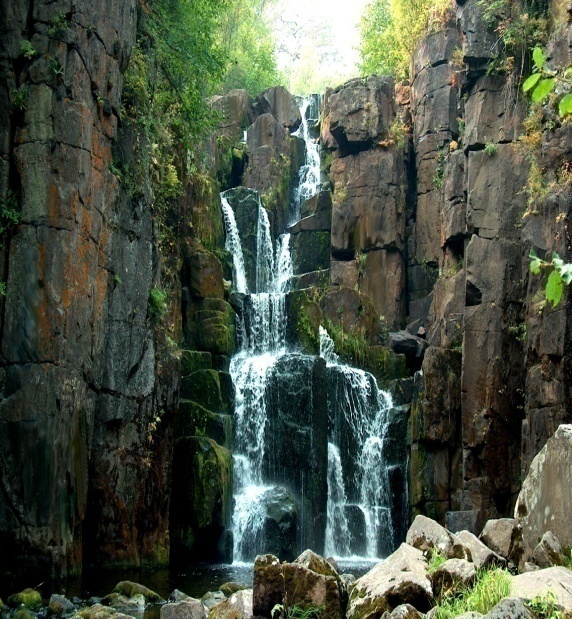 Информационное сообщениеКомитет по управлению муниципальным имуществом администрации муниципального района муниципального образования «Нижнеудинский район» на основании распоряжения администрации муниципального района муниципального образования «Нижнеудинский район» от 27.10.2022 года № 472, распоряжения Комитета по управлению муниципальным имуществом администрации муниципального района муниципального образования «Нижнеудинский район» от 31.10.2022 г. № 157, по адресу: Иркутская область,  г. Нижнеудинск, ул. Октябрьская, 1, каб. 111,  6  декабря  2022 года проводит открытый аукцион на заключение договора на установку и эксплуатацию рекламной конструкции:Лот 1 - Иркутская область, город Нижнеудинск, ул. Некрасова, в районе дома № 13, для размещения рекламного щита – билборда, вид рекламной конструкции – стационарная, размер рекламной конструкции 6 х 3, количество сторон рекламной конструкции – 2, общая площадь информационного поля рекламной конструкции 36,0 кв.м. Начальная цена права на заключение договора – 35 000 руб., шаг аукциона  1750,00 руб., задаток - 35 000 руб. Срок договора аренды – 10 лет. Время проведения аукциона – 10-00 ч.Заявки принимаются ежедневно с 7 ноября 2022 года по 5 декабря 2022 года с 8-00 до 17-00 час. Определение участников торгов состоится 6 декабря 2022 г. в 09-00 ч. по адресу:  г. Нижнеудинск,  ул. Октябрьская, 1, каб. 111.Задаток вносится одним платежом по следующим реквизитам: Казначейский счет (расч./сч) 03232643256280003400, БИК 012520101,  ОТДЕЛЕНИЕ ИРКУТСК банка России//УФК по Иркутской области, ЕКС (кор/сч) 40102810145370000026,  л/с 90510080511, ИНН 3835060301, КПП 383501001, ОКТМО 25628000, КБК 0.Документом, подтверждающим поступление задатка на счет является выписка из лицевого счета организатора торгов. Организатор аукциона возвращает внесенный задаток заявителю, не допущенному к участию в аукционе, в течение трех  рабочих дней со дня оформления протокола рассмотрения заявок.Перечень документов для участия в аукционе по продаже права на заключение договора на установку и эксплуатацию рекламной конструкции:Для физических лиц:- заявка на участие в аукционе, установленного образца;- платежный документ, подтверждающий внесение задатка;- копия паспорта;- реквизиты банковского счета.2.   Для юридических лиц:- заявка на участие в аукционе, установленного образца;- платежный документ, подтверждающий внесение задатка;- заверенная копия Свидетельства о постановке на учет юридического лица;- заверенная копия Свидетельства о постановке на учет в налоговом органе   юридического лица,- заверенная копия Устава предприятия, организации;- выписка из решения уполномоченного органа юридического лица о совершении сделки (если это необходимо в соответствии с учредительными документами претендента).от «6» октября 2022 года № 212РОССИЙСКАЯ ФЕДЕРАЦИЯИРКУТСКАЯ ОБЛАСТЬАДМИНИСТРАЦИЯ МУНИЦИПАЛЬНОГО РАЙОНАМУНИЦИПАЛЬНОГО ОБРАЗОВАНИЯ«НИЖНЕУДИНСКИЙ РАЙОН»                                                                                                             ПОСТАНОВЛЕНИЕ    О внесении изменений в муниципальную программу «Строительство, реконструкция, капитальный ремонт объектов муниципальной                                          собственности муниципального образования «Нижнеудинский район» на 2022 - 2024 годы»В целях повышения эффективности управления муниципальной собственностью муниципального образования «Нижнеудинский район» и земельными участками на территории муниципального образования «Нижнеудинский район», в соответствии со статьей 179 Бюджетного кодекса Российской Федерации, Федеральным законом от 06.10.2003г. №131-ФЗ «Об общих принципах организации местного самоуправления в Российской Федерации», руководствуясь статьями 21, 45 Устава муниципального образования «Нижнеудинский район», Порядком разработки, реализации и оценки эффективности муниципальных и ведомственных целевых программ муниципального образования «Нижнеудинский район», утвержденным постановлением администрации муниципального района муниципального образования «Нижнеудинский район» от 26.10.2020г. №214, администрация муниципального района муниципального образования «Нижнеудинский район»ПОСТАНОВЛЯЕТ:1. В муниципальную программу «Строительство, реконструкция, капитальный ремонт объектов муниципальной собственности муниципального образования «Нижнеудинский район» на 2022 - 2024 годы», утвержденную постановлением администрации муниципального района муниципального образования «Нижнеудинский район» от 17.12.2021г. №233, внести следующие изменения:1) строку 8 «Объемы и источники финансирования» раздела I «Паспорт муниципальной программы» изложить в следующей редакции:2) раздел VII «Перечень мероприятий программы» изложить в следующей редакции:«VII. ПЕРЕЧЕНЬ МЕРОПРИЯТИЙ ПРОГРАММЫ»2. Настоящее постановление опубликовать в печатном средстве массовой информации «Вестник Нижнеудинского района».Мэр муниципального образования«Нижнеудинский район»	  А.А. Крупенев						от «6» октября 2022 года № 213РОССИЙСКАЯ ФЕДЕРАЦИЯИРКУТСКАЯ ОБЛАСТЬАДМИНИСТРАЦИЯ МУНИЦИПАЛЬНОГО РАЙОНАМУНИЦИПАЛЬНОГО ОБРАЗОВАНИЯ«НИЖНЕУДИНСКИЙ РАЙОН»                                                                                                             ПОСТАНОВЛЕНИЕ           О внесении изменений в муниципальную программу «Культура, спорт и молодежная политика Нижнеудинского  района»                                                                                                         на 2022-2026 годыВ соответствии со статьей 179 Бюджетного кодекса Российской Федерации, статьей 15 Федерального закона от 06.10.2003г. №131-ФЗ «Об общих принципах организации местного самоуправления в Российской Федерации», руководствуясь статьями 21, 45 Устава муниципального образования «Нижнеудинский район», Порядком разработки, реализации и оценки эффективности муниципальных и ведомственных целевых программ муниципального образования «Нижнеудинский район», утвержденным постановлением администрации муниципального района муниципального образования «Нижнеудинский район» от 26.10.2020г. №214, администрация муниципального района муниципального образования «Нижнеудинский район»ПОСТАНОВЛЯЕТ:Внести в муниципальную программу «Культура, спорт и молодежная политика Нижнеудинского района» на 2022-2026 годы, утвержденную постановлением администрации муниципального района муниципального образования «Нижнеудинский район» от 18.12.2020г. №260, следующие изменения:1) строку 9 раздела I «Паспорт программы» изложить в следующей редакции:2) разделVI«Ресурсное обеспечение программы»изложить в следующей редакции:«Объем расходов на реализацию муниципальной программы составляет893918,7тыс. руб., в том числе:Источниками финансирования реализации мероприятий Программы могут являться средства местного бюджета, бюджета Иркутской области, бюджета Российской Федерации и внебюджетных источников (платные услуги, целевые взносы и добровольные пожертвования).Объем финансирования Программы ежегодно уточняется при формировании бюджета района исходя из возможностей бюджета района на соответствующий финансовый год и затрат на реализацию Программы.»;3) главу 4 «Перечень мероприятий подпрограммы» раздела VIII «Подпрограмма 1 «Дополнительное образование в области искусств» изложить в следующей редакции:В случае неполного финансирования подпрограммы приоритетной является задача 3.»;4) в раздел X «Подпрограмма 3 «Самодеятельное народное творчество» внести следующие изменения:а) строку 6 «Ресурсное обеспечение подпрограммы» главы 1 «Паспорт подпрограммы» изложить в следующей редакции:б) главу 4 «Перечень мероприятий подпрограммы» изложить в следующей редакции:5) в раздел XI «Подпрограмма 4 «Развитие физической культуры и массового спорта» внести следующие изменения:а) строку 6 «Ресурсное обеспечение подпрограммы» главы 1 «Паспорт подпрограммы» изложить в следующей редакции:б) главу 4 «Перечень мероприятий подпрограммы» изложить в следующей редакции:В случае неполного финансирования подпрограммы приоритетной для решения является задача 1.»;6) в раздел XII «Подпрограмма 5 «Подготовка спортивного резерва» внести следующие изменения:а) строку 6 «Ресурсное обеспечение подпрограммы» главы 1 «Паспорт подпрограммы» изложить в следующей редакции:б) главу 4 «Перечень мероприятий подпрограммы» изложить в следующей редакции:7) в раздел XIII «Подпрограмма 6 «Патриотическое воспитание» внести следующие изменения:а) строку 6 «Ресурсное обеспечение подпрограммы» главы 1 «Паспорт подпрограммы» изложить в следующей редакции:б) главу 4 «Перечень мероприятий подпрограммы» изложить в следующей редакции:8) в раздел XVI «Подпрограмма 8 «Обеспечение реализации программы» внести следующие изменения:а) строку 6«Ресурсное обеспечение подпрограммы» главы 1 «Паспорт подпрограммы» изложить в следующей редакции:б) главу 4 «Перечень мероприятий подпрограммы» изложить в следующей редакции:2. Опубликовать настоящее постановление в печатном средстве массовой информации «Вестник Нижнеудинского района».Мэр муниципального образования«Нижнеудинский район»А.А. Крупеневот «14» октября 2022 года № 216РОССИЙСКАЯ ФЕДЕРАЦИЯИРКУТСКАЯ ОБЛАСТЬАДМИНИСТРАЦИЯ МУНИЦИПАЛЬНОГО РАЙОНАМУНИЦИПАЛЬНОГО ОБРАЗОВАНИЯ«НИЖНЕУДИНСКИЙ РАЙОН»                                                                                                             ПОСТАНОВЛЕНИЕ                                    Об утверждении муниципальной программы «Молодым  семьям – доступное жилье» на 2023-2025 годы В целях обеспечения молодых семей доступным жильем на территории муниципального образования «Нижнеудинский район», руководствуясь статьей 15 Федерального закона от 06.10.2003г. №131–ФЗ «Об общих принципах организации местного самоуправления в Российской Федерации», статьей 179 Бюджетного кодекса Российской Федерации, статьями 21, 45 Устава муниципального образования «Нижнеудинский район», Порядком разработки, реализации и оценки эффективности муниципальных и ведомственных целевых программ муниципального образования «Нижнеудинский район», утвержденным постановлением администрации муниципального района муниципального образования «Нижнеудинский район» от 26.10.2020г. №214, администрация муниципального района муниципального образования «Нижнеудинский район»ПОСТАНОВЛЯЕТ:1.Утвердить прилагаемую муниципальную программу «Молодым семьям – доступное жилье» на 2023-2025 годы.2. Настоящее постановление вступает в силу с 01.01.2023 года.3. Настоящее постановление подлежит официальному опубликованию в печатном средстве массовой информации «Вестник Нижнеудинского района».Мэр муниципального образования«Нижнеудинский район»                                                                           А.А. КрупеневУтвержденапостановлением администрациимуниципального районамуниципального образования«Нижнеудинский район» от «14» 10. 2022 г. № 216 МУНИЦИПАЛЬНАЯ ПРОГРАММА«МОЛОДЫМ СЕМЬЯМ – ДОСТУПНОЕ ЖИЛЬЕ»НА 2023-2025 ГОДЫПАСПОРТ ПРОГРАММЫII. СОДЕРЖАНИЕ ПРОБЛЕМЫ И ОБОСНОВАНИЕ НЕОБХОДИМОСТИ ЕЁ РЕШЕНИЯ ПРОГРАММНО-ЦЕЛЕВЫМ МЕТОДОМЖилье является важнейшим благом, обеспечивающим достойное существование человека. Проблема обеспеченности жильем – одна из главных причин снижения рождаемости и возникновения социальных проблем современного общества. В современных условиях большинство молодых семей не имеет финансовой возможности решить жилищную проблему самостоятельно, что отрицательно сказывается на институте семьи, демографической ситуации в обществе.Неудовлетворительные жилищные условия оказывают особенно отрицательное влияние на репродуктивное поведение молодой семьи. Вынужденное проживание с родителями одного из супругов снижает уровень рождаемости и увеличивает количество разводов среди молодых семей. Установлено, что средний состав семей, занимающих отдельную квартиру или дом, численно выше, чем семей, которые снимают комнату или проживают в общежитии.Расходы, связанные с получением кредита, ежемесячным обслуживанием и погашением дорогостоящих заемных средств, являются непосильным финансовым бременем для молодых семей, нуждающихся в улучшении жилищных условий.Невозможность решить жилищную проблему является одной из причин нехватки специалистов в бюджетных организациях и учреждениях муниципального образования «Нижнеудинский район», которые не могут пригласить молодых специалистов, поскольку нет вариантов решения вопросов с жильем.Особенности современного этапа социально-экономических преобразований в стране определили такое текущее соотношение между уровнем доходов и цен на жилье, при котором большинство молодых семей не в состоянии оплатить жилье ни единовременно, ни в рассрочку. При этом многие из них пессимистично оценивают свои шансы на приобретение жилья и считают ситуацию безвыходной, что порождает апатию, неуверенность в завтрашнем дне, безинициативность молодежи.Жилищные проблемы оказывают негативное воздействие и на другие аспекты социального состояния молодежной среды – здоровье, образование, уровень преступности и т.д.В современных условиях, когда большинство молодых семей не имеют возможности решить жилищную проблему самостоятельно, требуется продуманная и реалистичная политика в отношении оказания поддержки молодым семьям, нуждающимся в улучшении жилищных условий.Стремление иметь достойное жилье является одним из основных мотивов экономической активности большой части населения.Для решения данной проблемы требуется взаимодействие органов власти всех уровней, что обуславливает необходимость применения программно-целевых методов по созданию финансово-организационных предпосылок для улучшения жилищных условий граждан. Реализация настоящей Программы будет способствовать уменьшению количества граждан, стоящих в очереди на улучшение жилищных условий, и привлечению молодых специалистов в муниципальные учреждения Нижнеудинского района.III. ОСНОВНАЯ ЦЕЛЬ И ЗАДАЧА ПРОГРАММЫОсновная цель Программы: создание механизма поддержки молодых семей в решении жилищной проблемы на территории муниципального образования «Нижнеудинский район».Задача Программы: оказание поддержки молодым семьям в решении жилищной проблемы на территории Нижнеудинского района.IV. РЕСУРСНОЕ ОБЕСПЕЧЕНИЕ ПРОГРАММЫОбщий объем расходов на реализацию Программы составляет 900,00 тыс. руб. в том числе по годам и источникам финансирования:В целях привлечения средств областного бюджета в рамках реализации Программы муниципальное образование «Нижнеудинский район» ежегодно проходит конкурсный отбор в рамках областной подпрограммы "Молодым семьям - доступное жилье" на 2019 - 2024 годы государственной программы Иркутской области "Доступное жилье" на 2019 - 2024 годы, утвержденной постановлением Правительства Иркутской области от 31.10.2018г. №780-пп. Порядок проведения конкурсного отбора определяется Правительством Иркутской области.Под внебюджетными средствами в рамках настоящей Программы подразумеваются: средства кредитных и других организаций, предоставляющих молодым семьям кредиты и займы на приобретение жилого помещения или строительство индивидуального жилого дома, в том числе ипотечные жилищные кредиты, средства молодых семей, используемые для частичной оплаты стоимости приобретаемого жилого помещения или строительства индивидуального жилого дома.Объемы финансирования могут уточняться при формировании бюджета на соответствующий финансовый год, исходя из возможностей бюджета и затрат, необходимых на реализацию Программы.V. МЕХАНИЗМ РЕАЛИЗАЦИИ ПРОГРАММЫГлава 1. Общие положения1. Решение задачи «Оказание поддержки молодым семьям в решении жилищной проблемы на территории Нижнеудинского района» в виде социальных выплат на приобретение жилого помещения или строительство индивидуального жилого дома обеспечивается путем участия в областном конкурсе муниципальных программ по обеспечению жильем молодых семей и предоставления социальных выплат молодым семьям.2. Реализация основного мероприятия Программы осуществляется по следующим направлениям:- правовое обеспечение реализации Программы;- финансовое обеспечение реализации Программы;- организационное обеспечение реализации Программы.3. Реализацию основного мероприятия Программы обеспечивает Управление по культуре.4. Реализация Программы предполагает участие в реализации мероприятий Подпрограммы "Молодым семьям - доступное жилье" на 2019 - 2024 годы Государственной программы Иркутской области "Доступное жилье" на 2019 - 2024 годы (далее – областная программа), утвержденной постановлением Правительства Иркутской области от 31.10.2018г. №780-пп, ответственным исполнителем которой является Министерство по молодежной политике Иркутской области (далее - Министерство).5. Основное мероприятие предполагает выполнение следующих условий:1) признание молодой семьи нуждающейся в жилом помещении, имеющей доходы, позволяющие получить кредит либо иные денежные средства, достаточные для оплаты расчетной (средней) стоимости жилья в части, превышающей размер предоставляемой социальной выплаты, включение молодой семьи в состав участниц Программы;2) формирование и ведение списка молодых семей - участниц Программы;3) ежегодное определение размера бюджетных ассигнований, выделяемых из местного бюджета на реализацию мероприятий Программы;4) формирование списка молодых семей - участниц Программы «Обеспечение жильем молодых семей» государственной программы Российской Федерации «Обеспечение доступным и комфортным жильем и коммунальными услугами граждан Российской Федерации», утвержденной постановлением Правительства Российской Федерации от 30.12.2017 №1710 (далее – федеральная программа), изъявивших желание получить социальную выплату на приобретение жилья или строительство индивидуального жилого дома в планируемом году.Порядок формирования списка молодых семей – участников федеральной программы и форма этого списка определяются Министерством;5) выдача молодым семьям в установленном порядке свидетельств о праве на получение социальной выплаты на приобретение жилого помещения или создание объекта индивидуального жилищного строительства исходя из размеров бюджетных ассигнований, предусмотренных на эти цели в местном бюджете, в том числе субсидий из областного бюджета;6) предоставление молодым семьям социальных выплат на приобретение жилого помещения или создание объекта индивидуального жилищного строительства.Порядок предоставления молодым семьям социальных выплат на приобретение жилого помещения или создание объекта индивидуального жилищного строительства осуществляется в соответствии с Правилами предоставления молодым семьям социальных выплат на приобретение (строительство) жилья и их использования (Приложение №1 к особенностям реализации отдельных мероприятий государственной программы Российской Федерации «Обеспечение доступным и комфортным жильем и коммунальными услугами граждан Российской Федерации», утвержденной постановлением Правительства Российской Федерации от 17.12.2010г. №1050);7) формирование списка молодых семей – претендентов на получение дополнительной социальной выплаты при рождении (усыновлении) ребенка в планируемом году в соответствии с областной подпрограммой;8) организация информационной и разъяснительной работы среди населения по освещению целей и задач Программы.6. Основными принципами реализации Программы являются:- добровольность участия в Программе молодых семей;- признание молодой семьи нуждающейся в жилом помещении в соответствии с законодательством Российской Федерации;- возможность для молодых семей реализовать свое право на получение поддержки за счет средств, предоставляемых в рамках Программы из федерального бюджета, бюджета Иркутской области и местного бюджета на улучшении жилищных условий только один раз.7. Условиями прекращения реализации Программы являются досрочное достижение цели и задач Программы, а также изменение механизмов реализации государственной жилищной политики.Механизм реализации Программы предполагает оказание финансовой поддержки молодым семьям - участницам Программы при улучшении жилищных условий путем предоставления им социальных выплат.8. Контроль за реализацией настоящей Программы осуществляет Финансовое управление администрации муниципального района муниципального образования «Нижнеудинский район» и заместитель мэра – начальник управления по социальной сфере.Глава 2. Условия участия в программе1. Участником Программы может быть молодая семья, в том числе молодая семья, имеющая одного ребенка и более, где один из супругов не является гражданином Российской Федерации, а также неполная молодая семья, состоящая из одного молодого родителя, являющегося гражданином Российской Федерации, и одного ребёнка и более, соответствующая следующим требованиям:1) возраст каждого из супругов либо одного родителя в неполной семье на день принятия решения о включении молодой семьи в список претендентов на получение социальной выплаты на приобретение жилого помещения или создание объекта индивидуального жилищного строительства в планируемом году не превышает 35 лет;2) молодая семья признана нуждающейся в жилом помещении в соответствии с настоящей главой;3) наличие у семьи доходов, позволяющих получить кредит, либо иных денежных средств, достаточных для оплаты расчетной (средней) стоимости жилья в части, превышающей размер предоставляемой социальной выплаты на приобретение жилого помещения или создание объекта индивидуального жилищного строительства, предоставляемых банками и другими организациями.2. Для целей Программы под нуждающимися в жилых помещениях понимаются молодые семьи, поставленные на учет в качестве нуждающихся в улучшении жилищных условий до 1 марта 2005 года, а также молодые семьи, постоянно проживающие на территории Нижнеудинского района (регистрация по месту жительства) и признанные муниципальным образованием нуждающимися в жилых помещениях после 1 марта 2005 года по тем же основаниям, которые установлены статьей 51 Жилищного кодекса Российской Федерации для признания граждан нуждающимися в жилых помещениях, предоставляемых по договорам социального найма, вне зависимости от того, поставлены ли они на учет в качестве нуждающихся в жилых помещениях.3. При определении для молодой семьи уровня обеспеченности общей площадью жилого помещения учитывается суммарный размер общей площади всех пригодных для проживания жилых помещений, занимаемых членами молодой семьи по договорам социального найма, и (или) жилых помещений и (или) части жилого помещения (жилых помещений), принадлежащих членам молодой семьи на праве собственности.4. Условием участия в Программе и предоставления социальной выплаты является согласие совершеннолетних членов семьи на обработку администрацией муниципального района муниципального образования «Нижнеудинский район», исполнительными органами государственной власти Иркутской области, федеральными органами исполнительной власти персональных данных о членах молодой семьи.Согласие оформляется в соответствии со статьей 9 Федерального закона от 27.07.2006г. №152-ФЗ "О персональных данных".5. Для участия в Программе молодая семья подает в Управление по культуре следующие документы:1) заявление по форме согласно приложению 1 к настоящей Программе в 2 экземплярах (один экземпляр возвращается заявителю с указанием даты принятия заявления и приложенных к нему документов);2) копии документов, удостоверяющих личность каждого члена семьи;3) копию свидетельства о браке (на неполную семью не распространяется);4) документ, подтверждающий признание молодой семьи нуждающейся в жилом помещении;5) документы, подтверждающие признание молодой семьи как семьи, имеющей доходы, позволяющие получить кредит, либо иные денежные средства для оплаты расчетной (средней) стоимости жилья в части, превышающей размер предоставляемой социальной выплаты.6. При получении молодой семьей ипотечного жилищного кредита или займа на приобретение жилья или строительство индивидуального жилого дома, молодая семья представляет следующие документы:1) заявление по форме согласно приложению 1 к настоящей Программе в 2 экземплярах (один экземпляр возвращается заявителю с указанием даты принятия заявления и приложенных к нему документов);2) копии документов, удостоверяющих личность каждого члена семьи;3) копию свидетельства о браке (на неполную семью не распространяется);4) документ, содержащий сведения о зарегистрированном в Росреестре объекте недвижимости (жилой дом), приобретенном (построенном) с использованием средств ипотечного жилищного кредита (займа), прошедшем в установленном порядке государственную регистрацию, либо договор строительного подряда или иные документы, подтверждающие расходы по строительству жилого дома (далее - документы на строительство), - при незавершенном строительстве жилого дома;5) копию кредитного договора (договора займа) на приобретение жилого помещения и справку кредитора (заимодавца) о сумме остатка основного долга и сумме задолженности по выплате процентов за пользование ипотечным жилищным кредитом (займом);6) документ, подтверждающий, что молодая семья была признана нуждающейся в жилом помещении на момент заключения кредитного договора (договора займа), указанного в подпункте 5 пункта 5 настоящей главы.Молодая семья несет полную ответственность за достоверность сведений, указанных в представленных документах. 7. Решение о признании либо об отказе в признании молодой семьи участницей Программы принимает Комиссия по реализации Программы «Молодым семьям – доступное жилье» (далее – комиссия) в 10-дневный срок с даты представления документов молодой семьей. Состав комиссии утверждается постановлением администрации муниципального района муниципального образования «Нижнеудинский район». О принятом решении молодая семья письменно уведомляется Управлением по культуре в 5-дневный срок. 8. Основаниями для отказа в признании молодой семьи участницей Программы являются:1) несоответствие молодой семьи требованиям, предусмотренными настоящей главой Программы;2) непредставление или представление в неполном объеме документов, предусмотренных настоящей главой; 3) недостоверность сведений, содержащихся в представленных документах;4) ранее реализованное право на улучшение жилищных условий с использованием социальной выплаты или иной формы государственной поддержки за счет средств федерального бюджета;5) не подавшие в сроки, установленные пунктом 10 настоящей главы, заявление об участии в мероприятиях федеральной программы в планируемом году.Повторное обращение с заявлением об участии в Программе допускается после устранения оснований для отказа, предусмотренных настоящим пунктом.9. Управление по культуре в срок до 1 июня года, предшествующего планируемому, формирует списки молодых семей – участников основного мероприятия федеральной программы, изъявивших желание получить социальную выплату в планируемом году. 10. Для включения в такой список молодая семья – участник программы в период с 1 января по 15 мая года, предшествующего планируемому, представляет в Управление по культуре заявление об участии в мероприятиях федеральной программы в планируемом году (в произвольной форме), а также копии документов, удостоверяющих личность каждого члена семьи и копию свидетельства о браке (на неполную семью не распространяется).В первую очередь в указанный список включаются молодые семьи – участники федеральной программы, поставленные на учет в качестве нуждающихся в улучшении жилищных условий до 1 марта 2005 года, а также молодые семьи, имеющие трех и более детей, в том же хронологическом порядке, в котором ими были поданы документы в Управление по культуре для участия в Программе.11. Список молодых семей – участников Программы формируется с учетом произошедших изменений численного состава молодых семей (рождение (усыновление) ребенка (детей), расторжение (заключение) брака, смерть одного из членов семьи) с момента признания их участницами федеральной программы.12. В случае изменения численного состава, молодая семья в течение 1 месяца со дня изменений представляет в Управление по культуре заявление об изменении численного состава семьи с указанием причин указанных изменений, а также следующие документы:копии документов, удостоверяющих личность каждого члена молодой семьи;копию свидетельства о рождении (усыновлении) ребенка (детей) (в случае рождения (усыновления ) ребенка (детей);копию свидетельства о расторжении (заключении) брака (в случае расторжения (заключения) брака);копию свидетельства о смерти (в случае смерти одного из членов семьи);документ, подтверждающий признание молодой семьи нуждающейся в жилом помещении, с учетом изменений, произошедших в численном составе молодой семьи (не предоставляется в случае рождения ребенка (детей).документ (документы), подтверждающий наличие у семьи доходов, позволяющих получить кредит, либо иных денежных средств, достаточных для оплаты расчетной (средней) стоимости жилья в части, превышающей размер предоставляемой социальной выплаты.Документы, указанные в настоящем пункте, предоставляются вместе с оригиналами документов и заверяются должностным лицом Управления по культуре, осуществляющим прием указанных документов.Глава 3. Формы поддержки1. Программой предусматриваются следующие формы поддержки участвующих в Программе молодых семей:1) предоставление социальной выплаты на приобретение жилого помещения или создание объекта индивидуального жилищного строительства в рамках реализации федеральной программы (далее – социальная выплата на приобретение жилья);2) предоставление дополнительной социальной выплаты за счет средств областного бюджета при рождении (усыновлении) ребенка (далее - дополнительная социальная выплата);3) предоставление социальной выплаты на приобретение жилого помещения или создание объекта индивидуального жилищного строительства за счет средств местного бюджета (далее - социальная выплата на приобретение жилья за счет средств местного бюджета).2. Социальная выплата на приобретение жилого помещения у физических и (или) юридических лиц как на первичном, так и на вторичном рынках жилья или для создания объекта индивидуального жилищного строительства, отвечающих требованиям, установленным статьями 15 и 16 Жилищного кодекса Российской Федерации, благоустроенных применительно к условиям населенного пункта, в котором приобретается (строится) жилое помещение для постоянного проживания.3. Социальная выплата на приобретение жилья за счет средств областного и местного бюджетов не может быть использована на приобретение жилого помещения у близких родственников (супруга (супруги), дедушки (бабушки), внуков, родителей (в том числе усыновителей), детей (в том числе усыновленных), полнородных и не полнородных братьев и сестер).4. Федеральная и муниципальная поддержка молодых семей в улучшении их жилищных условий в рамках Программы оказывается молодым семьям, состоящим на регистрационном учете по месту постоянного проживания на территории Нижнеудинского района.5. Приобретаемое жилое помещение (созданный объект жилищного строительства) оформляется в общую собственность всех членов молодой семьи, указанных в свидетельстве о праве на получение социальной выплаты на приобретение жилого помещения или строительство индивидуального жилого дома.6. В случае использования средств социальной выплаты для уплаты первоначального взноса при получении жилищного кредита, в том числе ипотечного, или жилищного займа на приобретение жилого помещения, или создание объекта индивидуального жилищного строительства, или для погашения долга по кредитам, за исключением иных процентов, штрафов, комиссий и пеней за просрочку исполнения обязательств по этим кредитам или займам, допускается оформление приобретенного жилого помещения или созданного объекта индивидуального жилищного строительства в собственность одного из супругов или обоих супругов.  При этом лицо (лица), на чье имя оформлено право собственности на жилое помещение или объект индивидуального жилищного строительства, представляет в Управление по культуре нотариально заверенное обязательство переоформить приобретенное с помощью социальной выплаты на приобретение жилья жилое помещение или созданный с помощью социальной выплаты на приобретение жилья объект индивидуального жилищного строительства в общую собственность всех членов семьи, указанных в свидетельстве, в течение 6 месяцев после снятия обременения с жилого помещения или объекта индивидуального жилищного строительства.7. Размер общей площади жилого помещения, с учетом которого определяется размер социальной выплаты на приобретение жилья за счет средств областного и местного бюджетов:1) для семьи, состоящей из 2 человек (молодые супруги или 1 молодой родитель и ребенок) - 42 кв. метра;2) для семьи, состоящей из 3 или более человек, включающей помимо молодых супругов 1 или более детей (либо семьи, состоящей из 1 молодого родителя и 2 или более детей) - по 18 кв. метров на 1 человека.Глава 4. Предоставление социальной выплаты на приобретение жилого помещения или создание объекта индивидуального жилищного строительства в рамках реализации федеральной программы1. Предоставление социальной выплаты на приобретение жилья осуществляется в рамках реализации федеральной программы.Условием предоставления социальной выплаты на приобретение жилья является наличие у молодой семьи помимо права на получение средств социальной выплаты дополнительных средств, в том числе собственных средств или средств, предоставляемых любыми организациями и (или) физическими лицами по кредитному договору (договору займа) на приобретение (строительство) жилья, в том числе по ипотечному жилищному договору, необходимых для оплаты строительства или приобретения жилого помещения. В качестве дополнительных средств молодой семьей также могут быть использованы средства (часть средств) материнского (семейного) капитала.2. Приобретаемое жилое помещение (создаваемый объект индивидуального жилищного строительства) при использовании социальной выплаты на приобретение жилья должно находиться на территории того муниципального образования Иркутской области, на основании списка молодых семей – участников Программы которого молодая семья включена в список претендентов на получение социальной выплаты на приобретение жилья.3. Право молодой семьи - участницы Программы на получение социальной выплаты удостоверяется именным документом - свидетельством о праве на получение социальной выплаты на приобретение жилого помещения или строительство индивидуального жилого дома (далее - Свидетельство), которое не является ценной бумагой. Срок действия свидетельства о праве на получение социальной выплаты составляет не более 7 месяцев с даты выдачи, указанной в этом свидетельстве.4. Социальные выплаты на приобретение жилья используются:1) для оплаты цены договора купли-продажи жилого помещения (за исключением средств, когда оплата цены договора купли-продажи предусматривается в составе цены договора с уполномоченной организацией на приобретение стандартного жилья на первичном рынке жилья);2) для оплаты цены договора строительного подряда на строительство индивидуального жилого дома;3) для осуществления последнего платежа в счет уплаты паевого взноса в полном размере после уплаты которого жилое помещение переходит в собственность этой молодой семьи (в случае если молодая семья или один из супругов в молодой семье является членом жилищного, жилищно-строительного, жилищного накопительного кооператива);4) для уплаты первоначального взноса при получении жилищного кредита, в том числе ипотечного, или жилищного займа на приобретение жилого помещения или строительство индивидуального жилого дома;5) для оплаты договора с уполномоченной организацией на приобретение в интересах молодой семьи стандартного жилья на первичном рынке жилья, в том числе на оплату цены договора купли-продажи жилого помещения (в случаях, когда это предусмотрено договором с уполномоченной организацией) и (или) оплату услуг указанной организации;6) для погашения основной суммы долга и уплаты процентов по жилищным кредитам, в том числе ипотечным, или жилищным займам на приобретение жилого помещения или строительство индивидуального жилого дома, за исключением иных процентов, штрафов, комиссий и пеней за просрочку исполнения обязательств по этим кредитам или займам;7) для уплаты цены договора участия в долевом строительстве, который предусматривает в качестве объекта долевого строительства жилое помещение, путем внесения соответствующих средств на счет эскроу.5. Средства федерального и областного бюджетов, предусмотренные на реализацию областной программы, в установленном порядке перечисляются в виде субсидий из областного бюджета в местный бюджет в пределах утвержденных лимитов бюджетных обязательств на основании соглашения об участии в реализации мероприятий областной программы в соответствующем году, заключенного между Министерством и администрацией муниципального района муниципального образования «Нижнеудинский район», заключенного по результатам проводимого в установленном порядке конкурсного отбора. Порядок проведения конкурсного отбора муниципальных образований Иркутской области для участия в областной подпрограмме устанавливается Правительством Иркутской области.6. Размер социальной выплаты на приобретение жилья составляет:1) 35% процентов расчетной (средней) стоимости жилья, определяемой в соответствии с требованиями Программы, - для молодых семей, не имеющих детей;2) 40% процентов расчетной (средней) стоимости жилья, определяемой в соответствии с требованиями Программы, - для молодых семей, имеющих одного ребенка и более, а также для неполных молодых семей, состоящих из одного молодого родителя и одного и более детей.7. В случае использования социальной выплаты на уплату последнего платежа в счет оплаты паевого взноса ее размер ограничивается суммой остатка задолженности по выплате остатка пая.8. В случае использования социальной выплаты для погашения долга по кредиту ее размер ограничивается суммой остатка основного долга и остатка задолженности по выплате процентов за пользование ипотечным жилищным кредитом или займом, за исключением иных процентов, штрафов, комиссий и пеней за просрочку исполнения обязательств по этим кредитам или займам.9. Уровень софинансирования расходного обязательства Иркутской области за счет субсидии устанавливается приложением 5 федеральной программы.10. Доля средств, направляемых на софинансирование социальной выплаты на приобретение жилья из федерального, областного, местного бюджетов, определяется правовым актом Министерства.11. Расчет размера социальной выплаты производится исходя из размера общей площади жилого помещения, установленного настоящим разделом для семей разной численности, количества членов молодой семьи – участницы Программы и норматива стоимости 1 кв.м. общей площади жилья по муниципальному образованию, входящему в состав Нижнеудинского района, там, где молодая семья планирует приобретение жилья. Норматив стоимости 1 кв.м. общей площади жилья по муниципальному образованию для расчета размера социальной выплаты, предоставляемой в рамках реализации настоящей Программы, устанавливается муниципальным образованием, входящим в состав Нижнеудинского района,  но не выше средней рыночной стоимости 1 кв.м. общей площади жилья по Иркутской области, определяемой на соответствующий период федеральным органом государственной власти, осуществляющим выработку и реализацию государственной политики в сфере жилищно-коммунального хозяйства и нормативное правовое регулирование в этой сфере.12. Расчет размера социальной выплаты для молодой семьи, в которой один из супругов не является гражданином Российской Федерации, производится в соответствии с настоящим разделом исходя из размера общей площади жилого помещения, установленного для семей разной численности с учетом членов семьи, являющихся гражданами Российской Федерации.13. При приобретении жилого помещения за пределами Нижнеудинского района, но на территории Иркутской области, расчет размера социальной выплаты производится исходя из размера общей площади жилого помещения, установленного для семей разной численности, количество членов молодой семьи – участницы Программы и норматива стоимости 1 кв.м общей площади жилья, установленного муниципальным образованием Иркутской области.14. В случае если размер социальной выплаты, рассчитанный исходя из норматива стоимости 1 кв.м общей площади жилья по муниципальному образованию Иркутской области, на территории которого приобретается жилое помещение, ниже размера социальной выплаты, рассчитанной исходя из норматива стоимости 1 кв.м общей площади жилья, установленной администрацией Нижнеудинского муниципального образования, социальная выплата рассчитывается исходя из норматива 1 кв.м. общей площади жилья по муниципальному образованию Иркутской области, на территории которого приобретается жилое помещение.15. Расчетная (средняя) стоимость жилья, используемая при расчете размера социальной выплаты, определяется по формуле:СтЖ = Н x РЖ,Где;Н - норматив стоимости 1 квадратного метра общей площади жилья, определяемый в соответствии с требованиями Программы;РЖ - размер общей площади жилого помещения, определяемый в соответствии с требованиями Программы.16. Предоставление социальной выплаты на приобретение жилья осуществляется при условии доведения в установленном порядке соответствующих лимитов софинансирования за счет средств федерального бюджета, предусмотренных на реализацию федеральной программы.Вопросы предоставления социальной выплаты на приобретение жилья, не урегулированные настоящим разделом, разрешаются в соответствии с нормами федеральной программы.Глава 5. Предоставление дополнительной социальной выплаты за счет средств областного бюджета при рождении (усыновлении) ребенка1. При рождении (усыновлении) одного ребенка молодой семье – участнице областной программы предоставляется дополнительная социальная выплата за счет средств областного бюджета в размере 5 процентов расчетной (средней) стоимости жилья, используемой при расчете размера социальной выплаты на приобретение жилья или социальной выплаты на приобретение жилья за счет средств областного и местных бюджетов, указанного в свидетельстве.2. Дополнительная социальная выплата предоставляется на цели погашения долга по кредитам, за исключением иных процентов, штрафов, комиссий и пеней за просрочку исполнения обязательств по этим кредитам или займам, либо для компенсации затраченных молодой семьей собственных средств на приобретение жилого помещения или создание объекта индивидуального жилищного строительства в рамках областной программы.3. Молодой семье – участнице областной программы при рождении (усыновлении) одного ребенка предоставляется дополнительная социальная выплата при соблюдении следующих условий: 1) ребенок, дающий право на дополнительную социальную выплату, не включен в состав молодой семьи при принятии Министерством решения о включении данной молодой семьи в список претендентов на получение социальной выплаты на приобретение жилого помещения или создание объекта индивидуального жилищного строительства в соответствующем году; 2) ребенок, дающий право на дополнительную социальную выплату, рожден (усыновлен) в период с даты заключения кредитного договора (договора займа) на приобретение (строительство) жилья, ипотечного жилищного договора, необходимых для оплаты создания объекта индивидуального жилищного строительства или приобретения жилого помещения, до даты предоставления молодой семье - участнице областной подпрограммы социальной выплаты на приобретение жилого помещения или создание объекта индивидуального жилищного строительства в соответствующем году либо с даты утверждения Министерством сводного списка молодых семей – участников областной программы, изъявивших желание получить социальную выплату на приобретение жилого помещения или создание объекта индивидуального жилищного строительства в планируемом году, до даты предоставления молодой семье – участнице областной подпрограммы социальной выплаты на приобретение жилого помещения или создание индивидуального жилищного строительства в соответствующем году.4. Молодой семье социальная выплата на приобретение жилого помещения или создание объекта индивидуального жилищного строительства предоставляется в соответствии с областной программой. 5. В случае рождения двух или более детей одновременно дополнительная социальная выплата назначается на каждого ребенка. При этом каждый ребенок учитывается отдельно. 6. Размер дополнительной социальной выплаты с учетом размера предоставленной молодой семье социальной выплаты на приобретение жилья или социальной выплаты на приобретение жилья за счет средств областного  бюджета в рамках реализации мероприятий областной программы не может превышать стоимости приобретенного (построенного) жилья в рамках областной подпрограммы.7. Предоставление дополнительной социальной выплаты производиться один раз при рождении (усыновлении) одного ребенка в порядке, утвержденным Министерством.Глава 6. Предоставление социальной выплаты на приобретение жилья за счет средств местного бюджета1. В случае недостаточности или отсутствия федерального и областного бюджетов социальная выплата на приобретение жилого помещения или создание объекта индивидуального жилищного строительства предоставляется молодым семьям – участницам Программы за счет средств местного бюджета.2. Размер социальной выплаты на приобретение жилья за счет средств местного бюджета составляет:1) 15% расчетной (средней) стоимости жилья, определяемой в соответствии с требованиями Программы, - для молодых семей, не имеющих детей;2) 20% расчетной (средней) стоимости жилья, определяемой в соответствии с требованиями Программы, - для молодых семей, имеющих одного ребенка и более, а также для неполных молодых семей, состоящих из одного молодого родителя и одного и более детей.3. Размер общей площади жилого помещения, с учетом которой определяется размер социальной выплаты, - 15 кв. метров на одного человека.4. Приобретаемое жилое помещение (создаваемый объект жилищного строительства) при использовании социальной выплаты на приобретение жилья за счет средств местного бюджета должно находиться на территории муниципального образования «Нижнеудинский район».5. Расчет размера социальной выплаты производится исходя из размера общей площади жилого помещения, установленного настоящим разделом для семей разной численности, количества членов молодой семьи – участницы Программы и норматива стоимости 1 кв.м. общей площади жилья, установленной муниципальным образованием, входящим в состав Нижнеудинского района, в котором молодая семья зарегистрирована.6. Расчет размера социальной выплаты для молодой семьи, в которой один из супругов не является гражданином Российской Федерации, производится в соответствии с настоящим разделом исходя из размера общей площади жилого помещения, установленного для семей разной численности с учетом членов семьи, являющихся гражданами Российской Федерации.7. Социальной выплаты на приобретение жилья за счет местного бюджета может быть использована:1) на погашение основной суммы долга и уплаты процентов по ипотечным жилищным кредитам или займам на приобретение (строительство) жилья, за исключением иных процентов, штрафов, комиссий, пеней за просрочку исполнения обязательств по этим кредитам или займам;2) для оплаты цены договора купли-продажи жилого помещения (за исключением средств, когда оплата цены договора купли-продажи предусматривается в составе цены договора с уполномоченной организацией на приобретение жилого помещения экономкласса на первичном рынке жилья);3) на возмещение собственных средств в случае приобретения жилого помещения в расчете на каждого члена молодой семьи меньше учетной нормы общей площади жилого помещения, установленной органами местного самоуправления муниципального образования, входящего в состав Нижнеудинского района, в котором молодая семья зарегистрирована, в целях принятия на учет в качестве нуждающихся в жилых помещениях в месте приобретения жилья и осуществивших реконструкцию жилого помещения с увеличением площади жилого помещения до норм, установленных в соответствии с настоящей Программой.8. Основаниями для перечисления средств социальной выплаты на приобретение жилья за счет средств местного бюджета на погашение основной суммы долга и уплату процентов по ипотечным жилищным кредитам или займам на приобретение (строительство) жилья являются:1) договор купли-продажи жилого помещения, прошедший в установленном порядке государственную регистрацию;2) соответствующий кредитный договор (договор займа);3) справка кредитора (заимодавца) о сумме остатка основного долга и процентов по ипотечному жилищному кредиту (займу);4) выписка (выписки) из Единого государственного реестра недвижимости о правах на жилое помещение (жилой дом) (свидетельство о государственной регистрации права собственности на жилое помещение при наличии), приобретенное с использованием кредитных (заемных) средств.5) договор строительного подряда либо иные документы, подтверждающие расходы по созданию объекта индивидуального жилищного строительства.9. Основаниями для перечисления средств социальной выплаты на приобретение жилья за счет средств местного бюджета для оплаты цены договора купли-продажи жилого помещения являются:1) договор купли-продажи жилого помещения, прошедший в установленном порядке государственную регистрацию после даты включения молодой семьи в список молодых семей, изъявивших желание участвовать в Программе;2) выписка (выписки) из Единого государственного реестра недвижимости о правах на жилое помещение (жилой дом).10. Основаниями для перечисления средств социальной выплаты на приобретение жилья за счет средств местного бюджета на возмещение собственных расходов в случае приобретения жилого помещения в расчете на каждого члена молодой семьи меньше учетной нормы общей площади жилого помещения, установленной органами местного самоуправления муниципального образования, входящего в состав Нижнеудинского района, в котором молодая семья зарегистрирована, в целях принятия граждан на учет в качестве нуждающихся в жилых помещениях в месте приобретения жилья и осуществивших реконструкцию жилого помещения с увеличением площади жилого помещения до норм, установленных в соответствии с настоящей Программой, являются:1) соответствующий кредитный договор (договор займа);2) справка кредитора (заимодавца) о сумме остатка основного долга и процентов по ипотечному жилищному кредиту (займу);3) выписка (выписки) из Единого государственного реестра недвижимости о правах на жилое помещение (жилой дом) (свидетельство о государственной регистрации права собственности на жилое помещение при наличии), приобретенное с использованием кредитных (заемных) средств;4) договор купли-продажи жилого помещения, прошедший в установленном порядке государственную регистрацию;5) кадастровый паспорт реконструированного жилого помещения.11. Размер предоставляемой социальной выплаты на приобретение жилья за счет средств местного бюджета в целях погашения основной суммы долга и уплаты процентов по ипотечным жилищным кредитам или займам на приобретение (строительство) жилья, ограничивается суммой остатка основного долга и начисленных процентов по ипотечному жилищному кредиту (займу), займам на приобретение (строительство) жилья.12. Молодая семья имеет право на предоставление социальной выплаты за счет средств местного бюджета только один раз.13. Социальная выплата на приобретение жилья за счет средств местного бюджета считается предоставленной со дня использования банком распоряжения распорядителя счета о перечислении банком зачисленных на банковский счет средств на цели использования указанных социальных выплат, установленные Программой.                                                            VI. ОЖИДАЕМЫЕ РЕЗУЛЬТАТЫ РЕАЛИЗАЦИИ ПРОГРАММЫЗаместитель мэра – начальник управленияпо социальной сфере                                                                                 И.П. ИвановаПриложение 1к муниципальной программе«Молодым семьям – доступное жильё» на 2023-2025 годыМэру муниципального образования«Нижнеудинский район»ЗАЯВЛЕНИЕПрошу включить в список молодых семей - участников Программы «Обеспечение жильем молодых семей» государственной программы Российской Федерации «Обеспечение доступным и комфортным жильем и коммунальными услугами граждан Российской Федерации», муниципальной программы «Молодым семьям – доступное жилье» на 2023-2025 годы молодую семью в составе:супруг		(ф.и.о., дата рождения)проживает по адресу  										супруга  		(ф.и.о., дата рождения)проживает по адресу  дети: 1)		(ф.и.о., дата рождения)свидетельство о рождении (паспорт для ребенка, достигшего 14 лет)  (ненужное вычеркнуть)проживает по адресу  2)		(ф.и.о., дата рождения)свидетельство о рождении (паспорт для ребенка, достигшего 14 лет)  (ненужное вычеркнуть)проживает по адресу  С условиями участия в Программе «Обеспечение жильем молодых семей» государственной программы Российской Федерации «Обеспечение доступным и комфортным жильем и коммунальными услугами граждан Российской Федерации», муниципальной программе «Молодым семьям – доступное жилье» на 2023-2025 годы ознакомлен(ы) и обязуюсь (обязуемся) их выполнять:К заявлению прилагаются следующие документы:Молодая семья несет полную ответственность за достоверность сведений, указанных в представленных документах                 Заявление и прилагаемые к нему согласно перечню документы приняты
от «14» октября 2022 года № 218РОССИЙСКАЯ ФЕДЕРАЦИЯИРКУТСКАЯ ОБЛАСТЬАДМИНИСТРАЦИЯ МУНИЦИПАЛЬНОГО РАЙОНАМУНИЦИПАЛЬНОГО ОБРАЗОВАНИЯ «НИЖНЕУДИНСКИЙ РАЙОН»ПОСТАНОВЛЕНИЕ                Об утверждении Перечня муниципальных программ  муниципального образования «Нижнеудинский район»В соответствии со ст. 179 Бюджетного кодекса Российской Федерации, ст. 17 Федерального закона от 06.10.2003 № 131-ФЗ «Об общих принципах организации местного самоуправления в Российской Федерации», статьей 6 Федерального закона от 28.06.2014 № 172-ФЗ «О стратегическом планировании в Российской Федерации», Стратегией социально-экономического развития муниципального образования «Нижнеудинский район» на период до 2030 года, утвержденной решением Думы муниципального района муниципального образования «Нижнеудинский район» от 25.12.2018 № 63, руководствуясь статьями 21, 45 Устава муниципального образования «Нижнеудинский район», Порядком разработки, реализации и оценки эффективности муниципальных и ведомственных целевых программ муниципального образования «Нижнеудинский район», утвержденным постановлением администрации муниципального района муниципального образования «Нижнеудинский район» от 26.10.2020г. №214, администрация муниципального района муниципального образования «Нижнеудинский район»ПОСТАНОВЛЯЕТ:1. Утвердить прилагаемый перечень муниципальных программ муниципального образования «Нижнеудинский район».2. Признать утратившими силу постановления администрации муниципального района муниципального образования «Нижнеудинский район»:1) от 16.12.2021г. № 232 «Об утверждении Перечня муниципальных программ муниципального образования «Нижнеудинский район» на 2022-2026 годы»;2) от 05.08.2022г. № 169 «О внесении изменений в Перечень муниципальных программ муниципального образования «Нижнеудинский район» на 2022-2026 годы».3. Опубликовать настоящее постановление в печатном средстве массовой информации «Вестник Нижнеудинского района».Мэр муниципального образования                «Нижнеудинский район»			                                                А.А. КрупеневУТВЕРЖДЕНпостановлением администрациимуниципального района муниципального образования«Нижнеудинский район» от «14» октября 2022г. № 218ПЕРЕЧЕНЬмуниципальных программ муниципального образования «Нижнеудинский район»   Первый заместитель мэра                                                                                                                       Е.В. Бровкоот «14» октября 2022 года № 219РОССИЙСКАЯ ФЕДЕРАЦИЯИРКУТСКАЯ ОБЛАСТЬАДМИНИСТРАЦИЯ МУНИЦИПАЛЬНОГО РАЙОНАМУНИЦИПАЛЬНОГО ОБРАЗОВАНИЯ «НИЖНЕУДИНСКИЙ РАЙОН»ПОСТАНОВЛЕНИЕО внесении изменений в постановление администрации муниципального района муниципального образования «Нижнеудинский район»       от14.09.2021г. №151 «Об утверждении муниципальной программы «Безопасность» на 2022-2024 годы»В целях подготовки и защиты населения и территории муниципального образования «Нижнеудинский район» от чрезвычайных ситуаций природного и техногенного характера, осуществления мероприятий по обеспечению безопасности людей на водных объектах, охране их жизни и здоровья, руководствуясь статьей 15 Федерального закона от 06.10.2003г. №131-ФЗ «Об общих принципах организации местного самоуправления в Российской Федерации», Федеральным законом от 21.12.1994г. №68-ФЗ «О защите населения и территорий от чрезвычайных ситуаций природного и техногенного характера», статьей 179 Бюджетного кодекса Российской Федерации, статьями 21, 45 Устава муниципального образования «Нижнеудинский район», Порядком разработки, реализации и оценки эффективности муниципальных и ведомственных целевых программ муниципального образования «Нижнеудинский район», утвержденным постановлением администрации муниципального района муниципального образования «Нижнеудинский район» от 26.10.2020г. №214, администрация муниципального района муниципального образования «Нижнеудинский район»ПОСТАНОВЛЯЕТ:1. В постановление администрации муниципального района муниципального образования «Нижнеудинский район» от 14.09.2021г. №151 «Об утверждении муниципальной программы «Безопасность» на 2022-2024 годы» внести следующие изменения:1) преамбулу постановления изложить в следующей редакции:«В целях выполнения мероприятий по мобилизационной подготовке, подготовке и защите населения и территории муниципального образования «Нижнеудинский район» от чрезвычайных ситуаций природного и техногенного характера, осуществления мероприятий по обеспечению безопасности людей на водных объектах, охране их жизни и здоровья, руководствуясь статьями 15, 23 Федерального закона от 06.10.2003г. №131-ФЗ «Об общих принципах организации местного самоуправления в Российской Федерации», Федеральными законами от 31.05.1996г. №61-ФЗ «Об обороне», от 26.02.1997г. №31-ФЗ «О мобилизационной подготовке и мобилизации в Российской Федерации», от 21.12.1994г. №68-ФЗ «О защите населения и территорий от чрезвычайных ситуаций природного и техногенного характера», статьей 179 Бюджетного кодекса Российской Федерации, статьями 21, 45 Устава муниципального образования «Нижнеудинский район», Порядком разработки, реализации и оценки эффективности муниципальных и ведомственных целевых программ муниципального образования «Нижнеудинский район», утвержденным постановлением администрации муниципального района муниципального образования «Нижнеудинский район» от 26.10.2020г. №214, администрация муниципального района муниципального образования «Нижнеудинский район» постановляет:»;2) в муниципальную программу «Безопасность» на 2022-2024 годы, утвержденную указанным выше постановлением, внести следующие изменения:а) раздел I «Паспорт Программы» изложить в следующей редакции:б) раздел II «Содержание проблемы и обоснование необходимости ее решения программно-целевым методом» дополнить пунктом 13 следующего содержания:«13. В целях обеспечения защиты государства от вооруженного нападения и удовлетворения потребностей государства и нужд населения в военное время необходима заблаговременная подготовка экономики муниципального образования «Нижнеудинский район», органов местного самоуправления и организаций. Проведение мероприятий по мобилизационной подготовке, оказание содействия отделу военного комиссариата Иркутской области по г. Нижнеудинск и Нижнеудинскому району в его мобилизационной работе в мирное время и при объявлении мобилизации планируется осуществить в рамках настоящей программы.»;в) раздел III «Основная цель и задача программы» изложить в следующей редакции:«III «Основная цель и задачи программы»«Цель муниципальной программы – организация и обеспечение мобилизационной подготовки и мобилизации, снижение рисков и смягчение последствий чрезвычайных ситуаций природного и техногенного характера на территории муниципального образования «Нижнеудинский район»Задачи программы:1) обеспечение готовности к реагированию на ЧС, развитие системы оповещения и информирования населения о ЧС, повышение уровня подготовки населения в области гражданской обороны, защиты от ЧС;2) проведение мероприятий по мобилизационной подготовке, оказание содействия отделу военного комиссариата Иркутской области по г. Нижнеудинск и Нижнеудинскому району в его мобилизационной работе в мирное время и при объявлении мобилизации.Программа реализуется в течение 2022-2024 годов без разделения на этапы.»;г) таблицу раздела VI «Ожидаемые результаты реализации программы» дополнить строкой 4 следующего содержания:д) раздел VII «Перечень мероприятий программы» изложить в следующей редакции:2. Настоящее постановление опубликовать в печатном средстве массовой информации «Вестник Нижнеудинского района».Мэр муниципального образования«Нижнеудинский район»					А.А. Крупеневот «14» октября 2022 года № 220РОССИЙСКАЯ ФЕДЕРАЦИЯИРКУТСКАЯ ОБЛАСТЬАДМИНИСТРАЦИЯ МУНИЦИПАЛЬНОГО РАЙОНАМУНИЦИПАЛЬНОГО ОБРАЗОВАНИЯ «НИЖНЕУДИНСКИЙ РАЙОН»ПОСТАНОВЛЕНИЕОб утверждении муниципальной программы «Развитие автомобильных дорог общего пользования местного значения муниципального образования «Нижнеудинский район» на 2025 - 2028 годы»          Руководствуясь статьей 179  Бюджетного кодекса Российской Федерации статьями 21, 45 Устава муниципального образования «Нижнеудинский район», Порядком разработки, реализации и оценки эффективности муниципальных и ведомственных целевых программ муниципального образования «Нижнеудинский район», утвержденным постановлением администрации муниципального района муниципального образования «Нижнеудинский район» от 26.10.2020г. №214, администрация муниципального района муниципального образования «Нижнеудинский район»ПОСТАНОВЛЯЕТ:1. Утвердить муниципальную программу «Развитие автомобильных дорог общего пользования местного значения муниципального образования «Нижнеудинский район» на 2025-2028 годы». 2. Опубликовать настоящее постановление в печатном средстве массовой информации «Вестник Нижнеудинского района».3. Настоящее постановление вступает в силу с 01.01.2025 года.4. Контроль за исполнением настоящего постановления возложить на первого заместителя мэра Е.В.Бровко, заместителя мэра – председателя комитета по управлению муниципальным имуществом Е.В.Егорова.Мэр муниципального образования «Нижнеудинский район»                                                                         А.А.Крупенев Утвержденапостановлениемадминистрации муниципальногорайона муниципального образования«Нижнеудинский район»от «14» 10.2022г.№ 220МУНИЦИПАЛЬНАЯ ПРОГРАММА"РАЗВИТИЕ АВТОМОБИЛЬНЫХ ДОРОГ ОБЩЕГО ПОЛЬЗОВАНИЯМЕСТНОГО ЗНАЧЕНИЯ МУНИЦИПАЛЬНОГО ОБРАЗОВАНИЯ «НИЖНЕУДИНСКИЙ РАЙОН» НА 2025 - 2028 ГОДЫ" I. ПАСПОРТ ПРОГРАММЫII. СОДЕРЖАНИЕ ПРОБЛЕМЫ И ОБОСНОВАНИЕ НЕОБХОДИМОСТИ ЕЕ РЕШЕНИЯ ПРОГРАММНО-ЦЕЛЕВЫМ МЕТОДОМ1. В условиях социально-экономических преобразований к автомобильному транспорту предъявляются дополнительные требования по ускорению товародвижения, объявлению более точных сроков доставки грузов, в связи с этим автомобильный транспорт - самый оперативный вид сообщения. Наибольшая гибкость автомобильного транспорта в отношении выбора альтернативного маршрута перевозки определяет его лидирующую роль в качестве средства доставки товаров непосредственно потребителю.2. Автомобильные дороги связывают территорию Нижнеудинского района, обеспечивая жизнедеятельность многочисленных населенных пунктов.3. В настоящее время протяженность автомобильных дорог, автозимников и ледовых переправ составляет 726,707.4. Характеристика автомобильных дорог в соответствии с технической категорией и типом покрытия представлена в таблице 1.Таблица 1                                                                                                                                                                                                                                                                                                                                                                                                                                                                                                                                                                                                                                                                                                                                                                                                                                                                                                                                                                                                                                                                                                                                                                                                                                                                                                                                                                                                                                                                                                                                                                                                                                                                                                                                                                                                                                                                                                                                                                                                                                                                                                                                                                                                                                                                                                                                                                                                                                                                                                                                                                                                                                                                                                                                                                                                                                                                                                                                                                                                                                                                                                                                                                                                                                                                                                                                                                                                5. Удельный вес грунтовых автомобильных дорог остается высоким, что приводит к увеличению текущих затрат на содержание.6. 55% автомобильных дорог местного значения не соответствуют нормативным требованиям по транспортно-эксплуатационному состоянию, что приводит к угрозе безопасности пассажирских, грузовых перевозок, повышению себестоимости автомобильных перевозок и снижению конкурентоспособности продукции предприятий.7. Значительная часть автомобильных дорог имеет высокую степень износа. 8. Ускоренный износ автомобильных дорог обусловлен также ростом парка автотранспортных средств, увеличением в составе транспортных потоков доли большегрузных автомобилей (как по полной массе, так и по нагрузке на ось).9. На данный момент отсутствует круглогодичная автодорожная связь с населенными пунктами Тофаларии, д. Заречье, с автомобильными дорогами и с административным центром Нижнеудинского района.10. Для развития всех секторов экономики Нижнеудинского района необходимо улучшение транспортной инфраструктуры, поскольку объекты находятся на значительном расстоянии друг от друга.11. В существующей ситуации необходимо принятие мер по качественному изменению состояния автомобильных дорог, чтобы снизить потери в хозяйственном комплексе, обусловленные инфраструктурными ограничениями.12. Для увеличения объемов автомобильных грузовых и пассажирских перевозок требуется приведение автомобильных дорог в соответствие с нормативными требованиями по транспортно-эксплуатационному состоянию.13. Также необходимо производить работы по весенне-летне-осеннему и зимнему содержанию автомобильных дорог и искусственных сооружений, ликвидировать аварийно-опасные участки автомобильных дорог.III. ОСНОВНАЯ ЦЕЛЬ И ЗАДАЧА ПРОГРАММЫЦелью Программы является сохранение и развитие автомобильных дорог общего пользования местного значения «Нижнеудинский район», обеспечивающих социально-экономические потребности населения Нижнеудинского района и хозяйствующих субъектов.Задачей Программы является увеличение протяженности автомобильных дорог, соответствующих нормативным требованиям.IV. РЕСУРСНОЕ ОБЕСПЕЧЕНИЕ ПРОГРАММЫФинансирование реализации мероприятий Программы предусматривается за счет местного бюджета (в т.ч. средства муниципального дорожного фонда) и областного бюджета (в т.ч. средства дорожного фонда).Объёмы финансирования Программы ежегодно уточняются при формировании бюджета муниципального образования «Нижнеудинский район» на соответствующий финансовый год и плановый период, исходя из возможностей бюджета и затрат, необходимых на реализацию Программы.Объемы финансирования Программы приведены в приложении 2 к настоящей Программе.Условием предоставления субсидий из бюджета Иркутской области (в т.ч. средств дорожного фонда) является включение объектов реконструкции, строительства, капитального ремонта в муниципальную программу, реализуемую за счет средств бюджета муниципального образования «Нижнеудинский район» (в т.ч. средств дорожного фонда).В соответствии с Положением о предоставлении и расходовании субсидий из областного бюджета местным бюджетам в целях софинансирования расходных обязательств муниципальных образований Иркутской области, связанных с осуществлением дорожной деятельности в отношении автомобильных дорог местного значения, утверждённым постановлением Правительства Иркутской области от 19.02.2016г. №97-пп, планируется получение субсидий на софинансирование объектов, не имеющих круглогодичной связи с сетью автомобильных дорог общего пользования и населенными пунктами Нижнеудинского района.V. МЕХАНИЗМ РЕАЛИЗАЦИИ ПРОГРАММЫ1. Механизм реализации Программы основан на обеспечении достижения запланированных целевых индикаторов и показателей, установленных в Программе, в рамках выделяемых финансовых ресурсов.2. Заказчиком Программы является Администрация муниципального района муниципального образования «Нижнеудинский район».Администратором Программы является Управление по промышленности и экономике администрации муниципального района муниципального образования «Нижнеудинский район».Получателями бюджетных средств с функцией муниципального заказчика по выполнению мероприятий Программы являются Комитет по управлению муниципальным имуществом и муниципальное казенное учреждение «Обслуживание социальной сферы Нижнеудинского района».3. Поолучателями бюджетных средств организуется размещение муниципальных заказов на выполнение работ в соответствии с действующим законодательством, заключение в установленном законодательством порядке муниципальных контрактов и осуществление контроля за их исполнением совместно с управление по промышленности и экономике.4. Управление ходом реализации намеченных мероприятий и контроль за достижением запланированных целевых индикаторов и показателей результативности Программы осуществляется управлением по промышленности и экономике.5. Реализация Программы включает в себя:1) ежегодное принятие плана мероприятий по реализации Программы на очередной финансовый год с уточнением объектов, сроков и объемов финансирования (не позднее 1 ноября текущего года);2) определение исполнителей (подрядчиков) мероприятий Программы в соответствии с Федеральным законом от 05.04.2013г. №44 «О контрактной системе в сфере закупок товаров, работ, услуг для обеспечения государственных и муниципальных нужд»; 3) заключение муниципальных контрактов на выполнение мероприятий Программы;4) осуществление контроля за качеством выполняемых работ.6. Для обеспечения контроля и анализа за ходом реализации Программы исполнитель ежегодно, не позднее 1 марта  представляет в управление по промышленности и экономике и финансовое управление отчеты о реализации Программы  с пояснительной запиской.7. Отчетность предусматривается в рамках соглашения о предоставлении субсидии, заключаемого между Министерством строительства, дорожного хозяйства Иркутской области и администрацией муниципального района муниципального образования «Нижнеудинский район».VI. ОЖИДАЕМЫЕ РЕЗУЛЬТАТЫ РЕАЛИЗАЦИИ ПРОГРАММЫРеализация Программы предусматривает использование средств в соответствии с поставленными задачами, регулярное проведение мониторинга достигаемых результатов и эффективности расходования бюджетных средств.Таблица 2VII. ПЕРЕЧЕНЬ МЕРОПРИЯТИЙ ПРОГРАММЫ1. Перечень мероприятий, направленных на решение задач Программы во взаимоувязке с планируемыми результатами по годам, приведён в таблице 3 и в приложении 1 к настоящей программе.Таблица 3    	2. Система программных мероприятий скоординирована с соответствующими задачами.3. Для реализации поставленной цели и решения задач Программы, достижения планируемых значений показателей и индикаторов предусмотрено выполнение комплекса мероприятий.4. Для увеличения протяженности автомобильных дорог общего пользования местного значения в Нижнеудинском районе, соответствующих нормативным требованиям, предусмотрена реализация мероприятий по реконструкции, капитальному ремонту и содержанию автомобильных дорог общего пользования местного значения муниципального образования «Нижнеудинский район».5. Перечень местных дорог и основные мероприятия по их развитию в период с 2025 по 2028 годы определены с учетом соблюдения следующих принципов приоритетности:1) объекты, ввод которых обеспечивает повышение безопасности дорожного движения;2) объекты, обеспечивающие транспортные связи населённых пунктов в  муниципальном районе с дорожной сетью;3) наличие гравийных разрывов (отсутствие проезда).6. Планируется проведение ремонта, автомобильных дорог местного значения общей протяженностью 0,9 км.7. Программой планируется частично решить проблему ликвидации участков автомобильных дорог, технико-эксплуатационные характеристики которых в настоящий момент не соответствуют минимальным потребительским требованиям.8. Перечень автомобильных дорог и искусственных сооружений, на которых намечено выполнение капитального ремонта, приведен в таблице 4, объем финансирования на капитальный ремонт и содержание автомобильных дорог и искусственных сооружений с разбивкой по годам представлен в приложении 2 к настоящей Программе.Таблица 4Сморкалов С.В.Приложение № 1к муниципальной программе"Развитие автомобильных дорог общегопользования местного значения муниципальногообразования «Нижнеудинский район»на 2025 – 2028 годы"КАЛЕНДАРНЫЙ ГРАФИКПРОИЗВОДСТВА РАБОТ ПО СОДЕРЖАНИЮ АВТОМОБИЛЬНЫХ ДОРОГ ОБЩЕГО ПОЛЬЗОВАНИЯ МЕСТНОГО ЗНАЧЕНИЯ Первый заместитель мэра Е.В.БровкоПриложение № 2к муниципальной программе«Развитие автомобильных дорог общего пользования местного значения муниципального образования «Нижнеудинский район» на 2025 - 2028 годы»ОБЪЕМ ФИНАНСИРОВАНИЯ НА РЕКОНСТРУКЦИЮ, СТРОИТЕЛЬСТВО, КАПИТАЛЬНЫЙ РЕМОНТ, СОДЕРЖАНИЕ АВТОМОБИЛЬНЫХ ДОРОГ ОБЩЕГО ПОЛЬЗОВАНИЯ МЕСТНОГО ЗНАЧЕНИЯ МУНИЦИПАЛЬНОГО ОБРАЗОВАНИЯ «НИЖНЕУДИНСКИЙ РАЙОН» И СТРОИТЕЛЬСТВО ИСКУСТВЕННЫХ СООРУЖЕНИЙПервый заместитель мэра                                                                   Е.В.Бровкоот «14» октября 2022 года № 221РОССИЙСКАЯ ФЕДЕРАЦИЯИРКУТСКАЯ ОБЛАСТЬАДМИНИСТРАЦИЯ МУНИЦИПАЛЬНОГО РАЙОНАМУНИЦИПАЛЬНОГО ОБРАЗОВАНИЯ «НИЖНЕУДИНСКИЙ РАЙОН»ПОСТАНОВЛЕНИЕ                                        Об утверждении муниципальной программы «Безопасность» на 2025-2027 годыВ целях выполнения мероприятий по мобилизационной подготовке, подготовке и защите населения и территории муниципального образования «Нижнеудинский район» от чрезвычайных ситуаций природного и техногенного характера, осуществления мероприятий по обеспечению безопасности людей на водных объектах, охране их жизни и здоровья, руководствуясь статьями 15, 23 Федерального закона от 06.10.2003г. №131-ФЗ «Об общих принципах организации местного самоуправления в Российской Федерации», Федеральными законами от 31.05.1996г. №61-ФЗ «Об обороне», от 26.02.1997г. №31-ФЗ «О мобилизационной подготовке и мобилизации в Российской Федерации», от 21.12.1994г. №68-ФЗ «О защите населения и территорий от чрезвычайных ситуаций природного и техногенного характера», статьей 179 Бюджетного кодекса Российской Федерации, статьями 21, 45 Устава муниципального образования «Нижнеудинский район», Порядком разработки, реализации и оценки эффективности муниципальных и ведомственных целевых программ муниципального образования «Нижнеудинский район», утвержденным постановлением администрации муниципального района муниципального образования «Нижнеудинский район» от 26.10.2020г. №214, администрация муниципального района муниципального образования «Нижнеудинский район»ПОСТАНОВЛЯЕТ:1. Утвердить муниципальную программу «Безопасность» на 2025-2027 годы.2. Настоящее постановление подлежит официальному опубликованию в печатном средстве массовой информации «Вестник Нижнеудинского района».3. Настоящее постановление вступает в силу с 01.01.2025г.Мэр муниципального образования«Нижнеудинский район»					А.А. КрупенеУтвержденапостановлением администрациимуниципального районамуниципального образования«Нижнеудинский район»от «14» октября 2022г. № 221МуниципальнАЯ программА «Безопасность»на 2025-2027 годыI. ПАСПОРТ ПРОГРАММЫII. СОДЕРЖАНИЕ ПРОБЛЕМЫ И ОБОСНОВАНИЕ НЕОБХОДИМОСТИЕЕ РЕШЕНИЯ ПРОГРАММНО-ЦЕЛЕВЫМ МЕТОДОМ1. Риски возникновения и последствия чрезвычайных ситуаций природного и техногенного характера, бытовых и лесных (техногенных) пожаров могут представлять существенную угрозу населению, приносить огромный материальный ущерб (прямой и косвенный), иметь долговременные экологические и социальные последствия.На территории муниципального образования «Нижнеудинский район» сохраняется высокий уровень возможности возникновения ЧС.2. Значительные риски природных ЧС обусловлены изменением климата и многими другими природными процессами. Основными проблемами, порождающими возникновение техногенных ЧС, являются:- высокий уровень износа основных и производственных фондов и систем защиты топливно-энергетического комплекса;- нарушение правил и требований при эксплуатации железнодорожного транспорта (повреждение инфраструктуры, аварии и крушения поездов);- низкий уровень подготовленности и практических навыков обслуживающего персонала предприятий и организаций всех форм собственности (не соблюдение правил техники безопасности);- отсутствие на объектах промышленности и транспорта резервных источников электроснабжения;- нарушение правил дорожного движения, а также правил и требований при эксплуатации всех видов транспорта.3. В системе жизнеобеспечения населения ЧС обусловлены проблемой возрастающего уровня износа инженерных сетей и теплоэнергетического оборудования, повреждением тепловых трасс и водопроводов, выходом из строя котельного оборудования, низкой надежностью очистных сооружений питьевого водоснабжения и очистных сооружений сточных вод, нарушением режимов подготовки к зиме трубопроводов теплоснабжения и горячего водоснабжения. ЧС, инициируемые авариями на системах жизнеобеспечения и на тепловых сетях, вызывают социальную напряженность в нашем обществе.4. На территории муниципального образования «Нижнеудинский район» расположено 4 потенциально-опасных (пожароопасных) объекта экономики (ПОО), деятельность которых связана с хранением и транспортировкой нефтепродуктов:- Нижнеудинский цех акционерного общества «Иркутскнефтепродукт»;- парк резервуарный магистрального нефтепровода (Нижнеудинская нефтеперекачивающая станция Иркутского районного нефтепроводного управления);- площадка станции насосной магистрального нефтепровода (Нижнеудинская нефтеперекачивающая станция Иркутского районного нефтепроводного управления);- площадка станции насосной магистрального нефтепровода (Замзорская нефтеперекачивающая станция Иркутского районного нефтепроводного управления).Аварии на вышеперечисленных ПОО могут привести к возникновению ЧС локального, муниципального и федерального уровня. 5. В весенний паводкоопасный период в зону частичного подтопления может попасть по результатам многолетних наблюдений 1 населённый пункт Алзамай с населением более 300 чел. в результате подъема уровня воды в р. Топорок выше критических отметок из-за таяния снега.Самый опасный период для населения и территории Нижнеудинского района по результатам многолетних наблюдений наступает в июне-июле месяце в период таяния снега в горах, осадков в виде дождя, в результате которых поднимается уровень воды в реках (Уда, Тангуй, Кадуйка, Куйт, Кундуй, Орик) выше критических отметок. В зону паводка могут попасть 23 населенных пункта с общей численностью населения более 18 тыс. чел., у которых могут быть нарушены условия жизнедеятельности, может быть нанесен материальный и экономический ущерб.6. На территории муниципального образования «Нижнеудинский район» 16 населенных пунктов подвержены угрозе перехода лесных пожаров.Наибольшее число пожаров происходит с началом сухой ветреной погоды в мае, начале июня. Ежегодно в лесах возникает от 13 до 138 пожаров на площади от 90 до . В основном преобладают низовые пожары. Продолжительность действия лесного пожара от обнаружения до его ликвидации составляет от нескольких часов до нескольких суток. Наибольшую опасность представляют лесные пожары в 5-километровой зоне от населённых пунктов.Анализ фактического состояния показывает, что риски возникновения ЧС, связанные с паводками и угрозой населенным пунктам от лесных пожаров, остаются достаточно высокими и требуют проведения мероприятий по их снижению с использованием программно-целевого метода.7. Эффективность мероприятий по снижению рисков и смягчению последствий ЧС на территории муниципального образования «Нижнеудинский район» зависит от наличия и эффективности работы систем оповещения и информирования населения и экстренных оперативных служб о ЧС, пожарах и иных происшествиях. Своевременность оповещения позволяет значительно снизить ущерб, минимизировать риск гибели людей.В целях своевременного оповещения населения об угрозе возникновения или о возникновении ЧС в администрации муниципального района муниципального образования «Нижнеудинский район» функционирует муниципальная автоматизированная система централизованного оповещения населения муниципального образования «Нижнеудинский район» (далее – МАСЦО). Запуск электросирен и громкоговорителей МАСЦО осуществляется с использованием комплекса технических средств оповещения П-166М (далее – КТСО П-166М).8. В рамках муниципальной программы «Безопасность» на 2019-2021 годы в период с 2020 по 2021 год было приобретено и установлено 3 оконечных устройства  на сумму 2 млн. 310 тыс. руб. и обеспечено их программно-техническое сопряжение с КТСО П-166М в следующих населенных пунктах: р. п. Шумский (2020г.); с. Порог (2021г.); п. Костино (2021г.).9. За счет средств Иркутской области в г. Нижнеудинск в 2020г. было установлено 8 оконечных устройств (сирена-громкоговоритель) на сумму 12 млн. 7 тыс. 454 руб. и обеспечено их программно-техническое сопряжение с КТСО П-166М.10. В рамках муниципальной программы «Безопасность» на 2022-2024 годы в 2022 установлено 10 оконечных устройств на сумму 8 млн. 500 тыс. руб. и обеспечено их программно-техническое сопряжение с КТСО П-166М в следующих населенных пунктах: р. п. Атагай; с. Алыгджер; п. Замзор; с. Иргей; с. Солонцы; р.п. Ук; с. Мельница; с. Худоеланское; с. Шеберта; с. Широково.11. В городских и сельских поселениях продолжают функционировать ранее установленные сирены С-40 и СУ-100-4. Запуск сирен осуществляется вручную. Сирены программно и технически не сопрягаются с КТСО П-166М, что не позволяет своевременно произвести экстренное оповещение населения. МАСЦО требует своего дальнейшего совершенствования и модернизации.Модернизация МАСЦО осуществляется в соответствии с проектом ККТ-33/20 «Развитие и модернизация системы оповещения Иркутской области».Всего на территории муниципального образования «Нижнеудинский район» необходимо установить 130 оконечных устройств в 84 населенных пунктах, в садоводческом некоммерческом товариществе «Березка».Типы оконечных устройств и требуемое количество согласно проектной документации:- П-166 ВАУ УКБ СГС-22-М(500-750) – 9 шт.- П-166М СЗО-2 (240-600 Вт) -61 шт.- МСО-200-1 – 60 шт.Решение задачи планируется осуществить в рамках настоящей программы.Прогнозируемый охват населения автоматизированной системой оповещения составит около 75%.12. Гарантированное оповещение населения достигается за счет поддержания МАСЦО в работоспособном состоянии, подразумевающем ее исправность.Ежегодного необходимо заключать договоры с организациями, осуществляющими эксплуатационно-техническое обслуживание (далее – ЭТО). С увеличением количества оконечных устройств необходимы дополнительные средства на их ЭТО.13. Также необходимо наличие запасного имущества и принадлежностей (далее – ЗИП) для МАСЦО и технических средств оповещения (далее – ТСО).В настоящее время ЗИП укомплектован только на 2% (запасной источник бесперебойного питания для КТСО П-166М). Фактическое наличие составных частей ЗИП для МАСЦО и ТСО в настоящее время отсутствует.Решение задачи по приобретению ЗИП планируется осуществить в рамках настоящей программы в период с 2025 по 2027 год.14. В целях исполнения полномочий по обеспечению безопасности людей на водных объектах, охране их жизни и здоровья в рамках программы предусматривается проведение инструктажей и разъяснительной работы с населением путем распространения наглядной агитации, листовок, памяток, брошюр по соблюдению правил безопасности на водных объектах, о запрете купания в необорудованных местах.15. Не маловажным в вопросах снижения количества пострадавших и погибших граждан при ЧС является повышение культуры безопасности жизнедеятельности физических лиц, не состоящих в трудовых отношениях с работодателем (далее - неработающее население). Основной задачей подготовки населения в области гражданской обороны является изучение способов защиты от опасностей, возникающих при военных конфликтах или вследствие этих конфликтов, а также при чрезвычайных ситуациях природного и техногенного характера, порядка действий по сигналам оповещения, приемов оказания первой помощи, правил пользования коллективными и индивидуальными средствами защиты, освоение практического применения полученных знаний. Обучение неработающего населения необходимо осуществлять на базе учебно-консультационных пунктов по гражданской обороне и защите от чрезвычайных ситуаций (далее – УКП по ГО и ЧС).УКП по ГО и ЧС функционирует на базе Муниципального казенного учреждения «Межпоселенческая центральная библиотека».Решение задачи материально-технического оснащения УКП по ГО и ЧС планируется осуществить в рамках настоящей программы.16. В целях обеспечения защиты государства от вооруженного нападения и удовлетворения потребностей государства и нужд населения в военное время необходима заблаговременная подготовка экономики муниципального образования «Нижнеудинский район», органов местного самоуправления и организаций. Проведение мероприятий по мобилизационной подготовке, оказание содействия отделу военного комиссариата Иркутской области по г. Нижнеудинск и Нижнеудинскому району в его мобилизационной работе в мирное время и при объявлении мобилизации планируется осуществить в рамках настоящей программы.17. План приобретения материально-технических ресурсов приведен в Приложении к настоящей программе.III. ОСНОВНАЯ ЦЕЛЬ И ЗАДАЧИ ПРОГРАММЫЦель муниципальной программы – организация и обеспечение мобилизационной подготовки и мобилизации, снижение рисков и смягчение последствий чрезвычайных ситуаций природного и техногенного характера на территории муниципального образования «Нижнеудинский район»Задачи программы:1) обеспечение готовности к реагированию на ЧС, развитие системы оповещения и информирования населения о ЧС, повышение уровня подготовки населения в области гражданской обороны, защиты от ЧС;2) проведение мероприятий по мобилизационной подготовке, оказание содействия отделу военного комиссариата Иркутской области по г. Нижнеудинск и Нижнеудинскому району в его мобилизационной работе в мирное время и при объявлении мобилизации.Программа реализуется в течение 2025-2027 годов без разделения на этапы.IV. РЕСУРСНОЕ ОБЕСПЕЧЕНИЕ ПРОГРАММЫИсточниками финансирования реализации мероприятий муниципальной программы являются средства бюджета муниципального образования «Нижнеудинский район».Общий объем расходов на реализацию муниципальной программы за счет средств бюджета муниципального образования «Нижнеудинский район» составляет 2900,0 тыс. руб.Объем финансирования муниципальной программы ежегодно уточняется в соответствии с бюджетом муниципального образования «Нижнеудинский район» на очередной финансовый год и на плановый период.V. Механизм реализации Программы1. Администратором Программы является управление по промышленности и экономике администрации муниципального района муниципального образования «Нижнеудинский район».Контроль за реализацией намеченных мероприятий и достижением запланированных целевых индикаторов и показателей результативности Программы осуществляется отделом мобилизационной подготовки, гражданской обороны и чрезвычайных ситуаций в управлении по промышленности и экономике.2. Отдел мобилизационной подготовки, гражданской обороны и чрезвычайных ситуаций в управлении по промышленности и экономике:1) несет ответственность за реализацию Программы в целом;2) осуществляет текущую работу по координации деятельности исполнителей мероприятий Программы, обеспечивая их согласованные действия по подготовке и реализации мероприятий Программы, а также по целевому и эффективному использованию средств, выделяемых на реализацию Программы;3) согласовывает с исполнителями мероприятий Программы возможные сроки выполнения мероприятий Программы, объемы и источники её финансирования;4) представляет в установленном порядке отчет о ходе реализации Программы в целом.3. Исполнители мероприятий Программы:1) отдел мобилизационной подготовки, гражданской обороны и чрезвычайных ситуаций в управлении по промышленности и экономике (далее – отдел МП, ГО и ЧС);2) МКУ «Обслуживание социальной сферы Нижнеудинского района»;3) управление по культуре, спорту и молодежной политике;4) учреждения подведомственные управлению по культуре;5) управление образования;6) учреждения подведомственные управлению образования.4. Исполнители мероприятий Программы несут ответственность за реализацию соответствующих мероприятий Программы, а также за целевое и эффективное использование средств, предусмотренных на их реализацию.Раздел VI. ОЖИДАЕМЫЕ РЕЗУЛЬТАТЫ РЕАЛИЗАЦИИПРОГРАММЫДанный раздел содержит перечень ожидаемых результатов по итогам реализации Программы. VII. ПЕРЕЧЕНЬ МЕРОПРИЯТИЙ ПРОГРАММЫПервый заместитель мэра				Е.В. БровкоПриложениек муниципальной программе«Безопасность» на 2025-2027 годыПЛАНПРИОБРЕТЕНИЯ МАТЕРИАЛЬНО-ТЕХНИЧЕСКИХ РЕСУРСОВот «18» октября 2022 года № 226РОССИЙСКАЯ ФЕДЕРАЦИЯИРКУТСКАЯ ОБЛАСТЬАДМИНИСТРАЦИЯ МУНИЦИПАЛЬНОГО РАЙОНАМУНИЦИПАЛЬНОГО ОБРАЗОВАНИЯ «НИЖНЕУДИНСКИЙ РАЙОН»ПОСТАНОВЛЕНИЕОб утверждении муниципальной программы «Строительство, реконструкция, капитальный ремонт объектов муниципальной собственности  муниципального образования «Нижнеудинский район» на 2025 - 2027 годы»В целях реализации мероприятий в сфере проектирования, строительства, реконструкции, капитального ремонта объектов муниципальной собственности муниципального образования "Нижнеудинский район", в соответствии со ст. 179 Бюджетного кодекса Российской Федерации, Федеральным законом от 06.10.2003г. №131-ФЗ «Об общих принципах организации местного самоуправления в Российской Федерации», руководствуясь ст. 21, 45 Устава муниципального образования «Нижнеудинский район», Порядком разработки, реализации и оценки эффективности муниципальных и ведомственных целевых программ муниципального образования «Нижнеудинский район», утвержденным постановлением администрации муниципального района муниципального образования «Нижнеудинский район» от 26.10.2020г. №214, администрация муниципального района муниципального образования "Нижнеудинский район" ПОСТАНОВЛЯЕТ:1. Утвердить прилагаемую муниципальную программу «Строительство, реконструкция, капитальный ремонт объектов муниципальной собственности муниципального образования «Нижнеудинский район» на 2025 - 2027 годы».2. Настоящее постановление опубликовать в печатном средстве массовой информации «Вестник Нижнеудинского района».Мэр муниципального образования«Нижнеудинский район»							А.А. КрупеневУтвержденапостановлением администрации муниципального района муниципального образования «Нижнеудинский район»от « 18 » октября 2022 года N 226МУНИЦИПАЛЬНАЯ ПРОГРАММА"СТРОИТЕЛЬСТВО, РЕКОНСТРУКЦИЯ, КАПИТАЛЬНЫЙ РЕМОНТОБЪЕКТОВ МУНИЦИПАЛЬНОЙ СОБСТВЕННОСТИ МУНИЦИПАЛЬНОГООБРАЗОВАНИЯ «НИЖНЕУДИНСКИЙ РАЙОН» НА 2025 - 2027 ГОДЫ"I. ПАСПОРТ МУНИЦИПАЛЬНОЙ ПРОГРАММЫII. СОДЕРЖАНИЕ ПРОБЛЕМЫ И ОБОСНОВАНИЕ НЕОБХОДИМОСТИЕЕ РЕШЕНИЯ ПРОГРАММНО-ЦЕЛЕВЫМ МЕТОДОМ1. Федеральным законом от 06.10.2003г. N131-ФЗ «Об общих принципах организации местного самоуправления в Российской Федерации» муниципальная собственность определена как составная часть экономической основы местного самоуправления. Решение вопросов местного значения обеспечивается, в том числе путем использования муниципальной собственности. Эффективное эксплуатирование муниципальной собственности включает в себя обеспечение ее сохранности, развития, функционирования и использования в интересах муниципального образования «Нижнеудинский район».2. На протяжении ряда лет администрацией муниципального района муниципального образования «Нижнеудинский район» (далее – администрация Нижнеудинского района) проводится работа по повышению технических характеристик муниципальной собственности, в том числе:1) проведение капитального ремонта объектов муниципальной собственности. В 2022 году  проведен капитальный ремонт четырех объектов муниципальной собственности Нижнеудинского района, общей стоимостью 85 449 800 руб. Экономия от исполнения функций строительного контроля составила 1 710 000 руб.;2) осуществление сопровождения подготовки и защиты в государственной экспертизе проектно-сметной документации на строительство и капитальный ремонт объектов муниципальной собственности. В течение 2022 года выполнено сопровождение подготовки и защиты в государственной экспертизе проектно-сметной документации на строительство и капитальный ремонт объектов: «Школа на 227 мест в п.Ук, Нижнеудинского района», «Детский сад на 190 мест по адресу: Иркутская область, Нижнеудинский район, с. Мельница ул. Ленина, 22Б», МКОУ «Школа-интернат № 5 г. Нижнеудинск» (спортивная площадка).3. При этом в сфере  проектирования, строительства, реконструкции, капитального ремонта объектов муниципальной собственности имеется ряд проблем:1) при возникновении потребности в проведении капитального ремонта объектов муниципальной собственности требуются значительные финансовые затраты на проведение указанных мероприятий;2) неудовлетворительное техническое состояние объектов муниципальной собственности может повлечь причинение вреда жизни и (или) здоровью людей в ходе эксплуатации указанных объектов.4. Наличие перечисленных проблем не позволяет в полной мере обеспечить выполнение требований законодательства Российской Федерации и Иркутской области, регламентирующего вопросы владения, пользования и распоряжения муниципальной собственностью, а также поддерживать необходимые условия для социально-экономического развития муниципального образования «Нижнеудинский район» и пополнения доходной части бюджета.5. В целях повышения технических характеристик муниципальной собственности необходимо:1) осуществлять деятельность по проведению капитальных ремонтов объектов муниципальной собственности;2) осуществлять сопровождение подготовки и защиты в государственной экспертизе проектно-сметной документации на строительство объектов муниципальной собственности.6. Таким образом, выполнение мероприятий по проектированию, строительству, реконструкции, капитальному ремонту объектов муниципальной собственности позволят улучшить техническое состояние муниципальной собственности и создаст комфортные условия для жителей Нижнеудинского района.7. Применение программно-целевого метода для решения имеющихся проблем в сфере проектирования, строительства, реконструкции, капитального ремонта объектов муниципальной собственности позволит в условиях ограниченных средств бюджета муниципального образования «Нижнеудинский район» обеспечить комплексный подход по их устранению, сконцентрировать все организационные и финансовые ресурсы на решении первоочередных задач.III. ОСНОВНЫЕ ЦЕЛИ И ЗАДАЧИ ПРОГРАММЫЦелью муниципальной программы является реализация мероприятий в сфере проектирования, строительства, реконструкции, капитального ремонта объектов муниципальной собственности муниципального образования «Нижнеудинский район». Для достижения поставленной цели необходимо выполнение следующих задач:1) капитальный ремонт объектов муниципальной собственности муниципального образования «Нижнеудинский район»;2) разработка проектно-сметной документации для проведения строительства, реконструкции и капитального ремонта зданий и сооружений муниципальной собственности муниципального образования «Нижнеудинский район»;3) обеспечение деятельности муниципального казенного учреждения «Управление капитального строительства Нижнеудинского района»;4) улучшение технического состояния объектов муниципальной собственности муниципального образования «Нижнеудинский район».IV. РЕСУРСНОЕ ОБЕСПЕЧЕНИЕ ПРОГРАММЫИсточниками финансирования реализации мероприятий муниципальной программы являются средства областного бюджета и средства бюджета муниципального образования «Нижнеудинский район».Общий объем расходов на реализацию муниципальной программы за счет средств областного и местного бюджетов составляет 67 350,0 тыс. руб.  Принятые сокращения: ФБ – средства федерального бюджета, ОБ – средства областного бюджета, МБ – средства местного бюджета».V. МЕХАНИЗМ РЕАЛИЗАЦИИ ПРОГРАММЫРеализация муниципальной программы осуществляется посредством взаимодействия КУМИ, УКС, управления образования, управления по культуре, спорту и молодежной политике , ОО, УК с федеральными, региональными органами государственной власти, поселениями Нижнеудинского района, организациями всех форм собственности.Текущее управление муниципальной программой и контроль за выполнением осуществляет КУМИ.Исполнители муниципальной программы (УКС, ОО, УК):1) взаимодействуют с заинтересованными органами, хозяйствующими субъектами и организациями для эффективного обеспечения деятельности КУМИ, УКС;2) ОО, УК, УКС готовят предложения по корректировке перечня программных мероприятий на очередной финансовый год;3) УКС представляет заявки на финансирование муниципальной программы;4) УКС уточняет затраты по программным мероприятиям, отдельные их показатели;5) КУМИ разрабатывает и вносит в установленном порядке проекты правовых актов муниципального образования «Нижнеудинский район», необходимых для выполнения муниципальной программы;6) КУМИ, УКС, ОО, УК несут ответственность за эффективность и результативность выполнения муниципальной программы.Для обеспечения мониторинга реализации муниципальной программы КУМИ, УКС, управление по промышленности и экономике анализируют ход выполнения мероприятий, вносят предложения по совершенствованию механизма реализации муниципальной программы. Ежегодно в срок до 1 февраля текущего года УКС предоставляет отчет о реализации и об оценке эффективности муниципальной программы за истекший финансовый год.VI. ОЖИДАЕМЫЕ РЕЗУЛЬТАТЫ РЕАЛИЗАЦИИ ПРОГРАММЫМеханизм реализации Программы основан на обеспечении достижения запланированных целевых индикаторов и показателей, установленных в Программе, в рамках выделяемых финансовых ресурсов.*в расчете участвуют дошкольные образовательные, общеобразовательные учреждения и учреждения культуры. Показатель рассчитывается путем отношения муниципальных учреждений, которые находятся в аварийном состоянии или требуют капитального ремонта, к общему количеству таких муниципальных учреждений.VII. ПЕРЕЧЕНЬ МЕРОПРИЯТИЙ ПРОГРАММЫ2. Настоящее постановление опубликовать в печатном средстве массовой информации «Вестник Нижнеудинского района».Заместитель мэра – председатель Комитета по управлению муниципальным имуществом				Ю.В. Егоров от «26» октября 2022 года № 227РОССИЙСКАЯ ФЕДЕРАЦИЯИРКУТСКАЯ ОБЛАСТЬАДМИНИСТРАЦИЯ МУНИЦИПАЛЬНОГО РАЙОНАМУНИЦИПАЛЬНОГО ОБРАЗОВАНИЯ «НИЖНЕУДИНСКИЙ РАЙОН»ПОСТАНОВЛЕНИЕО внесении изменений в постановление администрации муниципального района муниципального образования «Нижнеудинский район» от 12.11.2021г. №198 «Об утверждении  Перечней главных администраторов доходов бюджета муниципального образования«Нижнеудинский район»В соответствии с пунктом 3.2 статьи 160.1 Бюджетного кодекса Российской Федерации, постановлением Правительства Российской Федерации от 16.09.2021г. №1569 «Об утверждении общих требований к закреплению за органами государственной власти (государственными органами) субъекта Российской Федерации, органами управления территориальными фондами обязательного медицинского страхования, органами местного самоуправления, органами местной администрации полномочий главного администратора доходов бюджета и к утверждению перечня главных администраторов доходов бюджета субъекта Российской Федерации, бюджета территориального фонда обязательного медицинского страхования, местного бюджета», статьей 45 Устава муниципального образования «Нижнеудинский район», администрация муниципального района муниципального образования «Нижнеудинский район»ПОСТАНОВЛЯЕТ:1. В постановление администрации муниципального района муниципального образования «Нижнеудинский район» от 12.11.2021г. №198 «Об утверждении Перечней главных администраторов доходов бюджета муниципального образования «Нижнеудинский район» внести следующие изменения:1) в Перечень главных администраторов доходов бюджета муниципального образования «Нижнеудинский район» – органов местного самоуправления муниципального образования «Нижнеудинский район» и (или) находящихся в их ведении казенных учреждений, утвержденный вышеуказанным постановлением внести следующие дополнения:а) раздел Администрация муниципального района муниципального образования «Нижнеудинский район», дополнить строкой следующего содержания:б) раздел Управление образования администрации муниципального района муниципального образования «Нижнеудинский район», дополнить строкой следующего содержания:в) раздел Управление по культуре, спорту и молодежной политике администрации муниципального района муниципального образования «Нижнеудинский район», дополнить строкой следующего содержания:г) раздел Комитет по управлению муниципальным имуществом администрации муниципального района муниципального образования «Нижнеудинский район», дополнить строкой следующего содержания:д) раздел Иные доходы бюджета муниципального образования «Нижнеудинский район», администрирование которых может осуществляться главными администраторами доходов бюджета муниципального образования «Нижнеудинский район» в пределах их компетенции» дополнить строкой следующего содержания:2) Перечень главных администраторов доходов бюджета муниципального образования «Нижнеудинский район» - органов государственной власти (государственных органов) субъектов Российской Федерации и (или) находящихся в их ведении казенных учреждений, утвержденный вышеуказанным постановлением дополнить разделом следующего содержания:2. Настоящее постановление опубликовать в печатном средстве массовой информации «Вестник Нижнеудинского района».Мэр муниципального образования«Нижнеудинский район»                                                                           А.А. Крупеневот «26» октября 2022 года № 228РОССИЙСКАЯ ФЕДЕРАЦИЯИРКУТСКАЯ ОБЛАСТЬАДМИНИСТРАЦИЯ МУНИЦИПАЛЬНОГО РАЙОНАМУНИЦИПАЛЬНОГО ОБРАЗОВАНИЯ «НИЖНЕУДИНСКИЙ РАЙОН»ПОСТАНОВЛЕНИЕО внесении изменений в муниципальную программу  «Охрана окружающей среды на  территории муниципального образования«Нижнеудинский район» на 2023-2026 годы»В целях реализации Федерального закона от 06.10.2003г. №131-ФЗ «Об общих принципах организации местного самоуправления в Российской Федерации», Федерального закона от 10.01.2002г. №7-ФЗ «Об охране окружающей среды», Федерального закона от 24.06.1998г. №89-ФЗ «Об отходах производства и потребления», постановления Правительства Российской Федерации от 12.10.2020года №1657 «О единых требованиях к объектам обработки, утилизации, обезвреживания, размещения твердых коммунальных отходов», Положением о предоставлении субсидий из областного бюджета местным бюджетам на софинансирование капитальных вложений в объекты муниципальной собственности, которые осуществляются из местных бюджетов, в целях реализации мероприятий в сфере охраны окружающей среды, утвержденным постановлением Правительства Иркутской области от 02.08.2016г. №460–пп, статьей 21, 45 Устава муниципального образования «Нижнеудинский район», Порядком разработки, реализации и оценки эффективности муниципальных и ведомственных целевых программ муниципального образования «Нижнеудинский район», утвержденным постановлением администрации муниципального района муниципального образования «Нижнеудинский район» от 26.10.2020г. №214, администрация муниципального района муниципального образования «Нижнеудинский район»ПОСТАНОВЛЯЕТ:1. В муниципальную программу «Охрана окружающей среды на территории муниципального образования «Нижнеудинский район» на 2023-2026 годы», утвержденную постановлением администрации муниципального района муниципального образования «Нижнеудинский район» от 23.12.2020г. №264, внести следующие изменения:1) строку «Объемы и источники финансирования» раздела I «Паспорт программы» изложить в следующей редакции:2) раздел IV «Ресурсное обеспечение программы» изложить в следующей редакции:«Источниками финансирования реализации мероприятий муниципальной программы являются средства местного бюджета – 9 124,96 тыс. руб; средства областного бюджета* – 22 887,10 тыс. руб.Общий объем расходов на реализацию муниципальной программы за счет всех источников составляет 32 012,06 тыс. руб.3) раздел VII «ПЕРЕЧЕНЬ МЕРОПРИЯТИЙ ПРОГРАММЫ» изложить в следующей редакции:«VII. ПЕРЕЧЕНЬ МЕРОПРИЯТИЙ ПРОГРАММЫ2. Опубликовать настоящее постановление в печатном средстве массовой информации «Вестник Нижнеудинского района». Мэр муниципального образования«Нижнеудинский район» 	Крупенев А.А.от «31» октября 2022 года № 229РОССИЙСКАЯ ФЕДЕРАЦИЯИРКУТСКАЯ ОБЛАСТЬАДМИНИСТРАЦИЯ МУНИЦИПАЛЬНОГО РАЙОНАМУНИЦИПАЛЬНОГО ОБРАЗОВАНИЯ «НИЖНЕУДИНСКИЙ РАЙОН»ПОСТАНОВЛЕНИЕО поощрении Почетной грамотой, Благодарностью мэра муниципального образования«Нижнеудинский район»          Рассмотрев ходатайство начальника управления по развитию сельскохозяйственных отношений, руководствуясь решениями Думы муниципального района муниципального образования «Нижнеудинский район» от 19.10.2009 г. № 40 «О поощрениях и почетном звании муниципального образования «Нижнеудинский район», от 23.12.2021 г. № 40 «О бюджете муниципального образования «Нижнеудинский район» на 2022 год и на плановый период 2023 и 2024 годов»», статьями 21, 45 Устава муниципального образования «Нижнеудинский район», администрация муниципального района муниципального образования «Нижнеудинский район»                                                                                                                  ПОСТАНОВЛЯЕТ:         1. За многолетний добросовестный труд, профессиональное мастерство, личный вклад в развитие сельскохозяйственного производства  и в связи с профессиональным праздником Днем работника сельского хозяйства и перерабатывающей промышленности поощрить Почетной грамотой мэра муниципального образования «Нижнеудинский район»:         1) главу крестьянского фермерского хозяйства Попова Сергея Владимировича;         2) механизатора Барчук Андрея Леонидовича КФХ, глава Савицкий Н.Н.;         3) оператора фасовки молока ООО «Широково» Рылову Елену Сергеевну;         4) водителя Абрамова Николая Викторовича КФХ, Савицкий Н.Н.         2. За многолетний добросовестный труд, профессиональное мастерство, высокие показатели в работе, личный вклад в экономическое развитие Нижнеудинского района и в связи с профессиональным праздником Днем работника сельского хозяйства и перерабатывающей промышленности поощрить Почетной грамотой мэра муниципального образования «Нижнеудинский район»:         1) рабочую зефирной линии ООО кондитерская фабрика «Сибирь» Вольвич Ирину Анатольевну;2) технолога ООО кондитерская фабрика «Сибирь» Каранотову Ольгу Анатольевну;3) бригадира линии мармелада ООО кондитерская фабрика «Сибирь» Филатову Ольгу Николаевну;4) слесаря наладчика ООО кондитерская фабрика «Сибирь» Черкасова Евгения Александровича.	                    3. За добросовестный труд, профессиональное мастерство, высокие показатели в работе и в связи с профессиональным праздником Днем работника сельского хозяйства и перерабатывающей промышленности поощрить Благодарностью мэра муниципального образования «Нижнеудинский район»:         1) телятницу ООО «Широково» Боярскую Наталью Геннадьевну;2) трактористов ООО «Широково» Алексеева Владимира Семеновича, Мутовина Антона Сергеевича;3) водителя ООО «Широково» Аверьянова Сергея Николаевича.4. Отделу учета и отчетности в управлении делами администрации перечислить на счета, открытые в банке или иной кредитной организации, денежные выплаты за счет средств бюджета муниципального образования «Нижнеудинский район»:         1) Попову С.В.- в размере 2299 рублей;         2) Барчук А.Л. - в размере 2299 рублей;         3) Рыловой   Е.С. - в размере 2299 рублей;         4) Абрамову Н.В. - в размере 2299 рублей;         5) Вольвич И.А. - в размере 2299 рублей;         6) Каранотовой О.А. - в размере 2299 рублей;         7) Филатовой О.Н. - в размере 2299 рублей;         8) Черкасову Е.А. - в размере 2299 рублей;         9) Боярской Н.Г. - в размере 1149 рублей;         10) Мутовину А.С. - в размере 1149 рублей;         11) Алексееву В.С. - в размере 1149 рублей;         12) Аверьянову С.Н. - в размере 1149 рублей.         5. Опубликовать настоящее  постановление в печатном средстве массовой  информации «Вестник Нижнеудинского района».   Мэр  муниципального образования  «Нижнеудинский район»                                                                  А.А. Крупеневот «31» октября 2022 года № 231РОССИЙСКАЯ ФЕДЕРАЦИЯИРКУТСКАЯ ОБЛАСТЬАДМИНИСТРАЦИЯ МУНИЦИПАЛЬНОГО РАЙОНАМУНИЦИПАЛЬНОГО ОБРАЗОВАНИЯ «НИЖНЕУДИНСКИЙ РАЙОН»  ПОСТАНОВЛЕНИЕОб утверждении положения о должностном лице администрации муниципального района муниципального образования «Нижнеудинский район», ответственном за профилактику коррупционных и иных правонарушенийВ соответствии с Федеральным законом от 06.10.2003г. №131-ФЗ «Об общих принципах организации местного самоуправления в Российской Федерации», Федеральным законом от 25.12.2008г. №273-ФЗ «О противодействии коррупции», пунктом 3 Указа Президента Российской Федерации от 17.07.2015г. №364 «О мерах по совершенствованию организации деятельности в области противодействия коррупции», руководствуясь статьями 21, 45 Устава муниципального образования «Нижнеудинский район», администрация муниципального района муниципального образования «Нижнеудинский район»ПОСТАНОВЛЯЕТ:1. Утвердить прилагаемое Положение о должностном лице администрации муниципального района муниципального образования «Нижнеудинский район», ответственном за профилактику коррупционных и иных правонарушений.2. Настоящее постановление подлежит опубликованию в печатном средстве массовой информации «Вестник Нижнеудинского района».3. Настоящее постановление вступает в силу после дня его опубликования.Мэр муниципального образования"Нижнеудинский район"							А.А. КрупеневУТВЕРЖДЕНОпостановлением администрациимуниципального районамуниципального образования"Нижнеудинский район"от 31 октября 2022 года № 231ПОЛОЖЕНИЕО ДОЛЖНОСТНОМ ЛИЦЕ АДМИНИСТРАЦИИ МУНИЦИПАЛЬНОГО РАЙОНА МУНИЦИПАЛЬНОГО ОБРАЗОВАНИЯ «НИЖНЕУДИНСКИЙ РАЙОН», ОТВЕТСТВЕННОМ ЗА ПРОФИЛАКТИКУ КОРРУПЦИОННЫХ И ИНЫХ ПРАВОНАРУШЕНИЙI. ОБЩИЕ ПОЛОЖЕНИЯ1. Настоящим Положением определяются правовое положение, основные задачи и функции должностного лица администрации муниципального района муниципального образования «Нижнеудинский район» (далее – администрация Нижнеудинского района), ответственного за профилактику коррупционных и иных правонарушений (далее – должностное лицо).2. Должностное лицо в своей деятельности руководствуется Конституцией Российской Федерации, федеральными конституционными законами, федеральными законами, указами и распоряжениями Президента Российской Федерации, постановлениями и распоряжениями Правительства Российской Федерации, иными нормативными правовыми актами, решениями Совета при Президенте Российской Федерации по противодействию коррупции и его президиума, принятыми в пределах их компетенции, а также настоящим Положением.3. Обязанности должностного лица исполняет управляющий делами администрации. Данные обязанности закреплены за ним в соответствии с должностной инструкцией.Должностное лицо находится в непосредственном подчинении мэра муниципального образования «Нижнеудинский район» и несет персональную ответственность за свою деятельность.II. ОСНОВНЫЕ ЗАДАЧИ ДОЛЖНОСТНОГО ЛИЦА4. Основными задачами должностного лица являются:1) формирование у муниципальных служащих нетерпимости к коррупционному поведению;2) профилактика коррупционных правонарушений в администрации Нижнеудинского района;3) разработка и принятие мер, направленных на обеспечение соблюдения муниципальными служащими запретов, ограничений и требований, установленных в целях противодействия коррупции;4) осуществление контроля за соблюдением муниципальными служащими запретов, ограничений и требований, установленных в целях противодействия коррупции.III. ОСНОВНЫЕ ФУНКЦИИ ДОЛЖНОСТНОГО ЛИЦА5. Должностное лицо осуществляет следующие основные функции:1) обеспечение соблюдения муниципальными служащими запретов, ограничений и требований, установленных в целях противодействия коррупции;2) принятие мер по выявлению и устранению причин и условий, способствующих возникновению конфликта интересов на муниципальной службе;3) обеспечение деятельности комиссии по соблюдению требований к служебному поведению муниципальных служащих и урегулированию конфликта интересов, образованной в администрации Нижнеудинского района, исполнение обязанностей председателя указанной комиссии;4) оказание муниципальным служащим консультативной помощи по вопросам, связанным с применением законодательства Российской Федерации о противодействии коррупции, а также с подготовкой сообщений о фактах коррупции;5) обеспечение соблюдения в администрации Нижнеудинского района законных прав и интересов муниципального служащего, сообщившего о ставшем ему известном факте коррупции;6) обеспечение реализации муниципальными служащими обязанности уведомлять работодателя, органы прокуратуры Российской Федерации, иные федеральные государственные органы обо всех случаях обращения к ним каких-либо лиц в целях склонения их к совершению коррупционных правонарушений;7) подготовка в пределах своей компетенции проектов муниципальных нормативных правовых актов по вопросам противодействия коррупции;8) анализ сведений:а) о доходах, об имуществе и обязательствах имущественного характера, представленных гражданами, претендующими на замещение должностей муниципальной службы;б) о доходах, расходах, об имуществе и обязательствах имущественного характера, представленных муниципальными служащими в соответствии с законодательством Российской Федерации;в) о соблюдении муниципальными служащими запретов, ограничений и требований, установленных в целях противодействия коррупции;г) о соблюдении гражданами, замещавшими должности муниципальной службы, ограничений при заключении ими после увольнения с муниципальной службы трудового договора и (или) гражданско-правового договора в случаях, предусмотренных федеральными законами;9) осуществление контроля за своевременностью и правильностью размещения сведений о доходах, расходах, об имуществе и обязательствах имущественного характера муниципальных служащих, их супруг (супругов) и несовершеннолетних детей на официальном сайте администрации Нижнеудинского района в информационно-телекоммуникационной сети «Интернет», предоставлением этих сведений общероссийским средствам массовой информации для опубликования;10) организация в пределах своей компетенции антикоррупционного просвещения муниципальных служащих;11) осуществление иных функций в области противодействия коррупции в соответствии с законодательством Российской Федерации.6. В целях реализации своих функций должностное лицо:1) обеспечивает соответствие проводимых мероприятий целям противодействия коррупции и установленным законодательством Российской Федерации требованиям;2) подготавливает для направления в установленном порядке в федеральные органы исполнительной власти, уполномоченные на осуществление оперативно-розыскной деятельности, в органы прокуратуры Российской Федерации, иные федеральные государственные органы, территориальные органы федеральных государственных органов, государственные органы Иркутской области, органы местного самоуправления, на предприятия, в организации и общественные объединения запросы об имеющихся у них сведениях о доходах, расходах, об имуществе и обязательствах имущественного характера муниципальных служащих, их супруг (супругов) и несовершеннолетних детей, о соблюдении ими запретов, ограничений и требований, установленных в целях противодействия коррупции, а также об иных сведениях в случаях, предусмотренных нормативными правовыми актами Российской Федерации;3) осуществляет в пределах своей компетенции взаимодействие с правоохранительными органами, территориальными органами федеральных органов исполнительной власти в Иркутской области, государственными органами Иркутской области, а также с гражданами, институтами гражданского общества, средствами массовой информации, научными и другими организациями;4) проводит с гражданами и должностными лицами с их согласия беседы, получает от них пояснения по представленным в установленном порядке сведениям о доходах, расходах, об имуществе и обязательствах имущественного характера и по иным материалам;5) получает в пределах своей компетенции информацию от физических и юридических лиц (с их согласия);6) проводит иные мероприятия, направленные на противодействие коррупции.Первый заместитель мэра							Е.В. Бровкоот «31» октября 2022 года № 232РОССИЙСКАЯ ФЕДЕРАЦИЯИРКУТСКАЯ ОБЛАСТЬАДМИНИСТРАЦИЯ МУНИЦИПАЛЬНОГО РАЙОНАМУНИЦИПАЛЬНОГО ОБРАЗОВАНИЯ «НИЖНЕУДИНСКИЙ РАЙОН»ПОСТАНОВЛЕНИЕОб утверждении отчета об исполнении бюджета муниципального образования «Нижнеудинский район»  за девять месяцев 2022 годаВ соответствии со статьей 264.2 Бюджетного кодекса Российской Федерации, частью 6 статьи 52 Федерального закона от 06.10.2003г. №131-ФЗ «Об общих принципах организации местного самоуправления в Российской Федерации», статьей 45 Устава муниципального образования «Нижнеудинский район», статьей 37 Положения о бюджетном процессе в муниципальном образовании «Нижнеудинский район», утвержденного решением Думы муниципального района муниципального образования «Нижнеудинский район» от 28.04.2016г. № 19, администрация муниципального района муниципального образования «Нижнеудинский район»ПОСТАНОВЛЯЕТ:Утвердить отчет об исполнении бюджета муниципального образования «Нижнеудинский район» за девять месяцев 2022 года по доходам в сумме 2 911 414,8 тысяч рублей, по расходам в сумме 2 817 468,4 тысяч рублей, по источникам финансирования дефицита бюджета в сумме – 93 946,4 тысяч рублей.Утвердить отчет об исполнении бюджета муниципального образования «Нижнеудинский район» по доходам бюджета по кодам видов доходов, подвидов доходов, классификации операций сектора государственного управления за девять месяцев 2022 года согласно приложению 1 к настоящему постановлению.Утвердить отчет об исполнении бюджета муниципального образования «Нижнеудинский район» по разделам и подразделам классификации расходов бюджетов Российской Федерации за девять месяцев 2022 года согласно приложению 2 к настоящему постановлению.Утвердить отчет об исполнении источников внутреннего финансирования дефицита бюджета муниципального образования «Нижнеудинский район» за девять месяцев 2022 года согласно приложению 3 к настоящему постановлению.Утвердить отчет об использовании средств резервного фонда администрации муниципального района муниципального образования «Нижнеудинский район» за девять месяцев 2022 года согласно приложению 4 к настоящему постановлению.Утвердить отчет о численности муниципальных служащих органов местного самоуправления, работников муниципальных учреждений, фактических затратах на оплату труда и начисления на нее за девять месяцев 2022 года согласно приложению 5 к настоящему постановлению.Финансовому управлению направить настоящее постановление в Думу муниципального района муниципального образования «Нижнеудинский район» и Контрольно-счетную палату муниципального района муниципального образования «Нижнеудинский район» для рассмотрения.Настоящее постановление опубликовать в печатном средстве массовой информации «Вестник Нижнеудинского района».Мэр муниципального образования «Нижнеудинский район»                                                                                        А.А. КрупеневПриложение 1к постановлению администрациимуниципального районамуниципального образования«Нижнеудинский район»от 31.10.2022 г. № 232ОТЧЕТ ОБ ИСПОЛНЕНИИ БЮДЖЕТА МУНИЦИПАЛЬНОГО ОБРАЗОВАНИЯ «НИЖНЕУДИНСКИЙ РАЙОН» ПО ДОХОДАМ БЮДЖЕТА ПО КОДАМ ВИДОВ ДОХОДОВ, ПОДВИДОВ ДОХОДОВ, КЛАССИФИКАЦИИ ОПЕРАЦИЙ СЕКТОРА ГОСУДАРСТВЕННОГО УПРАВЛЕНИЯ ЗА ДЕВЯТЬ МЕСЯЦЕВ 2022 ГОДАНачальник Финансового управления                                                                        Т.В. МинаковаПриложение 2к постановлению администрациимуниципального районамуниципального образования«Нижнеудинский район»от 31.10.2022 г. № 232ОТЧЕТ ОБ ИСПОЛНЕНИИ БЮДЖЕТА МУНИЦИПАЛЬНОГО ОБРАЗОВАНИЯ «НИЖНЕУДИНСКИЙ РАЙОН» ПО РАЗДЕЛАМ И ПОДРАЗДЕЛАМ КЛАССИФИКАЦИИ РАСХОДОВ БЮДЖЕТОВ РОССИЙСКОЙ ФЕДЕРАЦИИ ЗА ДЕВЯТЬ МЕСЯЦЕВ 2022 ГОДАНачальник Финансового управления                                                                        Т.В. МинаковаПриложение 3к постановлению администрациимуниципального районамуниципального образования«Нижнеудинский район»от 31.10.2022 г. № 232ОТЧЕТ ОБ ИСПОЛНЕНИИ ИСТОЧНИКОВ ВНУТРЕННЕГО ФИНАНСИРОВАНИЯ ДЕФИЦИТА БЮДЖЕТА МУНИЦИПАЛЬНОГО ОБРАЗОВАНИЯ «НИЖНЕУДИНСКИЙ РАЙОН» ЗА ДЕВЯТЬ МЕСЯЦЕВ2022 ГОДАНачальник Финансового управления                                                                        Т.В. МинаковаПриложение 4к постановлению администрациимуниципального районамуниципального образования«Нижнеудинский район»от 31.10.2022 г. № 232ОТЧЕТ ОБ ИСПОЛЬЗОВАНИИ СРЕДСТВ РЕЗЕРВНОГО ФОНДА АДМИНИСТРАЦИИ МУНИЦИПАЛЬНОГО РАЙОНА МУНИЦИПАЛЬНОГО ОБРАЗОВАНИЯ «НИЖНЕУДИНСКИЙ РАЙОН» ЗА ДЕВЯТЬ МЕСЯЦЕВ2022 ГОДАНачальник Финансового управления                                                                        Т.В. МинаковаПриложение 5к постановлению администрациимуниципального районамуниципального образования«Нижнеудинский район»от 31.10.2022 г. № 232ОТЧЕТ О ЧИСЛЕННОСТИ МУНИЦИПАЛЬНЫХ СЛУЖАЩИХ ОРГАНОВ МЕСТНОГО САМОУПРАВЛЕНИЯ, РАБОТНИКОВ МУНИЦИПАЛЬНЫХ УЧРЕЖДЕНИЙ, ФАКТИЧЕСКИХ ЗАТРАТАХ НА ОПЛАТУ ТРУДА И НАЧИСЛЕНИЯ НА НЕЕ ЗА ДЕВЯТЬ МЕСЯЦЕВ 2022 ГОДАНачальник Финансового управления                                                                        Т.В. Минаковаот «1» ноября  2022 года № 234РОССИЙСКАЯ ФЕДЕРАЦИЯИРКУТСКАЯ ОБЛАСТЬАДМИНИСТРАЦИЯ МУНИЦИПАЛЬНОГО РАЙОНАМУНИЦИПАЛЬНОГО ОБРАЗОВАНИЯ «НИЖНЕУДИНСКИЙ РАЙОН»ПОСТАНОВЛЕНИЕ                  О внесении изменений в Реестр  муниципальных услуг муниципального  образования «Нижнеудинский район»В соответствии с Федеральным законом от 27.07.2010г. N210-ФЗ «Об организации предоставления государственных и муниципальных услуг», Федеральным законом от 06.10.2003г. №131-ФЗ «Об общих принципах организации местного самоуправления в Российской Федерации», руководствуясь статьями 21, 45 Устава муниципального образования «Нижнеудинский район», администрация муниципального района муниципального образования «Нижнеудинский район»ПОСТАНОВЛЯЕТ:1. Графу «Наименование муниципальной услуги» строки 3 раздела I «Муниципальные услуги, предоставляемые администрацией муниципального района муниципального образования «Нижнеудинский район» Реестра муниципальных услуг муниципального образования «Нижнеудинский район», утвержденного постановлением администрации муниципального района муниципального образования «Нижнеудинский район» от 21.03.2016г. №34, изложить в следующей редакции: «Постановка на учет и направление детей в муниципальные образовательные организации, реализующие образовательные программы дошкольного образования».2. Опубликовать настоящее постановление в печатном средстве массовой информации «Вестник Нижнеудинского района».Исполняющий обязанности мэрамуниципального образования                «Нижнеудинский район» - первый заместитель мэра			                                         Е.В. Бровкоот «1» ноября  2022 года № 235РОССИЙСКАЯ ФЕДЕРАЦИЯИРКУТСКАЯ ОБЛАСТЬАДМИНИСТРАЦИЯ МУНИЦИПАЛЬНОГО РАЙОНАМУНИЦИПАЛЬНОГО ОБРАЗОВАНИЯ «НИЖНЕУДИНСКИЙ РАЙОН»ПОСТАНОВЛЕНИЕОб утверждении административного регламента предоставления муниципальной услуги «Постановка на учет и направление детей   в муниципальные образовательные организации, реализующие образовательные программы дошкольного образования»В целях повышения качества и доступности предоставления муниципальной услуги, руководствуясь Федеральным законом от 06.10.2003г. №131-ФЗ «Об общих принципах организации местного самоуправления в Российской Федерации», Федеральным законом от 27 июля 2010г. N210-ФЗ «Об организации предоставления государственных и муниципальных услуг», Порядком разработки и утверждения административных регламентов предоставления муниципальных услуг, утвержденным постановлением администрации муниципального района муниципального образования «Нижнеудинский район» от 29.10.2018г. №190, статьями 21, 45 Устава муниципального образования «Нижнеудинский район», администрация муниципального района муниципального образования «Нижнеудинский район»ПОСТАНОВЛЯЕТ:Утвердить прилагаемый административный регламент предоставления муниципальной услуги «Постановка на учет и направление детей в муниципальные образовательные организации, реализующие образовательные программы дошкольного образования».Признать утратившим силу постановление администрации муниципального района муниципального образования «Нижнеудинский район» от 28.06.2016г. №131 «Об утверждении Административного регламента предоставления муниципальной услуги «Прием заявлений, постановка на учет и зачисление детей в муниципальные образовательные организации, реализующие образовательную программу дошкольного образования».Опубликовать настоящее постановление в печатном средстве массовой информации «Вестник Нижнеудинского района».Контроль за исполнением настоящего постановления возложить на заместителя мэра – начальника управления по социальной сфере И.П. Иванову.Исполняющий обязанности мэра муниципальногообразования «Нижнеудинский район» -первый заместитель мэра							   Е.В. БровкоУтвержденПостановлением  администрации муниципального района муниципального образования «Нижнеудинский район»от «_01__» __11___2022 года № _235_АДМИНИСТРАТИВНЫЙ РЕГЛАМЕНТ ПРЕДОСТАВЛЕНИЯ МУНИЦИПАЛЬНОЙ УСЛУГИ «ПОСТАНОВКА НА УЧЕТ И НАПРАВЛЕНИЕ ДЕТЕЙ В МУНИЦИПАЛЬНЫЕ ОБРАЗОВАТЕЛЬНЫЕ ОРГАНИЗАЦИИ, РЕАЛИЗУЮЩИЕ ОБРАЗОВАТЕЛЬНЫЕ ПРОГРАММЫ ДОШКОЛЬНОГО ОБРАЗОВАНИЯ»РАЗДЕЛ I.ОБЩИЕ ПОЛОЖЕНИЯГлава 1. Предмет регулирования Административного регламента1. Административный регламент предоставления муниципальной услуги «Постановка на учет и направление детей в муниципальные образовательные организации, реализующие образовательные программы дошкольного образования» (далее – Административный регламент) разработан в целях повышения качества и доступности предоставления муниципальной услуги, определяет стандарт, сроки и последовательность действий (административных процедур) при осуществлении полномочий по предоставлению муниципальной услуги в муниципальном образовании «Нижнеудинский район». Настоящий Административный регламент регулирует отношения, возникающие на основании пункта 6 части 1, части 2 статьи 9, части 4.1 статьи 67 Федерального закона от 29.12.2012г. №273-ФЗ «Об образовании в Российской Федерации».Глава 2. Круг Заявителей2. Заявителем на получение муниципальной услуги является родитель (законный представитель) ребенка (далее – заявитель).3. Заявителем на получение муниципальной услуги посредством федеральной государственной информационной системы «Единый портал государственных и муниципальных услуг (функций)» (далее – ЕПГУ) (https://www.gosuslugi.ru/) и/или региональных порталов государственных и муниципальных услуг (функций) (далее – РПГУ) является родитель (законный представитель) ребенка, завершивший прохождение процедуры регистрации в федеральной государственной информационной системе «Единая система идентификации и аутентификации в инфраструктуре, обеспечивающей информационно-технологическое взаимодействие информационных систем, используемых для предоставления государственных и муниципальных услуг в электронной форме» (далее – ЕСИА).Глава 3. Требования к порядку информирования о предоставлении муниципальной услуги4. Информирование о порядке предоставления муниципальной услуги осуществляется:1) непосредственно при личном приеме заявителя в Управлении образования администрации муниципального района муниципального образования "Нижнеудинский район" (далее – Уполномоченный орган), по телефону в Уполномоченном органе;2) письменно, в том числе посредством электронной почты, почтовой связи общего пользования (далее – почтовой связи);3) посредством размещения в открытой и доступной форме информации в информационно-телекоммуникационной сети «Интернет»:а) на ЕПГУ и/или РПГУ;б) на официальном сайте Уполномоченного органа nruo.ru;4) посредством размещения информации на информационных стендах Уполномоченного органа.5. Информирование осуществляется по вопросам, касающимся:1) способов подачи заявления о 	предоставлении муниципальной услуги;2) адресов Уполномоченного органа, обращаться в которые необходимо для предоставления муниципальной услуги;3) справочной информации о работе Уполномоченного органа;4) документов, необходимых для предоставления муниципальной услуги и услуг, которые включены в перечень услуг, необходимых и обязательных для предоставления муниципальной услуги;5) порядка и сроков предоставления муниципальной услуги;6) порядка получения сведений о ходе рассмотрения заявления о предоставлении муниципальной услуги и о результатах предоставления муниципальной услуги;7) порядка досудебного (внесудебного) обжалования действий (бездействия) должностных лиц, и принимаемых ими решений при предоставлении муниципальной услуги.Получение информации по вопросам предоставления муниципальной услуги и услуг, которые включены в перечень услуг, необходимых и обязательных для предоставления муниципальной услуги, осуществляется бесплатно.6. При устном обращении заявителя (лично или по телефону) должностное лицо Уполномоченного органа, осуществляющее консультирование, подробно и в вежливой (корректной) форме информирует обратившихся по интересующим вопросам.Ответ на телефонный звонок должен начинаться с информации о наименовании органа, в который позвонил заявитель, фамилии, имени, отчества (последнее – при наличии) и должности специалиста, принявшего телефонный звонок.Если 	должностное лицо Уполномоченного органа не может самостоятельно дать ответ, телефонный звонок должен быть переадресован (переведен) на другое должностное лицо или же обратившемуся лицу должен быть сообщен телефонный номер, по которому можно будет получить необходимую информацию.Если подготовка ответа требует продолжительного времени, он предлагает заявителю один из следующих вариантов дальнейших действий:1) изложить обращение в письменной форме и направить по электронной почте Уполномоченного органа или посредством почтовой связи;2) назначить другое время для консультаций;3) прийти лично.Должностное лицо Уполномоченного органа не вправе осуществлять информирование, выходящее за рамки стандартных процедур и условий предоставления муниципальной услуги и влияющее прямо или косвенно на принимаемое решение.Продолжительность информирования по телефону не должна превышать 10 минут.Информирование осуществляется в соответствии с графиком приема граждан.7. По письменному обращению должностное лицо Уполномоченного органа, ответственное за предоставление муниципальной услуги, подробно в письменной форме разъясняет гражданину сведения по вопросам, указанным в пункте 5 настоящего Административного регламента, в порядке, установленном Федеральным законом от 02.05.2006г. №59-ФЗ «О порядке рассмотрения обращений граждан Российской Федерации».8. На ЕПГУ размещаются сведения, предусмотренные Положением о федеральной государственной информационной системе «Федеральный реестр государственных и муниципальных услуг (функций)», утвержденным постановлением Правительства Российской Федерации от 24.10.2011г. №861.Доступ к информации о сроках, порядке предоставления муниципальной услуги и документах, необходимых для предоставления муниципальной услуги, осуществляется без выполнения заявителем каких-либо требований, в том числе без использования программного обеспечения, установка которого на технические средства заявителя требует заключения лицензионного или иного соглашения с правообладателем программного обеспечения, предусматривающего взимание платы, регистрацию или авторизацию заявителя или предоставление им персональных данных.9. На официальном сайте Уполномоченного органа, на стендах в местах предоставления муниципальной услуги и услуг, которые являются необходимыми и обязательными для предоставления муниципальной услуги, размещается следующая справочная информация: 1) о месте нахождения и графике работы Уполномоченного органа, ответственного за предоставление муниципальной услуги;2) справочные телефоны Уполномоченного органа, ответственных за предоставление муниципальной услуги;3) адрес официального сайта, а также электронной почты и (или) формы обратной связи Уполномоченного органа в информационно-телекоммуникационной сети «Интернет».10. В залах ожидания Уполномоченного органа размещаются нормативные правовые акты, регулирующие порядок предоставления муниципальной услуги, в том числе Административный регламент, которые по требованию заявителя предоставляются ему для ознакомления.11. Информация о ходе рассмотрения заявления о предоставлении муниципальной услуги и о результатах предоставления муниципальной услуги может быть получена заявителем в личном кабинете на ЕПГУ и/или РПГУ, а также в Уполномоченном органе при обращении заявителя лично, по телефону, посредством электронной почты или почтовой связи. 12. Информация об уполномоченном органе:1) место нахождения: 665106, Иркутская область, г. Нижнеудинск, ул. Ленина, д.23;2) телефон: 8(39557)71265;3) почтовый адрес для направления документов и обращений: 665106, Иркутская область, г. Нижнеудинск, ул. Ленина, д.23;4) официальный сайт в информационно-телекоммуникационной сети «Интернет» - nruo.ru;5) адрес электронной почты: nruo1@yandex.ru.13. График приема заявителей в Уполномоченном органе: вторник – четверг с 09.00 час. до 17.00 час. (перерыв с 13.00 час. до 14.00 час.).Понедельник, пятница – не приемные дни. Суббота, воскресенье – выходные дни.График приема заявителей руководителем Уполномоченного органа: среда с 15.00 час. до 17.00 час.Информирование и консультирование граждан о порядке предоставления муниципальной услуги, о ходе выполнения запросов о предоставлении муниципальной услуги, а также по иным вопросам, связанным с предоставлением муниципальной услуги, осуществляются в порядке, установленном настоящей главой.РАЗДЕЛ II. СТАНДАРТ ПРЕДОСТАВЛЕНИЯ МУНИЦИПАЛЬНОЙ УСЛУГИГлава 4. Наименование муниципальной услуги14. Муниципальная услуга «Постановка на учет и направление детей в муниципальные образовательные организации, реализующие образовательные программы дошкольного образования».Глава 5. Наименование органа местного самоуправления, предоставляющего муниципальную услугу15. Муниципальная услуга предоставляется Уполномоченным органом - Управлением образования администрации муниципального района муниципального образования «Нижнеудинский район».16. При предоставлении муниципальной услуги Уполномоченный орган взаимодействует с:1) органами социальной защиты населения по Нижнеудинскому району;2) федеральной миграционной службой;3) Пенсионным Фондом Российской Федерации;4) органом службы записи актов гражданского состояния.17. При предоставлении муниципальной услуги Уполномоченному органу запрещается требовать от заявителя осуществления действий, в том числе согласований, необходимых для получения муниципальной услуги и связанных с обращением в иные государственные органы и организации, за исключением получения услуг, включенных в перечень услуг, которые являются необходимыми и обязательными для предоставления муниципальной услуги.Глава 6. Описание результата предоставления муниципальной услуги18. Результатом предоставления муниципальной услуги является постановка на учет нуждающихся в предоставлении места в муниципальной образовательной организации (промежуточный результат) и направление в муниципальную образовательную организацию (основной результат).19. Решение о предоставлении муниципальной услуги в части промежуточного результата принимается по форме, согласно Приложению 1 и Приложению 2 к настоящему Административному регламенту.20. Решение о предоставлении муниципальной услуги в части основного результата принимается по форме, согласно Приложению 3 и Приложению 4 к настоящему Административному регламенту.21. Решение об отказе в предоставлении муниципальной услуги в части промежуточного результата – постановки на учет, принимается по форме, согласно Приложению 5 и Приложению 6 к настоящему Административному регламенту.Глава 7. Срок предоставления муниципальной услуги, в том числе с учетом необходимости обращения в организации, участвующие в предоставлении муниципальной услуги, срок приостановления предоставления муниципальной услуги, срок выдачи (направления) документов, являющихся результатом предоставления муниципальной услуги22. Уполномоченный орган в течение 7 рабочих дней со дня регистрации заявления и документов, необходимых для предоставления муниципальной услуги, в Уполномоченном органе направляет заявителю способом, указанным в заявлении, или в случае подачи заявления в электронном виде путем направления информации в личный кабинет на ЕПГУ и/или РПГУ, результаты, указанные в пунктах 19 или 21 Административного регламента. Уполномоченный орган в течение 1 дня со дня утверждения документа о предоставлении места в муниципальной организации с учетом желаемой даты приема, указанной в заявлении, направляет заявителю результат, указанный в пункте 20 Административного регламента.Глава 8. Нормативные правовые акты, регулирующие предоставление муниципальной услуги23. Перечень нормативных правовых актов, регулирующих предоставление муниципальной услуги (с указанием их реквизитов и источников официального опубликования), размещается в федеральной государственной информационной системе «Федеральный реестр государственных и муниципальных услуг (функций)», в соответствующих разделах на ЕПГУ и/или РПГУ, официальном сайте Уполномоченного органа nruo.ru:1) Конституция Российской Федерации;2) Федеральный закон от 29.12.2012г. №273-ФЗ «Об образовании в Российской Федерации»;3) приказ Минпросвещения России от 15.05.2020г. №236 «Об утверждении Порядка приема на обучения по образовательным программам дошкольного образования»;4) приказ Минобрнауки России от 28.12.2015г. №1527 «Об утверждении Порядка и условий осуществления перевода обучающихся из одной организации, осуществляющей образовательную деятельность по образовательным программам дошкольного образования, в другие организации, осуществляющие образовательную деятельность по образовательным программам соответствующих уровня и направленности» (в части перевода в муниципальную образовательную организацию по инициативе родителя (законного представителя));5) приказ Минпросвещения России от 31.07.2020г. №373 «Об утверждении Порядка организации и осуществления образовательной деятельности по основным общеобразовательным программам - образовательным программам дошкольного образования» (в части количества детей в отдельных группах или отдельных образовательных организациях);6) Федеральный закон от 06.04.2011г. №63-ФЗ «Об Электронной подписи»;7) Федеральный закон от 27.07.2006г. №152-ФЗ «О персональных данных».24. В части предусмотренного федеральным законодательством права на внеочередное (первоочередное) предоставление муниципальной услуги: 1) Закон Российской Федерации от 17.01.1992г. №2202-1 «О прокуратуре Российской Федерации»;2) Закон Российской Федерации от 26.06.1992г. №3132-1 «О статусе судей в Российской Федерации»;3) Федеральный закон от 28.12.2010г. №403-ФЗ «О Следственном комитете Российской Федерации»;4) Федеральный закон от 27.05.1998г. №76-ФЗ «О статусе военнослужащих»;5) Федеральный закон от 7 февраля 2011 г. № 3-ФЗ «О полиции»;6) Федеральный закон от 30.12.2012г. №283-ФЗ «О социальных гарантиях сотрудникам некоторых федеральных органов исполнительной власти и внесении изменений в отдельные законодательные акты Российской Федерации»;7) постановление Правительства Российской Федерации от 12.08.2008г. №587 «О дополнительных мерах по усилению социальной защиты военнослужащих и сотрудников федеральных органов исполнительной власти, участвующих в выполнении задач по обеспечению безопасности и защите граждан Российской Федерации, проживающих на территориях Южной Осетии и Абхазии»;8) постановление Правительства Российской Федерации от 09.02.2004г. №65 «О дополнительных гарантиях и компенсациях военнослужащим и сотрудникам федеральных органов исполнительной власти, участвующим в контртеррористических операциях и обеспечивающим правопорядок и общественную безопасность на территории Северо-Кавказского региона Российской Федерации»;9) постановление Правительства Российской Федерации от 25.08.1999г. №936 «О дополнительных мерах по социальной защите членов семей военнослужащих и сотрудников органов внутренних дел, государственной противопожарной службы, уголовно-исполнительной системы, непосредственно участвовавших в борьбе с терроризмом на территории Республики Дагестан и погибших (пропавших без вести), умерших, ставших инвалидами в связи с выполнением служебных обязанностей»;10) Закон Российской Федерации от 15.05.1991г. №1244-1 «О социальной защите граждан, подвергшихся воздействию радиации вследствие катастрофы на Чернобыльской АЭС»; постановление Верховного Совета Российской Федерации от 27.12.1991г. №2123-1 «О распространении действия Закона РСФСР «О социальной защите граждан, подвергшихся воздействию радиации вследствие катастрофы на Чернобыльской АЭС» на граждан из подразделений особого риска»;11) Указ Президента Российской Федерации от 05.05.1992г. №431 «О мерах по социальной поддержке семей»;12) Указ Президента Российской Федерации от 02.10.1992г. №1157 «О дополнительных мерах государственной поддержки инвалидов».Глава 9. Исчерпывающий перечень документов и сведений, необходимых в соответствии с нормативными правовыми актами для предоставления муниципальной услуги25. Для получения муниципальной услуги заявитель представляет:1) заявление о предоставлении муниципальной услуги в электронном виде согласно Приложению 7 или на бумажном носителе согласно Приложению 8 к настоящему Административному регламенту и документы в соответствии с подпунктами 2-8 пункта 25 настоящего Административного регламента, в том числе в виде прилагаемых к заявлению электронных документов. В случае направления заявления посредством ЕПГУ и/или РПГУ формирование заявления осуществляется посредством заполнения интерактивной формы на ЕПГУ и/или РПГУ без необходимости дополнительной подачи заявления в какой-либо иной форме;2) документ, удостоверяющий личность заявителя.При направлении заявления посредством ЕПГУ и/ или РПГУ передаются те данные о документе, удостоверяющем личность заявителя, которые были указаны пользователем при создании и подтверждении учетной записи в ЕСИА. Указанные сведения могут быть проверены путем направления запроса с использованием СМЭВ;3) документ, подтверждающий право заявителя на пребывание в Российской Федерации, документ(-ы), удостоверяющий(е) личность ребенка и подтверждающий(е) законность представления прав ребенка (для заявителя - иностранного гражданина либо лица без гражданства);4) документ, подтверждающий установление опеки (при необходимости);5) документ психолого-медико-педагогической комиссии (при необходимости);6) документ, подтверждающий потребность в обучении в группе оздоровительной направленности (при необходимости);7) документ, подтверждающий наличие права на специальные меры поддержки (гарантии) отдельных категорий граждан и их семей (при необходимости);8) документ, содержащий сведения о месте пребывания, месте фактического проживания ребенка (при отсутствии свидетельства о регистрации ребенка по месту жительства или по месту пребывания на закрепленной территории).26. В заявлении, поданном на бумажном носителе, также указывается один из следующих способов направления результата предоставления муниципальной услуги:1) в форме уведомления по телефону;2) по электронной почте;3) на бумажном носителе в виде распечатанного экземпляра электронного документа в Уполномоченном органе и/или высланного по почтовому адресу, указанному в заявлении.27. Дополнительно заявитель может получить результат предоставления услуги на ЕПГУ при оформлении на ЕПГУ заявления о получении информирования по заявлению для направления, поданному на бумажном носителе.Глава 10. Исчерпывающий перечень документов и сведений, необходимых в соответствии с нормативными правовыми актами для предоставления муниципальной услуги, которые находятся в распоряжении органов местного самоуправления, участвующих в предоставлении муниципальных услуг28. Перечень документов и сведений, необходимых в соответствии с нормативными правовыми актами для предоставления муниципальной услуги, которые находятся в распоряжении органов местного самоуправления, участвующих в предоставлении муниципальных услуг в случае обращения:1) свидетельство о рождении ребенка, выданное на территории Российской Федерации;2) свидетельство о регистрации ребенка по месту жительства или по месту пребывания на закрепленной территории или документы, содержащие сведения о месте пребывания, месте фактического проживания ребенка.29. При предоставлении муниципальной услуги запрещается требовать от заявителя:1) представления документов и информации или осуществления действий, представление или осуществление которых не предусмотрено нормативными правовыми актами, регулирующими отношения, возникающие в связи с предоставлением муниципальной услуги;2) представления документов и информации, которые в соответствии с нормативными правовыми актами Российской Федерации и Иркутской области, муниципальными правовыми актами органов местного самоуправления муниципального образования «Нижнеудинский район» находятся в распоряжении органов, предоставляющих муниципальную услугу, государственных органов, органов местного самоуправления и (или) подведомственных государственным органам и органам местного самоуправления организаций, участвующих в предоставлении муниципальных услуг, за исключением документов, указанных в части 6 статьи 7 Федерального закона от 27.07.2010г. №210-ФЗ «Об организации предоставления государственных и муниципальных услуг» (далее – Федеральный закон №210-ФЗ);3) представления документов и информации, отсутствие и (или) недостоверность которых не указывались при первоначальном отказе в приеме документов, необходимых для предоставления муниципальной услуги, либо в предоставлении муниципальной услуги, за исключением следующих случаев:а) изменение требований нормативных правовых актов, касающихся предоставления муниципальной услуги, после первоначальной подачи заявления о предоставлении муниципальной услуги;б) наличие ошибок в заявлении о предоставлении муниципальной услуги и документах, поданных заявителем после первоначального отказа в приеме документов, необходимых для предоставления муниципальной услуги, либо в предоставлении муниципальной услуги и не включенных в представленный ранее комплект документов;в) истечение срока действия документов или изменение информации после первоначального отказа в приеме документов, необходимых для предоставления муниципальной услуги, либо в предоставлении муниципальной услуги;г) выявление документально подтвержденного факта (признаков) ошибочного или противоправного действия (бездействия) должностного лица Уполномоченного органа, служащего, работника организации, предусмотренной частью 1.1 статьи 16 Федерального закона № 210-ФЗ, при первоначальном отказе в приеме документов, необходимых для предоставления муниципальной услуги, либо в предоставлении муниципальной услуги, о чем в письменном виде за подписью руководителя Уполномоченного органа при первоначальном отказе в приеме документов, необходимых для предоставления муниципальной услуги, либо руководителя организации, предусмотренной частью 1.1 статьи 16 Федерального закона №210-ФЗ, уведомляется заявитель, а также приносятся извинения за доставленные неудобства.Глава 11. Исчерпывающий перечень оснований для отказа в приеме документов, необходимых для предоставления муниципальной услуги при предоставлении заявления на бумажном носителе30. При предоставлении заявления на бумажном носителе основаниями для отказа в приеме к рассмотрению документов, необходимых для предоставления муниципальной услуги, являются:1) предоставление неполной информации (комплект документов от заявителя) согласно пункту 25 настоящего Административного регламента с учетом сроков исправления недостатков со стороны заявителя; 2) представленные заявителем документы содержат повреждения, подчистки, исправления текста, не заверенные в порядке, установленном законодательством Российской Федерации.Глава 12. Исчерпывающий перечень оснований для приостановления или отказа в предоставлении муниципальной услуги31. Оснований для приостановления предоставления муниципальной услуги не предусмотрено.32. Основания для отказа в предоставлении муниципальной услуги в части промежуточного результата – постановка на учет: 1) заявитель не соответствует категории лиц, имеющих право на предоставление услуги;2) предоставление недостоверной информации согласно пункту 25 настоящего Административного регламента;3) представленные документы или сведения утратили силу на момент обращения за услугой (документ, удостоверяющий полномочия представителя заявителя, в случае обращения за предоставлением услуги указанным лицом);4) некорректное заполнение обязательных полей в форме запроса, в том числе в интерактивной форме запроса на ЕПГУ (недостоверное, неполное, либо неправильное заполнение) (при подаче заявления в электронном виде);5) предоставление неполной информации, в том числе неполного комплекта документов (при подаче заявления в электронном виде);6) заявление о предоставлении услуги подано в орган государственной власти, орган местного самоуправления или организацию, в полномочия которых не входит предоставление услуги (при подаче заявления на бумажном носителе).33. Оснований для отказа в предоставлении муниципальной услуги в части основного результата – направления – не предусмотрено.Глава 13. Перечень услуг, которые являются необходимыми и обязательными для предоставления муниципальной услуги, в том числе сведения о документе (документах), выдаваемом (выдаваемых) органами и организациями, участвующими в предоставлении муниципальной услуги34. Услуги, необходимые и обязательные для предоставления муниципальной услуги, отсутствуют.Глава 14. Порядок, размер и основания взимания государственной пошлины или иной оплаты, взимаемой за предоставление муниципальной услуги35. Предоставление муниципальной услуги осуществляется бесплатно.Глава 15. Порядок, размер и основания взимания платы за предоставление услуг, которые являются необходимыми и обязательными для предоставления муниципальной услуги, включая информацию о методике расчета размера такой платы36. Услуги, необходимые и обязательные для предоставления муниципальной услуги, отсутствуют.Глава 16. Максимальный срок ожидания в очереди при подаче запроса о предоставлении муниципальной услуги и при получении результата предоставления муниципальной услуги при предоставлении заявления на бумажном носителе37. Максимальный срок ожидания в очереди при подаче запроса о предоставлении муниципальной услуги и при получении промежуточного результата предоставления муниципальной услуги в Уполномоченном органе составляет не более 15 минут.Глава 17. Срок и порядок регистрации заявления о предоставлении муниципальной услуги, в том числе в электронной форме38. Заявления о предоставлении муниципальной услуги подлежат регистрации в Уполномоченном органе в течение 1 рабочего дня со дня получения заявления и документов, необходимых для предоставления муниципальной услуги.В случае наличия оснований для отказа в приеме документов, необходимых для предоставления муниципальной услуги, при подаче заявления на бумажном носителе, с учетом срока исправления недостатков Уполномоченный орган не позднее одного рабочего дня, следующего за последним днем, установленным для исправления недостатков, направляет заявителю решение об отказе в приеме документов, необходимых для предоставления муниципальной услуги, по форме, приведенной в Приложении 9 к настоящему Административному регламенту.Глава 18. Требования к помещениям, в которых предоставляетсямуниципальная услуга39. Местоположение административных зданий, в которых осуществляется прием заявлений и документов на бумажном носителе, необходимых для предоставления муниципальной услуги, а также выдача результатов предоставления муниципальной услуги на бумажном носителе, должно обеспечивать удобство для граждан с точки зрения пешеходной доступности от остановок общественного транспорта.В случае если имеется возможность организации стоянки (парковки) возле здания (строения), в котором размещено помещение приема и выдачи результатов предоставления муниципальной услуги, организовывается стоянка (парковка) для личного автомобильного транспорта заявителей. За пользование стоянкой (парковкой) с заявителей плата не взимается.Для парковки специальных автотранспортных средств инвалидов на стоянке (парковке) выделяется не менее 10% мест (но не менее одного места) для бесплатной парковки транспортных средств, управляемых инвалидами I, II групп, а также инвалидами III группы в порядке, установленном Правительством Российской Федерации, и транспортных средств, перевозящих таких инвалидов и (или) детей-инвалидов.40. В целях обеспечения беспрепятственного доступа заявителей, в том числе передвигающихся на инвалидных колясках, вход в здание и помещения, в которых предоставляется муниципальная услуга, оборудуются пандусами, поручнями, тактильными (контрастными) предупреждающими элементами, иными специальными приспособлениями, позволяющими обеспечить беспрепятственный доступ и передвижение инвалидов, в соответствии с законодательством Российской Федерации о социальной защите инвалидов.41. Центральный вход в здание Уполномоченного органа должен быть оборудован информационной табличкой (вывеской), содержащей информацию: 1) наименование;2) местонахождение и юридический адрес;3) режим работы;4) график приема;5) номера телефонов для справок.42. Помещения, в которых предоставляется муниципальная услуга, должны соответствовать санитарно-эпидемиологическим правилам и нормативам.43. Помещения, в которых предоставляется муниципальная услуга, оснащаются: 1) противопожарной системой и средствами пожаротушения;2) системой оповещения о возникновении чрезвычайной ситуации;3) средствами оказания первой медицинской помощи;4) туалетными комнатами для посетителей.44. Зал ожидания заявителей оборудуется стульями, скамьями, количество которых определяется исходя из фактической нагрузки и возможностей для их размещения в помещении, а также информационными стендами.Тексты материалов, размещенных на информационном стенде, печатаются удобным для чтения шрифтом, без исправлений, с выделением наиболее важных мест полужирным шрифтом.45. Места для заполнения заявлений оборудуются стульями, столами (стойками), бланками заявлений, письменными принадлежностями.46. Места приема заявителей оборудуются информационными табличками (вывесками) с указанием: 1) номера кабинета и наименования отдела;2) фамилии, имени и отчества (последнее – при наличии), должности ответственного лица за прием документов;3) графика приема заявителей.47. Рабочее место каждого ответственного лица за прием документов, должно быть оборудовано персональным компьютером с возможностью доступа к необходимым информационным базам данных, печатающим устройством (принтером) и копирующим устройством.48. Лицо, ответственное за прием документов, должно иметь настольную табличку с указанием фамилии, имени, отчества (последнее - при наличии) и должности.49. При предоставлении муниципальной услуги инвалидам обеспечиваются:1) возможность беспрепятственного доступа к объекту (зданию, помещению), в котором предоставляется муниципальная услуга;2) возможность самостоятельного передвижения по территории, на которой расположены здания и помещения, в которых предоставляется муниципальная услуга, а также входа в такие объекты и выхода из них, посадки в транспортное средство и высадки из него, в том числе с использование кресла-коляски;3) сопровождение инвалидов, имеющих стойкие расстройства функции зрения и самостоятельного передвижения;4) надлежащее размещение оборудования и носителей информации, необходимых для обеспечения беспрепятственного доступа инвалидов зданиям и помещениям, в которых предоставляется муниципальная услуга, и к муниципальной услуге с учетом ограничений их жизнедеятельности;5) дублирование необходимой для инвалидов звуковой и зрительной информации, а также надписей, знаков и иной текстовой и графической информации знаками, выполненными рельефно-точечным шрифтом Брайля;6) допуск сурдопереводчика и тифлосурдопереводчика;7) допуск собаки-проводника при наличии документа, подтверждающего ее специальное обучение, на объекты (здания, помещения), в которых предоставляются муниципальная услуги;8) оказание инвалидам помощи в преодолении барьеров, мешающих получению ими муниципальных услуг наравне с другими лицами.Глава 19. Показатели доступности и качества муниципальной услуги50. Основными показателями доступности предоставления муниципальной услуги являются: 1) наличие полной и понятной информации о порядке, сроках и ходе предоставления муниципальной услуги в информационно-телекоммуникационных сетях общего пользования (в том числе в сети «Интернет»), средствах массовой информации;2) возможность получения информации о ходе предоставления муниципальной услуги, в том числе с использованием ЕПГУ и/или РПГУ;3) возможность получения заявителем информации о последовательности предоставления места в муниципальной образовательной организации, в том числе с использованием ЕПГУ и/или РПГУ.51. Основными показателями качества предоставления муниципальной услуги являются: 1) своевременность предоставления муниципальной услуги в соответствии со стандартом ее предоставления, установленным настоящим Административным регламентом;2) минимально возможное количество взаимодействий гражданина с должностными лицами, участвующими в предоставлении муниципальной услуги;3) отсутствие обоснованных жалоб на действия (бездействие) сотрудников и их некорректное (невнимательное) отношение к заявителям;4) отсутствие нарушений со стороны Уполномоченного органа установленных сроков в процессе предоставления муниципальной услуги;5) отсутствие заявлений об оспаривании решений, действий (бездействия) Уполномоченного органа, его должностных лиц, принимаемых (совершенных) при предоставлении муниципальной услуги, по итогам рассмотрения которых вынесены решения об удовлетворении (частичном удовлетворении) требований заявителей.Глава 20. Иные требования, в том числе учитывающие особенности предоставления муниципальной услуги по экстерриториальному принципу и особенности предоставления муниципальной услуги в электронной форме52. Предоставление муниципальной услуги по экстерриториальному принципу осуществляется в части обеспечения возможности подачи заявлений посредством ЕПГУ и/или РПГУ и получения результата муниципальной услуги.53. Заявителям обеспечивается возможность направления заявления, документов и сведений, необходимых в соответствии с нормативными правовыми актами для предоставления муниципальной услуги, в электронном виде посредством ЕПГУ и/ или РПГУ.Для получения муниципальной услуги заявитель должен авторизоваться на ЕПГУ и/или РПГУ в роли частного лица (физическое лицо) с подтверждённой учётной записью в ЕСИА, указать наименование муниципальной услуги и заполнить предложенную интерактивную форму заявления. Заявление подписывается простой электронной подписью заявителя и направляется в Уполномоченный орган посредством СМЭВ. Электронная форма муниципальной услуги предусматривает возможность прикрепления в электронном виде документов, предусмотренных подпунктами 3-8 пункта 25 настоящего Административного регламента, заверенных усиленной квалифицированной электронной подписью уполномоченного органа (организации). Результаты предоставления муниципальной услуги, указанные в пункте 18 настоящего Административного регламента, направляются заявителю в личный кабинет на ЕПГУ и/или РПГУ в форме уведомлений по заявлению.В случае направления заявления посредством ЕПГУ и/или РПГУ результат предоставления муниципальной услуги также может быть выдан заявителю на бумажном носителе в Уполномоченном органе.54. При подаче электронных документов, предусмотренных подпунктами 3-8 пункта 25 настоящего Административного регламента, через ЕПГУ, такие документы предоставляются в форматах pdf, jpg, jpeg с sig.Электронные документы должны обеспечивать:1) возможность идентифицировать документ и количество листов в документе;2) для документов, содержащих структурированные по частям, главам, разделам (подразделам) данные и закладки, обеспечивающие переходы по оглавлению и (или) к содержащимся в тексте рисункам и таблицам.РАЗДЕЛ III. СОСТАВ, ПОСЛЕДОВАТЕЛЬНОСТЬ И СРОКИ ВЫПОЛНЕНИЯ АДМИНИСТРАТИВНЫХ ПРОЦЕДУР (ДЕЙСТВИЙ), ТРЕБОВАНИЯ К ПОРЯДКУ ИХ ВЫПОЛНЕНИЯ, В ТОМ ЧИСЛЕ ОСОБЕННОСТИ ВЫПОЛНЕНИЯ АДМИНИСТРАТИВНЫХ ПРОЦЕДУР В ЭЛЕКТРОННОЙ ФОРМЕГлава 21. Исчерпывающий перечень административных процедур вне зависимости от формы55. Предоставление муниципальной услуги включает в себя следующие административные процедуры: 1) прием и регистрация заявления и иных документов, необходимых для предоставления муниципальной услуги;2) получение сведений посредством СМЭВ;3) рассмотрение документов и сведений;4) принятие решения;5) выдача промежуточного результата;6) внесение основного результата муниципальной услуги в реестр юридически значимых записей.Описание административных процедур представлено в Приложении 10 к настоящему Административному регламенту.Глава 22. Перечень административных процедур (действий) при предоставлении муниципальной услуги в электронной форме через ЕПГУ и/или РПГУ56. При предоставлении муниципальной услуги в электронной форме заявителю дополнительно обеспечиваются: 1) получение информации о порядке и сроках предоставления муниципальной услуги в электронной форме;2) формирование заявления в электронной форме;3) получение сведений о ходе рассмотрения заявления в электронной форме;4) возможность получения на ЕПГУ сведений о ходе рассмотрения заявления, поданного в иных формах, по запросу заявителя;5) осуществление оценки качества предоставления муниципальной услуги;6) досудебное (внесудебное) обжалование решений и действий (бездействия) Уполномоченного органа либо действия (бездействие) должностных лиц Уполномоченного органа, предоставляющего муниципальную услугу, либо муниципального служащего.Глава 23. Порядок осуществления административных процедур (действий) вне зависимости от формы оказания услуги57. Формирование заявления.Заявление может быть сформировано в электронном виде на ЕПГУ и/или РПГУ или подано на бумажном носителе.Формирование заявления в электронной форме не требует дополнительной подачи заявления на бумажном носителе.При формировании заявления в электронной форме после заполнения заявителем каждого из полей электронной формы заявления осуществляется форматно-логическая проверка. При выявлении некорректно заполненного поля электронной формы заявления заявитель уведомляется о характере выявленной ошибки и порядке ее устранения посредством информационного сообщения непосредственно в электронной форме заявления.58. При формировании заявления на ЕПГУ и/или РПГУ заявителю обеспечивается: 1) возможность сохранения ранее введенных в электронную форму заявления значений в любой момент по желанию пользователя, в том числе при возникновении ошибок ввода и возврате для повторного ввода значений в электронную форму заявления;2) возможность автоматического заполнения полей электронной формы заявления на основании данных, размещенных в профиле заявителя в ЕСИА;3) возможность вернуться на любой из этапов заполнения электронной формы заявления без потери ранее введенной информации;4) возможность доступа заявителя на ЕПГУ и/или РПГУ к заявлениям, ранее поданным им на ЕПГУ и/или РПГУ.Сформированное на ЕПГУ и/или РПГУ заявление направляется в региональную информационную систему доступности дошкольного образования (далее – РГИС ДДО) посредством СМЭВ.59. После поступления в РГИС ДДО электронное заявление становится доступным для должностного лица Уполномоченного органа, ответственного за прием и регистрацию заявления (далее – ответственное должностное лицо). При этом заявителю на ЕПГУ и/или РПГУ направляется уведомление «Заявление передано в региональную систему доступности дошкольного образования. Заявление зарегистрировано _______________ (указывается дата и время регистрации заявления в формате: ДД.ММ.ГГГГ чч:мм:сс) с номером ____________________ (указывается уникальный номер заявления в региональной информационной системе). Ожидайте рассмотрения заявления в течение 7 дней». 60. Ответственное должностное лицо Уполномоченного органа проверяет наличие электронных заявлений, поступивших с ЕПГУ и/или РПГУ, с периодом не реже 2 раз в день.61. Ответственное должностное лицо Уполномоченного органа обеспечивает: 1) в срок не позднее 1 рабочего дня с момента подачи заявления, а в случае его поступления в нерабочий или праздничный день, – в следующий за ним первый рабочий день прием в работу заявления о предоставлении муниципальной услуги. При этом заявителю на ЕПГУ и/или РПГУ направляется уведомление «Начато рассмотрение заявления».В случае необходимости подтверждения данных заявления заявителю сообщается об этом в форме уведомления на ЕПГУ и/или РПГУ «Для подтверждения данных заявления Вам необходимо представить в ________________________ (указывается место представления документов) в срок _________________________ (указывается срок представления документов) следующие документы: _________________________ (указывается перечень подтверждающих документов, которые должен представить заявитель).» Данные недостатки могут быть исправлены заявителем в течение 3 дней со дня сообщения, в том числе поступления соответствующего уведомления, при несоблюдении которого следует отказ в соответствии с пунктами 30 и 32 настоящего Административного регламента;2) рассмотрение заявления. В качестве промежуточного результата рассмотрения заявления заявителю сообщается, в том числе в форме уведомления на ЕПГУ и/или РПГУ «Ваше заявление рассмотрено. Индивидуальный номер заявления ________________. Ожидайте направления в выбранную образовательную организацию после ________ (указывается желаемая дата приема, указанная в заявлении).» (положительный промежуточный результат услуги) либо «Вам отказано в предоставлении услуги по текущему заявлению по причине _________________ (указывается причина, по которой по заявлению принято отрицательное решение). Вам необходимо ____________ (указывается порядок действий, который необходимо выполнить заявителю для получения положительного результата по заявлению).» (отрицательный промежуточный результат услуги).При наступлении желаемой даты приема и отсутствии свободных мест в образовательных организациях, указанных заявителем в заявлении (по данным РГИС ДДО) заявителю сообщается, в том числе в форме уведомления на ЕПГУ и/или РПГУ «В настоящее время в образовательных организациях, указанных в заявлении, нет свободных мест, соответствующих запрашиваемым в заявлении условиям. Вам может быть предложено место в _________ (указывается перечень образовательных организаций, в которых могут быть предоставлены места при наличии возможности). В случае согласия на получение места в данной образовательной организации Вам необходимо изменить в заявлении для направления перечень дошкольных образовательных организаций, выбранных для приема.».При наступлении желаемой даты приема и наличии свободных мест в образовательных организациях, указанных заявителем в заявлении (по данным РГИС), после утверждения документа о направлении, содержащего информацию об определении места для ребенка, и внесения реквизитов данного документа в РГИС заявителю на ЕПГУ и/или РПГУ направляется уведомление «Вам предоставлено место в _____________ (указываются название образовательной организации, данные о группе) в соответствии с ________________________ (указываются реквизиты документа о направлении ребенка в дошкольную образовательную организацию).Вам необходимо ____________ (описывается порядок действия заявителя после выставления статуса с указанием срока выполнения действия).(положительный основной результат услуги)».62. Заявителю обеспечивается возможность получения результата предоставления муниципальной услуги на ЕПГУ в виде уведомления при подаче заявления на ЕПГУ или при запросе о получения информации о заявлениях, поданных в иной форме, в виде уведомления на РПГУ при подаче заявления на РПГУ, в обезличенном виде на сайте или стенде Уполномоченного органа. В случае необходимости заявитель может также получить результат в виде выписки из документа о направлении при личном обращении в Уполномоченный орган.63. Вне зависимости от способа подачи заявления заявителю по его запросу предоставлена возможность получения информации о ходе рассмотрения заявления и о результатах предоставления муниципальной услуги на ЕПГУ и/или РПГУ. Для получения услуги на ЕПГУ заявитель должен авторизоваться в ЕСИА в роли частного лица (физическое лицо) с подтверждённой учётной записью, выбирать вариант услуги «Подписаться на информирование по заявлениям, поданным на личном приеме», а затем по кнопке «Получить услугу» открыть интерактивную форму заявления, заполнить ее и подать заявление.64. Оценка качества предоставления муниципальной услуги.Оценка качества предоставления муниципальной услуги осуществляется в соответствии с Правилами оценки гражданами эффективности деятельности руководителей территориальных органов федеральных органов исполнительной власти (их структурных подразделений) с учетом качества предоставления ими государственных услуг, а также применения результатов указанной оценки как основания для принятия решений о досрочном прекращении исполнения соответствующими руководителями своих должностных обязанностей, утвержденными постановлением Правительства Российской Федерации от 12.12.2012г. №1284 «Об оценке гражданами эффективности деятельности руководителей территориальных органов федеральных органов исполнительной власти (их структурных подразделений) и территориальных органов государственных внебюджетных фондов (их региональных отделений) с учетом качества предоставления муниципальных услуг, а также о применении результатов указанной оценки как основания для принятия решений о досрочном прекращении исполнения соответствующими руководителями своих должностных обязанностей».65. Заявителю обеспечивается возможность направления жалобы на решения, действия или бездействие Уполномоченного органа, должностного лица Уполномоченного органа либо муниципального служащего в соответствии со статьей 11.2 Федерального закона №210-ФЗ и в порядке, установленном постановлением Правительства Российской Федерации от 20.11.2012г. №1198 «О федеральной государственной информационной системе, обеспечивающей процесс досудебного, (внесудебного) обжалования решений и действий (бездействия), совершенных при предоставлении государственных и муниципальных услуг».Глава 24. Порядок исправления допущенных опечаток и ошибок выданных в результате предоставления муниципальной услуги документах в бумажной форме66. В случае выявления опечаток и ошибок заявитель вправе обратиться в Уполномоченный органа с заявлением с приложением документов, указанных в пункте 25 настоящего Административного регламента.67. Основания отказа в приеме заявления об исправлении опечаток и ошибок указаны в пункте 30 настоящего Административного регламента.68. Исправление допущенных опечаток и ошибок в выданных в результате предоставления муниципальной услуги документах осуществляется в следующем порядке: 1) заявитель при обнаружении опечаток и ошибок в документах, выданных в результате предоставления муниципальной услуги, обращается лично в Уполномоченный орган с заявлением о необходимости исправления опечаток и ошибок, в котором содержится указание на их описание;2) уполномоченный орган при получении заявления, указанного в подпункте 1 пункта 68 настоящего Административного регламента, рассматривает необходимость внесения соответствующих изменений в документы, являющиеся результатом предоставления муниципальной услуги;3) уполномоченный орган обеспечивает устранение опечаток и ошибок в документах, являющихся результатом предоставления муниципальной услуги;4) срок устранения опечаток и ошибок не должен превышать 3 (трех) рабочих дней с даты регистрации заявления, указанного в подпункте 1 пункта 68 настоящего Административного регламента.РАЗДЕЛ IV. ФОРМЫ КОНТРОЛЯ ЗА ИСПОЛНЕНИЕМ АДМИНИСТРАТИВНОГО РЕГЛАМЕНТАГлава 25. Порядок осуществления текущего контроля за соблюдением и исполнением ответственными должностными лицами положений регламента и иных нормативных правовых актов, устанавливающих требования к предоставлению муниципальной услуги, а также принятием ими решений69. Текущий контроль за соблюдением и исполнением настоящего Административного регламента, иных нормативных правовых актов, устанавливающих требования к предоставлению муниципальной услуги, осуществляется на постоянной основе должностными лицами Уполномоченного органа, уполномоченными на осуществление контроля за предоставлением муниципальной услуги.Для текущего контроля используются сведения служебной корреспонденции, устная и письменная информация специалистов и должностных лиц Уполномоченного органа.70. Текущий контроль осуществляется путем проведения проверок: 1) решений о предоставлении (об отказе в предоставлении) муниципальной услуги;2) выявления и устранения нарушений прав граждан;3) рассмотрения, принятия решений и подготовки ответов на обращения граждан, содержащие жалобы на решения, действия (бездействие) должностных лиц.Глава 26. Порядок и периодичность осуществления плановых и внеплановых проверок полноты и качества предоставления муниципальной услуги, в том числе порядок и формы контроля за полнотой и качеством предоставления муниципальной услуги71. Контроль за полнотой и качеством предоставления муниципальной услуги включает в себя проведение плановых и внеплановых проверок.72. Плановые проверки осуществляются на основании годовых планов работы Уполномоченного органа, утверждаемых руководителем Уполномоченного органа. При плановой проверке полноты и качества предоставления муниципальной услуги контролю подлежат: 1) соблюдение сроков предоставления муниципальной услуги;2) соблюдение положений настоящего Административного регламента;3) правильность и обоснованность принятого решения об отказе в предоставлении муниципальной услуги.73. Основанием для проведения внеплановых проверок являются: 1) получение от государственных органов, органов местного самоуправления информации о предполагаемых или выявленных нарушениях нормативных правовых актов Российской Федерации, нормативных правовых актов органов местного самоуправления;2) обращения граждан и юридических лиц на нарушения законодательства, в том числе на качество предоставления муниципальной услуги.Глава 27. Ответственность должностных лиц за решения и действия (бездействие), принимаемые (осуществляемые) ими в ходе предоставления муниципальной услуги74. По результатам проведенных проверок в случае выявления нарушений положений настоящего Административного регламента, нормативных правовых актов органов местного самоуправления муниципального образования «Нижнеудинский район» осуществляется привлечение виновных лиц к ответственности в соответствии с законодательством Российской Федерации.Персональная ответственность должностных лиц за правильность и своевременность принятия решения о предоставлении (об отказе в предоставлении) муниципальной услуги закрепляется в их должностных регламентах в соответствии с требованиями законодательства.Глава 28. Требования к порядку и формам контроля за предоставлением муниципальной услуги, в том числе со стороны граждан, их объединений и организаций75. Граждане, их объединения и организации имеют право осуществлять контроль за предоставлением муниципальной услуги путем получения информации о ходе предоставления муниципальной услуги, в том числе о сроках завершения административных процедур (действий).76. Граждане, их объединения и организации также имеют право: 1) направлять замечания и предложения по улучшению доступности и качества предоставления муниципальной услуги;2) вносить предложения о мерах по устранению нарушений настоящего Административного регламента.77. Должностные лица Уполномоченного органа принимают меры к прекращению допущенных нарушений, устраняют причины и условия, способствующие совершению нарушений.78.Информация о результатах рассмотрения замечаний и предложений граждан, их объединений и организаций доводится до сведения лиц, направивших эти замечания и предложения.РАЗДЕЛ V. ДОСУДЕБНЫЙ (ВНЕСУДЕБНЫЙ) ПОРЯДОК ОБЖАЛОВАНИЯ РЕШЕНИЙ И ДЕЙСТВИЙ (БЕЗДЕЙСТВИЯ) ОРГАНА, ПРЕДОСТАВЛЯЮЩЕГО МУНИЦИПАЛЬНУЮ УСЛУГУ, А ТАКЖЕ ИХ ДОЛЖНОСТНЫХ ЛИЦ, МУНИЦИПАЛЬНЫХ СЛУЖАЩИХ79. Заявитель имеет право на обжалование решения и (или) действий (бездействия) Уполномоченного органа, должностных лиц Уполномоченного органа, муниципальных служащих при предоставлении муниципальной услуги в досудебном (внесудебном) порядке (далее – жалоба).Глава 29. Органы местного самоуправления, организации и уполномоченные на рассмотрение жалобы лица, которым может быть направлена жалоба заявителя в досудебном (внесудебном) порядке80. В досудебном (внесудебном) порядке заявитель вправе обратиться с жалобой в письменной форме на бумажном носителе или в электронной форме:1) в Уполномоченный орган – на решение и (или) действия (бездействие) должностного лица, руководителя структурного подразделения Уполномоченного органа, на решение и действия (бездействие) Уполномоченного органа, руководителя Уполномоченного органа;2) в вышестоящий орган на решение и (или) действия (бездействие) должностного лица, руководителя структурного подразделения Уполномоченного органа;81. В Уполномоченном органе определяются уполномоченные на рассмотрение жалоб должностные лица.Глава 30. Способы информирования заявителей о порядке подачи и рассмотрения жалобы, в том числе с использованием ЕПГУ и/или РПГУ82. Информация о порядке подачи и рассмотрения жалобы размещается на информационных стендах в местах предоставления муниципальной услуги, на сайте Уполномоченного органа, ЕПГУ и/или РПГУ, а также предоставляется в устной форме по телефону и (или) на личном приеме либо в письменной форме почтовым отправлением по адресу, указанному заявителем (представителем).Глава 31. Перечень нормативных правовых актов, регулирующих порядок досудебного (внесудебного) обжалования действий (бездействия) и (или) решений, принятых (осуществленных) в ходе предоставления муниципальной услуги83. Порядок досудебного (внесудебного) обжалования решений и действий (бездействия) Уполномоченного органа, предоставляющего муниципальную услугу, а также его должностных лиц регулируется:1) Федеральным законом №210-ФЗ;2) постановлением Правительства Российской Федерации от 20.11.2012г. №1198 «О федеральной государственной информационной системе, обеспечивающей процесс досудебного (внесудебного) обжалования решений и действий (бездействия), совершенных при предоставлении государственных и муниципальных услуг»;3) постановлением администрации муниципального района муниципального образования от 25.09.2014г. №202 «О рассмотрении обращений граждан в администрации муниципального района муниципального образования «Нижнеудинский район».Заместитель мэра – начальник управления по социальной сфере                                                           И.П. ИвановаПриложение 1к Административному  регламенту предоставления муниципальной услуги «Постановка на учет и направление детей в муниципальные образовательные организации, реализующие образовательные программы дошкольного образования»Форма уведомления о предоставлении промежуточного результата муниципальной услуги (постановка на учет) в электронной формеСтатус информирования: Заявление рассмотрено Комментарий к статусу информирования:«Ваше заявление рассмотрено. Индивидуальный номер заявления ________________. Ожидайте направления в выбранную образовательную организацию после ________ (указывается желаемая дата приема, указанная в заявлении).»__________________________________________Должность и ФИО сотрудника, принявшего решение   Приложение 2к Административному регламенту предоставления муниципальной услуги «Постановка на учет и направление детей в муниципальные образовательные организации, реализующие образовательные программы дошкольного образования»Форма решения о предоставлении промежуточного результата муниципальной услуги (в бумажной форме)     ________________________________________________ Наименование уполномоченного органа местного самоуправления Кому: ________________ РЕШЕНИЕ о предоставлении муниципальной услуги «Постановка на учет и направление детей в муниципальные образовательные организации, реализующие образовательные программы дошкольного образования» в части постановки на учетот ___________                                                                                           № ________  Рассмотрев Ваше заявление от ____________ № ______________ и прилагаемые к нему документы, уполномоченным органом  ______________________________________________________________________ Наименование уполномоченного органа принято решение: поставить на учет (ФИО ребенка полностью) в качестве нуждающегося в предоставлении места в муниципальной образовательной организации/ (перечислить указанные в заявлении параметры)  ______________________________Должность и ФИО сотрудникаПриложение 3к  Административному регламенту предоставления муниципальной услуги «Постановка на учет и направление детей в муниципальные образовательные организации, реализующие образовательные программы дошкольного образования»Форма уведомления о предоставлении муниципальной услуги (направление в муниципальную образовательную организацию) в электронной форме Статус информирования: Направлен в дошкольную образовательную организациюКомментарий к статусу информирования:«Вам предоставлено место в _____________ (указываются название дошкольной образовательной организации, данные о группе) в соответствии с ________________________ (указываются реквизиты документа о направлении ребенка в дошкольную образовательную организацию).Вам необходимо ____________ (описывается порядок действия заявителя после выставления статуса с указанием срока выполнения действия).» __________________________________________ Должность и ФИО сотрудника, принявшего решение   Приложение 4к Административному регламенту предоставления муниципальной услуги «Постановка на учет и направление детей в муниципальные образовательные организации, реализующие образовательные программы дошкольного образования»Форма решения о предоставлении муниципальной услуги (в бумажной форме)________________________________________________ Наименование уполномоченного органа местного самоуправления  	Кому: ________________ РЕШЕНИЕ о предоставлении муниципальной услуги «Постановка на учет и направление детей в муниципальные образовательные организации, реализующие образовательные программы дошкольного образования» в части направления в муниципальную образовательную организацию (в бумажной форме)от ___________ 	№ ________ Вам предоставлено место в _____________ (указываются название дошкольной образовательной организации, в группе (направленность, с указанием вида для групп компенсирующей и комбинированной направленности и профиля группы для оздоровительных групп, возрастной указатель группы), с режимом пребывания (указывается режим пребывания ребенка в группе) для обучения по образовательной программе (указываются наименование и направленность образовательной программы (при наличии)) на языке (указывается соответствующий язык образования)/для осуществления присмотра и ухода в соответствии с ________________________ (указываются реквизиты документа о направлении ребенка в дошкольную образовательную организацию).Вам необходимо ____________ (описывается порядок действия заявителя с указанием срока выполнения действия).______________________________ 	 Должность и ФИО сотрудника Приложение 5к Административному регламенту предоставления муниципальной услуги «Постановка на учет и направление детей в муниципальные образовательные организации, реализующие образовательные программы дошкольного образования»Форма уведомления об отказе в предоставлении промежуточного результата муниципальной услуги (постановки на учет) в электронной формеСтатус информирования: Отказано в предоставлении услуги Комментарий к статусу информирования:«Вам отказано в предоставлении услуги по текущему заявлению по причине _________________ (указывается причина, по которой по заявлению принято отрицательное решение).Вам необходимо ____________ (указывается порядок действий, который необходимо выполнить заявителю для получения положительного результата по заявлению).»__________________________________________ Должность и ФИО сотрудника, принявшего решениеПриложение 6к Административному регламенту предоставления муниципальной услуги «Постановка на учет и направление детей в муниципальные образовательные организации, реализующие образовательные программы дошкольного образования»Форма решения об отказе в предоставлении промежуточного результата муниципальной услуги (в бумажной форме)________________________________________________________ Наименование уполномоченного органа местного самоуправления 	Кому: ____________ РЕШЕНИЕ об отказе в предоставлении муниципальной услуги «Постановка на учет и направление детей в муниципальные образовательные организации, реализующие образовательные программы дошкольного образования» в части постановки на учетот ____________                              	№ _____________ Вам отказано в предоставлении услуги по текущему заявлению по причине _________________ (указывается причина, по которой по заявлению принято отрицательное решение).Вам необходимо ____________ (указывается порядок действий, который необходимо выполнить заявителю для получения положительного результата по заявлению).__________________________________________  Должность и ФИО сотрудника, принявшего решение  Приложение 7к Административному регламенту предоставления муниципальной услуги «Постановка на учет и направление детей в муниципальные образовательные организации, реализующие образовательные программы дошкольного образования»Форма заявления о предоставлении муниципальной услугив электронном виде___________________________________ ___________________________________ (фамилия, имя, отчество заявителя (последнее - при наличии), данные документа, удостоверяющего личность, контактный телефон, почтовый адрес, адрес электронной почты)ЗАЯВЛЕНИЕо предоставлении муниципальной услуги в электроном видеПриложение 8к Административному регламенту предоставления муниципальной услуги «Постановка на учет и направление детей в муниципальные образовательные организации, реализующие образовательные программы дошкольного образования»ЗАЯВЛЕНИЕо предоставлении муниципальной услуги на бумажном носителеЯ, (ФИО родителя (законного представителя), паспортные данные (реквизиты документа, подтверждающего представительство), как родитель (законный представитель), прошу поставить на учет в качестве нуждающегося в предоставлении места в образовательной организации в муниципальной образовательной организации, а также направить на обучение с (желаемая дата обучения) в муниципальную образовательную организацию (наименование образовательной организации) с предоставлением возможности обучения (указать язык образования, режим пребывания ребенка в группе, направленность группы, реквизиты заключения психолого-медико-педагогической комиссии (при наличии))  (ФИО ребенка, дата рождения, реквизиты свидетельства о рождении (документа, удостоверяющего личность), проживающего по адресу (адрес места жительства). При отсутствии мест для приема в указанной образовательной организации прошу направить на обучение в следующие по списку образовательные организации (указываются в порядке приоритета).В связи с положенными мне специальными мерами поддержки (право на внеочередное или первоочередное зачисление) прошу оказать данную услугу во внеочередном (первоочередном) порядке. Соответствующие документы, подтверждающие право, прилагаются.В образовательной организации (наименование образовательной организации из указанной в приоритете) обучается брат (сестра) (ФИО ребенка, в отношении которого подается заявление) – ФИО (брата (сестры).Контактные данные: номер телефона, адрес электронной почты (при наличии) родителей (законных представителей).Приложение: _____________________________________________________________________.                                                      документы, которые представил заявительО результате предоставления муниципальной услуги прошу сообщить мне: по телефону: ________________________;по почтовому адресу: ________________________;по адресу электронной почты: ____________________;через МФЦ: ________________________.(нужное вписать) __________________________________                                                    __________(заявитель)                                                                                                                              (Подпись)                                                                                         Дата: «__» ________ 20_ г. Приложение 9к Административному регламенту предоставления муниципальной услуги «Постановка на учет и направление детей в муниципальные образовательные организации, реализующие образовательные программы дошкольного образования»Форма решения об отказе в приеме документов, необходимых для предоставления услуги ________________________________________________________ Наименование уполномоченного органа местного самоуправления  	        Кому: ____________ РЕШЕНИЕ об отказе в приёме документов, необходимых для предоставления услуги «Постановка на учет и направление детей в муниципальные образовательные организации, реализующие образовательные программы дошкольного образования» от ____________                                                                                  № ____________Рассмотрев Ваше заявление от _______ № ______________ и прилагаемые к нему документы, уполномоченным органом _______________________________ ______________________________________________________________________ наименование уполномоченного органа местного самоуправления принято решение об отказе в приеме и регистрации документов, необходимых для предоставления муниципальной услуги, по следующим основаниям:Дополнительная информация: _____________________________________.Вы вправе повторно обратиться в уполномоченный орган с заявлением о предоставлении муниципальной услуги после устранения указанных нарушений.Данный отказ может быть обжалован в досудебном порядке путем направления жалобы в уполномоченный орган, а также в судебном порядке._____________________________ Должность и ФИО сотрудника, принявшего решение Приложение 10к Административному регламенту предоставления муниципальной услуги «Постановка на учет и направление детей в муниципальные образовательные организации, реализующие образовательные программы дошкольного образования»Состав, последовательность и сроки выполнения административных процедур (действий) при предоставлении муниципальной услугиот «1» ноября  2022 года № 236РОССИЙСКАЯ ФЕДЕРАЦИЯИРКУТСКАЯ ОБЛАСТЬАДМИНИСТРАЦИЯ МУНИЦИПАЛЬНОГО РАЙОНАМУНИЦИПАЛЬНОГО ОБРАЗОВАНИЯ «НИЖНЕУДИНСКИЙ РАЙОН»                                                                                                 ПОСТАНОВЛЕНИЕО внесении изменений в муниципальную программу «Культура, спорт и молодежная политика Нижнеудинского района» на 2022-2026 годыВ соответствии со статьей 179 Бюджетного кодекса Российской Федерации, статьей 15 Федерального закона от 06.10.2003г. №131-ФЗ «Об общих принципах организации местного самоуправления в Российской Федерации», руководствуясь статьями 21, 45 Устава муниципального образования «Нижнеудинский район», Порядком разработки, реализации и оценки эффективности муниципальных и ведомственных целевых программ муниципального образования «Нижнеудинский район», утвержденным постановлением администрации муниципального района муниципального образования «Нижнеудинский район» от 26.10.2020г. №214, администрация муниципального района муниципального образования «Нижнеудинский район»ПОСТАНОВЛЯЕТ:1.Внести в муниципальную программу «Культура, спорт и молодежная политика Нижнеудинского района» на 2022-2026 годы, утвержденную постановлением администрации муниципального района муниципального образования «Нижнеудинский район» от 18.12.2020г. №260, следующие изменения:1) разделVI«Ресурсное обеспечение программы»изложить в следующей редакции:«Объем расходов на реализацию муниципальной программы составляет893918,7тыс. руб., в том числе:Источниками финансирования реализации мероприятий Программы могут являться средства местного бюджета, бюджета Иркутской области, бюджета Российской Федерации и внебюджетных источников (платные услуги, целевые взносы и добровольные пожертвования).Объем финансирования Программы ежегодно уточняется при формировании бюджета района исходя из возможностей бюджета района на соответствующий финансовый год и затрат на реализацию Программы.»;2) главу 4 «Перечень мероприятий подпрограммы» раздела VIII «Подпрограмма 1 «Дополнительное образование в области искусств» изложить в следующей редакции:В случае неполного финансирования подпрограммы приоритетной является задача 3.»;3) в раздел XIII «Подпрограмма 6 «Патриотическое воспитание» внести следующие изменения:а) строки4 «Цель и задача подпрограммы», 6 «Ресурсное обеспечение подпрограммы» главы 1 «Паспорт подпрограммы» изложить в следующей редакции:б) главу 2«Цель, задача и целевые индикаторы подпрограммы» изложить в следующей редакции:«Целью подпрограммы является создание условий для формирования патриотических чувств и сознания граждан, развитие у них высокой социальной активности, гражданской ответственности, способности проявить себя в укреплении государства, обеспечении его жизненно важных интересов и устойчивого развития.Основные задачи подпрограммы: 1) совершенствование и развитие успешно зарекомендовавших себя форм и методов работы по патриотическому воспитанию;2) оказание поддержки военнослужащим, принимающим участие в специальной военной операции, а также членам их семей.Подпрограмма реализуется в период с 2022 по 2026 год без разделения на этапы.»;в) главу 4 «Перечень мероприятий подпрограммы» изложить в следующей редакции:8) в раздел XVI «Подпрограмма 8 «Обеспечение реализации программы» внести следующие изменения:а) строку 6«Ресурсное обеспечение подпрограммы» главы 1 «Паспорт подпрограммы» изложить в следующей редакции:б) главу 4 «Перечень мероприятий подпрограммы» изложить в следующей редакции:2. Опубликовать настоящее постановление в печатном средстве массовой информации «Вестник Нижнеудинского района».Исполняющий обязанности мэрамуниципального образования«Нижнеудинский район»- первый заместитель мэра                              Е.В. Бровкоот «2» ноября  2022 года № 237РОССИЙСКАЯ ФЕДЕРАЦИЯИРКУТСКАЯ ОБЛАСТЬАДМИНИСТРАЦИЯ МУНИЦИПАЛЬНОГО РАЙОНАМУНИЦИПАЛЬНОГО ОБРАЗОВАНИЯ «НИЖНЕУДИНСКИЙ РАЙОН»                                                                                                            ПОСТАНОВЛЕНИЕО внесении изменений в муниципальную программу «Строительство, реконструкция, капитальный ремонт объектов муниципальной собственности муниципального образования «Нижнеудинский район» на 2022 - 2024 годы»В целях повышения эффективности управления муниципальной собственностью муниципального образования «Нижнеудинский район» и земельными участками на территории муниципального образования «Нижнеудинский район», в соответствии со статьей 179 Бюджетного кодекса Российской Федерации, Федеральным законом от 06.10.2003г. №131-ФЗ «Об общих принципах организации местного самоуправления в Российской Федерации», руководствуясь статьями 21, 45 Устава муниципального образования «Нижнеудинский район», Порядком разработки, реализации и оценки эффективности муниципальных и ведомственных целевых программ муниципального образования «Нижнеудинский район», утвержденным постановлением администрации муниципального района муниципального образования «Нижнеудинский район» от 26.10.2020г. №214, администрация муниципального района муниципального образования «Нижнеудинский район»ПОСТАНОВЛЯЕТ:1. В муниципальную программу «Строительство, реконструкция, капитальный ремонт объектов муниципальной собственности муниципального образования «Нижнеудинский район» на 2022 - 2024 годы», утвержденную постановлением администрации муниципального района муниципального образования «Нижнеудинский район» от 17.12.2021г. №233, внести следующие изменения:1) раздел IV «Ресурсное обеспечение программы» изложить в следующей редакции:«IV. РЕСУРСНОЕ ОБЕСПЕЧЕНИЕ ПРОГРАММЫИсточниками финансирования реализации мероприятий муниципальной программы являются средства областного бюджета и средства бюджета муниципального образования «Нижнеудинский район».Общий объем расходов на реализацию муниципальной программы за счет средств областного и местного бюджетов составляет 906 287,1 тыс. руб.  Принятые сокращения: ФБ – средства федерального бюджета, ОБ – средства областного бюджета, МБ – средства местного бюджета».2) раздел VII «Перечень мероприятий программы» изложить в следующей редакции:«VII. ПЕРЕЧЕНЬ МЕРОПРИЯТИЙ ПРОГРАММЫ2. Настоящее постановление опубликовать в печатном средстве массовой информации «Вестник Нижнеудинского района».И.о. мэра муниципального образования«Нижнеудинский район»	- первый заместитель мэра						Е.В. Бровкоот «3» ноября  2022 года № 238РОССИЙСКАЯ ФЕДЕРАЦИЯИРКУТСКАЯ ОБЛАСТЬАДМИНИСТРАЦИЯ МУНИЦИПАЛЬНОГО РАЙОНАМУНИЦИПАЛЬНОГО ОБРАЗОВАНИЯ «НИЖНЕУДИНСКИЙ РАЙОН»                                                                                                            ПОСТАНОВЛЕНИЕО внесении изменений в муниципальную программу «Профилактика социально-негативных явлений в Нижнеудинском районе»на 2022 - 2026 годы»В соответствии со статьей 179 Бюджетного кодекса Российской Федерации, статьей 15 Федерального закона от 06.10.2003г. №131-ФЗ «Об общих принципах организации местного самоуправления в Российской Федерации», руководствуясь статьями 21, 45 Устава муниципального образования «Нижнеудинский район», Порядком разработки, реализации и оценки эффективности муниципальных и ведомственных целевых программ муниципального образования «Нижнеудинский район», утвержденным постановлением администрации муниципального района муниципального образования «Нижнеудинский район» от 26.10.2020г. №214, администрация муниципального района муниципального образования «Нижнеудинский район»ПОСТАНОВЛЯЕТ:1. В муниципальную программу «Профилактика социально-негативных явлений в Нижнеудинском районе» на 2022 - 2026 годы, утвержденную постановлением администрации муниципального района муниципального образования Нижнеудинский район» от 23.12.2020г. №269, внести следующие изменения:1) строку 6 «Цели и задачи Программы» раздела I «Паспорт программы» изложить в следующей редакции:2) пункт 7 раздела II «Содержание проблемы и обоснование необходимости ее решения программно-целевым методом» изложить в следующей редакции:«7. Для организации летней занятости детей и подростков на территории Нижнеудинского района ежегодно работают лагеря дневного пребывания на базе образовательных организаций, выездные палаточные лагеря, стационарный детский оздоровительный лагерь «Заря». И здесь наиболее актуальным является вопрос обеспечения профилактики клещевого энцефалита.Выполнение подпрограммы «Профилактика клещевого энцефалита» позволит приобрести необходимое количество вакцин против клещевого энцефалита для вакцинации и ревакцинации детского населения, охваченного летним отдыхом, и работников учреждений, участвующих в организации летнего отдыха на территории Нижнеудинского района, что, в свою очередь, позволит предотвратить заболевание энцефалитом и исключить тяжёлые, в том числе летальные случаи.»;раздел III «Основная цель и задачи программы» изложить в следующей редакции:«Цель Программы - профилактика социально-негативных явлений в Нижнеудинском районе.Задачи Программы:сокращение масштабов немедицинского потребления наркотических средств и психотропных веществ, формирование негативного отношения к незаконному обороту и потреблению наркотиков и существенное снижение спроса на них;укрепление общественной безопасности и снижение уровня преступности на территории Нижнеудинского района;увеличение числа населения (14-59 лет), ежегодно вовлекаемого в мероприятия, направленные на профилактику ВИЧ-инфекции;профилактика социального сиротства, безнадзорности, беспризорности и правонарушений несовершеннолетних;обеспечение эпидемиологического благополучия детского населения, охваченного летним отдыхом, и работников учреждений, участвующих в организации летнего отдыха на территории Нижнеудинского района;стабилизация эпидемиологической ситуации с туберкулёзом в Нижнеудинском районе;профилактика алкоголизма и табакокурения.»;раздел V «Ресурсное обеспечение программы» изложить в следующей редакции:«Общий объем расходов на реализацию Программы за счет всех источников составляет 8590,0 тыс. руб., в том числе по годам и источникам финансирования:Объемы финансирования уточняются при формировании бюджета на соответствующий финансовый год, исходя из возможностей бюджета и затрат, необходимых на реализацию Программы.»;5) в раздел IX «Подпрограмма 2 «Профилактика правонарушений» внести следующие изменения:а) строку 6 главы 1 «Паспорт подпрограммы» изложить в следующей редакции:б) главу 4 «Перечень мероприятий подпрограммы» изложить в следующей редакции:1Оснащение муниципальных учреждений средствами наглядной агитации и специализированным оборудованием. Обучение должностных лиц, специалистов гражданской обороны и единой государственной системы предупреждения и ликвидации чрезвычайных ситуаций.2Мероприятия, организуемые исполнителями подпрограммы для различных групп населения, в том числе с привлечением студенческих общественных объединений, действующих на территории муниципального образования «Нижнеудинский район».»;6) в раздел X «Подпрограмма 3 «Профилактика ВИЧ-инфекции» внести следующие изменения:а) строку 6 главы 1 «Паспорт подпрограммы» изложить в следующей редакции:б) главу 4 «Перечень мероприятий подпрограммы» изложить в следующей редакции:7) в раздел XII «Подпрограмма 5 «Профилактика клещевого энцефалита» внести следующие изменения:а) строки 4, 6, 7 главы 1 «Паспорт подпрограммы» изложить в следующей редакции:б) главу 2 «Цель, задача, сроки реализации подпрограммы» изложить в следующей редакции:«Целью подпрограммы является обеспечение эпидемиологического благополучия детского населения, охваченного летним отдыхом, и работников учреждений, участвующих в организации летнего отдыха на территории Нижнеудинского района.Основной задачей подпрограммы является проведение иммунопрофилактики и мероприятий профилактического характера против клещевого энцефалита.Подпрограмма реализуется в период с 2022 по 2026 годы без разделения на этапы.»;в) таблицу главы 3 «Значение показателей результативности подпрограммы» изложить в следующей редакции:г) главу 4 «Перечень мероприятий подпрограммы» изложить в следующей редакции:8) в раздел XIII «Подпрограмма 6 «Профилактика туберкулеза» внести следующие изменения:а) строку 6 главы 1 «Паспорт подпрограммы» изложить в следующей редакции:б) главу 4 «Перечень мероприятий подпрограммы» изложить в следующей редакции:1К основным мероприятиям, направленным на мотивирование населения в рамках реализации подпрограммы, относятся:1) пропаганда населения к прохождению обследования и лечения через средства массовой информации (телевидение, газеты, социальные сети и т.п.), распространение среди населения информационных профилактических материалов;2) предоставление продуктовых наборов пациентам фтизиатрического кабинета ОГБУЗ «Нижнеудинская РБ», завершившим полный курс лечения;3) восстановление государственных документов, удостоверяющих личность, социально-неблагополучным гражданам, больным туберкулезом, с целью их дальнейшего включения в Федеральный регистр лиц, больных туберкулезом, и получения ими дальнейшего профилактического лечения;4) возмещение расходов на проезд в детские туберкулезные санатории (г. Братск, г. Слюдянка) детям из семей, где зарегистрирован больной туберкулезом.9) в раздел XIV «Подпрограмма 7 «Профилактика алкоголизма и табакокурения» внести следующие изменения:а) строку 6 главы 1 «Паспорт подпрограммы» изложить в следующей редакции:б) главу 4 «Перечень мероприятий подпрограммы» изложить в следующей редакции:2. Опубликовать настоящее постановление в печатном средстве массовой информации «Вестник Нижнеудинского района».Мэр муниципальногообразования «Нижнеудинский район»                                                   А.А. Крупеневот «7» ноября  2022 года № 239РОССИЙСКАЯ ФЕДЕРАЦИЯИРКУТСКАЯ ОБЛАСТЬАДМИНИСТРАЦИЯ МУНИЦИПАЛЬНОГО РАЙОНАМУНИЦИПАЛЬНОГО ОБРАЗОВАНИЯ «НИЖНЕУДИНСКИЙ РАЙОН»                                                                                                            ПОСТАНОВЛЕНИЕОб утверждении Положения о порядке и размерах возмещения расходов, связанных со служебными командировками на территории Донецкой Народной Республики, Луганской Народной Республики, Запорожской области и Херсонской области, работникам органов      местного самоуправления и работникам муниципальных учреждений муниципального образования «Нижнеудинский район» В соответствии со статьей 168 Трудового кодекса Российской Федерации, Федеральным законом от 06.10.2003г. № 131-ФЗ «Об общих принципах организации местного самоуправления в Российской Федерации», руководствуясь Указом Президента Российской Федерации от 17.10.2022г. № 752 «Об особенностях командирования лиц, замещающих государственные должности Российской Федерации, федеральных государственных гражданских служащих, работников федеральных государственных органов, замещающих должности, не являющиеся должностями федеральной государственной гражданской службы, на территории Донецкой Народной Республики, Луганской Народной Республики», Запорожской области и Херсонской области», статьей 45 Устава муниципального образования «Нижнеудинский район», администрация муниципального района муниципального образования Нижнеудинский район»ПОСТАНОВЛЯЕТ:1. Утвердить прилагаемое Положение о порядке и размерах возмещения расходов, связанных со служебными командировками на территории Донецкой Народной Республики, Луганской Народной Республики, Запорожской области и Херсонской области, работникам органов местного самоуправления и работникам муниципальных учреждений муниципального образования «Нижнеудинский район».2. Настоящее постановление опубликовать в печатном средстве массовой информации «Вестник Нижнеудинского района».Мэр муниципального образования «Нижнеудинский район»                                                                                           А.А. КрупеневУТВЕРЖДЕНОпостановлением администрациимуниципального районамуниципального образования«Нижнеудинский район»от 07.11.2022 № 239ПОЛОЖЕНИЕО ПОРЯДКЕ И РАЗМЕРАХ ВОЗМЕЩЕНИЯ РАСХОДОВ, СВЯЗАННЫХ СО СЛУЖЕБНЫМИ КОМАНДИРОВКАМИ НА ТЕРРИТОРИИ ДОНЕЦКОЙ НАРОДНОЙ РЕСПУБЛИКИ, ЛУГАНСКОЙ НАРОДНОЙ РЕСПУБЛИКИ, ЗАПОРОЖСКОЙ ОБЛАСТИ И ХЕРСОНСКОЙ ОБЛАСТИ, РАБОТНИКАМ ОРГАНОВ МЕСТНОГО САМОУПРАВЛЕНИЯ И РАБОТНИКАМ МУНИЦИПАЛЬНЫХ УЧРЕЖДЕНИЙ МУНИЦИПАЛЬНОГО ОБРАЗОВАНИЯ «НИЖНЕУДИНСКИЙ РАЙОН»1. Настоящее Положение в соответствии со статьей 168 Трудового кодекса Российской Федерации определяет порядок и размеры возмещения расходов, связанных со служебными командировками на территории Донецкой Народной Республики, Луганской Народной Республики, Запорожской области и Херсонской области (далее – служебная командировка), работникам органов местного самоуправления и работникам муниципальных учреждений муниципального образования «Нижнеудинский район» (далее – работник).2. На период служебной командировки за работниками сохраняется место работы (должности).3. В период пребывания в служебной командировке работникам органов местного самоуправления муниципального образования «Нижнеудинский район», за исключением муниципальных служащих, а также работникам муниципальных учреждений муниципального образования «Нижнеудинский район» за счет средств бюджета муниципального образования «Нижнеудинский район» выплачивается специальная социальная выплата.Специальная социальная выплата производится в размере среднего заработка, сохраненного за работником в период его пребывания в служебной командировке.Специальная социальная выплата осуществляется ежемесячно в сроки выплаты заработной платы.Установить, что выплата является специальной компенсационной выплатой, не входящей в систему оплаты труда работника, и в соответствии с пунктом 1 статьи 217 Налогового кодекса Российской Федерации относится к иным выплатам и компенсациям, выплачиваемым в соответствии с действующим законодательством, которые не подлежат налогообложению.4. В период пребывания в служебной командировке муниципальным служащим выплачивается денежное содержание в двойном размере.5. При направлении в служебную командировку работодатель возмещает работнику:1) расходы по проезду к месту командирования и обратно к постоянному месту работы;2) расходы по проезду из одного населенного пункта в другой, если работник командирован в несколько государственных органов, органов местного самоуправления, организаций, расположенных в разных населенных пунктах;3) расходы по найму жилого помещения;4) дополнительные расходы, связанные с проживанием вне постоянного места жительства (суточные) (далее – суточные);5) иные расходы, связанные со служебной командировкой, при представлении документов, подтверждающих эти расходы, и при наличии письменного разрешения (уведомления) работодателя на возмещение данных расходов.6. Расходы по проезду работника к месту командирования и обратно к постоянному месту работы включают оплату услуг по оформлению проездных документов, предоставлению в поездах постельных принадлежностей, по проезду до станции, пристани, аэропорта, при проезде транспортом общего пользования (кроме такси), городского, пригородного и местного сообщения, а также аэроэкспрессом (в вагоне экономического класса).При продолжительности служебной командировки свыше 30 суток расходы по проезду работника к месту командирования и обратно к постоянному месту работы включают также оплату услуг за провоз багажа.7. Расходы по проезду работника к месту командирования и обратно к постоянному месту работы, а также по проезду из одного населенного пункта в другой, если работник командирован в несколько государственных органов, органов местного самоуправления, организаций, расположенных в разных населенных пунктах, воздушным, железнодорожным, водным и автомобильным транспортом (кроме такси) возмещаются в размере фактических затрат, подтвержденных проездными документами, по следующим нормам:1) воздушным транспортом – в салоне экономического класса;2) железнодорожным транспортом – в купейном вагоне скорого фирменного поезда;3) водным транспортом – в каюте V группы морского судна регулярных транспортных линий и линий с комплексным обслуживанием пассажиров, в каюте II категории речного судна всех линий сообщения, в каюте I категории судна паромной переправы;4) автомобильным транспортом – в автомобильном транспорте общего пользования (кроме такси).При отсутствии проездных документов возмещение расходов не производится.8. Расходы по найму жилого помещения включают в том числе расходы по бронированию и возмещаются работнику (кроме случаев предоставления бесплатного жилого помещения) в размере фактических затрат, подтвержденных соответствующими документами, но не более стоимости одноместного номера категории «стандарт».В случае если в населенном пункте командирования отсутствует гостиница, работнику предоставляется иное отдельное жилое помещение либо аналогичное жилое помещение (гостиница) в ближайшем населенном пункте с гарантированным транспортным обеспечением от места проживания до места командирования и обратно.При отсутствии подтверждающих документов (в случае непредставления места в гостинице) расходы по найму жилого помещения возмещаются в размере 30 процентов установленной нормы суточных за каждый день нахождения в служебной командировке.В случае вынужденной остановки в пути работнику возмещаются расходы по найму жилого помещения, подтвержденные соответствующими документами, в размерах, установленных настоящим Положением.9. В случае временной нетрудоспособности работника, удостоверенной в установленном порядке, ему возмещаются расходы по найму жилого помещения, кроме случаев нахождения на стационарном лечении, а также выплачиваются суточные в течение всего периода времени, пока он не имеет возможности по состоянию здоровья приступить к выполнению возложенного на него служебного задания или вернуться к постоянному месту жительства.10. Суточные выплачиваются работнику за каждый день нахождения в служебной командировке, включая выходные и праздничные дни, а также дни нахождения в пути, в том числе за время вынужденной остановки в пути и при проезде к месту служебной командировки и обратно по территории Российской Федерации в размере 8 480 (Восемь тысяч четыреста восемьдесят) рублей в день.11. В целях возмещения расходов, связанных со служебной командировкой, работник в течение трех рабочих дней по возвращении из служебной командировки:1) представляет авансовый отчет об израсходованных в связи со служебной командировкой суммах с приложением документов, подтверждающих расходы, предусмотренные пунктом 5 настоящего Положения;2) производит окончательный расчет по выданному перед отъездом в служебную командировку денежному авансу на командировочные расходы.12. В целях возмещения дополнительных расходов, связанных со служебной командировкой, работодатель в период пребывания работника в служебной командировке осуществляет ему выплату безотчетных сумм в следующих размерах:1) в случае командирования на срок более 15 суток – 5 000 (Пять тысяч) рублей;2) в случае командирования на срок более 30 суток – 10 000 (Десять тысяч) рублей;3) в случае командирования на срок более 45 суток – 15 000 (Пятнадцать тысяч) рублей.13. Возмещение расходов, связанных со служебными командировками, а также осуществление выплаты безотчетных сумм производится в рублях.Начальник финансового управления                                                                       Т.В. Минаковаот «7» ноября  2022 года № 240РОССИЙСКАЯ ФЕДЕРАЦИЯИРКУТСКАЯ ОБЛАСТЬАДМИНИСТРАЦИЯ МУНИЦИПАЛЬНОГО РАЙОНАМУНИЦИПАЛЬНОГО ОБРАЗОВАНИЯ «НИЖНЕУДИНСКИЙ РАЙОН»                                                                                                            ПОСТАНОВЛЕНИЕО внесении изменений в Положение об оплате труда работников, замещающих должности, не являющиеся  должностями муниципальной              службы, и вспомогательного персонала администрации муниципального района муниципального образования«Нижнеудинский район» и ее структурных подразделенийРуководствуясь ст. 135, 139 Трудового кодекса РФ, ст. 45 Устава муниципального образования «Нижнеудинский район», администрация муниципального района муниципального образования «Нижнеудинский район»ПОСТАНОВЛЯЕТ:1. В Положение об оплате труда работников, замещающих должности, не являющиеся должностями муниципальной службы, и вспомогательного персонала администрации муниципального района муниципального образования «Нижнеудинский район» и ее структурных подразделений, утвержденное постановлением администрации муниципального района муниципального образования «Нижнеудинский район» от 31.05.2012г. №98, внести следующие изменения:1) пункт 6 изложить в следующей редакции:«6. Должностные оклады служащих устанавливаются в соответствии с замещаемой должностью в следующих размерах:Наименования должностей являются обобщающими, в штатном расписании допускается их конкретизация через указание на выполняемые функции.»;2) таблицу пункта 6.1 изложить в следующей редакции:3) пункт 23 изложить в следующей редакции:«23. Должностные оклады вспомогательного персонала устанавливаются в следующих размерах:Примечание: наименования профессий являются обобщающими, в штатном расписании допускается их конкретизация через указание на выполняемые функции.»;4) пункт 26 изложить в следующей редакции:«26. К должностным окладам водителей применяется повышающий коэффициент в размере от 1,5 до 1,85, учитывая характер работы, связанной с риском, повышенной ответственностью за жизнь и здоровье людей.Высококвалифицированным водителям администрации, выполняющим особо важные и ответственные работы, связанные с обслуживанием специальных мероприятий, на основании распоряжения администрации, может быть установлен повышающий коэффициент в размере от 1,85 до 2,05. Количество высококвалифицированных водителей не должно превышать 18% от общей численности водителей, состоящих в штате администрации.Размер повышающего коэффициента устанавливается персонально правовым актом работодателя.Дополнительные выплаты начисляются на должностной оклад с учетом повышающего коэффициента.».2. Настоящее постановление подлежит опубликованию в печатном средстве массовой информации «Вестник Нижнеудинского района».3. Настоящее постановление вступает в силу после дня официального опубликования и распространяется на правоотношения, возникшие с 1 июля 2022 года.Мэр муниципального образования «Нижнеудинский район»                                                                                          А.А. Крупеневот «9» ноября  2022 года № 241РОССИЙСКАЯ ФЕДЕРАЦИЯИРКУТСКАЯ ОБЛАСТЬАДМИНИСТРАЦИЯ МУНИЦИПАЛЬНОГО РАЙОНАМУНИЦИПАЛЬНОГО ОБРАЗОВАНИЯ «НИЖНЕУДИНСКИЙ РАЙОН»                                                                                                            ПОСТАНОВЛЕНИЕОб утверждении Положения о порядке и сроках  внесения изменений в перечни главных  администраторов доходов бюджета муниципального образования «Нижнеудинский район»В соответствии с пунктом 10 Общих требований к закреплению за органами государственной власти (государственными органами) субъекта Российской Федерации, органами управления территориальными фондами обязательного медицинского страхования, органами местного самоуправления, органами местной администрации полномочий главного администратора доходов бюджета и к утверждению перечня главных администраторов доходов бюджета субъекта Российской Федерации, бюджета территориального фонда обязательного медицинского страхования, местного бюджета, утвержденных постановлением Правительства Российской Федерации от 16.09.2021г. №1569, руководствуясь статьей 45 Устава муниципального образования «Нижнеудинский район», администрация муниципального района муниципального образования «Нижнеудинский район»ПОСТАНОВЛЯЕТ:1. Утвердить прилагаемое Положение о порядке и сроках внесения изменений в перечни главных администраторов доходов бюджета муниципального образования «Нижнеудинский район».2. Настоящее Постановление опубликовать в печатном средстве массовой информации «Вестник Нижнеудинского района».Мэр муниципального образования«Нижнеудинский район»                                                                           А.А. КрупеневУТВЕРЖДЕНОпостановлением администрациимуниципального районамуниципального образования«Нижнеудинский район»от 09.11.2022 № 241ПОЛОЖЕНИЕ О ПОРЯДКЕ И СРОКАХ ВНЕСЕНИЯ ИЗМЕНЕНИЙ В ПЕРЕЧНИ ГЛАВНЫХ АДМИНИСТРАТОРОВ ДОХОДОВ БЮДЖЕТА МУНИЦИПАЛЬНОГО ОБРАЗОВАНИЯ «НИЖНЕУДИНСКИЙ РАЙОН»1. Настоящее Положение разработано в соответствии с пунктом 10 Общих требований к закреплению за органами государственной власти (государственными органами) субъекта Российской Федерации, органами управления территориальными фондами обязательного медицинского страхования, органами местного самоуправления, органами местной администрации полномочий главного администратора доходов бюджета и к утверждению перечня главных администраторов доходов бюджета субъекта Российской Федерации, бюджета территориального фонда обязательного медицинского страхования, местного бюджета, утвержденных постановлением Правительства Российской Федерации от 16.09.2021г. №1569, и определяет порядок и сроки внесения изменений в перечни главных администраторов доходов бюджета муниципального образования «Нижнеудинский район» (далее по тексту соответственно – перечень, главные администраторы доходов).2. В перечни главных администраторов доходов могут быть внесены изменения в следующих случаях:1) изменение состава и (или) функций главных администраторов доходов;2) изменение принципов назначения и присвоения структуры кодов классификации доходов бюджета муниципального образования «Нижнеудинский район».3. Изменения в перечни главных администраторов доходов, а также в состав закрепленных за главными администраторами доходов кодов бюджетной классификации Российской Федерации вносятся в срок не позднее 30 (тридцати) календарных дней со дня получения от органов местного самоуправления муниципального образования «Нижнеудинский район» и (или) находящихся в их ведении казенных учреждений обращений о необходимости внесения изменений в перечень главных администраторов доходов бюджета муниципального образования «Нижнеудинский район» - органов местного самоуправления муниципального образования «Нижнеудинский район» и (или) находящихся в их ведении казенных учреждений.4. Органы местного самоуправления муниципального образования «Нижнеудинский район» и (или) находящиеся в их ведении казенные учреждения направляют в финансовое управление обращения о необходимости внесения изменений в перечень главных администраторов доходов бюджета муниципального образования «Нижнеудинский район» - органов местного самоуправления муниципального образования «Нижнеудинский район» и (или) находящихся в их ведении казенных учреждений не позднее 10 (десяти) календарных дней со дня внесения изменений в федеральные законы и принимаемые в соответствии с ними иные нормативные правовые акты Российской Федерации, законы и иные нормативные правовые акты Иркутской области, нормативные правовые акты муниципального образования «Нижнеудинский район» в части изменения выполняемых полномочий по оказанию государственных (муниципальных) услуг и иных полномочий по исполнению государственных (муниципальных) функций, при реализации которых возникают обязанности юридических и физических лиц по перечислению средств в бюджет муниципального образования «Нижнеудинский район».В обращении, предусмотренном абзацем первым настоящего пункта, указываются реквизиты нормативных правовых актов Российской Федерации, Иркутской области, муниципального образования «Нижнеудинский район» и их структурные единицы, устанавливающие правовые основания по внесению изменений в перечень главных администраторов доходов бюджета муниципального образования «Нижнеудинский район» - органов местного самоуправления муниципального образования «Нижнеудинский район» и (или) находящихся в их ведении казенных учреждений.Начальник финансового управления                                                    Т.В. Минаковаот «9» ноября  2022 года № 242РОССИЙСКАЯ ФЕДЕРАЦИЯИРКУТСКАЯ ОБЛАСТЬАДМИНИСТРАЦИЯ МУНИЦИПАЛЬНОГО РАЙОНАМУНИЦИПАЛЬНОГО ОБРАЗОВАНИЯ «НИЖНЕУДИНСКИЙ РАЙОН»                                                                                                            ПОСТАНОВЛЕНИЕОб утверждении Положения о порядке и сроках внесения изменений в перечень главных  администраторов источников финансированиядефицита бюджета муниципального образования  «Нижнеудинский район»В соответствии с пунктом 8 Общих требований к закреплению за органами государственной власти (государственными органами) субъекта Российской Федерации, органами управления территориальными фондами обязательного медицинского страхования, органами местного самоуправления, органами местной администрации полномочий главного администратора источников финансирования дефицита бюджета и к утверждению перечня главных администраторов источников финансирования дефицита бюджета субъекта Российской Федерации, бюджета территориального фонда обязательного медицинского страхования, местного бюджета, утвержденных постановлением Правительства Российской Федерации от 16.09.2021г. №1568, руководствуясь статьей 45 Устава муниципального образования «Нижнеудинский район», администрация муниципального района муниципального образования «Нижнеудинский район»ПОСТАНОВЛЯЕТ:1. Утвердить прилагаемое Положение о порядке и сроках внесения изменений в перечень главных администраторов источников финансирования дефицита бюджета муниципального образования «Нижнеудинский район».2. Настоящее Постановление опубликовать в печатном средстве массовой информации «Вестник Нижнеудинского района».Мэр муниципального образования«Нижнеудинский район»                                                                           А.А. КрупеневУТВЕРЖДЕНОпостановлением администрациимуниципального районамуниципального образования«Нижнеудинский район»от 09.11.2022 № 242ПОЛОЖЕНИЕ О ПОРЯДКЕ И СРОКАХ ВНЕСЕНИЯ ИЗМЕНЕНИЙ В ПЕРЕЧЕНЬ ГЛАВНЫХ АДМИНИСТРАТОРОВ ИСТОЧНИКОВ ФИНАНСИРОВАНИЯ ДЕФИЦИТА БЮДЖЕТА МУНИЦИПАЛЬНОГО ОБРАЗОВАНИЯ «НИЖНЕУДИНСКИЙ РАЙОН»1. Настоящее Положение разработано в соответствии с пунктом 8 Общих требований к закреплению за органами государственной власти (государственными органами) субъекта Российской Федерации, органами управления территориальными фондами обязательного медицинского страхования, органами местного самоуправления, органами местной администрации полномочий главного администратора источников финансирования дефицита бюджета и к утверждению перечня главных администраторов источников финансирования дефицита бюджета субъекта Российской Федерации, бюджета территориального фонда обязательного медицинского страхования, местного бюджета, утвержденных постановлением Правительства Российской Федерации от 16.09.2021г. №1568, и определяет порядок и сроки внесения изменений в перечень главных администраторов источников финансирования дефицита бюджета муниципального образования «Нижнеудинский район» (далее по тексту соответственно - перечень, главные администраторы). 2. В перечень могут быть внесены изменения в следующих случаях:1) изменение наименования главного администратора;2) изменение бюджетных полномочий главных администраторов по осуществлению ими операций с источниками финансирования дефицита бюджета муниципального образования «Нижнеудинский район»;3) изменение кода классификации источников финансирования дефицита бюджета муниципального образования «Нижнеудинский район»;4) отсутствие в перечне кода классификации источников финансирования дефицита бюджета муниципального образования «Нижнеудинский район», предлагаемого к включению в бюджет муниципального образования «Нижнеудинский район».3. Главные администраторы не позднее 10 (десяти) рабочих дней со дня возникновения случая, установленного пунктом 2 настоящего Положения, представляют в финансовое управление предложение о внесении изменений в перечень с указанием следующей информации:1) основание для внесения изменений в перечень;2) наименование и код главного администратора;3) код группы, подгруппы, статьи и вида источника финансирования дефицита бюджета муниципального образования «Нижнеудинский район»;4) наименование кода группы, подгруппы, статьи и вида источника финансирования дефицита бюджета муниципального образования «Нижнеудинский район».4. Финансовое управление в течение 30 рабочих дней, следующих за днем поступления предложения, указанного в пункте 3 настоящего Положения, рассматривает его и обеспечивает внесение изменений в перечень.При несоответствии предложения, указанного в пункте 3 настоящего Положения, случаям, установленным пунктом 2 настоящего Положения, финансовое управление в письменной форме отказывает во внесении изменений в перечень с указанием причин, послуживших основанием для отказа.Начальник финансового управления                                                    Т.В. Минаковаот «9» ноября  2022 года № 243РОССИЙСКАЯ ФЕДЕРАЦИЯИРКУТСКАЯ ОБЛАСТЬАДМИНИСТРАЦИЯ МУНИЦИПАЛЬНОГО РАЙОНАМУНИЦИПАЛЬНОГО ОБРАЗОВАНИЯ «НИЖНЕУДИНСКИЙ РАЙОН»                                                                                                            ПОСТАНОВЛЕНИЕО внесении изменений в Положение об оплате труда работников, замещающих должности, не являющиеся  должностями муниципальной службы, и вспомогательного персонала администрации муниципального района муниципального образования«Нижнеудинский район» и ее структурных подразделений»Руководствуясь ст. 135, 139 Трудового кодекса РФ, ст. 45 Устава муниципального образования «Нижнеудинский район», администрация муниципального района муниципального образования «Нижнеудинский район»ПОСТАНОВЛЯЕТ:1. В Положение об оплате труда работников, замещающих должности, не являющиеся должностями муниципальной службы, и вспомогательного персонала администрации муниципального района муниципального образования «Нижнеудинский район» и ее структурных подразделений, утвержденное постановлением администрации муниципального района муниципального образования «Нижнеудинский район» от 31.05.2012г. №98, внести следующие изменения:1) пункт 6 изложить в следующей редакции:«6. Должностные оклады служащих устанавливаются в соответствии с замещаемой должностью в следующих размерах:Наименования должностей являются обобщающими, в штатном расписании допускается их конкретизация через указание на выполняемые функции.»;2) таблицу пункта 6.1 изложить в следующей редакции:3) дополнить пунктом  23.1 следующего содержания: «23.1. К должностным окладам вспомогательного персонала, осуществляющего контроль за оперативной обстановкой на территории Нижнеудинского района, учитывая характер работы, связанной с высокой нагрузкой и повышенной ответственностью за обеспечение своевременного доведения оперативной обстановки, могут применяться повышающие коэффициенты в следующих размерах:Размер повышающего коэффициента устанавливается персонально правовым актом работодателя.Ежемесячные и иные дополнительные выплаты начисляются на должностной оклад с учетом повышающих коэффициентов, в случае их установления.».2. Настоящее постановление подлежит опубликованию в печатном средстве массовой информации «Вестник Нижнеудинского района».3. Настоящее постановление вступает в силу после дня официального опубликования и распространяется на правоотношения, возникшие с 1 июля 2022 года.Мэр муниципального образования «Нижнеудинский  район»                                                                                          А.А. Крупеневот «27» октября  2022 года № 54РОССИЙСКАЯ ФЕДЕРАЦИЯИРКУТСКАЯ ОБЛАСТЬДУМАМУНИЦИПАЛЬНОГО РАЙОНАМУНИЦИПАЛЬНОГО ОБРАЗОВАНИЯ«НИЖНЕУДИНСКИЙ РАЙОН»РЕШЕНИЕО внесении изменений и дополнений в решение Думы муниципального района муниципального образования «Нижнеудинский район» от 26.05.2016г. №30 «Об установлении размера родительской платы за присмотр и уход за детьми, осваивающими образовательные программы дошкольного образования, а также за содержание детей в образовательных организациях муниципального образования «Нижнеудинский район» с наличием интерната»В целях социальной поддержки семей мобилизованных и военнослужащих, участвующих в специальной военной операции, в соответствии со ст. 17 Федерального закона от 06.10.2003г. №131-ФЗ «Об общих принципах организации местного самоуправления в Российской Федерации», ст. 65 Федерального закона от 29.12.2012г. №273-ФЗ «Об образовании в Российской Федерации», Указом Президента Российской Федерации от 21.09.2022г. N647 «Об объявлении частичной мобилизации в Российской Федерации», статьями 29, 46 Устава муниципального образования «Нижнеудинский район», Дума муниципального района муниципального образования «Нижнеудинский район»Р Е Ш И Л А:Внести в решение Думы муниципального района муниципального образования «Нижнеудинский район» от 26.05.2016г. №30 «Об установлении размера родительской платы за присмотр и уход за детьми, осваивающими образовательные программы дошкольного образования, а также за содержание детей в образовательных организациях муниципального образования «Нижнеудинский район» с наличием интерната» следующие изменения и дополнения:пункт 4 изложить в следующей редакции:«4. Не взимать родительскую плату за присмотр и уход за детьми-инвалидами, детьми-сиротами, детьми, оставшимися без попечения родителей, детьми с туберкулезной интоксикацией и детьми, один из родителей (законных представителей) которых является мобилизованным или военнослужащим, участвующим в специальной военной операции.».пункт 7 изложить в следующей редакции:«7. Не взимать родительскую плату за содержание в интернатах детей-инвалидов, детей сирот, детей, оставшихся без попечения родителей, детей с туберкулезной интоксикацией и детей, один из родителей (законных представителей) которых является мобилизованным или военнослужащим, участвующим в специальной военной операции.».Настоящее решение опубликовать в печатном средстве массовой информации «Вестник Нижнеудинского района».Исполняющий обязанности мэра муниципальногообразования «Нижнеудинский район» -первый заместитель мэра							   Е.В. БровкоПредседатель Думы муниципальногорайона муниципального образования«Нижнеудинский район»                                                                        О.В. Конушкинаот «27» октября  2022 года № 55РОССИЙСКАЯ ФЕДЕРАЦИЯИРКУТСКАЯ ОБЛАСТЬДУМАМУНИЦИПАЛЬНОГО РАЙОНАМУНИЦИПАЛЬНОГО ОБРАЗОВАНИЯ«НИЖНЕУДИНСКИЙ РАЙОН»РЕШЕНИЕОб утверждении Положения об отдельных вопросах размещения нестационарных торговых объектов на территориимуниципального образования «Нижнеудинский район»В целях обеспечения единого порядка размещения нестационарных торговых объектов, расположенных на территории муниципального образования «Нижнеудинский район», руководствуясь Гражданским кодексом Российской Федерации, Земельным кодексом Российской Федерации, Федеральным законом от 06.10.2003г. №131-ФЗ «Об общих принципах организации местного самоуправления в Российской Федерации», Федеральным законом от 28.12.2009г. №381-ФЗ «Об основах государственного регулирования торговой деятельности в Российской Федерации», Законом Иркутской области от 30.12.2014г. №173-ОЗ «Об отдельных вопросах регулирования административной ответственности в области благоустройства территорий муниципальных образований Иркутской области», Законом Иркутской области от 04.05.2022г. №27-ОЗ «Об отдельных вопросах размещения нестационарных торговых объектов на территории Иркутской области», статьями 21, 45 Устава муниципального образования «Нижнеудинский район», Дума муниципального района муниципального образования «Нижнеудинский район»РЕШИЛА:1. Утвердить прилагаемое Положение об отдельных вопросах размещения нестационарных торговых объектов на территории муниципального образования «Нижнеудинский район».2. Решение Думы муниципального района муниципального образования «Нижнеудинский район» от 23.04.2020г. №16 «Об утверждении  Положения об отдельных вопросах размещения нестационарных торговых объектов на территории муниципального образования «Нижнеудинский район» признать утратившим силу.3. Настоящее решение подлежит официальному опубликованию в печатном средстве массовой информации «Вестник Нижнеудинского района» и размещению на официальном сайте администрации муниципального района муниципального образования «Нижнеудинский район» в сети «Интернет».4. Настоящее решение вступает в силу после дня его опубликования.И.о. мэра муниципального образования «Нижнеудинский район» - первый заместитель мэра						Е.В. БровкоПредседатель Думымуниципального районамуниципального образования«Нижнеудинский район»							О.В. КонушкинаУтвержденорешением Думымуниципального районамуниципального образования«Нижнеудинский район»от « 27 » октября 2022 года № 55ПОЛОЖЕНИЕ ОБ ОТДЕЛЬНЫХ ВОПРОСАХ РАЗМЕЩЕНИЯ НЕСТАЦИОНАРНЫХ ТОРГОВЫХ ОБЪЕКТОВ НА ТЕРРИТОРИИ МУНИЦИПАЛЬНОГО ОБРАЗОВАНИЯ «НИЖНЕУДИНСКИЙ РАЙОН»ГЛАВА 1. ОБЩИЕ ПОЛОЖЕНИЯ1. Положение об отдельных вопросах размещения нестационарных торговых объектов на территории муниципального образования «Нижнеудинский район» (далее - Положение) разработано в соответствии с Земельным кодексом Российской Федерации, Федеральным законом от 28.12.2009г. №381-ФЗ «Об основах государственного регулирования торговой деятельности в Российской Федерации», Законом Иркутской области от 04.05.2022г. №27-ОЗ «Об отдельных вопросах размещения нестационарных торговых объектов на территории Иркутской области» (далее - Закон №27-ОЗ) и регулирует отдельные вопросы предоставления права на размещение нестационарного торгового объекта путем заключения договора на размещение нестационарного торгового объекта.2. Настоящее Положение применяется при размещении нестационарных торговых объектов на землях или земельных участках, находящихся в собственности муниципального образования «Нижнеудинский район», а также на земельных участках, находящихся на территории сельских поселений Нижнеудинского района Иркутской области, государственная собственность на которые не разграничена (далее - земельный участок).3. Размещение нестационарных торговых объектов осуществляется на основании схемы размещения нестационарных торговых объектов, утвержденной постановлением администрации муниципального района муниципального образования «Нижнеудинский район» (далее - схема размещения) с учетом необходимости обеспечения устойчивого развития территорий и достижения нормативов минимальной обеспеченности населения площадью торговых объектов. Уполномоченным органом по подготовке схемы размещения и внесению в неё изменений является администрация муниципального района муниципального образования «Нижнеудинский район» (далее – Администрация).4. Основанием для размещения нестационарного торгового объекта на земельном участке в месте, определенном схемой размещения, является договор на размещение нестационарного торгового объекта (далее - договор на размещение), форма которого приведена в Приложении к настоящему Положению.5. Уполномоченным органом на заключение договора на размещение является Комитет по управлению муниципальным имуществом администрации муниципального района муниципального образования «Нижнеудинский район» (далее - Комитет).6. За размещение нестационарного торгового объекта на основании договора на размещение взимается плата.7. Внесение платы осуществляется ежеквартально равными долями от размера платы, установленной договором на размещение, не позднее 10 числа второго месяца текущего квартала, путем перечисления денежных средств на расчетный счет Управления Федерального казначейства по Иркутской области (Управления).8. Договор на размещение заключается на семь лет.9. Договор на размещение заключается без проведения торгов в случаях, предусмотренных частью 9 статьи 3 Закон №27-ОЗ.ГЛАВА 2. ПОРЯДОК ПРОВЕДЕНИЯ ТОРГОВ НА ПРАВО ЗАКЛЮЧЕНИЯ ДОГОВОРА НА РАЗМЕЩЕНИЯ НЕСТАЦИОНАРНОГО ТОРГОВОГО ОБЪЕКТА10. Заключение договора на размещение производится по результатам торгов, проводимых в форме аукциона, за исключением случаев, предусмотренных частью 9 статьи 3 Закон №27-ОЗ.11. Решение о проведении аукциона в целях заключения договора на размещение принимается в форме распоряжения администрации муниципального района муниципального образования «Нижнеудинский район».12. В случае проведения аукциона на право заключения договора на размещение организатором такого аукциона выступает Комитет (далее - Организатор аукциона).13. Организатор аукциона устанавливает время, место и порядок проведения аукциона, сроки подачи заявок на участие в аукционе, порядок внесения и возврата задатка, величину повышения начальной цены предмета аукциона («шаг аукциона»).«Шаг аукциона» устанавливается в пределах трех процентов начальной цены предмета аукциона.14. Сумма задатка определяется Организатором аукциона в размере ста процентов от начальной цены предмета аукциона.15. Начальная цена предмета аукциона на право заключения договора на размещение устанавливается в размере ежегодной платы за право на размещение нестационарного торгового объекта, определенная по результатам рыночной оценки в соответствии с Федеральным законом от 29.07.1998г. N135-ФЗ «Об оценочной деятельности в Российской Федерации».16. Аукцион на право заключения договора на размещение является открытым по составу участников и форме подачи предложения о цене договора.17. Извещение о проведении аукциона размещается Организатором аукциона на официальном сайте Администрации в информационно-телекоммуникационной сети «Интернет», в печатном средстве массовой информации «Вестник Нижнеудинского района» не менее чем за 30 календарных дней до дня проведения аукциона.Указанное извещение должно быть доступно для ознакомления всем заинтересованным лицам без взимания платы.18. Извещение о проведении аукциона должно содержать сведения:1) об Организаторе аукциона и о реквизитах решения о проведении аукциона, а также сведения о его наименовании, местонахождении, контактные телефоны;2) о месте, дате, времени и порядке проведения аукциона;3) о предмете аукциона (лоты);4) о начальной цене предмета аукциона;5) о величине повышения начальной цены лота («шаг аукциона»);6) о форме заявки на участие в аукционе, порядке ее оформления, приема, об адресе места ее приема, о дате и времени начала и окончания приема заявок и перечне документов, представляемых претендентами для участия в аукционе;7) о размере задатка, порядке его внесения участниками аукциона и возврата им задатка, банковских реквизитах счета для перечисления задатка;8) о сроке, в течение которого Организатор аукциона вправе отказаться от проведения аукциона;9) о сроке действия договора на размещение;10) о требованиях, предъявляемых к участникам аукциона;11) другая информация по решению Организатора аукциона.19. Победителем аукциона признается участник аукциона, предложивший максимальный размер ежегодной платы за право на размещение нестационарного торгового объекта.20. Аукцион проводится при наличии не менее двух участников по предмету аукциона (по каждому лоту).В случае если на один лот подано менее двух заявок, а также при отсутствии заявок, аукцион по данному лоту признается несостоявшимся.21. Для участия в аукционе заинтересованные физические и юридические лица, индивидуальные предприниматели представляют в срок, установленный в извещении о проведении аукциона, следующие документы:1) заявка на участие в аукционе по установленной в извещении о проведении аукциона форме с указанием банковских реквизитов счета для возврата задатка;2) копии документов, удостоверяющих личность претендента (для физических лиц);3) копии учредительных документов претендента (для юридических лиц);4) документ о государственной регистрации юридического лица, физического лица в качестве индивидуального предпринимателя;5) документ, подтверждающий полномочия лица на осуществление действий от имени претендента - юридического лица (копия решения о назначении или об избрании либо приказа о назначении физического лица на должность, в соответствии с которым такое физическое лицо обладает правом действовать от имени претендента без доверенности);6) в случае, если от имени претендента действует иное лицо, доверенность на осуществление действий от имени претендента, заверенная печатью претендента (для юридических лиц) и подписанная руководителем претендента или уполномоченным этим руководителем лицом, либо нотариально заверенная копия такой доверенности. В случае если указанная доверенность подписана лицом, уполномоченным руководителем претендента, заявка на участие в аукционе должна содержать также документ, подтверждающий полномочия такого лица;7) документ, подтверждающий перечисление задатка в установленном размере, с отметкой банка либо заверенный электронной цифровой подписью;8) надлежащим образом заверенный перевод на русский язык документов о государственной регистрации юридического лица в соответствии с законодательством иностранного государства в случае, если претендентом является иностранное юридическое лицо.Документы, указанные в подпунктах 2, 3, 4 настоящего пункта, представляются в копиях, заверенных претендентом, с предъявлением оригиналов.Претенденты вправе представить выписку из Единого государственного реестра индивидуальных предпринимателей (для претендентов - индивидуальных предпринимателей), выписку из Единого государственного реестра юридических лиц (для претендентов - юридических лиц).Организатор аукциона не вправе требовать представление иных документов, за исключением документов, указанных в настоящем пункте.22. Организатор аукциона регистрирует заявку на участие в аукционе в день поступления.В течение трех календарных дней со дня регистрации заявки Организатор аукциона в отношении претендентов - юридических лиц и индивидуальных предпринимателей запрашивает сведения, подтверждающие факт внесения сведений о претенденте в Единый государственный реестр юридических лиц (для юридических лиц) или Единый государственный реестр индивидуальных предпринимателей (для индивидуальных предпринимателей), в федеральном органе исполнительной власти, осуществляющем государственную регистрацию юридических лиц, физических лиц в качестве индивидуальных предпринимателей и крестьянских (фермерских) хозяйств.23. Прием документов прекращается не ранее чем за 5 дней до дня проведения аукциона.24. Один претендент вправе подать только одну заявку на участие в аукционе в отношении каждого лота.25. Заявка на участие в аукционе, поступившая по истечении срока приема заявок, возвращается претенденту в день ее поступления.26. Претендент имеет право отозвать принятую Организатором аукциона заявку на участие в аукционе до дня окончания срока приема заявок, уведомив об этом в письменной форме Организатора аукциона. Организатор аукциона обязан возвратить претенденту внесенный им задаток в течение трех рабочих дней со дня поступления уведомления об отзыве заявки. В случае отзыва заявки претендентом после дня окончания срока приема заявок задаток возвращается в порядке, установленном для участников аукциона.27. Претендент не допускается к участию в аукционе в следующих случаях:1) непредставления необходимых для участия в аукционе документов, указанных в пункте 21 настоящего Положения, или представление недостоверных сведений (наличие в содержании документов информации, не соответствующей действительности);2) непоступления задатка на дату рассмотрения заявок на участие в аукционе;3) несоответствия заявки на участие в аукционе требованиям документации об аукционе, в том числе наличия в таких заявках предложения о цене договора ниже начальной (минимальной) цены договора;4) наличия возбужденного производства по делу о несостоятельности (банкротстве) в соответствии с законодательством Российской Федерации о несостоятельности (банкротстве);5) наличия решения о ликвидации юридического лица - претендента или о прекращении физическим лицом - претендентом деятельности в качестве индивидуального предпринимателя.28. Организатор аукциона рассматривает поступившие заявки на участие в аукционе в течение трех календарных дней со дня истечения срока приема заявок.В случае установления факта подачи одним претендентом двух и более заявок на участие в аукционе в отношении одного и того же лота при условии, что поданные ранее заявки таким претендентом не отозваны, все заявки на участие в аукционе такого претендента, поданные в отношении данного лота, не рассматриваются и возвращаются такому претенденту.Организатор аукциона ведет протокол рассмотрения заявок на участие в аукционе, который должен содержать сведения о претендентах, допущенных к участию в аукционе и признанных участниками аукциона, датах подачи заявок, внесенных задатках, а также сведения о претендентах, не допущенных к участию в аукционе, с указанием причин отказа в допуске к участию в нем.Претендент, признанный участником аукциона, становится участником аукциона со дня подписания Организатором аукциона протокола рассмотрения заявок.Протокол рассмотрения заявок на участие в аукционе подписывается Организатором аукциона не позднее одного рабочего дня со дня их рассмотрения и размещается на официальном сайте Администрации не позднее чем на следующий рабочий день после дня подписания протокола.29. Претендентам, признанным участниками аукциона, и претендентам, не допущенным к участию в аукционе, Организатор аукциона направляет уведомления о принятых в отношении них решениях не позднее одного рабочего дня, следующего после дня подписания протокола, указанного в пункте 28 настоящего Положения.30. Организатор аукциона обязан вернуть претенденту, не допущенному к участию в аукционе, внесенный им задаток в течение трех рабочих дней с даты подписания протокола рассмотрения заявок на участие в аукционе.31. В случае если на основании результатов рассмотрения заявок на участие в аукционе принято решение об отказе в допуске к участию в аукционе всех претендентов или о допуске к участию в аукционе и признании участником аукциона только одного претендента, аукцион признается несостоявшимся.32. В случае если по окончании срока подачи заявок на участие в аукционе подана только одна заявка на участие в аукционе или не подано ни одной заявки на участие в аукционе, аукцион признается несостоявшимся.Если единственная заявка на участие в аукционе и претендент, подавший указанную заявку, соответствуют всем требованиям и указанным в извещении о проведении аукциона условиям аукциона, Организатор аукциона в течение 10 рабочих дней со дня рассмотрения указанной заявки принимает решение о предоставлении права на размещение нестационарного торгового объекта на основании договора на размещение претенденту, подавшему единственную заявку. При этом размер платы за размещение нестационарного торгового объекта на основании договора на размещение определяется в размере, равном начальной цене предмета аукциона.33. Результаты аукциона оформляются протоколом, который составляет и подписывает Организатор аукциона в день проведения аукциона. Протокол о результатах аукциона составляется в двух экземплярах, один из которых не позднее одного рабочего дня со дня проведения аукциона передается победителю аукциона, второй остается у Организатора аукциона.34. В протоколе о результатах аукциона указываются:1) сведения о месте, дате и времени проведения аукциона;2) предмет аукциона;3) сведения об участниках аукциона, о начальной цене предмета аукциона, последнем и предпоследнем предложениях о цене предмета аукциона;4) наименование и место нахождения (для юридического лица), фамилия, имя и (при наличии) отчество, место жительства (для физического лица) победителя аукциона и иного участника аукциона, который сделал предпоследнее предложение о цене предмета аукциона;5) сведения о последнем предложении о цене предмета аукциона (размер платы за использование земель или земельного участка).35. Протокол о результатах аукциона размещается Организатором аукциона на официальном сайте Администрации в течение одного рабочего дня со дня подписания данного протокола.36. Победителем аукциона признается участник аукциона, предложивший максимальный размер ежегодной платы за право на размещение нестационарного торгового объекта.37. В случае если в аукционе участвовал только один участник или при проведении аукциона не присутствовал ни один из участников аукциона, либо в случае если после троекратного объявления предложения о начальной цене предмета аукциона не поступило ни одного предложения о цене предмета аукциона, которое предусматривало бы более высокую цену предмета аукциона, аукцион признается несостоявшимся.38. По результатам проведения аукциона на право заключения договора на размещение Организатор аукциона в течение 10 рабочих дней со дня проведения аукциона осуществляет подготовку проекта договора на размещение, его подписание и направление победителю аукциона или единственному принявшему участие в аукционе участнику.При этом размер платы за размещение нестационарного торгового объекта на основании договора на размещение определяется в размере, предложенном победителем аукциона.ГЛАВА 3. ПОРЯДОК ЗАКЛЮЧЕНИЯ ДОГОВОРА НА РАЗМЕЩЕНИЕ НА НОВЫЙ СРОК, ЗАКЛЮЧЕНИЯ ДОГОВОРА НА РАЗМЕЩЕНИЕ ФИЗИЧЕСКИМ, ЮРИДИЧЕСКИМ ЛИЦОМ ИЛИ ИНДИВИДУАЛЬНЫМ ПРЕДПРИНИМАТЕЛЕМ, С КОТОРЫМ БЫЛ ЗАКЛЮЧЕН ДОГОВОР АРЕНДЫ ЗЕМЕЛЬНОГО УЧАСТКА В ЦЕЛЯХ РАЗМЕЩЕНИЯ НЕСТАЦИОНАРНОГО ТОРГОВОГО ОБЪЕКТА39. В случаях, предусмотренных пунктами 1, 3 части 9 статьи 3 Закона N27-ОЗ физические, юридические лица и индивидуальные предприниматели, с которыми заключен договор на размещение, договор аренды земельного участка в целях размещения нестационарного торгового объекта (далее - договор аренды земельного участка), имеют право на заключение нового договора на размещение на этом же месте без проведения торгов при наличии в совокупности следующих условий:1) место размещения нестационарного торгового объекта включено в схему размещения нестационарных торговых объектов;2) договор на размещение, договор аренды земельного участка, заключенные между физическим, юридическим лицом или индивидуальным предпринимателем с одной стороны и Комитетом с другой стороны, является действующим на день подачи заявления о заключении договора на размещение;3) отсутствие на день подачи заявления о заключении договора на размещение фактов нарушений на нестационарном торговом объекте законодательства в области санитарно-эпидемиологического благополучия населения, производства и оборота этилового спирта, алкогольной и спиртосодержащей продукции, в области пожарной безопасности, повлекших привлечение лица, совершившего указанные нарушения, к уголовной или административной ответственности;4) отсутствие задолженности на день подачи заявления о заключении договора на размещение по действующему договору на размещение, договору аренды земельного участка.40. Размер платы по договору на размещение, заключаемому в соответствии с пунктом 39 настоящего Положения, определяется путем применения к цене ранее заключенного (действующего) договора на размещение коэффициента инфляции, утвержденного федеральным законом о федеральном бюджете на дату заключения нового договора на размещение.Размер платы по договору на размещение в случае перехода с договора аренды земельного участка на договор на размещение определяется на основании отчета независимого оценщика, составленного в соответствии с Федеральным законом от 29.07.1998г. N135-ФЗ «Об оценочной деятельности в Российской Федерации».Внесение платы по договору на размещение осуществляется в порядке, установленном пунктом 7 настоящего Положения.41. Право на заключение договора на размещение без проведения торгов в соответствии с пунктом 39 настоящего Положения предоставляется физическому, юридическому лицу и индивидуальному предпринимателю, подавшему в Администрацию заявление о заключении договора на размещение не позднее чем за 30 календарных дней до дня окончания действия договора на размещение или договора аренды земельного участка в целях  размещения нестационарного торгового объекта одним из следующих способов:1) путем личного обращения в Комитет;2) через организации почтовой связи.42. В заявлении, указанном в пункте 41 настоящего Положения, должны быть указаны:1) фамилия, имя и (при наличии) отчество, место жительства заявителя и реквизиты документа, удостоверяющего его личность, - в случае, если заявление подается физическим лицом или индивидуальным предпринимателем;2) наименование, место нахождения, организационно-правовая форма и сведения о государственной регистрации заявителя в Едином государственном реестре юридических лиц - в случае, если заявление подается юридическим лицом;3) фамилия, имя и (при наличии) отчество представителя заявителя и реквизиты документа, подтверждающего его полномочия, - в случае, если заявление подается представителем заявителя;4) почтовый адрес, адрес электронной почты, номер телефона для связи с заявителем или представителем заявителя;5) реквизиты действующего договора на размещение или договора аренды земельного участка.К заявлению прилагаются копии документов, удостоверяющих личность заявителя и представителя заявителя, и документа, подтверждающего полномочия представителя заявителя, в случае, если заявление подается представителем заявителя.43. Сотрудник Администрации, ответственный за регистрацию входящей корреспонденции, в день поступления заявления, предусмотренного пунктом 41 настоящего Положения, регистрирует его.44. По результатам рассмотрения заявления, предусмотренного пунктом 41 настоящего Положения, Администрация в течение 30 календарных дней со дня регистрации указанного заявления, принимает одно из следующих решений:1) о заключении договора на размещение без проведения торгов;2) об отказе в заключении договора на размещение без проведения торгов.45. Администрация принимает решение об отказе в заключении договора на размещение, если физическими, юридическими лицами или индивидуальными предпринимателями:1) не соблюдены условия, установленные пунктом 39 настоящего Положения;2) заявление о заключении договора на размещение подано с нарушением срока, установленного пунктом 41 настоящего Положения.46. В случае, предусмотренном подпунктом 1 пункта 44 настоящего Положения, подготавливается уведомление о заключении договора на размещение и проект договора на размещение.47. В случае, предусмотренном подпунктом 2 пункта 44 настоящего Положения, подготавливается уведомление об отказе в заключении договора на размещение, которое должно содержать основания отказа в заключении договора на размещение. Уведомление направляется заявителю в течение трех рабочих дней со дня принятия решения об отказе в заключении договора на размещение без проведения торгов.48. Уведомление о заключении договора на размещение в течение трех рабочих дней со дня принятия решения, указанного в подпункте 1 пункта 44 настоящего Положения, выдается лично или направляется заявителю почтовым отправлением с уведомлением.Физические, юридические лица и индивидуальные предприниматели в течение 5 рабочих дней со дня получения уведомления о заключении договора на размещение с указанием размера платы по договору на размещение обращаются в Комитет для подписания со своей стороны проекта договора на размещение.                                           ГЛАВА 4. ПОРЯДОК ПРЕДОСТАВЛЕНИЯ КОМПЕНСАЦИОННОГО МЕСТА49. В случае, предусмотренном пунктом 2 части 9 статьи 3 Закона N27-ОЗ, физические, юридические лица и индивидуальные предприниматели имеют право на предоставление компенсационного места для размещения нестационарного торгового объекта.50. Компенсационное место предоставляется по выбору физического, юридического лица и индивидуального предпринимателя из числа свободных от прав третьих лиц мест для размещения нестационарных торговых объектов, включенных в схему размещения.51. Право на осуществление торговой деятельности в компенсационном месте предоставляется на срок, не превышающий действие договора на размещение, заключенного в отношении места размещения нестационарного торгового объекта, которое предполагается исключить из схемы размещения, но не менее чем на один год.52. Предоставление компенсационного места осуществляется на основании заявления физического, юридического лица или индивидуального предпринимателя, поданного в срок не позднее двух месяцев с момента исключения места размещения из схемы размещения.53. В заявлении, указанном в пункте 52 настоящего Положения, должны быть указаны:1) фамилия, имя и (при наличии) отчество, место жительства заявителя и реквизиты документа, удостоверяющего его личность, - в случае, если заявление подается физическим лицом или индивидуальным предпринимателем;2) наименование, место нахождения, организационно-правовая форма и сведения о государственной регистрации заявителя в Едином государственном реестре юридических лиц - в случае, если заявление подается юридическим лицом;3) фамилия, имя и (при наличии) отчество представителя заявителя и реквизиты документа, подтверждающего его полномочия, - в случае, если заявление подается представителем заявителя;4) почтовый адрес, адрес электронной почты, номер телефона для связи с заявителем или представителем заявителя;5) реквизиты действующего договора на размещение или договора аренды;6) сведения о выбранном компенсационном месте.К заявлению прилагаются копии документов, удостоверяющих личность заявителя и представителя заявителя, и документа, подтверждающего полномочия представителя заявителя, в случае, если заявление подается представителем заявителя.54. Сотрудник Администрации, ответственный за регистрацию входящей корреспонденции, в день поступления заявления, предусмотренного пунктом 52 настоящего Положения, регистрирует его.55. По результатам рассмотрения заявления, предусмотренного пунктом 52 настоящего Положения, Администрацией в течение 10 рабочих дней со дня регистрации указанного заявления, принимается одно из следующих решений:1) о заключении договора на размещение без проведения торгов;2) об отказе в заключении договора на размещение без проведения торгов.56. Администрация принимает решение об отказе в заключении договора на размещение при предоставлении компенсационного места, если:1) заявление подано с нарушением срока, указанного в пункте 52 настоящего Положения;2) место, указанное в заявлении, предусмотренном пунктом 52 настоящего Положения, ранее предоставлено в соответствии с действующим законодательством иному лицу.57. В случае, предусмотренном подпунктом 1 пункта 55 настоящего Положения, подготавливается уведомление о заключении договора на размещение и проект договора на размещение.58. В случае, предусмотренном подпунктом 2 пункта 55 настоящего Положения, подготавливается уведомление об отказе в заключении договора на размещение, которое должно содержать основания отказа в заключении договора на размещение. Уведомление направляется заявителю в течение трех рабочих дней со дня принятия данного решения.59. Уведомление о заключении договора на размещение в течение 3 рабочих дней со дня принятия решения, указанного в подпункте 1 пункта 55 настоящего Положения, выдается лично или направляется заявителю почтовым отправлением с уведомлением.Физические, юридические лица и индивидуальные предприниматели в течение 5 рабочих дней со дня получения уведомления о заключении договора на размещение с указанием размера платы по договору на размещение обращаются в Комитет для подписания со своей стороны проекта договора на размещение.60. При предоставлении компенсационного места учитываются условия, установленные частью 3 статьи 5 Закона N 27-ОЗ.61. Размер ежегодной платы за размещение нестационарного торгового объекта на компенсационном месте равен размеру ежегодной платы за размещение нестационарного торгового объекта на месте размещения нестационарного торгового объекта, исключаемого из схемы размещения.Внесение платы за размещение осуществляется в порядке, установленном пунктом 7 настоящего Положения.Заместитель мэра – председатель Комитета по управлению муниципальным имуществом			Ю.В. ЕгоровПриложениек положению об отдельных вопросахразмещения нестационарных торговыхобъектов на территории муниципальногообразования «Нижнеудинский район»    ДОГОВОР N _____НА ПРАВО РАЗМЕЩЕНИЯ НЕСТАЦИОНАРНОГОТОРГОВОГО ОБЪЕКТАг. Нижнеудинск						                                  "___"________ ____ г.Комитет по управлению муниципальным имуществом администрации муниципального района муниципального образования "Нижнеудинский район", именуемый в дальнейшем – Комитет, действующий от имени муниципального образования "Нижнеудинский район", в лице заместителя мэра - председателя Комитета по управлению муниципальным имуществом ______________________, действующего на основании Положения о Комитете по управлению муниципальным имуществом администрации муниципального района муниципального образования «Нижнеудинский район», утвержденного решением Думы муниципального района муниципального образования «Нижнеудинский район» №__ от ____г., с одной стороны, и __________________________________ (наименование юридического лица, Ф.И.О. гражданина или индивидуального предпринимателя) в лице ____________________________________ (должность, Ф.И.О.), действующего на основании _____________________ (Устава, доверенности, паспорта), именуемый (ое) в дальнейшем "Владелец НТО", с другой стороны, совместно именуемые "Стороны", заключили настоящий Договор о нижеследующем:1. ОБЩИЕ ПОЛОЖЕНИЯ1.1. Владелец НТО является победителем аукциона на размещение нестационарного торгового объекта (далее - НТО) (либо указать другое основание, на котором владельцу НТО разрешено разместить НТО).1.2. В  соответствии с настоящим Договором Комитет предоставляет Владельцу НТО за  плату право на размещение НТО на земельном участке по адресу: _______________________________, площадью - _____________ кв. м, кадастровый номер ____________________________, согласно схеме размещения НТО (Графическая схема прилагается), а Владелец НТО обязуется разместить и обеспечить в течение всего срока действия настоящего Договора функционирование НТО.1.3. НТО, размещаемый в соответствии с настоящим Договором, является ______________________________ (указать тип, специализацию НТО).1.4. Разрешенное использование земельного участка: __________________.2. ПЛАТА ЗА РАЗМЕЩЕНИЕ НТО2.1. Плата за размещение НТО в соответствии с настоящим Договором составляет _________________________________________________________.2.2. Плата за размещение НТО вносится ежеквартально равными долями от размера платы, установленной настоящим Договором, не позднее 10 числа второго месяца текущего квартала, на расчетный счет Управления Федерального казначейства по Иркутской области.2.3. Датой оплаты считается дата фактического поступления денежных средств на расчетный счет Управления Федерального казначейства по Иркутской области.2.4. Размер платы по договору может быть пересмотрен Комитетом в одностороннем порядке, но не более одного раза в год, на размер уровня инфляции, установленного в федеральном законе о федеральном бюджете на очередной финансовый год и плановый период, который применяется ежегодно по состоянию на начало очередного финансового года, начиная с года, следующего за годом, в котором заключен договор.2.5. В случае изменения размера платы за размещение НТО Комитет направляет в адрес Владельца НТО соответствующее уведомление и новый расчет в письменном виде в месячный срок с начала очередного финансового года.3. ПРАВА И ОБЯЗАННОСТИ СТОРОН3.1. Владелец НТО имеет право:1) использовать размещенный НТО в целях осуществления предпринимательской деятельности, отвечающей назначению НТО и соответствующей действующему законодательству Российской Федерации;2) в случае внесения изменений в схему размещения НТО (Графическая схема) переместить НТО на другое место в соответствии с новой схемой размещения НТО без заключения нового договора;3) подать заявление на заключение договора на размещение НТО на новый срок не позднее чем за 30 дней до истечения срока действия настоящего Договора без проведения торгов.3.2. Владелец НТО обязан:1) выполнять условия настоящего Договора и прилагаемых к нему дополнительных соглашений;2) своевременно и в полном объеме вносить плату за размещение НТО, указанную в настоящем Договоре;3) своевременно являться в Комитет для подписания необходимых документов, отчетов, расчетных документов и т.п.;4) обеспечить Комитету и органам государственного контроля и надзора  свободный доступ на НТО для его осмотра и проверки соблюдения условий настоящего Договора;5) не менять местоположение объекта (за исключением подпункта 1 пункта 3.1 настоящего Договора), размеры и назначение НТО;6) содержать НТО в состоянии, отвечающем требованиям санитарных норм и правилам благоустройства территории сельского поселения, в границах которого расположен НТО;7) в случае необходимости заключить договоры с ресурсоснабжающими организациями и обеспечить законное потребление коммунальных услуг;8) в течение семи календарных дней с даты прекращения действия настоящего Договора (в случае если Владелец НТО не подал заявление о заключении договора на новый срок) демонтировать НТО и привести место его расположения в соответствие с санитарными нормами.3.3. Комитет обязан предоставить Владельцу НТО место для размещения НТО в соответствии с настоящим Договором и схемой (Графическая схема прилагается).3.4. Комитет имеет право:1) осуществлять внеплановые проверки условий размещения НТО;2) осуществлять проверки использования НТО на соответствие целям предпринимательской деятельности, для которых он был размещен;3) осуществить перенос НТО в случае внесения изменений в схему размещения  НТО  (Графическая схема прилагается) без проведения аукциона и заключения нового договора.4. ОТВЕТСТВЕННОСТЬ СТОРОН4.1. Стороны несут ответственность за неисполнение или ненадлежащее исполнение своих обязательств в соответствии с законодательством Российской Федерации и условиями настоящего Договора.4.2. За несвоевременное внесение платы по настоящему Договору Владелец НТО уплачивает пени в размере 0,01% за каждый календарный день просрочки.4.3. Владелец НТО несет ответственность за достоверность и своевременность представляемых документов для заключения настоящего Договора.4.4. Сторона, не исполнившая или ненадлежащим образом исполнившая обязательство по настоящему Договору, не несет за это ответственности перед другой Стороной, если докажет, что надлежащее исполнение оказалось невозможным вследствие непреодолимой силы, то есть чрезвычайных и непредотвратимых при данных условиях обстоятельств.5. ПОРЯДОК РАЗРЕШЕНИЯ СПОРОВ5.1. Все споры, возникшие при исполнении настоящего Договора, Стороны решают путем переговоров.5.2. При невозможности урегулирования разногласий в процессе переговоров они подлежат разрешению в судебном порядке в соответствии с действующим законодательством Российской Федерации.6. ЗАКЛЮЧИТЕЛЬНЫЕ ПОЛОЖЕНИЯ6.1. Настоящий Договор вступает в силу с даты подписания его обеими Сторонами и действует до "______"_____________________ ________ г.6.2. Все изменения и дополнения к настоящему Договору имеют юридическую силу, если они совершены в письменном виде и подписаны обеими Сторонами.6.3. По всем вопросам, не отраженным в настоящем Договоре, Стороны будут руководствоваться нормами и положениями действующего законодательства Российской Федерации.6.4. Настоящий Договор составлен в 2 (двух) экземплярах, имеющих равную юридическую силу, по одному для каждой из Сторон.6.5. К настоящему Договору прилагается:- схема размещения нестационарных торговых объектов (Графическая схема)7. РЕКВИЗИТЫ, АДРЕСА И ПОДПИСИ СТОРОНКомитетАдрес: ________________________________________________________________________________________________________________________________________ИНН/КПП _____________________________________________________________Телефон: ______________________ / факс: _______________________________Адрес электронной почты: _______________________________________________Казначейский счет _____________________________________________________Единый казначейский счет_______________________________________________БИК_______________________________________________________________ОКТМО_______________________________________________________________________________________ (подпись)/__________________________ (Ф.И.О.)Владелец НТО______________________________________________________________________(наименование юридического лица, Ф.И.О. гражданина или индивидуального предпринимателя)Юридический/почтовый адрес: _________________________________________________________________________________________________________________ИНН/КПП _____________________________________________________________ОГРН ________________________________________________________________Телефон: ______________________ / факс: _______________________________Ф.И.О.: _______________________________________________________________Адрес: _______________________________________________________________Паспортные данные: __________________________________________________________________________________________________________________________ОГРНИП ______________________________________________________________Телефон: _____________________________________________________________Адрес электронной почты: ______________________________________________Счет _________________________________________________________________Банковские реквизиты: _____________________________________________________________________________ (подпись)/___________________________(Ф.И.О.)от «27» октября  2022 года № 56РОССИЙСКАЯ ФЕДЕРАЦИЯИРКУТСКАЯ ОБЛАСТЬДУМАМУНИЦИПАЛЬНОГО РАЙОНАМУНИЦИПАЛЬНОГО ОБРАЗОВАНИЯ«НИЖНЕУДИНСКИЙ РАЙОН»РЕШЕНИЕО внесении изменений в решение Думы муниципального района муниципального образования «Нижнеудинскийрайон» «Об оплате труда муниципальных  служащих органов местного самоуправлениямуниципального образования «Нижнеудинский район»В соответствии с Федеральным законом от 02.03.2007г. №25-ФЗ «О муниципальной службе в Российской Федерации», Законом Иркутской области от 15.11.2007г. №88-оз «Об отдельных вопросах муниципальной службы в Иркутской области», Законом Иркутской области от 15.11.2007г. №89-оз «О Реестре должностей муниципальной службы в Иркутской области и соотношении должностей муниципальной службы и должностей государственной гражданской службы Иркутской области», указом Губернатора Иркутской области от 16.09.2022г. № 203-уг «О размерах должностных окладов и ежемесячного денежного поощрения государственных гражданских служащих Иркутской области», постановлением Правительства Иркутской области от 27.11.2014г. №599-пп «Об установлении нормативов формирования расходов на оплату труда депутатов, выборных должностных лиц местного самоуправления, осуществляющих свои полномочия на постоянной основе, муниципальных служащих и содержание органов местного самоуправления муниципальных образований Иркутской области», руководствуясь ст. 46, 52 Устава муниципального образования «Нижнеудинский район», Дума муниципального района муниципального образования «Нижнеудинский район»РЕШИЛА:1. В Положение об оплате труда муниципальных служащих органов местного самоуправления муниципального образования «Нижнеудинский район», утвержденное решением Думы муниципального района муниципального образования «Нижнеудинский район» от 26.04.2012г. №26, внести следующие изменения:1) подпункт «д» пункта 1.4 изложить в следующей редакции:«д) премия, в том числе за выполнение особо важных и сложных заданий;»; 2) пункт 1.8 изложить в следующей редакции:«1.8. Норматив формирования расходов на оплату труда муниципальных служащих определяется в размере 58,5 должностных окладов муниципальных служащих в соответствии с замещаемыми ими должностями муниципальной службы.  К нормативу формирования расходов на оплату труда муниципальных служащих устанавливаются районные коэффициенты и процентные надбавки к заработной плате за работу в южных районах Иркутской области в размерах, определенных федеральным и областным законодательством.»;3) пункт 3.2 изложить в следующей редакции:«3.2. Муниципальным служащим устанавливается ежемесячная надбавка к должностному окладу за классный чин в следующем размере:1) младшая группа должностей муниципальной службы: секретарь муниципальной службы в Иркутской области 3 класса – 35%;б) секретарь муниципальной службы в Иркутской области 2 класса – 40%;в) секретарь муниципальной службы в Иркутской области 1 класса – 45%;2) старшая группа должностей муниципальной службы:а) референт муниципальной службы в Иркутской области 3 класса – 40%;б) референт муниципальной службы в Иркутской области 2 класса – 45%;     в) референт муниципальной службы в Иркутской области 1 класса – 50%;      3) ведущая группа должностей муниципальной службы: советник муниципальной службы в Иркутской области 3 класса – 45%;б) советник муниципальной службы в Иркутской области 2 класса – 50%;в) советник муниципальной службы в Иркутской области 1 класса – 55%;4) главная группа должностей муниципальной службы: муниципальный советник в Иркутской области 3 класса – 50%;б) муниципальный советник в Иркутской области 2 класса – 55%;в) муниципальный советник в Иркутской области 1 класса – 60%;5) высшая группа должностей муниципальной службы: действительный муниципальный советник в Иркутской области 3 класса – 55%;б) действительный муниципальный советник в Иркутской области 2 класса – 60%;в) действительный муниципальный советник в Иркутской области 1 класса – 65%.»;4) пункты 10.2 и 10.3 изложить в следующей редакции:«10.2. В календарном году муниципальному служащему может быть оказана материальная помощь на основании решения комиссии администрации по выплате материальной помощи при предоставлении письменного заявления и подтверждающих документов на общую сумму, не превышающую 25 тысяч рублей, в связи с причинением материального ущерба в результате стихийного бедствия, квартирной кражи, грабежа, иного противоправного посягательства на жизнь, здоровье, имущество, а также в связи с материальными затруднениями.10.3. Муниципальному служащему выплачивается материальная помощь в размере 25 тысяч рублей:а) к юбилейным датам рождения (50, 55, 60 лет и каждые последующие 5 лет);б) в случае рождения ребенка; в) в случае регистрации брака впервые.Для оказания материальной помощи, предусмотренной подпунктами «а» и «б» настоящего пункта, в кадровую службу предоставляются: заявление работника, копия свидетельства о рождении (копия свидетельства о браке).»;5) дополнить пунктом 10.3.1 следующего содержания:«10.3.1. Муниципальным служащим оказывается материальная помощь в размере двухмесячного денежного содержания в случае увольнения в связи с выходом на пенсию при непрерывном стаже работы в органе местного самоуправления муниципального образования «Нижнеудинский район» не менее 15 лет на день увольнения. Настоящая материальная помощь выплачивается в случае не получения единовременного поощрения, выплачиваемого в связи с выходом на пенсию за выслугу лет.»;6) в абзаце первом пункта 10.5 слова «в сумме 5 тысяч рублей» заменить словами «в сумме 10 тысяч рублей»;7) в пункте 10.7 слова «пунктами 10.2 и 10.5» заменить словами «пунктами 10.2, 10.3 и 10.5»;8) главу 11 дополнить пунктом 11.4 следующего содержания: «11.4. Муниципальному служащему производится повышенная оплата за каждый час работы в ночное время в размере 35% должностного оклада, рассчитанного за час работы.»;»;9) Приложение № 1 изложить в следующей редакции:«РАЗМЕРЫ ДОЛЖНОСТНЫХ ОКЛАДОВ, ЕЖЕМЕСЯЧНОЙ НАДБАВКИЗА ОСОБЫЕ УСЛОВИЯ И ЕЖЕМЕСЯЧНОГО ДЕНЕЖНОГО ПООЩРЕНИЯ МУНИЦИПАЛЬНЫХ СЛУЖАЩИХ2. Опубликовать настоящее решение в печатном средстве массовой информации «Вестник Нижнеудинского района».3. Настоящее решение вступает в силу после дня официального опубликования и распространяется на правоотношения, возникшие с 1 июля 2022 года.И.о.мэра муниципального образования «Нижнеудинский район» - первый заместитель мэра                                         Е.В. Бровко                                                   Председатель Думы муниципального районамуниципального образования"Нижнеудинский район"								О.В. Конушкинаот «27» октября  2022 года № 57РОССИЙСКАЯ ФЕДЕРАЦИЯИРКУТСКАЯ ОБЛАСТЬДУМАМУНИЦИПАЛЬНОГО РАЙОНАМУНИЦИПАЛЬНОГО ОБРАЗОВАНИЯ«НИЖНЕУДИНСКИЙ РАЙОН»РЕШЕНИЕОб утверждении Положения об оплате труда мэра муниципального образования«Нижнеудинский район»В соответствии с пунктом 4 статьи 86 Бюджетного кодекса Российской Федерации,  Федеральным законом от 06.10.2003г. №131-ФЗ «Об общих принципах организации местного самоуправления в Российской Федерации», статьями 4 и 8 Закона Иркутской области от 17.12. 2008г. №122-оз «О гарантиях осуществления полномочий депутата, члена выборного органа местного самоуправления, выборного должностного лица местного самоуправления в Иркутской области», постановлением Правительства Иркутской области от 27.11.2014г. №599-пп «Об установлении нормативов формирования расходов на оплату труда депутатов, выборных должностных лиц местного самоуправления, осуществляющих свои полномочия на постоянной основе, муниципальных служащих и содержание органов местного самоуправления муниципальных образований Иркутской области», руководствуясь статьей 46 Устава муниципального образования «Нижнеудинский район», Дума муниципального района муниципального образования «Нижнеудинский район» РЕШИЛА:1. Утвердить прилагаемое Положение об оплате труда мэра муниципального образования «Нижнеудинский район».2. Признать утратившими силу решения Думы муниципального района муниципального образования «Нижнеудинский район»:а) от 26.12.2012г. №70 «Об оплате труда мэра муниципального образования «Нижнеудинский район»;б)  от 26.02.2014г. №9 «О внесении изменения в Положение об оплате труда мэра муниципального образования «Нижнеудинский район»;в) от 26.12.2014г. №39 «О внесении изменения в Положение об оплате труда мэра муниципального образования «Нижнеудинский район»;г) от 31.10.2018г. №43 «О внесении изменений в Положение об оплате труда мэра муниципального образования «Нижнеудинский район».3. Настоящее решение подлежит опубликованию в печатном средстве массовой информации «Вестник Нижнеудинского района».4. Настоящее решение вступает в силу после дня его опубликования, и распространяется на правоотношения, возникшие с 1 июля 2022 года.  И.о. мэра муниципального образования «Нижнеудинский район» - первый заместитель мэра                               Е.В. БровкоПредседатель Думы муниципального районамуниципального образования"Нижнеудинский район"                                                                              О.В. КонушкинаУТВЕРЖДЕНОрешением Думы муниципального районамуниципального образования «Нижнеудинский район»от 27.10.2022 года № 57ПОЛОЖЕНИЕОБ ОПЛАТЕ ТРУДА МЭРА МУНИЦИПАЛЬНОГО ОБРАЗОВАНИЯ «НИЖНЕУДИНСКИЙ РАЙОН»  ОБЩИЕ ПОЛОЖЕНИЯ1.1. Настоящее Положение устанавливает порядок оплаты труда и формирования фонда оплаты труда мэра муниципального образования «Нижнеудинский район».1.2. Положение разработано в соответствии с пунктом 4 статьи 86 Бюджетного кодекса Российской Федерации, Федеральным законом от 06.10.2003г. №131-ФЗ «Об общих принципах организации местного самоуправления в Российской Федерации», статьями 4, 8 Закона Иркутской области от 17.12.2008г. №122-оз «О гарантиях осуществления полномочий депутата, члена выборного органа местного самоуправления, выборного должностного лица местного самоуправления в Иркутской области», постановлением Правительства Иркутской области от 27.11.2014г. №599-пп «Об установлении нормативов формирования расходов на оплату труда депутатов, выборных должностных лиц местного самоуправления, осуществляющих свои полномочия на постоянной основе, муниципальных служащих и содержание органов местного самоуправления муниципальных образований Иркутской области».1.3. Источником финансирования оплаты труда мэра являются средства бюджета муниципального образования «Нижнеудинский район».ОПЛАТА ТРУДА МЭРА МУНИЦИПАЛЬНОГО ОБРАЗОВАНИЯ «НИЖНЕУДИНСКИЙ РАЙОН» 2.1. Оплата труда мэра производится в виде ежемесячного денежного вознаграждения, а также денежного поощрения и иных дополнительных выплат, установленных настоящим Положением.2.2. Ежемесячное денежное вознаграждение мэра составляет 25 800,00 рублей.2.3. Ежемесячное денежное поощрение мэра составляет 7,1 ежемесячных денежных вознаграждений.2.4. Увеличение (индексация) оплаты труда мэра производится в соответствии с федеральным и областным законодательством.2.5. Оплата труда мэра включает в себя ежемесячную надбавку за работу со сведениями, составляющими государственную тайну, – в размере 50% ежемесячного денежного вознаграждения.2.5. К оплате труда мэра устанавливаются районный коэффициент в размере 1,3 и процентная надбавка за работу в южных районах Иркутской области в соответствии с действующим федеральным и областным законодательством.3. ФОРМИРОВАНИЕ ФОНДА ОПЛАТЫ ТРУДА3.1. Размер оплаты труда мэра не может превышать нормативов, установленных Правительством Иркутской области.3.2. Годовой норматив формирования расходов на оплату труда мэра определяется исходя из установленного норматива формирования расходов на оплату труда в расчете на месяц, увеличенного в 12 раз, и не подлежит корректировке в течение года, на который определен.от «27» октября  2022 года № 58РОССИЙСКАЯ ФЕДЕРАЦИЯИРКУТСКАЯ ОБЛАСТЬДУМАМУНИЦИПАЛЬНОГО РАЙОНАМУНИЦИПАЛЬНОГО ОБРАЗОВАНИЯ«НИЖНЕУДИНСКИЙ РАЙОН»РЕШЕНИЕО внесении изменений в Положение об оплате труда депутата Думы муниципального района муниципальногообразования «Нижнеудинский район», осуществляющегосвои полномочия на постоянной основеВ соответствии с пунктом 4 статьи 86 Бюджетного кодекса Российской Федерации,  Федеральным законом от 06.10.2003г. №131-ФЗ «Об общих принципах организации местного самоуправления в Российской Федерации», статьями 4 и 8 Закона Иркутской области от 17.12.2008г. №122-оз «О гарантиях осуществления полномочий депутата, члена выборного органа местного самоуправления, выборного должностного лица местного самоуправления в Иркутской области», постановлением Правительства Иркутской области от 27.11.2014г. №599-пп «Об установлении нормативов формирования расходов на оплату труда депутатов, выборных должностных лиц местного самоуправления, осуществляющих свои полномочия на постоянной основе, муниципальных служащих и содержание органов местного самоуправления муниципальных образований Иркутской области», руководствуясь статьей 46 Устава муниципального образования «Нижнеудинский район», Дума муниципального района муниципального образования «Нижнеудинский район» РЕШИЛА:           1. В пункте 2.2 Положения об оплате труда депутата Думы муниципального района муниципального образования «Нижнеудинский район», осуществляющего свои полномочия на постоянной основе, утвержденного решением Думы муниципального района муниципального образования «Нижнеудинский район» от 16.06.2022г. №35, цифры «8 700,00» заменить на «15 600,00».2. Настоящее решение подлежит опубликованию в печатном средстве массовой информации «Вестник Нижнеудинского района».4. Настоящее решение вступает в силу после дня его опубликования, и распространяется на правоотношения, возникшие с 1 июля 2022 года.И.о. мэра муниципального образования «Нижнеудинский район» - первый заместитель мэра                                              Е.В. Бровко       Председатель Думы муниципального районамуниципального образования"Нижнеудинский район"                                                                                              О.В. КонушкинаОбъемы и источники финансированияОбщий объем финансирования составит 906 287,1 тыс. рублей, в том числе:2022 г. – 680 322,8 тыс. руб.;2023 г. – 216 514,3 тыс. руб.;2024 г. –  9 450,0 тыс. руб.N п/пЗадачи, мероприятия программыСрок реализации мероприятий программыОбъем финансирования, тыс. руб. **Объем финансирования, тыс. руб. **Объем финансирования, тыс. руб. **Объем финансирования, тыс. руб. **Объем финансирования, тыс. руб. **Исполнитель мероприятия программыN п/пЗадачи, мероприятия программыСрок реализации мероприятий программыФинансовые средства всегоВ том числеВ том числеВ том числеВ том числеИсполнитель мероприятия программыN п/пЗадачи, мероприятия программыСрок реализации мероприятий программыФинансовые средства всегоФБОБМБВнебюджетные средства***Исполнитель мероприятия программы12456789101Задача 1. Капитальный ремонт объектов муниципальной  собственности  муниципального образования «Нижнеудинский  район»Задача 1. Капитальный ремонт объектов муниципальной  собственности  муниципального образования «Нижнеудинский  район»Задача 1. Капитальный ремонт объектов муниципальной  собственности  муниципального образования «Нижнеудинский  район»Задача 1. Капитальный ремонт объектов муниципальной  собственности  муниципального образования «Нижнеудинский  район»Задача 1. Капитальный ремонт объектов муниципальной  собственности  муниципального образования «Нижнеудинский  район»Задача 1. Капитальный ремонт объектов муниципальной  собственности  муниципального образования «Нижнеудинский  район»Задача 1. Капитальный ремонт объектов муниципальной  собственности  муниципального образования «Нижнеудинский  район»Задача 1. Капитальный ремонт объектов муниципальной  собственности  муниципального образования «Нижнеудинский  район»2Всего по задаче 12022-2024 годы, в т.ч.98 340,7085 368,312 972,402Всего по задаче 12022 год85 449,8074 024,311 425,502Всего по задаче 12023 год12 890,9011 344,01 546,902Всего по задаче 12024 год000003Капитальный ремонт МКОУ «Средняя общеобразовательная школа № 11 г. Нижнеудинск»2022-2024 годы, в т.ч.29 544,2025 043,24 501,00УКС, ОО3Капитальный ремонт МКОУ «Средняя общеобразовательная школа № 11 г. Нижнеудинск»2022 год29 544,2025 043,24 501,00УКС, ОО3Капитальный ремонт МКОУ «Средняя общеобразовательная школа № 11 г. Нижнеудинск»2023 год00000УКС, ОО3Капитальный ремонт МКОУ «Средняя общеобразовательная школа № 11 г. Нижнеудинск»2024 год00000УКС, ОО4Капитальный ремонт МКДОУ «Шумский детский сад»2022-2024 годы, в т.ч.46 981,8041 344,05 637,80УКС, ОО4Капитальный ремонт МКДОУ «Шумский детский сад»2022 год34 090,9030 000,04 090,90УКС, ОО4Капитальный ремонт МКДОУ «Шумский детский сад»2023 год12 890,9011 344,01 546,90УКС, ОО4Капитальный ремонт МКДОУ «Шумский детский сад»2024 год00000УКС, ОО5Капитальный ремонт МКОУ «Катарбейская СОШ»2022-2024 годы, в т.ч.867,300867,30УКС, ОО5Капитальный ремонт МКОУ «Катарбейская СОШ»2022 год867,300867,30УКС, ОО5Капитальный ремонт МКОУ «Катарбейская СОШ»2023 год00000УКС, ОО5Капитальный ремонт МКОУ «Катарбейская СОШ»2024 год00000УКС, ОО6Капитальный ремонт ДОЛ «Заря»2022-2024 годы, в т.ч.11 017,6010 407,2610,40УКС, УК6Капитальный ремонт ДОЛ «Заря»2022 год11 017,6010 407,2610,40УКС, УК6Капитальный ремонт ДОЛ «Заря»2023 год00000УКС, УК6Капитальный ремонт ДОЛ «Заря»2024 год00000УКС, УК7Капитальный ремонт МКОУ "Средняя общеобразовательная школа-интернат №5 г. Нижнеудинск",(спортивная площадка)2022-2024 годы, в т.ч.9 929,808 573,91 355,90УКС, УК7Капитальный ремонт МКОУ "Средняя общеобразовательная школа-интернат №5 г. Нижнеудинск",(спортивная площадка)2022 год9 929,808 573,91 355,907Капитальный ремонт МКОУ "Средняя общеобразовательная школа-интернат №5 г. Нижнеудинск",(спортивная площадка)2023 год000007Капитальный ремонт МКОУ "Средняя общеобразовательная школа-интернат №5 г. Нижнеудинск",(спортивная площадка)2024 год000008Задача 2. Разработка проектно-сметной документации для проведения строительства, реконструкции и капитального ремонта зданий и сооружений муниципальной собственности муниципального образования «Нижнеудинский район»Задача 2. Разработка проектно-сметной документации для проведения строительства, реконструкции и капитального ремонта зданий и сооружений муниципальной собственности муниципального образования «Нижнеудинский район»Задача 2. Разработка проектно-сметной документации для проведения строительства, реконструкции и капитального ремонта зданий и сооружений муниципальной собственности муниципального образования «Нижнеудинский район»Задача 2. Разработка проектно-сметной документации для проведения строительства, реконструкции и капитального ремонта зданий и сооружений муниципальной собственности муниципального образования «Нижнеудинский район»Задача 2. Разработка проектно-сметной документации для проведения строительства, реконструкции и капитального ремонта зданий и сооружений муниципальной собственности муниципального образования «Нижнеудинский район»Задача 2. Разработка проектно-сметной документации для проведения строительства, реконструкции и капитального ремонта зданий и сооружений муниципальной собственности муниципального образования «Нижнеудинский район»Задача 2. Разработка проектно-сметной документации для проведения строительства, реконструкции и капитального ремонта зданий и сооружений муниципальной собственности муниципального образования «Нижнеудинский район»Задача 2. Разработка проектно-сметной документации для проведения строительства, реконструкции и капитального ремонта зданий и сооружений муниципальной собственности муниципального образования «Нижнеудинский район»9Всего по задаче 22022-2024 годы, в т.ч.31 246,70031 246,709Всего по задаче 22022 год27 146,70027 146,709Всего по задаче 22023 год4 100,0004 100,009Всего по задаче 22024 год0000010Разработка технической документации по капитальному ремонту МКОУ «Школа-интернат № 5 г. Нижнеудинск» (спортивная площадка)2022-2024 годы, в т.ч.255,300255,30УКС,  ОО10Разработка технической документации по капитальному ремонту МКОУ «Школа-интернат № 5 г. Нижнеудинск» (спортивная площадка)2022 год255,300255,30УКС,  ОО10Разработка технической документации по капитальному ремонту МКОУ «Школа-интернат № 5 г. Нижнеудинск» (спортивная площадка)2023 год00000УКС,  ОО10Разработка технической документации по капитальному ремонту МКОУ «Школа-интернат № 5 г. Нижнеудинск» (спортивная площадка)2024 год00000УКС,  ОО11Корректировка проектно-изыскательской документации для строительства объекта: «Школа на 227 мест в п.Ук, Нижнеудинского района»2022-2024 годы, в т.ч.3 500,0003 500,00УКС, ОО11Корректировка проектно-изыскательской документации для строительства объекта: «Школа на 227 мест в п.Ук, Нижнеудинского района»2022 год3 500,0003 500,00УКС, ОО11Корректировка проектно-изыскательской документации для строительства объекта: «Школа на 227 мест в п.Ук, Нижнеудинского района»2023 год00000УКС, ОО11Корректировка проектно-изыскательской документации для строительства объекта: «Школа на 227 мест в п.Ук, Нижнеудинского района»2024 год00000УКС, ОО12Разработка проектно-сметной документации для  строительства объекта: МКОУ «Чеховская ООШ»2022-2024 годы, в т.ч.7 600,0007 600,00УКС, ОО12Разработка проектно-сметной документации для  строительства объекта: МКОУ «Чеховская ООШ»2022 год3 500,0003 500,00УКС, ОО12Разработка проектно-сметной документации для  строительства объекта: МКОУ «Чеховская ООШ»2023 год4 100,0004 100,00УКС, ОО12Разработка проектно-сметной документации для  строительства объекта: МКОУ «Чеховская ООШ»2024 год00000УКС, ОО13Корректировка проектно-сметных работ по объекту: «Детский сад на 190 мест Иркутская область, Нижнеудинский район, с. Мельница ул. Ленина, 22Б»2022-2024 годы, в т.ч.6 400,0006 400,00УКС, ОО13Корректировка проектно-сметных работ по объекту: «Детский сад на 190 мест Иркутская область, Нижнеудинский район, с. Мельница ул. Ленина, 22Б»2022 год6 400,0006 400,00УКС, ОО13Корректировка проектно-сметных работ по объекту: «Детский сад на 190 мест Иркутская область, Нижнеудинский район, с. Мельница ул. Ленина, 22Б»2023 год00000УКС, ОО13Корректировка проектно-сметных работ по объекту: «Детский сад на 190 мест Иркутская область, Нижнеудинский район, с. Мельница ул. Ленина, 22Б»2024 год00000УКС, ОО14Разработка проектно-сметной документации для строительства объекта: «Многофункциональный культурный центр Тофаларии»2022-2024 годы, в т.ч.2 536,0002 536,00УКС, УК14Разработка проектно-сметной документации для строительства объекта: «Многофункциональный культурный центр Тофаларии»2022 год2 536,0002 536,00УКС, УК14Разработка проектно-сметной документации для строительства объекта: «Многофункциональный культурный центр Тофаларии»2023 год00000УКС, УК14Разработка проектно-сметной документации для строительства объекта: «Многофункциональный культурный центр Тофаларии»2024 год00000УКС, УК15Разработка проектно-сметной документации для строительства объекта: «Детский сад в г. Алзамай Нижнеудинского района Иркутской области»2022-2024 годы, в т.ч.7 240,0007 240,00УКС, ОО15Разработка проектно-сметной документации для строительства объекта: «Детский сад в г. Алзамай Нижнеудинского района Иркутской области»2022 год7 240,0007 240,00УКС, ОО15Разработка проектно-сметной документации для строительства объекта: «Детский сад в г. Алзамай Нижнеудинского района Иркутской области»2023 год00000УКС, ОО15Разработка проектно-сметной документации для строительства объекта: «Детский сад в г. Алзамай Нижнеудинского района Иркутской области»2024 год00000УКС, ОО16Прохождение государственной экспертизы, получение технических условий и иные расходы, связанные с разработкой проектно-сметной документации2022-2024 годы, в т.ч.3 715,4003 715,40УКС, ОО, УК16Прохождение государственной экспертизы, получение технических условий и иные расходы, связанные с разработкой проектно-сметной документации2022 год3 715,4003 715,40УКС, ОО, УК16Прохождение государственной экспертизы, получение технических условий и иные расходы, связанные с разработкой проектно-сметной документации2023 год00000УКС, ОО, УК16Прохождение государственной экспертизы, получение технических условий и иные расходы, связанные с разработкой проектно-сметной документации2024 год00000УКС, ОО, УК17Задача 3. Обеспечение деятельности муниципального казенного учреждения «Управление капитального строительства Нижнеудинского района»Задача 3. Обеспечение деятельности муниципального казенного учреждения «Управление капитального строительства Нижнеудинского района»Задача 3. Обеспечение деятельности муниципального казенного учреждения «Управление капитального строительства Нижнеудинского района»Задача 3. Обеспечение деятельности муниципального казенного учреждения «Управление капитального строительства Нижнеудинского района»Задача 3. Обеспечение деятельности муниципального казенного учреждения «Управление капитального строительства Нижнеудинского района»Задача 3. Обеспечение деятельности муниципального казенного учреждения «Управление капитального строительства Нижнеудинского района»Задача 3. Обеспечение деятельности муниципального казенного учреждения «Управление капитального строительства Нижнеудинского района»Задача 3. Обеспечение деятельности муниципального казенного учреждения «Управление капитального строительства Нижнеудинского района»18Всего по задаче 32022-2024 годы, в т.ч.31 646,30031 646,3018Всего по задаче 32022 год11 703,80011 703,8018Всего по задаче 32023 год10 492,50010 492,5018Всего по задаче 32024 год9 450,0009 450,0018Финансовое, материально-техническое, социально-бытовое обеспечение деятельности муниципального казенного учреждения «Управление капитального строительства Нижнеудинского района»2022-2024 годы, в т.ч.31 646,30031 646,30УКС18Финансовое, материально-техническое, социально-бытовое обеспечение деятельности муниципального казенного учреждения «Управление капитального строительства Нижнеудинского района»2022 год11 703,80011 703,80УКС18Финансовое, материально-техническое, социально-бытовое обеспечение деятельности муниципального казенного учреждения «Управление капитального строительства Нижнеудинского района»2023 год10 492,50010 492,50УКС18Финансовое, материально-техническое, социально-бытовое обеспечение деятельности муниципального казенного учреждения «Управление капитального строительства Нижнеудинского района»2024 год9 450,0009 450,00УКС19Задача 4. Приобретение модульных конструкций для размещения муниципальных объектовЗадача 4. Приобретение модульных конструкций для размещения муниципальных объектовЗадача 4. Приобретение модульных конструкций для размещения муниципальных объектовЗадача 4. Приобретение модульных конструкций для размещения муниципальных объектовЗадача 4. Приобретение модульных конструкций для размещения муниципальных объектовЗадача 4. Приобретение модульных конструкций для размещения муниципальных объектовЗадача 4. Приобретение модульных конструкций для размещения муниципальных объектовЗадача 4. Приобретение модульных конструкций для размещения муниципальных объектов20Всего по задаче 42022-2024 годы, в т.ч.553 552,00553 552,00020Всего по задаче 42022 год553 552,00553 552,00020Всего по задаче 42023 год0000020Всего по задаче 42024 год0000021Приобретение модульной конструкции сборно-разборного быстровозводимого здания (модульного типа) «Школа-сад-интернат на 60-40-25 мест» по адресу: Иркутская область, Нижнеудинский район, с. Алыгджер, ул. Луговая, уч.11 с поставкой до места монтажа, монтаж с техническим присоединением к инженерным сетям и оснащением средствами обучения, воспитания, присмотра, ухода и содержания детей2022-2024 годы, в т.ч.553 552,00553 552,000УКС, ОО21Приобретение модульной конструкции сборно-разборного быстровозводимого здания (модульного типа) «Школа-сад-интернат на 60-40-25 мест» по адресу: Иркутская область, Нижнеудинский район, с. Алыгджер, ул. Луговая, уч.11 с поставкой до места монтажа, монтаж с техническим присоединением к инженерным сетям и оснащением средствами обучения, воспитания, присмотра, ухода и содержания детей2022 год553 552,00553 552,000УКС, ОО21Приобретение модульной конструкции сборно-разборного быстровозводимого здания (модульного типа) «Школа-сад-интернат на 60-40-25 мест» по адресу: Иркутская область, Нижнеудинский район, с. Алыгджер, ул. Луговая, уч.11 с поставкой до места монтажа, монтаж с техническим присоединением к инженерным сетям и оснащением средствами обучения, воспитания, присмотра, ухода и содержания детей2023 год00000УКС, ОО21Приобретение модульной конструкции сборно-разборного быстровозводимого здания (модульного типа) «Школа-сад-интернат на 60-40-25 мест» по адресу: Иркутская область, Нижнеудинский район, с. Алыгджер, ул. Луговая, уч.11 с поставкой до места монтажа, монтаж с техническим присоединением к инженерным сетям и оснащением средствами обучения, воспитания, присмотра, ухода и содержания детей2024 год00000УКС, ОО22Задача 5. Национальный проект «Образование»Задача 5. Национальный проект «Образование»Задача 5. Национальный проект «Образование»Задача 5. Национальный проект «Образование»Задача 5. Национальный проект «Образование»Задача 5. Национальный проект «Образование»Задача 5. Национальный проект «Образование»Задача 5. Национальный проект «Образование»23Всего по задаче 52022-2024 годы, в т.ч.189 030,9180 485,17 520,31 025,50УКС ОО23Всего по задаче 52022 год00000УКС ОО23Всего по задаче 52023 год189 030,9180 485,17 520,31 025,50УКС ОО23Всего по задаче 52024 год00000УКС ОО24Итого по мероприятию «Региональный проект «Современная школа», в том числе 2022-2024 годы, в т.ч.189 030,9180 485,17 520,31 025,50УКС ОО24Итого по мероприятию «Региональный проект «Современная школа», в том числе 2022 год00000УКС ОО24Итого по мероприятию «Региональный проект «Современная школа», в том числе 2023 год189 030,9180 485,17 520,31 025,50УКС ОО24Итого по мероприятию «Региональный проект «Современная школа», в том числе 2024 год00000УКС ОО24Модернизация инфраструктуры общего пользования в отдельных субъектах Российской Федерации2022-2024 годы, в т.ч.189 030,9180 485,17 520,31 025,50УКС ОО24Модернизация инфраструктуры общего пользования в отдельных субъектах Российской Федерации2022 год00000УКС ОО24Модернизация инфраструктуры общего пользования в отдельных субъектах Российской Федерации2023 год189 030,9180 485,17 520,31 025,50УКС ОО24Модернизация инфраструктуры общего пользования в отдельных субъектах Российской Федерации2024 год00000УКС ОО25Задача 6. Улучшение технического состояния объектов муниципальной собственности муниципального образования «Нижнеудинский район»Задача 6. Улучшение технического состояния объектов муниципальной собственности муниципального образования «Нижнеудинский район»Задача 6. Улучшение технического состояния объектов муниципальной собственности муниципального образования «Нижнеудинский район»Задача 6. Улучшение технического состояния объектов муниципальной собственности муниципального образования «Нижнеудинский район»Задача 6. Улучшение технического состояния объектов муниципальной собственности муниципального образования «Нижнеудинский район»Задача 6. Улучшение технического состояния объектов муниципальной собственности муниципального образования «Нижнеудинский район»Задача 6. Улучшение технического состояния объектов муниципальной собственности муниципального образования «Нижнеудинский район»Задача 6. Улучшение технического состояния объектов муниципальной собственности муниципального образования «Нижнеудинский район»26Всего по задаче 62022-2024 годы, в т.ч.2 470,5002 470,50УКС ОО26Всего по задаче 62022 год2 470,5002 470,50УКС ОО26Всего по задаче 62023 год00000УКС ОО26Всего по задаче 62024 год00000УКС ОО27Выполнение иных видов работ для объектов муниципальной собственности муниципального образования «Нижнеудинский район»2022-2024 годы, в т.ч.2 470,5002 470,50УКС ОО27Выполнение иных видов работ для объектов муниципальной собственности муниципального образования «Нижнеудинский район»2022 год2 470,5002 470,50УКС ОО27Выполнение иных видов работ для объектов муниципальной собственности муниципального образования «Нижнеудинский район»2023 год00000УКС ОО27Выполнение иных видов работ для объектов муниципальной собственности муниципального образования «Нижнеудинский район»2024 год00000УКС ОО28Всего по программе2022-2024 годы, в т.ч.906 287,1180 485,1646 440,679 361,4028Всего по программе2022 год680 322,80627 576,352 746,5028Всего по программе2023 год216 514,3180 485,118 864,317 164,9028Всего по программе2024 год9 450,0009 450,00Объемы и источники финансирования Принятые сокращения: ФБ – средства федерального бюджета, ОБ – средства областного бюджета, МБ – средства местного бюджетаПериод реализации программыОбъем финансирования, тыс. руб.Объем финансирования, тыс. руб.Объем финансирования, тыс. руб.Объем финансирования, тыс. руб.Объем финансирования, тыс. руб.Период реализации программы(с одним знаком после запятой)(с одним знаком после запятой)(с одним знаком после запятой)(с одним знаком после запятой)(с одним знаком после запятой)Период реализации программыФинансовые средства, всегов том числев том числев том числев том числеПериод реализации программыФинансовые средства, всегоФБОБМБВнебюджетные средстваПодпрограмма 1. «Дополнительное образование в области искусств»Подпрограмма 1. «Дополнительное образование в области искусств»Подпрограмма 1. «Дополнительное образование в области искусств»Подпрограмма 1. «Дополнительное образование в области искусств»Подпрограмма 1. «Дополнительное образование в области искусств»Подпрограмма 1. «Дополнительное образование в области искусств»2022-2026 гг.18387,30,00,018387,30,02022 г.6507,30,00,06507,30,02023 г.2970,00,00,02970,00,02024 г.2970,00,00,02970,00,02025 г.2970,00,00,02970,00,02026 г.2970,00,00,02970,00,0Подпрограмма 2. «Библиотечное обслуживание»Подпрограмма 2. «Библиотечное обслуживание»Подпрограмма 2. «Библиотечное обслуживание»Подпрограмма 2. «Библиотечное обслуживание»Подпрограмма 2. «Библиотечное обслуживание»Подпрограмма 2. «Библиотечное обслуживание»2022-2026 гг.3940,9869,1289,82782,00,02022 г.942,7289,796,6556,40,02023 г.942,7289,796,6556,40,02024 г.942,7289,796,6556,40,02025 г.556,40,00,0556,40,02026 г.556,40,00,0556,40,0Подпрограмма 3. «Самодеятельное народное творчество»Подпрограмма 3. «Самодеятельное народное творчество»Подпрограмма 3. «Самодеятельное народное творчество»Подпрограмма 3. «Самодеятельное народное творчество»Подпрограмма 3. «Самодеятельное народное творчество»Подпрограмма 3. «Самодеятельное народное творчество»2022-2026 гг.15344,51458,43896,49989,70,02022 г.8214,71458,43406,63349,70,02023 г.2794,20,0459,22335,00,02024 г.1465,60,030,61435,00,02025 г.1435,00,00,01435,00,02026 г.1435,00,00,01435,00,0Подпрограмма 4. «Развитие физической культуры и массового спорта»Подпрограмма 4. «Развитие физической культуры и массового спорта»Подпрограмма 4. «Развитие физической культуры и массового спорта»Подпрограмма 4. «Развитие физической культуры и массового спорта»Подпрограмма 4. «Развитие физической культуры и массового спорта»Подпрограмма 4. «Развитие физической культуры и массового спорта»2022-2026 гг.2335,80,00,02335,80,02022 г.535,80,00,0535,80,02023 г.450,00,00,0450,00,02024 г.450,00,00,0450,00,02025 г.450,00,00,0450,00,02026 г.450,00,00,0450,00,0Подпрограмма 5. «Подготовка спортивного резерва»Подпрограмма 5. «Подготовка спортивного резерва»Подпрограмма 5. «Подготовка спортивного резерва»Подпрограмма 5. «Подготовка спортивного резерва»Подпрограмма 5. «Подготовка спортивного резерва»Подпрограмма 5. «Подготовка спортивного резерва»2022-2026 гг.7742,60,0595,47147,20,02022 г.3442,60,0595,42847,20,02023 г.2050,00,00,02050,00,02024 г.750,00,00,0750,00,02025 г.750,00,00,0750,00,02026 г.750,00,00,0750,00,0Подпрограмма 6. «Патриотическое воспитание»Подпрограмма 6. «Патриотическое воспитание»Подпрограмма 6. «Патриотическое воспитание»Подпрограмма 6. «Патриотическое воспитание»Подпрограмма 6. «Патриотическое воспитание»Подпрограмма 6. «Патриотическое воспитание»2022-2026 гг.6231,00,00,06231,00,02022 г.1431,00,00,01431,00,02023 г.1200,00,00,01200,00,02024 г.1200,00,00,01200,00,02025 г.1200,00,00,01200,00,02026 г.1200,00,00,01200,00,0Подпрограмма 7. «Молодежная политика»Подпрограмма 7. «Молодежная политика»Подпрограмма 7. «Молодежная политика»Подпрограмма 7. «Молодежная политика»Подпрограмма 7. «Молодежная политика»Подпрограмма 7. «Молодежная политика»2022-2026 гг.1970,00,00,01970,00,02022 г.450,00,00,0450,00,02023 г.380,00,00,0380,00,02024 г.380,00,00,0380,00,02025 г.380,00,00,0380,00,02026 г.380,00,00,0380,00,0Подпрограмма 8. «Обеспечение реализации Программы»Подпрограмма 8. «Обеспечение реализации Программы»Подпрограмма 8. «Обеспечение реализации Программы»Подпрограмма 8. «Обеспечение реализации Программы»Подпрограмма 8. «Обеспечение реализации Программы»Подпрограмма 8. «Обеспечение реализации Программы»2022-2026 гг.837966,61000,011695,6822413,12857,92022 г.192227,21000,04807,4184281,92137,92023 г.175494,40,03444,1171870,3180,02024 г.159044,40,03444,1155420,3180,02025 г.155600,30,00,0155420,3180,02026 г.155600,30,00,0155420,3180,0ИТОГО по ПрограммеИТОГО по ПрограммеИТОГО по ПрограммеИТОГО по ПрограммеИТОГО по ПрограммеИТОГО по Программе2022-2026 гг.893918,73327,516477,2871256,12857,92022 г.213751,32748,18906,0199959,32137,92023 г.186281,3289,73999,9181811,7180,02024 г.167202,7289,73571,3163161,7180,02025 г.163341,70,00,0163161,7180,02026 г.163341,70,00,0163161,7180,0№строкиЗадачи, мероприятия подпрограммыСрок реализации мероприятий программыОбъем финансирования, тыс. руб.Объем финансирования, тыс. руб.Объем финансирования, тыс. руб.Объем финансирования, тыс. руб.Объем финансирования, тыс. руб.Объем финансирования, тыс. руб.Исполнитель мероприятия программы№строкиЗадачи, мероприятия подпрограммыСрок реализации мероприятий программыФинансовые средства, всегоВ том числеВ том числеВ том числеВ том числеВ том числеИсполнитель мероприятия программы№строкиЗадачи, мероприятия подпрограммыСрок реализации мероприятий программыФинансовые средства, всегоФБФБОБМБВнебюджетные средства Исполнитель мероприятия программы12345567891Задача 1. Организация мероприятий, направленных на повышение уровня профессионального мастерства педагогов в ДШИЗадача 1. Организация мероприятий, направленных на повышение уровня профессионального мастерства педагогов в ДШИЗадача 1. Организация мероприятий, направленных на повышение уровня профессионального мастерства педагогов в ДШИЗадача 1. Организация мероприятий, направленных на повышение уровня профессионального мастерства педагогов в ДШИЗадача 1. Организация мероприятий, направленных на повышение уровня профессионального мастерства педагогов в ДШИЗадача 1. Организация мероприятий, направленных на повышение уровня профессионального мастерства педагогов в ДШИЗадача 1. Организация мероприятий, направленных на повышение уровня профессионального мастерства педагогов в ДШИЗадача 1. Организация мероприятий, направленных на повышение уровня профессионального мастерства педагогов в ДШИЗадача 1. Организация мероприятий, направленных на повышение уровня профессионального мастерства педагогов в ДШИ2Всего по задаче 12022- 2026г.г, в том числе1640,00,00,00,01640,00,02Всего по задаче 12022160,00,00,00,0160,00,02Всего по задаче 12023370,00,00,00,0370,00,02Всего по задаче 12024370,00,00,00,0370,00,0Всего по задаче 12025370,00,00,00,0370,00,0Всего по задаче 12026370,00,00,00,0370,00,03Семинары, курсы повышения квалификации, обучение и переподготовка2022- 2026г.г, в том числе1640,00,00,00,01640,00,0Управление по культуре, спорту и молодежной политике, ДШИ3Семинары, курсы повышения квалификации, обучение и переподготовка2022160,00,00,00,0160,00,0Управление по культуре, спорту и молодежной политике, ДШИ3Семинары, курсы повышения квалификации, обучение и переподготовка2023370,00,00,00,0370,00,0Управление по культуре, спорту и молодежной политике, ДШИ3Семинары, курсы повышения квалификации, обучение и переподготовка2024370,00,00,00,0370,00,0Управление по культуре, спорту и молодежной политике, ДШИ3Семинары, курсы повышения квалификации, обучение и переподготовка2025370,00,00,00,0370,00,0Управление по культуре, спорту и молодежной политике, ДШИ3Семинары, курсы повышения квалификации, обучение и переподготовка2026370,00,00,00,0370,00,0Управление по культуре, спорту и молодежной политике, ДШИ4Задача 2. Организация мероприятий, направленных на развитие творческого потенциала учащихся и педагогов в ДШИЗадача 2. Организация мероприятий, направленных на развитие творческого потенциала учащихся и педагогов в ДШИЗадача 2. Организация мероприятий, направленных на развитие творческого потенциала учащихся и педагогов в ДШИЗадача 2. Организация мероприятий, направленных на развитие творческого потенциала учащихся и педагогов в ДШИЗадача 2. Организация мероприятий, направленных на развитие творческого потенциала учащихся и педагогов в ДШИЗадача 2. Организация мероприятий, направленных на развитие творческого потенциала учащихся и педагогов в ДШИЗадача 2. Организация мероприятий, направленных на развитие творческого потенциала учащихся и педагогов в ДШИЗадача 2. Организация мероприятий, направленных на развитие творческого потенциала учащихся и педагогов в ДШИЗадача 2. Организация мероприятий, направленных на развитие творческого потенциала учащихся и педагогов в ДШИ5Всего по задаче 22022- 2026г.г, в том числе2886,22886,20,00,02886,20,05Всего по задаче 22022486,2486,20,00,0486,20,05Всего по задаче 22023600,0600,00,00,0600,00,05Всего по задаче 22024600,0600,00,00,0600,00,052025600,0600,00,00,0600,00,052026600,0600,00,00,0600,00,06Творческие конкурсы и культурные мероприятия2022- 2026г.г, в том числе2886,22886,20,00,02886,20,0Управление по культуре, спорту и молодежной политике, ДШИ6Творческие конкурсы и культурные мероприятия2022486,2486,20,00,0486,20,0Управление по культуре, спорту и молодежной политике, ДШИ6Творческие конкурсы и культурные мероприятия2023600,0600,00,00,0600,00,0Управление по культуре, спорту и молодежной политике, ДШИ6Творческие конкурсы и культурные мероприятия2024600,0600,00,00,0600,00,0Управление по культуре, спорту и молодежной политике, ДШИ6Творческие конкурсы и культурные мероприятия2025600,0600,00,00,0600,00,0Управление по культуре, спорту и молодежной политике, ДШИ6Творческие конкурсы и культурные мероприятия2026600,0600,00,00,0600,00,0Управление по культуре, спорту и молодежной политике, ДШИ7Задача 3. Укрепление материально-технической базы и ремонт имущества ДШИЗадача 3. Укрепление материально-технической базы и ремонт имущества ДШИЗадача 3. Укрепление материально-технической базы и ремонт имущества ДШИЗадача 3. Укрепление материально-технической базы и ремонт имущества ДШИЗадача 3. Укрепление материально-технической базы и ремонт имущества ДШИЗадача 3. Укрепление материально-технической базы и ремонт имущества ДШИЗадача 3. Укрепление материально-технической базы и ремонт имущества ДШИЗадача 3. Укрепление материально-технической базы и ремонт имущества ДШИЗадача 3. Укрепление материально-технической базы и ремонт имущества ДШИ8Всего по задаче 3 2022- 2026г.г, в том числе13809,413809,40,00,013809,40,08Всего по задаче 3 20225809,45809,40,00,05809,40,08Всего по задаче 3 20232000,02000,00,00,02000,00,08Всего по задаче 3 20242000,02000,00,00,02000,00,0820252000,02000,00,00,02000,00,0820262000,02000,00,00,02000,00,09Приобретение имущества для учебных помещений,   учебной литературы и сценических костюмов в ДШИ2022- 2026г.г, в том числе4970,44970,40,00,04970,40,0Управление по культуре, спорту и молодежной политике, ДШИ9Приобретение имущества для учебных помещений,   учебной литературы и сценических костюмов в ДШИ2022970,4970,40,00,0970,40,0Управление по культуре, спорту и молодежной политике, ДШИ9Приобретение имущества для учебных помещений,   учебной литературы и сценических костюмов в ДШИ20231000,01000,00,00,01000,00,0Управление по культуре, спорту и молодежной политике, ДШИ9Приобретение имущества для учебных помещений,   учебной литературы и сценических костюмов в ДШИ20241000,01000,00,00,01000,00,0Управление по культуре, спорту и молодежной политике, ДШИ9Приобретение имущества для учебных помещений,   учебной литературы и сценических костюмов в ДШИ20251000,01000,00,00,01000,00,0Управление по культуре, спорту и молодежной политике, ДШИ9Приобретение имущества для учебных помещений,   учебной литературы и сценических костюмов в ДШИ20261000,01000,00,00,01000,00,0Управление по культуре, спорту и молодежной политике, ДШИ10Ремонт имущества ДШИ2022- 2026г.г, в том числе8839,08839,00,00,08839,00,0Управление по культуре, спорту и молодежной политике, ДШИ10Ремонт имущества ДШИ20224839,04839,00,00,04839,00,0Управление по культуре, спорту и молодежной политике, ДШИ10Ремонт имущества ДШИ20231000,01000,00,00,01000,00,0Управление по культуре, спорту и молодежной политике, ДШИ10Ремонт имущества ДШИ20241000,01000,00,00,01000,00,0Управление по культуре, спорту и молодежной политике, ДШИ10Ремонт имущества ДШИ20251000,01000,00,00,01000,00,0Управление по культуре, спорту и молодежной политике, ДШИ10Ремонт имущества ДШИ20261000,01000,00,00,01000,00,0Управление по культуре, спорту и молодежной политике, ДШИ11Задача 4. Создание благоприятных условий для увеличения кадрового потенциала в учреждениях дополнительного образования с целью повышения качества оказания услугЗадача 4. Создание благоприятных условий для увеличения кадрового потенциала в учреждениях дополнительного образования с целью повышения качества оказания услугЗадача 4. Создание благоприятных условий для увеличения кадрового потенциала в учреждениях дополнительного образования с целью повышения качества оказания услугЗадача 4. Создание благоприятных условий для увеличения кадрового потенциала в учреждениях дополнительного образования с целью повышения качества оказания услугЗадача 4. Создание благоприятных условий для увеличения кадрового потенциала в учреждениях дополнительного образования с целью повышения качества оказания услугЗадача 4. Создание благоприятных условий для увеличения кадрового потенциала в учреждениях дополнительного образования с целью повышения качества оказания услугЗадача 4. Создание благоприятных условий для увеличения кадрового потенциала в учреждениях дополнительного образования с целью повышения качества оказания услугЗадача 4. Создание благоприятных условий для увеличения кадрового потенциала в учреждениях дополнительного образования с целью повышения качества оказания услугЗадача 4. Создание благоприятных условий для увеличения кадрового потенциала в учреждениях дополнительного образования с целью повышения качества оказания услуг12Всего по задаче 42022- 2026г.г, в том числе51,751,70,00,051,70,012Всего по задаче 4202251,751,70,00,051,70,012Всего по задаче 420230,00,00,00,00,00,012Всего по задаче 420240,00,00,00,00,00,012Всего по задаче 420250,00,00,00,00,00,012Всего по задаче 420260,00,00,00,00,00,013Предоставление денежных выплат студентам,заключившим договоры на целевое обучение 2022- 2026г.г, в том числе51,751,70,00,051,70,0Управление по культуре, спорту и молодежной политике, ДШИ13Предоставление денежных выплат студентам,заключившим договоры на целевое обучение 202251,751,70,00,051,70,0Управление по культуре, спорту и молодежной политике, ДШИ13Предоставление денежных выплат студентам,заключившим договоры на целевое обучение 20230,00,00,00,00,00,0Управление по культуре, спорту и молодежной политике, ДШИ13Предоставление денежных выплат студентам,заключившим договоры на целевое обучение 20240,00,00,00,00,00,0Управление по культуре, спорту и молодежной политике, ДШИ13Предоставление денежных выплат студентам,заключившим договоры на целевое обучение 20250,00,00,00,00,00,0Управление по культуре, спорту и молодежной политике, ДШИ13Предоставление денежных выплат студентам,заключившим договоры на целевое обучение 20260,00,00,00,00,00,0Управление по культуре, спорту и молодежной политике, ДШИ14Всего по подпрограмме2022- 2026г.г, в том числе18387,318387,30,00,018387,30,014Всего по подпрограмме20226507,36507,30,00,06507,30,014Всего по подпрограмме20232970,02970,00,00,02970,00,014Всего по подпрограмме20242970,02970,00,00,02970,00,014Всего по подпрограмме20252970,02970,00,00,02970,00,01420262970,02970,00,00,02970,00,0Ресурсное обеспечение подпрограммы№ строкиЗадачи, мероприятия подпрограммыСрок реализации мероприятий программыОбъем финансирования, тыс. руб.Объем финансирования, тыс. руб.Объем финансирования, тыс. руб.Объем финансирования, тыс. руб.Объем финансирования, тыс. руб.Объем финансирования, тыс. руб.Исполнитель мероприятия программы№ строкиЗадачи, мероприятия подпрограммыСрок реализации мероприятий программыФинансовые средства, всегоВ том числеВ том числеВ том числеВ том числеВ том числеИсполнитель мероприятия программы№ строкиЗадачи, мероприятия подпрограммыСрок реализации мероприятий программыФинансовые средства, всегоФБОБМБВнебюджетные средства Внебюджетные средства Исполнитель мероприятия программы124567899101Задача 1. Организация мероприятий направленных на повышение уровня профессионального мастерства работников основного персонала в муниципальных учреждениях культуры клубного типаЗадача 1. Организация мероприятий направленных на повышение уровня профессионального мастерства работников основного персонала в муниципальных учреждениях культуры клубного типаЗадача 1. Организация мероприятий направленных на повышение уровня профессионального мастерства работников основного персонала в муниципальных учреждениях культуры клубного типаЗадача 1. Организация мероприятий направленных на повышение уровня профессионального мастерства работников основного персонала в муниципальных учреждениях культуры клубного типаЗадача 1. Организация мероприятий направленных на повышение уровня профессионального мастерства работников основного персонала в муниципальных учреждениях культуры клубного типаЗадача 1. Организация мероприятий направленных на повышение уровня профессионального мастерства работников основного персонала в муниципальных учреждениях культуры клубного типаЗадача 1. Организация мероприятий направленных на повышение уровня профессионального мастерства работников основного персонала в муниципальных учреждениях культуры клубного типаЗадача 1. Организация мероприятий направленных на повышение уровня профессионального мастерства работников основного персонала в муниципальных учреждениях культуры клубного типаЗадача 1. Организация мероприятий направленных на повышение уровня профессионального мастерства работников основного персонала в муниципальных учреждениях культуры клубного типа2Всего по задаче 12022- 2026 г.г, в том числе630,00,00,0630,00,00,02Всего по задаче 12022150,00,00,0150,00,00,02Всего по задаче 12023120,00,00,0120,00,00,02Всего по задаче 12024120,00,00,0120,00,00,02Всего по задаче 12025120,00,00,0120,00,00,02Всего по задаче 12026120,00,00,0120,00,00,03Семинары, курсы повышения квалификации, обучение и переподготовка2022- 2026 г.г, в том числе630,00,00,0630,00,00,0Управление по культуре, спорту и молодежной политике, РЦНТиД3Семинары, курсы повышения квалификации, обучение и переподготовка2022150,00,00,0150,00,00,0Управление по культуре, спорту и молодежной политике, РЦНТиД3Семинары, курсы повышения квалификации, обучение и переподготовка2023120,00,00,0120,00,00,0Управление по культуре, спорту и молодежной политике, РЦНТиД3Семинары, курсы повышения квалификации, обучение и переподготовка2024120,00,00,0120,00,00,0Управление по культуре, спорту и молодежной политике, РЦНТиД3Семинары, курсы повышения квалификации, обучение и переподготовка2025120,00,00,0120,00,00,0Управление по культуре, спорту и молодежной политике, РЦНТиД3Семинары, курсы повышения квалификации, обучение и переподготовка2026120,00,00,0120,00,00,0Управление по культуре, спорту и молодежной политике, РЦНТиД4Задача 2. Организация информационно-просветительских и культурно-массовых мероприятийЗадача 2. Организация информационно-просветительских и культурно-массовых мероприятийЗадача 2. Организация информационно-просветительских и культурно-массовых мероприятийЗадача 2. Организация информационно-просветительских и культурно-массовых мероприятийЗадача 2. Организация информационно-просветительских и культурно-массовых мероприятийЗадача 2. Организация информационно-просветительских и культурно-массовых мероприятийЗадача 2. Организация информационно-просветительских и культурно-массовых мероприятийЗадача 2. Организация информационно-просветительских и культурно-массовых мероприятийЗадача 2. Организация информационно-просветительских и культурно-массовых мероприятий5Всего по задаче 2 2022- 2026 г.г, в том числе5055,00,00,05055,00,00,05Всего по задаче 2 20221395,00,00,01395,00,00,05Всего по задаче 2 2023915,00,00,0915,00,00,05Всего по задаче 2 2024915,00,00,0915,00,00,05Всего по задаче 2 2025915,00,00,0915,00,00,05Всего по задаче 2 2026915,00,00,0915,00,00,06Информационно-просветительские и культурно-массовые мероприятия2022- 2026 г.г, в том числе5055,00,00,05055,00,00,0Управление по культуре, спорту и молодежной политике, РЦНТиД6Информационно-просветительские и культурно-массовые мероприятия20221395,00,00,01395,00,00,0Управление по культуре, спорту и молодежной политике, РЦНТиД6Информационно-просветительские и культурно-массовые мероприятия2023915,00,00,0915,00,00,0Управление по культуре, спорту и молодежной политике, РЦНТиД6Информационно-просветительские и культурно-массовые мероприятия2024915,00,00,0915,00,00,0Управление по культуре, спорту и молодежной политике, РЦНТиД6Информационно-просветительские и культурно-массовые мероприятия2025915,00,00,0915,00,00,0Управление по культуре, спорту и молодежной политике, РЦНТиД6Информационно-просветительские и культурно-массовые мероприятия2026915,00,00,0915,00,00,0Управление по культуре, спорту и молодежной политике, РЦНТиД7Задача 3. Укрепление материально-технической базы и ремонт имущества РЦНТиДЗадача 3. Укрепление материально-технической базы и ремонт имущества РЦНТиДЗадача 3. Укрепление материально-технической базы и ремонт имущества РЦНТиДЗадача 3. Укрепление материально-технической базы и ремонт имущества РЦНТиДЗадача 3. Укрепление материально-технической базы и ремонт имущества РЦНТиДЗадача 3. Укрепление материально-технической базы и ремонт имущества РЦНТиДЗадача 3. Укрепление материально-технической базы и ремонт имущества РЦНТиДЗадача 3. Укрепление материально-технической базы и ремонт имущества РЦНТиДЗадача 3. Укрепление материально-технической базы и ремонт имущества РЦНТиД8Всего по задаче 3 2022- 2026 г.г, в том числе9171,71458,43408,64304,70,08Всего по задаче 3 20226508,41458,43245,31804,70,08Всего по задаче 3 20231453,10,0153,11300,00,08Всего по задаче 3 2024410,20,010,2400,00,08Всего по задаче 3 2025400,00,00,0400,00,08Всего по задаче 3 2026400,00,00,0400,00,09Приобретение основных средств2022- 2026 г.г, в том числе7227,81458,43164,72604,70,0Управление по культуре, спорту и молодежной политике, РЦНТиДУправление по культуре, спорту и молодежной политике, РЦНТиД9Приобретение основных средств20226327,81458,43164,71704,70,0Управление по культуре, спорту и молодежной политике, РЦНТиДУправление по культуре, спорту и молодежной политике, РЦНТиД9Приобретение основных средств20230,00,00,00,00,0Управление по культуре, спорту и молодежной политике, РЦНТиДУправление по культуре, спорту и молодежной политике, РЦНТиД9Приобретение основных средств2024300,00,00,0300,00,0Управление по культуре, спорту и молодежной политике, РЦНТиДУправление по культуре, спорту и молодежной политике, РЦНТиД9Приобретение основных средств2025300,00,00,0300,00,0Управление по культуре, спорту и молодежной политике, РЦНТиДУправление по культуре, спорту и молодежной политике, РЦНТиД9Приобретение основных средств2026300,00,00,0300,00,0Управление по культуре, спорту и молодежной политике, РЦНТиДУправление по культуре, спорту и молодежной политике, РЦНТиД10Ремонт имущества2022- 2026 г.г, в том числе1700,00,00,01700,00,0Управление по культуре, спорту и молодежной политике, РЦНТиДУправление по культуре, спорту и молодежной политике, РЦНТиД10Ремонт имущества2022100,00,00,0100,00,0Управление по культуре, спорту и молодежной политике, РЦНТиДУправление по культуре, спорту и молодежной политике, РЦНТиД10Ремонт имущества20231300,00,00,01300,00,0Управление по культуре, спорту и молодежной политике, РЦНТиДУправление по культуре, спорту и молодежной политике, РЦНТиД10Ремонт имущества2024100,00,00,0100,00,0Управление по культуре, спорту и молодежной политике, РЦНТиДУправление по культуре, спорту и молодежной политике, РЦНТиД10Ремонт имущества2025100,00,00,0100,00,0Управление по культуре, спорту и молодежной политике, РЦНТиДУправление по культуре, спорту и молодежной политике, РЦНТиД10Ремонт имущества2026100,00,00,0100,00,0Управление по культуре, спорту и молодежной политике, РЦНТиДУправление по культуре, спорту и молодежной политике, РЦНТиД11Приобретение сырья, расходных материалов для мастерских народных ремесел2022- 2026 г.г, в том числе243,90,0243,90,00,0Управление по культуре, спорту и молодежной политике, РЦНТиДУправление по культуре, спорту и молодежной политике, РЦНТиД11Приобретение сырья, расходных материалов для мастерских народных ремесел202280,60,080,60,00,0Управление по культуре, спорту и молодежной политике, РЦНТиДУправление по культуре, спорту и молодежной политике, РЦНТиД11Приобретение сырья, расходных материалов для мастерских народных ремесел2023153,10,0153,10,00,0Управление по культуре, спорту и молодежной политике, РЦНТиДУправление по культуре, спорту и молодежной политике, РЦНТиД11Приобретение сырья, расходных материалов для мастерских народных ремесел202410,20,010,20,00,0Управление по культуре, спорту и молодежной политике, РЦНТиДУправление по культуре, спорту и молодежной политике, РЦНТиД11Приобретение сырья, расходных материалов для мастерских народных ремесел20250,00,00,00,00,0Управление по культуре, спорту и молодежной политике, РЦНТиДУправление по культуре, спорту и молодежной политике, РЦНТиД11Приобретение сырья, расходных материалов для мастерских народных ремесел20260,00,00,00,00,0Управление по культуре, спорту и молодежной политике, РЦНТиДУправление по культуре, спорту и молодежной политике, РЦНТиД12Задача 4. Создание условий для развития местного традиционного народного художественного творчества в поселениях, входящих в состав Нижнеудинского района.Задача 4. Создание условий для развития местного традиционного народного художественного творчества в поселениях, входящих в состав Нижнеудинского района.Задача 4. Создание условий для развития местного традиционного народного художественного творчества в поселениях, входящих в состав Нижнеудинского района.Задача 4. Создание условий для развития местного традиционного народного художественного творчества в поселениях, входящих в состав Нижнеудинского района.Задача 4. Создание условий для развития местного традиционного народного художественного творчества в поселениях, входящих в состав Нижнеудинского района.Задача 4. Создание условий для развития местного традиционного народного художественного творчества в поселениях, входящих в состав Нижнеудинского района.Задача 4. Создание условий для развития местного традиционного народного художественного творчества в поселениях, входящих в состав Нижнеудинского района.Задача 4. Создание условий для развития местного традиционного народного художественного творчества в поселениях, входящих в состав Нижнеудинского района.Задача 4. Создание условий для развития местного традиционного народного художественного творчества в поселениях, входящих в состав Нижнеудинского района.13Всего по задаче 42022- 2026 г.г, в том числе487,80,0487,80,00,013Всего по задаче 42022161,30,0161,30,00,013Всего по задаче 42023306,10,0306,10,00,013Всего по задаче 4202420,40,020,40,00,013Всего по задаче 420250,00,00,00,00,013Всего по задаче 420260,00,00,00,00,014Приобретение сырья, расходных материалов для мастерских народных ремесел2022- 2026 г.г, в том числе487,80,0487,80,00,0Управление по культуре, спорту и молодежной политике, РЦНТиДУправление по культуре, спорту и молодежной политике, РЦНТиД14Приобретение сырья, расходных материалов для мастерских народных ремесел2022161,30,0161,30,00,0Управление по культуре, спорту и молодежной политике, РЦНТиДУправление по культуре, спорту и молодежной политике, РЦНТиД14Приобретение сырья, расходных материалов для мастерских народных ремесел2023306,10,0306,10,00,0Управление по культуре, спорту и молодежной политике, РЦНТиДУправление по культуре, спорту и молодежной политике, РЦНТиД14Приобретение сырья, расходных материалов для мастерских народных ремесел202420,40,020,40,00,0Управление по культуре, спорту и молодежной политике, РЦНТиДУправление по культуре, спорту и молодежной политике, РЦНТиД14Приобретение сырья, расходных материалов для мастерских народных ремесел20250,00,00,00,00,0Управление по культуре, спорту и молодежной политике, РЦНТиДУправление по культуре, спорту и молодежной политике, РЦНТиД14Приобретение сырья, расходных материалов для мастерских народных ремесел20260,00,00,00,00,0Управление по культуре, спорту и молодежной политике, РЦНТиДУправление по культуре, спорту и молодежной политике, РЦНТиД15Всего по подпрограмме2022- 2026 г.г, в том числе15344,51458,43896,49989,70,015Всего по подпрограмме20228214,71458,43406,63349,70,015Всего по подпрограмме20232794,20,0459,22335,00,015Всего по подпрограмме20241465,60,030,61435,00,015Всего по подпрограмме20251435,00,00,01435,00,015Всего по подпрограмме20261435,00,00,01435,00,0Ресурсное обеспечение подпрограммы№ п/пЗадачи, мероприятия подпрограммыСрок реализации мероприятий программыОбъем финансирования, тыс. руб.Объем финансирования, тыс. руб.Объем финансирования, тыс. руб.Объем финансирования, тыс. руб.Объем финансирования, тыс. руб.Исполнитель мероприятия программы№ п/пЗадачи, мероприятия подпрограммыСрок реализации мероприятий программыФинансовые средства, всегоВ том числеВ том числеВ том числеВ том числеИсполнитель мероприятия программы№ п/пЗадачи, мероприятия подпрограммыСрок реализации мероприятий программыФинансовые средства, всегоФБОБМБВнебюджетные средства Исполнитель мероприятия программы1234567891Задача 1. Организация физкультурно-оздоровительных и спортивных мероприятий для населенияЗадача 1. Организация физкультурно-оздоровительных и спортивных мероприятий для населенияЗадача 1. Организация физкультурно-оздоровительных и спортивных мероприятий для населенияЗадача 1. Организация физкультурно-оздоровительных и спортивных мероприятий для населенияЗадача 1. Организация физкультурно-оздоровительных и спортивных мероприятий для населенияЗадача 1. Организация физкультурно-оздоровительных и спортивных мероприятий для населенияЗадача 1. Организация физкультурно-оздоровительных и спортивных мероприятий для населенияЗадача 1. Организация физкультурно-оздоровительных и спортивных мероприятий для населения2Всего по задаче 12022 - 2026 г.г, в том числе1880,00,00,01880,00,02Всего по задаче 12022 г.480,00,00,0480,00,02Всего по задаче 12023 г.350,00,00,0350,00,02Всего по задаче 12024 г.350,00,00,0350,00,02Всего по задаче 12025 г.350,00,00,0350,00,02Всего по задаче 12026 г.350,00,00,0350,00,03Физкультурно-спортивные мероприятия2022 - 2026 г.г, в том числе1830,00,00,01830,00,0Управление по культуре, спорту и молодежной политике, Нижнеудинская СШ3Физкультурно-спортивные мероприятия2022 г.480,00,00,0480,00,0Управление по культуре, спорту и молодежной политике, Нижнеудинская СШ3Физкультурно-спортивные мероприятия2023 г.300,00,00,0300,00,0Управление по культуре, спорту и молодежной политике, Нижнеудинская СШ3Физкультурно-спортивные мероприятия2024 г.350,00,00,0350,00,0Управление по культуре, спорту и молодежной политике, Нижнеудинская СШ3Физкультурно-спортивные мероприятия2025 г.350,00,00,0350,00,0Управление по культуре, спорту и молодежной политике, Нижнеудинская СШ3Физкультурно-спортивные мероприятия2026 г.350,00,00,0350,00,0Управление по культуре, спорту и молодежной политике, Нижнеудинская СШ4Организация мероприятий, направленных на развитие корпоративного спорта2022 - 2026 г.г, в том числе50,00,00,050,00,0Управление по культуре, спорту и молодежной политике, Нижнеудинская СШ4Организация мероприятий, направленных на развитие корпоративного спорта2022г.0,00,00,00,00,0Управление по культуре, спорту и молодежной политике, Нижнеудинская СШ4Организация мероприятий, направленных на развитие корпоративного спорта2023г.50,00,00,050,00,0Управление по культуре, спорту и молодежной политике, Нижнеудинская СШ4Организация мероприятий, направленных на развитие корпоративного спорта2024г.0,00,00,00,00,0Управление по культуре, спорту и молодежной политике, Нижнеудинская СШ4Организация мероприятий, направленных на развитие корпоративного спорта2025г.0,00,00,00,00,0Управление по культуре, спорту и молодежной политике, Нижнеудинская СШ4Организация мероприятий, направленных на развитие корпоративного спорта2026г.0,00,00,00,00,0Управление по культуре, спорту и молодежной политике, Нижнеудинская СШ5Задача 2. Укрепление материально-технической базы объединений спортивной направленности, развитие спортивной инфраструктуры в муниципальных образованиях Нижнеудинского районаЗадача 2. Укрепление материально-технической базы объединений спортивной направленности, развитие спортивной инфраструктуры в муниципальных образованиях Нижнеудинского районаЗадача 2. Укрепление материально-технической базы объединений спортивной направленности, развитие спортивной инфраструктуры в муниципальных образованиях Нижнеудинского районаЗадача 2. Укрепление материально-технической базы объединений спортивной направленности, развитие спортивной инфраструктуры в муниципальных образованиях Нижнеудинского районаЗадача 2. Укрепление материально-технической базы объединений спортивной направленности, развитие спортивной инфраструктуры в муниципальных образованиях Нижнеудинского районаЗадача 2. Укрепление материально-технической базы объединений спортивной направленности, развитие спортивной инфраструктуры в муниципальных образованиях Нижнеудинского районаЗадача 2. Укрепление материально-технической базы объединений спортивной направленности, развитие спортивной инфраструктуры в муниципальных образованиях Нижнеудинского районаЗадача 2. Укрепление материально-технической базы объединений спортивной направленности, развитие спортивной инфраструктуры в муниципальных образованиях Нижнеудинского района6Всего по задаче 22022 - 2026 г.г, в том числе455,80,00,0455,80,06Всего по задаче 22022 г.55,80,00,055,80,06Всего по задаче 22023 г.100,00,00,0100,00,06Всего по задаче 22024 г.100,00,00,0100,00,062025 г.100,00,00,0100,00,062026 г.100,00,00,0100,00,07Приобретение спортивного оборудования, инвентаря, формы и экипировки2022 - 2026 г.г, в том числе455,80,00,0455,80,0Управление по культуре, спорту и молодежной политике, Нижнеудинская СШ7Приобретение спортивного оборудования, инвентаря, формы и экипировки2022 г.55,80,00,055,80,0Управление по культуре, спорту и молодежной политике, Нижнеудинская СШ7Приобретение спортивного оборудования, инвентаря, формы и экипировки2023 г.100,00,00,0100,00,0Управление по культуре, спорту и молодежной политике, Нижнеудинская СШ7Приобретение спортивного оборудования, инвентаря, формы и экипировки2024 г.100,00,00,0100,00,0Управление по культуре, спорту и молодежной политике, Нижнеудинская СШ7Приобретение спортивного оборудования, инвентаря, формы и экипировки2025 г.100,00,00,0100,00,0Управление по культуре, спорту и молодежной политике, Нижнеудинская СШ7Приобретение спортивного оборудования, инвентаря, формы и экипировки2026 г.100,00,00,0100,00,0Управление по культуре, спорту и молодежной политике, Нижнеудинская СШ8Всего по подпрограмме2022 - 2026 г.г, в том числе2335,80,00,02335,80,08Всего по подпрограмме2022 г.535,80,00,0535,80,08Всего по подпрограмме2023 г.450,00,00,0450,00,08Всего по подпрограмме2024 г.450,00,00,0450,00,08Всего по подпрограмме2025 г.450,00,00,0450,00,08Всего по подпрограмме2026 г.450,00,00,0450,00,0Ресурсное обеспечение подпрограммы№ строкиЗадачи, мероприятия подпрограммыСрок реализации мероприятий программыОбъем финансирования, тыс. руб.Объем финансирования, тыс. руб.Объем финансирования, тыс. руб.Объем финансирования, тыс. руб.Объем финансирования, тыс. руб.Исполнитель мероприятия программы№ строкиЗадачи, мероприятия подпрограммыСрок реализации мероприятий программыФинансовые средства, всегоВ том числеВ том числеВ том числеВ том числеИсполнитель мероприятия программы№ строкиЗадачи, мероприятия подпрограммыСрок реализации мероприятий программыФинансовые средства, всегоФБОБМБВнебюджетные средства Исполнитель мероприятия программы1234567891Задача 1. Организация мероприятий, направленных на повышение уровня профессионального мастерства работников основного персонала Нижнеудинской СШЗадача 1. Организация мероприятий, направленных на повышение уровня профессионального мастерства работников основного персонала Нижнеудинской СШЗадача 1. Организация мероприятий, направленных на повышение уровня профессионального мастерства работников основного персонала Нижнеудинской СШЗадача 1. Организация мероприятий, направленных на повышение уровня профессионального мастерства работников основного персонала Нижнеудинской СШЗадача 1. Организация мероприятий, направленных на повышение уровня профессионального мастерства работников основного персонала Нижнеудинской СШЗадача 1. Организация мероприятий, направленных на повышение уровня профессионального мастерства работников основного персонала Нижнеудинской СШЗадача 1. Организация мероприятий, направленных на повышение уровня профессионального мастерства работников основного персонала Нижнеудинской СШЗадача 1. Организация мероприятий, направленных на повышение уровня профессионального мастерства работников основного персонала Нижнеудинской СШ2Всего по задаче 12022-2026 г.г, в том числе300,00,00,0300,00,02Всего по задаче 1202220,00,00,020,00,02Всего по задаче 1202370,00,00,070,00,02Всего по задаче 1202470,00,00,070,00,02Всего по задаче 1202570,00,00,070,00,02Всего по задаче 1202670,00,00,070,00,03Семинары, мастер-классы, курсы повышения квалификации, переподготовка, участие тренеров в соревнованиях2022-2026 г.г, в том числе300,00,00,0300,00,0Управление по культуре, спорту и молодежной политике, Нижнеудинская СШ3Семинары, мастер-классы, курсы повышения квалификации, переподготовка, участие тренеров в соревнованиях202220,00,00,020,00,0Управление по культуре, спорту и молодежной политике, Нижнеудинская СШ3Семинары, мастер-классы, курсы повышения квалификации, переподготовка, участие тренеров в соревнованиях202370,00,00,070,00,0Управление по культуре, спорту и молодежной политике, Нижнеудинская СШ3Семинары, мастер-классы, курсы повышения квалификации, переподготовка, участие тренеров в соревнованиях202470,00,00,070,00,0Управление по культуре, спорту и молодежной политике, Нижнеудинская СШ3Семинары, мастер-классы, курсы повышения квалификации, переподготовка, участие тренеров в соревнованиях202570,00,00,070,00,0Управление по культуре, спорту и молодежной политике, Нижнеудинская СШ3Семинары, мастер-классы, курсы повышения квалификации, переподготовка, участие тренеров в соревнованиях202670,00,00,070,00,0Управление по культуре, спорту и молодежной политике, Нижнеудинская СШ4Задача 2. Организация спортивных соревнований и мероприятий для учащихся Нижнеудинской СШЗадача 2. Организация спортивных соревнований и мероприятий для учащихся Нижнеудинской СШЗадача 2. Организация спортивных соревнований и мероприятий для учащихся Нижнеудинской СШЗадача 2. Организация спортивных соревнований и мероприятий для учащихся Нижнеудинской СШЗадача 2. Организация спортивных соревнований и мероприятий для учащихся Нижнеудинской СШЗадача 2. Организация спортивных соревнований и мероприятий для учащихся Нижнеудинской СШЗадача 2. Организация спортивных соревнований и мероприятий для учащихся Нижнеудинской СШЗадача 2. Организация спортивных соревнований и мероприятий для учащихся Нижнеудинской СШ5Всего по задаче 22022- 2026 г.г, в том числе2621,20,00,02621,20,05Всего по задаче 22022821,20,00,0821,20,05Всего по задаче 22023450,00,00,0450,00,05Всего по задаче 22024450,00,00,0450,00,05Всего по задаче 22025450,00,00,0450,00,05Всего по задаче 22026450,00,00,0450,00,06Спортивные соревнования и мероприятия2022-2026 г.г, в том числе2621,20,00,02621,20,0Управление по культуре, спорту и молодежной политике, Нижнеудинская СШ6Спортивные соревнования и мероприятия2022821,20,00,0821,20,0Управление по культуре, спорту и молодежной политике, Нижнеудинская СШ6Спортивные соревнования и мероприятия2023450,00,00,0450,00,0Управление по культуре, спорту и молодежной политике, Нижнеудинская СШ6Спортивные соревнования и мероприятия2024450,00,00,0450,00,0Управление по культуре, спорту и молодежной политике, Нижнеудинская СШ6Спортивные соревнования и мероприятия2025450,00,00,0450,00,0Управление по культуре, спорту и молодежной политике, Нижнеудинская СШ6Спортивные соревнования и мероприятия2026450,00,00,0450,00,0Управление по культуре, спорту и молодежной политике, Нижнеудинская СШ7Задача 3. Укрепление материально-технической базы и ремонт имущества Нижнеудинской СШЗадача 3. Укрепление материально-технической базы и ремонт имущества Нижнеудинской СШЗадача 3. Укрепление материально-технической базы и ремонт имущества Нижнеудинской СШЗадача 3. Укрепление материально-технической базы и ремонт имущества Нижнеудинской СШЗадача 3. Укрепление материально-технической базы и ремонт имущества Нижнеудинской СШЗадача 3. Укрепление материально-технической базы и ремонт имущества Нижнеудинской СШЗадача 3. Укрепление материально-технической базы и ремонт имущества Нижнеудинской СШЗадача 3. Укрепление материально-технической базы и ремонт имущества Нижнеудинской СШ8Всего по задаче 3 2022- 2026 г.г, в том числе4804,20,0595,44208,80,08Всего по задаче 3 20222584,20,0595,41988,80,08Всего по задаче 3 20231530,00,00,01530,00,08Всего по задаче 3 2024230,00,00,0230,00,08Всего по задаче 3 2025230,00,00,0230,00,08Всего по задаче 3 2026230,00,00,0230,00,09Приобретение спортивного оборудования, инвентаря, формы и экипировки2022- 2026 г.г, в том числе1245,40,0595,4650,00,0Управление по культуре, спорту и молодежной политике, Нижнеудинская СШ9Приобретение спортивного оборудования, инвентаря, формы и экипировки2022725,40,0595,4130,00,0Управление по культуре, спорту и молодежной политике, Нижнеудинская СШ9Приобретение спортивного оборудования, инвентаря, формы и экипировки2023130,00,00,0130,00,0Управление по культуре, спорту и молодежной политике, Нижнеудинская СШ9Приобретение спортивного оборудования, инвентаря, формы и экипировки2024130,00,00,0130,00,0Управление по культуре, спорту и молодежной политике, Нижнеудинская СШ9Приобретение спортивного оборудования, инвентаря, формы и экипировки2025130,00,00,0130,00,0Управление по культуре, спорту и молодежной политике, Нижнеудинская СШ9Приобретение спортивного оборудования, инвентаря, формы и экипировки2026130,00,00,0130,00,0Управление по культуре, спорту и молодежной политике, Нижнеудинская СШ10Приобретение основных средств и ремонт имущества2022- 2026 г.г, в том числе1798,80,00,01798,80,0Управление по культуре, спорту и молодежной политике, Нижнеудинская СШ10Приобретение основных средств и ремонт имущества202298,80,00,098,80,0Управление по культуре, спорту и молодежной политике, Нижнеудинская СШ10Приобретение основных средств и ремонт имущества20231400,0*0,00,01400,0*0,0Управление по культуре, спорту и молодежной политике, Нижнеудинская СШ10Приобретение основных средств и ремонт имущества2024100,00,00,0100,00,0Управление по культуре, спорту и молодежной политике, Нижнеудинская СШ10Приобретение основных средств и ремонт имущества2025100,00,00,0100,00,0Управление по культуре, спорту и молодежной политике, Нижнеудинская СШ10Приобретение основных средств и ремонт имущества2026100,00,00,0100,00,0Управление по культуре, спорту и молодежной политике, Нижнеудинская СШ11Строительство спортивных объектов2022- 2026 г.г, в том числе1760,00,00,01760,00,0Управление по культуре, спорту и молодежной политике, Нижнеудинская СШ11Строительство спортивных объектов20221760,00,00,01760,00,0Управление по культуре, спорту и молодежной политике, Нижнеудинская СШ11Строительство спортивных объектов20230,00,00,00,00,0Управление по культуре, спорту и молодежной политике, Нижнеудинская СШ11Строительство спортивных объектов20240,00,00,00,00,0Управление по культуре, спорту и молодежной политике, Нижнеудинская СШ11Строительство спортивных объектов20250,00,00,00,00,0Управление по культуре, спорту и молодежной политике, Нижнеудинская СШ11Строительство спортивных объектов20260,00,00,00,00,0Управление по культуре, спорту и молодежной политике, Нижнеудинская СШ12Задача 4. Создание благоприятных условий для увеличения кадрового потенциала в Нижнеудинской СШЗадача 4. Создание благоприятных условий для увеличения кадрового потенциала в Нижнеудинской СШЗадача 4. Создание благоприятных условий для увеличения кадрового потенциала в Нижнеудинской СШЗадача 4. Создание благоприятных условий для увеличения кадрового потенциала в Нижнеудинской СШЗадача 4. Создание благоприятных условий для увеличения кадрового потенциала в Нижнеудинской СШЗадача 4. Создание благоприятных условий для увеличения кадрового потенциала в Нижнеудинской СШЗадача 4. Создание благоприятных условий для увеличения кадрового потенциала в Нижнеудинской СШЗадача 4. Создание благоприятных условий для увеличения кадрового потенциала в Нижнеудинской СШ13Всего по задаче 42022- 2026 г.г, в том числе17,20,00,017,20,013Всего по задаче 4202217,20,00,017,20,013Всего по задаче 420230,00,00,00,00,013Всего по задаче 420240,00,00,00,00,013Всего по задаче 420250,00,00,00,00,013Всего по задаче 420260,00,00,00,00,014Предоставление денежных выплат студентам, заключившим договоры на целевое обучение2022- 2026 г.г, в том числе17,20,00,017,20,0Управление по культуре, спорту и молодежной политике, Нижнеудинская СШ14Предоставление денежных выплат студентам, заключившим договоры на целевое обучение202217,20,00,017,20,0Управление по культуре, спорту и молодежной политике, Нижнеудинская СШ14Предоставление денежных выплат студентам, заключившим договоры на целевое обучение20230,00,00,00,00,0Управление по культуре, спорту и молодежной политике, Нижнеудинская СШ14Предоставление денежных выплат студентам, заключившим договоры на целевое обучение20240,00,00,00,00,0Управление по культуре, спорту и молодежной политике, Нижнеудинская СШ14Предоставление денежных выплат студентам, заключившим договоры на целевое обучение20250,00,00,00,00,0Управление по культуре, спорту и молодежной политике, Нижнеудинская СШ14Предоставление денежных выплат студентам, заключившим договоры на целевое обучение20260,00,00,00,00,0Управление по культуре, спорту и молодежной политике, Нижнеудинская СШ15Всего по подпрограмме2022- 2026 г.г, в том числе7742,60,0595,47147,20,015Всего по подпрограмме20223442,60,0595,42847,20,015Всего по подпрограмме20232050,00,00,02050,00,015Всего по подпрограмме2024750,00,00,0750,00,015Всего по подпрограмме2025750,00,00,0750,00,015Всего по подпрограмме2026750,00,00,0750,00,0Ресурсное обеспечение подпрограммы№ строкиЗадачи, мероприятия подпрограммыСрок реализации мероприятий программыОбъем финансирования, тыс. руб.Объем финансирования, тыс. руб.Объем финансирования, тыс. руб.Объем финансирования, тыс. руб.Объем финансирования, тыс. руб.Объем финансирования, тыс. руб.Исполнитель мероприятия программы№ строкиЗадачи, мероприятия подпрограммыСрок реализации мероприятий программыФинансовые средства, всегоФинансовые средства, всегоВ том числеВ том числеВ том числеВ том числеИсполнитель мероприятия программы№ строкиЗадачи, мероприятия подпрограммыСрок реализации мероприятий программыФинансовые средства, всегоФинансовые средства, всегоФБОБМБВнебюджетные средства Исполнитель мероприятия программы12344567891Задача. Совершенствование и развитие успешно зарекомендовавших себя форм и методов работы по патриотическому воспитаниюЗадача. Совершенствование и развитие успешно зарекомендовавших себя форм и методов работы по патриотическому воспитаниюЗадача. Совершенствование и развитие успешно зарекомендовавших себя форм и методов работы по патриотическому воспитаниюЗадача. Совершенствование и развитие успешно зарекомендовавших себя форм и методов работы по патриотическому воспитаниюЗадача. Совершенствование и развитие успешно зарекомендовавших себя форм и методов работы по патриотическому воспитаниюЗадача. Совершенствование и развитие успешно зарекомендовавших себя форм и методов работы по патриотическому воспитаниюЗадача. Совершенствование и развитие успешно зарекомендовавших себя форм и методов работы по патриотическому воспитаниюЗадача. Совершенствование и развитие успешно зарекомендовавших себя форм и методов работы по патриотическому воспитаниюЗадача. Совершенствование и развитие успешно зарекомендовавших себя форм и методов работы по патриотическому воспитанию2Всего по задаче2022- 2026г.г, в том числе6231,00,00,00,06231,00,02Всего по задаче20221431,00,00,00,01431,00,02Всего по задаче20231200,00,00,00,01200,00,02Всего по задаче20241200,00,00,00,01200,00,02Всего по задаче20251200,00,00,00,01200,00,02Всего по задаче20261200,00,00,00,01200,00,03Мероприятия патриотической направленности2022- 2026г.г, в том числе6231,00,00,00,06231,00,0Исполнители подпрограммы3Мероприятия патриотической направленности20221431,00,00,00,01431,00,0Исполнители подпрограммы3Мероприятия патриотической направленности20231200,00,00,00,01200,00,0Исполнители подпрограммы3Мероприятия патриотической направленности20241200,00,00,00,01200,00,0Исполнители подпрограммы3Мероприятия патриотической направленности20251200,00,00,00,01200,00,0Исполнители подпрограммы3Мероприятия патриотической направленности20261200,00,00,00,01200,00,0Исполнители подпрограммы4Всего по подпрограмме2022- 2026г.г, в том числе6231,00,00,00,06231,00,04Всего по подпрограмме20221431,00,00,00,01431,00,04Всего по подпрограмме20231200,00,00,00,01200,00,04Всего по подпрограмме20241200,00,00,00,01200,00,04Всего по подпрограмме20251200,00,00,00,01200,00,04Всего по подпрограмме20261200,00,00,00,01200,00,0Ресурсное обеспечение подпрограммы№ строкиЗадачи, мероприятия подпрограммыСрок реализации мероприятий программыОбъем финансирования, тыс. руб.Объем финансирования, тыс. руб.Объем финансирования, тыс. руб.Объем финансирования, тыс. руб.Объем финансирования, тыс. руб.Исполнитель мероприятия программы№ строкиЗадачи, мероприятия подпрограммыСрок реализации мероприятий программыФинансовые средства, всегоВ том числеВ том числеВ том числеВ том числеИсполнитель мероприятия программы№ строкиЗадачи, мероприятия подпрограммыСрок реализации мероприятий программыФинансовые средства, всегоФБ*ОБ*МБ*Внебюджетные средства Исполнитель мероприятия программы1234567891Задача 1. Обеспечение деятельности Управления по культуре, спорту и молодежной политике и подведомственных учрежденийЗадача 1. Обеспечение деятельности Управления по культуре, спорту и молодежной политике и подведомственных учрежденийЗадача 1. Обеспечение деятельности Управления по культуре, спорту и молодежной политике и подведомственных учрежденийЗадача 1. Обеспечение деятельности Управления по культуре, спорту и молодежной политике и подведомственных учрежденийЗадача 1. Обеспечение деятельности Управления по культуре, спорту и молодежной политике и подведомственных учрежденийЗадача 1. Обеспечение деятельности Управления по культуре, спорту и молодежной политике и подведомственных учрежденийЗадача 1. Обеспечение деятельности Управления по культуре, спорту и молодежной политике и подведомственных учрежденийЗадача 1. Обеспечение деятельности Управления по культуре, спорту и молодежной политике и подведомственных учреждений2Всего по задаче 12022 - 2026 г.г, в том числе835159,20,09888,2822413,12857,92Всего по задаче 12022г.189419,80,03000,0184281,92137,92Всего по задаче 12023г.175494,40,03444,1171870,3180,02Всего по задаче 12024г.159044,40,03444,1155420,3180,0Всего по задаче 12025г.155600,30,00,0155420,3180,0Всего по задаче 12026г.155600,30,00,0155420,3180,03Обеспечение деятельности подведомственных учрежддений дополнительного образования2022 - 2026 г.г, в том числе499848,70,00,0499848,70,0Управление по культуре, спорту и молодежной политике, подведомственные учреждения дополнительного образования, МКУ «УКС Нижнеудинского района»3Обеспечение деятельности подведомственных учрежддений дополнительного образования2022г.85257,30,00,085257,30,0Управление по культуре, спорту и молодежной политике, подведомственные учреждения дополнительного образования, МКУ «УКС Нижнеудинского района»3Обеспечение деятельности подведомственных учрежддений дополнительного образования2023г.113538,00,00,0113538,00,0Управление по культуре, спорту и молодежной политике, подведомственные учреждения дополнительного образования, МКУ «УКС Нижнеудинского района»3Обеспечение деятельности подведомственных учрежддений дополнительного образования2024г.100038,00,00,0100038,00,0Управление по культуре, спорту и молодежной политике, подведомственные учреждения дополнительного образования, МКУ «УКС Нижнеудинского района»3Обеспечение деятельности подведомственных учрежддений дополнительного образования2025г.100507,70,00,0100507,70,0Управление по культуре, спорту и молодежной политике, подведомственные учреждения дополнительного образования, МКУ «УКС Нижнеудинского района»3Обеспечение деятельности подведомственных учрежддений дополнительного образования2026г.100507,70,00,0100507,70,0Управление по культуре, спорту и молодежной политике, подведомственные учреждения дополнительного образования, МКУ «УКС Нижнеудинского района»4Обеспечение деятельности подведомственных учреждений культуры2022 - 2026 г.г, в том числе153245,40,00,0150858,02387,4Управление по культуре, спорту и молодежной политике, РЦНТиД, МЦБ 4Обеспечение деятельности подведомственных учреждений культуры2022г.45549,40,00,043522,02027,4Управление по культуре, спорту и молодежной политике, РЦНТиД, МЦБ 4Обеспечение деятельности подведомственных учреждений культуры2023г.28049,00,00,027959,090,0Управление по культуре, спорту и молодежной политике, РЦНТиД, МЦБ 4Обеспечение деятельности подведомственных учреждений культуры2024г.26549,00,00,026459,090,0Управление по культуре, спорту и молодежной политике, РЦНТиД, МЦБ 4Обеспечение деятельности подведомственных учреждений культуры2025г.26549,00,00,026459,090,0Управление по культуре, спорту и молодежной политике, РЦНТиД, МЦБ 4Обеспечение деятельности подведомственных учреждений культуры2026г.26549,00,00,026459,090,0Управление по культуре, спорту и молодежной политике, РЦНТиД, МЦБ 5Обеспечение деятельности Управления по культуре, спорту и молодежной политике 2022 - 2026 г.г, в том числе20345,00,00,020345,00,0Управление по культуре, спорту и молодежной политике5Обеспечение деятельности Управления по культуре, спорту и молодежной политике 2022г.6677,00,00,06677,00,0Управление по культуре, спорту и молодежной политике5Обеспечение деятельности Управления по культуре, спорту и молодежной политике 2023г.3792,00,00,03792,00,0Управление по культуре, спорту и молодежной политике5Обеспечение деятельности Управления по культуре, спорту и молодежной политике 2024г.3292,00,00,03292,00,0Управление по культуре, спорту и молодежной политике5Обеспечение деятельности Управления по культуре, спорту и молодежной политике 2025г.3292,00,00,03292,00,0Управление по культуре, спорту и молодежной политике5Обеспечение деятельности Управления по культуре, спорту и молодежной политике 2026г.3292,00,00,03292,00,0Управление по культуре, спорту и молодежной политике6Обеспечение деятельности подведомственных учреждений физической культуры и спорта2022 - 2026 г.г, в том числе109973,40,00,0109502,9470,5Управление по культуре, спорту и молодежной политике, Нижнеудинская СШ6Обеспечение деятельности подведомственных учреждений физической культуры и спорта2022г.35445,00,00,035334,5110,5Управление по культуре, спорту и молодежной политике, Нижнеудинская СШ6Обеспечение деятельности подведомственных учреждений физической культуры и спорта2023г.18519,60,00,018429,690,0Управление по культуре, спорту и молодежной политике, Нижнеудинская СШ6Обеспечение деятельности подведомственных учреждений физической культуры и спорта2024г.18669,60,00,018579,690,0Управление по культуре, спорту и молодежной политике, Нижнеудинская СШ6Обеспечение деятельности подведомственных учреждений физической культуры и спорта2025г.18669,60,00,018579,690,0Управление по культуре, спорту и молодежной политике, Нижнеудинская СШ6Обеспечение деятельности подведомственных учреждений физической культуры и спорта2026г.18669,60,00,018579,690,0Управление по культуре, спорту и молодежной политике, Нижнеудинская СШ7Обеспечение деятельности Муниципального казенного учреждения «Центр обслуживания учреждений» (далее МКУ ЦОУ)2022 - 2026 г.г, в том числе40510,00,00,040510,00,0Управление по культуре, спорту и молодежной политике, МКУ ЦОУ7Обеспечение деятельности Муниципального казенного учреждения «Центр обслуживания учреждений» (далее МКУ ЦОУ)2022г.13082,00,00,013082,00,0Управление по культуре, спорту и молодежной политике, МКУ ЦОУ7Обеспечение деятельности Муниципального казенного учреждения «Центр обслуживания учреждений» (далее МКУ ЦОУ)2023г.7682,00,00,07682,00,0Управление по культуре, спорту и молодежной политике, МКУ ЦОУ7Обеспечение деятельности Муниципального казенного учреждения «Центр обслуживания учреждений» (далее МКУ ЦОУ)2024г.6582,00,00,06582,00,0Управление по культуре, спорту и молодежной политике, МКУ ЦОУ7Обеспечение деятельности Муниципального казенного учреждения «Центр обслуживания учреждений» (далее МКУ ЦОУ)2025г.6582,00,00,06582,00,0Управление по культуре, спорту и молодежной политике, МКУ ЦОУ7Обеспечение деятельности Муниципального казенного учреждения «Центр обслуживания учреждений» (далее МКУ ЦОУ)2026г.6582,00,00,06582,00,0Управление по культуре, спорту и молодежной политике, МКУ ЦОУ8Мероприятия перечня проектов «народных инициатив»2022 - 2026 г.г, в том числе11236,70,09888,21348,50,0Управление по культуре, спорту и молодежной политике, подведомственные учреждения8Мероприятия перечня проектов «народных инициатив»2022г.3409,10,03000,0409,10,0Управление по культуре, спорту и молодежной политике, подведомственные учреждения8Мероприятия перечня проектов «народных инициатив»2023г.3913,80,03444,1469,70,0Управление по культуре, спорту и молодежной политике, подведомственные учреждения8Мероприятия перечня проектов «народных инициатив»2024г.3913,80,03444,1469,70,0Управление по культуре, спорту и молодежной политике, подведомственные учреждения8Мероприятия перечня проектов «народных инициатив»2025г.0,00,00,00,00,0Управление по культуре, спорту и молодежной политике, подведомственные учреждения8Мероприятия перечня проектов «народных инициатив»2026г.0,00,00,00,00,0Управление по культуре, спорту и молодежной политике, подведомственные учреждения9Задача 2. Ликвидация последствий чрезвычайной ситуацииЗадача 2. Ликвидация последствий чрезвычайной ситуацииЗадача 2. Ликвидация последствий чрезвычайной ситуацииЗадача 2. Ликвидация последствий чрезвычайной ситуацииЗадача 2. Ликвидация последствий чрезвычайной ситуацииЗадача 2. Ликвидация последствий чрезвычайной ситуацииЗадача 2. Ликвидация последствий чрезвычайной ситуацииЗадача 2. Ликвидация последствий чрезвычайной ситуации10Всего по задаче 22022 - 2026 г.г, в том числе1807,40,01807,40,00,010Всего по задаче 22022г.1807,40,01807,40,00,010Всего по задаче 22023г.0,00,00,00,00,010Всего по задаче 22024г.0,00,00,00,00,010Всего по задаче 22025г.0,00,00,00,00,010Всего по задаче 22026г.0,00,00,00,00,011Строительство Многофункционального культурного центра Тофаларии2022 - 2026 г.г, в том числе1807,40,01807,40,00,0Управление по культуре, спорту и молодежной политике, подведомственные учреждения11Строительство Многофункционального культурного центра Тофаларии2022г.1807,40,01807,40,00,0Управление по культуре, спорту и молодежной политике, подведомственные учреждения11Строительство Многофункционального культурного центра Тофаларии2023г.0,00,00,00,00,0Управление по культуре, спорту и молодежной политике, подведомственные учреждения11Строительство Многофункционального культурного центра Тофаларии2024г.0,00,00,00,00,0Управление по культуре, спорту и молодежной политике, подведомственные учреждения11Строительство Многофункционального культурного центра Тофаларии2025г.0,00,00,00,00,0Управление по культуре, спорту и молодежной политике, подведомственные учреждения11Строительство Многофункционального культурного центра Тофаларии2026г.0,00,00,00,00,0Управление по культуре, спорту и молодежной политике, подведомственные учреждения12Задача 3. Национальный проект «Культура»Задача 3. Национальный проект «Культура»Задача 3. Национальный проект «Культура»Задача 3. Национальный проект «Культура»Задача 3. Национальный проект «Культура»Задача 3. Национальный проект «Культура»Задача 3. Национальный проект «Культура»Задача 3. Национальный проект «Культура»13Всего по задаче 32022 - 2026 г.г, в том числе1000,01000,00,00,00,013Всего по задаче 32022г.1000,01000,00,00,00,013Всего по задаче 32023г.0,00,00,00,00,013Всего по задаче 32024г.0,00,00,00,00,013Всего по задаче 32025г.0,00,00,00,00,013Всего по задаче 32026г.0,00,00,00,00,014Региональный проект «Цифровая культура»2022 - 2026 г.г, в том числе1000,01000,00,00,00,0Управление по культуре, спорту и молодежной политике, подведомственные учреждения14Региональный проект «Цифровая культура»2022г.1000,01000,00,00,00,0Управление по культуре, спорту и молодежной политике, подведомственные учреждения14Региональный проект «Цифровая культура»2023г.0,00,00,00,00,0Управление по культуре, спорту и молодежной политике, подведомственные учреждения14Региональный проект «Цифровая культура»2024г.0,00,00,00,00,0Управление по культуре, спорту и молодежной политике, подведомственные учреждения14Региональный проект «Цифровая культура»2025г.0,00,00,00,00,0Управление по культуре, спорту и молодежной политике, подведомственные учреждения14Региональный проект «Цифровая культура»2026г.Управление по культуре, спорту и молодежной политике, подведомственные учреждения15Всего по подпрограмме2022 - 2026 г.г, в том числе837966,61000,011695,6822413,12857,915Всего по подпрограмме2022г.192227,21000,04807,4184281,92137,915Всего по подпрограмме2023г.175494,40,03444,1171870,3180,015Всего по подпрограмме2024г.159044,40,03444,1155420,3180,015Всего по подпрограмме2025г.155600,30,00,0155420,3180,015Всего по подпрограмме2026г.155600,30,00,0155420,3180,0Наименование ПрограммыМуниципальная программа «Молодым семьям – доступное жилье» на 2023-2025 годы (далее - Программа)Основание для разработки ПрограммыФедеральный закон от 06.10.2003г. №131-ФЗ «Об общих принципах организации местного самоуправления в Российской Федерации»;Государственная программа Иркутской области "Доступное жилье" на 2019 - 2024 годы, утвержденная постановлением Правительства Иркутской области от 31.10.2018г. №780-ппАдминистратор ПрограммыУправление по культуре, спорту и молодежной политике администрации муниципального района муниципального образования «Нижнеудинский район» (далее – Управление по культуре)Разработчики Программы (структурные подразделения администрации района и (или) сторонние организации)Управление по культуреИсполнители программных мероприятийУправление по культуре, подведомственные учреждения, Министерство по физической культуре, спорту и молодежной политике Иркутской области (далее - Министерство) при заключении соглашения об участии в реализации мероприятий Подпрограммы "Молодым семьям - доступное жилье" на 2019 - 2024 годы (далее - Подпрограмма)Цель и задача ПрограммыЦель Программы – создание механизма поддержки молодых семей в решении жилищной проблемы на территории муниципального образования «Нижнеудинский район».Задача Программы: оказание поддержки молодым семьям в решении жилищной проблемы на территории Нижнеудинского районаСроки и этапы реализации Программы2023-2025 годы. Программа реализуется в один этапПодпрограммы муниципальной программыОтсутствуютОбъемы и источники финансирования Общий объем расходов на реализацию Программы за счет всех источников составляет 900,0 тыс. руб. В том числе по годам и источникам финансирования:Принятые сокращения: ФБ – средства федерального бюджета, ОБ – средства областного бюджета, МБ – средства местного бюджета.Объемы финансирования могут уточняться при формировании бюджета на соответствующий финансовый год, исходя из возможностей бюджета и затрат, необходимых на реализацию ПрограммыОжидаемые результаты реализации Программы Улучшение жилищных условий в 2023-2025 году 3 молодых семей№ строкиЗадачи, мероприятия подпрограммыСрок реализации мероприятий программмыОбъем финансирования, тыс. руб.Объем финансирования, тыс. руб.Объем финансирования, тыс. руб.Объем финансирования, тыс. руб.Объем финансирования, тыс. руб.Исполнитель мероприятия программы№ строкиЗадачи, мероприятия подпрограммыСрок реализации мероприятий программмыФинансовые средства, всегоВ том числеВ том числеВ том числеВ том числеИсполнитель мероприятия программы№ строкиЗадачи, мероприятия подпрограммыСрок реализации мероприятий программмыФинансовые средства, всегоФБОБМБВнебюджетные средства Исполнитель мероприятия программы1234567891Задача. Оказание поддержки молодым семьям в решении жилищной проблемы на территории Нижнеудинского районаЗадача. Оказание поддержки молодым семьям в решении жилищной проблемы на территории Нижнеудинского районаЗадача. Оказание поддержки молодым семьям в решении жилищной проблемы на территории Нижнеудинского районаЗадача. Оказание поддержки молодым семьям в решении жилищной проблемы на территории Нижнеудинского районаЗадача. Оказание поддержки молодым семьям в решении жилищной проблемы на территории Нижнеудинского районаЗадача. Оказание поддержки молодым семьям в решении жилищной проблемы на территории Нижнеудинского районаЗадача. Оказание поддержки молодым семьям в решении жилищной проблемы на территории Нижнеудинского районаЗадача. Оказание поддержки молодым семьям в решении жилищной проблемы на территории Нижнеудинского района2Всего по задаче2023-2025 г.г., в том числе:900,00,00,0900,00,02Всего по задаче2023г.300,00,00,0300,00,02Всего по задаче2024г.300,00,00,0300,00,02025г.300,00,00,0300,00,03Предоставление молодым семьям социальных выплат на приобретение жилого помещения или создание объекта индивидуального жилищного строительства2023-2025 г.г., в том числе:900,00,00,0900,00,0Управление по культуре, спорту и молодежной политике, подведомственные учреждения3Предоставление молодым семьям социальных выплат на приобретение жилого помещения или создание объекта индивидуального жилищного строительства2023г.300,00,00,0300,00,0Управление по культуре, спорту и молодежной политике, подведомственные учреждения3Предоставление молодым семьям социальных выплат на приобретение жилого помещения или создание объекта индивидуального жилищного строительства2024г.300,00,00,0300,00,0Управление по культуре, спорту и молодежной политике, подведомственные учреждения3Предоставление молодым семьям социальных выплат на приобретение жилого помещения или создание объекта индивидуального жилищного строительства2025г.300,00,00,0300,00,0Управление по культуре, спорту и молодежной политике, подведомственные учреждения4Всего по Программе2022-2025 г.г., в том числе:900,00,00,0900,00,04Всего по Программе2023г.300,00,00,0300,00,04Всего по Программе2024г.300,00,00,0300,00,02025г.300,00,00,0300,00,0Наименование показателя результативностиЕд. изм.Базовое значение на 2021 годПланируемое значение в 2023 годуПланируемое значение в 2024 годуПланируемое значение в 2025 году123Улучшение жилищных условий молодых семейКоличество молодых семей-111паспорт:серия№, выданный, выданный, выданный“”г.,г.,паспорт:серия№, выданный, выданный, выданный“”г.,г.,серия№, выданное(ый), выданное(ый), выданное(ый), выданное(ый)“”г.,серия№, выданное(ый), выданное(ый), выданное(ый), выданное(ый)“”г.,1)(ф.и.о. совершеннолетнего члена семьи)(подпись)(дата)2)(ф.и.о. совершеннолетнего члена семьи)(подпись)(дата)3)(ф.и.о. совершеннолетнего члена семьи)(подпись)(дата)1)(наименование и номер документа, кем и когда выдан)2)(наименование и номер документа, кем и когда выдан)3)(наименование и номер документа, кем и когда выдан)4)(наименование и номер документа, кем и когда выдан)5)___________________________________________________________________________________________(наименование и номер документа, кем и когда выдан)6)___________________________________________________________________________________________(наименование и номер документа, кем и когда выдан)7)___________________________________________________________________________________________(наименование и номер документа, кем и когда выдан)“”20г.(должность лица, принявшего заявление)(подпись)(дата)(расшифровка подписи)№ п/пНаименование муниципальной программыСрок реализации муниципальной программыАдминистратор муниципальной программыОтветственные исполнителиЦель муниципальной программы1234561Муниципальная программа «Информационное сопровождение деятельности администрации муниципального района муниципального образования «Нижнеудинский район» и ее структурных подразделений на 2022-2026 годы» 2022-2026АдминистрацияАдминистрация, структурные подразделения администрации, муниципальные учреждения, подведомственные структурным подразделениям администрацииПовышение информационной открытости деятельности Администрации, структурных подразделений, муниципальных учреждений2Муниципальная программа «Жизнеобеспечение коренных малочисленных народов – тофаларов в Нижнеудинском районе на 2022-2026 годы» 2022-2026Первый заместитель мэраСтруктурные подразделения администрации: отдел потребительского рынка товаров и услуг, КУМИ, Финансовое управление, МКУ «Обслуживание социальной сферы Нижнеудинского района»Обеспечение жизнедеятельности коренных малочисленных народов в Нижнеудинском районе3Муниципальная программа "Строительство, реконструкция, капитальный ремонт объектов муниципальной собственности муниципального образования «Нижнеудинский район» на 2022 - 2024 годы"2022-2024Первый заместитель мэраМуниципальное казенное учреждение «Управление капитального строительства Нижнеудинского района», 
образовательные организации,
учреждения культурыРеализация мероприятий в сфере проектирования, строительства, реконструкции, капитального ремонта объектов муниципальной собственности муниципального образования "Нижнеудинский район"4Муниципальная программа "Строительство, реконструкция, капитальный ремонт объектов муниципальной собственности муниципального образования «Нижнеудинский район» на 2025 - 2027 годы"2025-2027Первый заместитель мэраМуниципальное казенное учреждение «Управление капитального строительства Нижнеудинского района», 
образовательные организации,
учреждения культурыРеализация мероприятий в сфере проектирования, строительства, реконструкции, капитального ремонта объектов муниципальной собственности муниципального образования "Нижнеудинский район"5Муниципальная программа "Доступная среда для маломобильных групп населения на 2022-2026 годы" 2022-2026Заместитель мэра – начальник управления по социальной сфереУправление образования, управление по культуре, спорту и молодежной политикеОбеспечение доступности приоритетных объектов и услуг в приоритетных сферах жизнедеятельности инвалидам и другим маломобильным группам населения на территории Нижнеудинского района6Муниципальная программа "Профилактика социально-негативных явлений в Нижнеудинском районе на 2022-2026 годы" 2022-2026Заместитель мэра – начальник управления по социальной сфереАдминистрация,
структурные подразделения администрации и подведомственные учреждения, ОГБУЗ «Нижнеудинская районная больница»,
Отдел министерства внутренних дел по Нижнеудинскому району, Уголовно-исполнительная инспекция ГУФСИН России по Иркутской области, Нижнеудинский линейный отдел полиции, общественные организации и объединения (в том числе студенческие)Профилактика социально-негативных явлений в Нижнеудинском районе7Муниципальная программа "Управление муниципальными финансами муниципального образования "Нижнеудинский район" на 2022-2026 годы" 2022-2026Финансовое управлениеФинансовое управление, главные распорядители бюджетных средствПовышение качества управления муниципальными финансами8Муниципальная программа "Управление муниципальным имуществом муниципального образования "Нижнеудинский район" на 2022 - 2026 годы" 2022-2026КУМИКУМИ, 
МКУ «Обслуживание социальной сферы Нижнеудинского района»Повышение эффективности управления муниципальным имуществом9Муниципальная программа "Культура, спорт и молодежная политика Нижнеудинского района на 2022-2026 годы" 2022-2026Управление по культуре, спорту и молодежной политикеУправление по культуре, спорту и молодежной политике, учреждения, подведомственные управлению по культуре, спорту и молодежной политике, управление образования,
учреждения, подведомственные управлению образования, МКУ «Управление капитального строительства Нижнеудинского района»Сохранение и развитие традиционной культуры, спорта и молодежной политики как существенных составляющих человеческого капитала, имеющих значительное влияние на успешное социально-экономическое развитие Нижнеудинского района10Муниципальная программа «Молодым специалистам - доступное жилье на 2022-2026 годы»2022-2026Управление по культуре, спорту и молодежной политикеУправление по культуре, спорту и молодежной политике, КУМИСоздание условий для закрепления молодых специалистов (основного персонала) в учреждениях образования и культуры муниципального образования «Нижнеудинский район»11Муниципальная программа «Развитие некоммерческого сектора в муниципальном образовании «Нижнеудинский район» на 2022-2026 годы» 2022-2026Управление по культуре, спорту и молодежной политикеУправление по культуре, спорту и молодежной политике,
учреждения, подведомственные управлению по культуре, спорту и молодежной политике,
некоммерческие организации Создание условий для развития некоммерческого сектора на территории Нижнеудинского района12Муниципальная программа "Здоровье на 2022-2026 годы"2022-2026Управление по культуре, спорту и молодежной политикеАдминистрация, структурные подразделения администрации, муниципальные учреждения, подведомственные структурным подразделениям администрации, ОГБУЗ «Нижнеудинская районная больница» (на основании Соглашений о сотрудничестве)Создание условий для оказания медицинской помощи и профилактики заболеваний на территории Нижнеудинского района13Муниципальная программа "Реализация государственной национальной политики в муниципальном образовании «Нижнеудинский район» на 2023 - 2025 годы"2023-2025Управление по культуре, спорту и молодежной политикеУправление по культуре, спорту и молодежной политике,
муниципальное казенной учреждение «Районный центр народного творчества и досуга» Укрепление единства народов Российской федерации, проживающих на территории муниципального образования «Нижнеудинский район»14Муниципальная программа «Молодым семьям – доступное жилье» на 2023 - 2025 годы2023-2025Управление по культуре, спорту и молодежной политикеУправление по культуре, спорту и молодежной политике,
министерство по физической культуре, спорту и молодежной политике Иркутской областиСоздание механизма поддержки молодых семей в решении жилищной проблемы на территории муниципального образования «Нижнеудинский район»15Муниципальная программа «Развитие образования на 2022-2024 годы» 2022-2024Управление образованияУправление образования, образовательные организации муниципального образования «Нижнеудинский район», подведомственные управлению образованияПовышение доступности качественного образования, обеспечение его соответствия потребностям социально-экономического развития16Муниципальная программа "Развитие автомобильных дорог общего пользования местного значения муниципального образования «Нижнеудинский район» на 2021-2024 годы"  2021 - 2024Управление по промышленности и экономике Комитет по управлению муниципальным имуществом (далее – КУМИ) совместно с МКУ «Обслуживание социальной сферы Нижнеудинского района»Сохранение и развитие автомобильных дорог общего пользования местного значения МО «Нижнеудинский район», обеспечивающих социально-экономические  потребности населения Нижнеудинского района и хозяйствующих субъектов17Муниципальная программа "Развитие автомобильных дорог общего пользования местного значения муниципального образования «Нижнеудинский район» на 2025-2028 годы"  2025 - 2028Управление по промышленности и экономике Комитет по управлению муниципальным имуществом (далее – КУМИ) совместно с МКУ «Обслуживание социальной сферы Нижнеудинского района»Сохранение и развитие автомобильных дорог общего пользования местного значения МО «Нижнеудинский район», обеспечивающих социально-экономические  потребности населения Нижнеудинского района и хозяйствующих субъектов18Муниципальная программа «Охрана окружающей среды на территории муниципального образования «Нижнеудинский район» на 2020-2022 годы»  2020-2022Управление по промышленности и экономике КУМИ, МКУ «Обслуживание социальной сферы Нижнеудинского района», управление по промышленности и экономике, отдел по труду и экологии в управлении по промышленности и экономикеСохранение и защита окружающей среды19Муниципальная программа «Охрана окружающей среды на территории муниципального образования "Нижнеудинский район" на 2023-2026 годы»2023-2026Управление по промышленности и экономике КУМИ, отдел по труду и экологииСохранение и защита окружающей среды20Муниципальная программа "Содействие развитию экономического потенциала на территории Нижнеудинского района на 2022-2026 годы" 2022-2026Управление по промышленности и экономике Структурные подразделения администрации муниципального района муниципального образования «Нижнеудинский район»: управление по развитию сельскохозяйственных отношений, КУМИ, отдел по анализу и прогнозированию в управлении по промышленности и экономике, отдел по труду и экологии в управлении по промышленности и экономике, отдел потребительского рынка товаров и услуг, отдел коммунального хозяйства, транспорта и дорожной деятельности в управлении по промышленности и экономикеСодействие развитию экономического потенциала на территории Нижнеудинского района21Муниципальная программа "Энергосбережение и повышение энергетической эффективности в муниципальном образовании "Нижнеудинский район" на 2022-2026 годы" 2022-2026Управление по промышленности и экономике Управление образования, управление по культуре, спорту и молодежной политике, финансовое управление, администрация муниципального района муниципального образования «Нижнеудинский район» (далее – администрация), КУМИ, МКУ «Обслуживание социальной сферы Нижнеудинского района», учреждения муниципального образования «Нижнеудинский район»Повышение эффективности использования энергетических ресурсов в организациях бюджетной сферы муниципального образования «Нижнеудинский район»22Муниципальная программа «Безопасность на 2022-2024 годы»  2022-2024Управление по промышленности и экономике Отдел мобилизационной подготовки, гражданской обороны и чрезвычайных ситуаций в управлении по промышленности и экономике, МКУ «Обслуживание социальной сферы Нижнеудинского района», управление по культуре, спорту и молодежной политике, управление образованияСнижение рисков и смягчение последствий чрезвычайных ситуаций природного и техногенного характера на территории муниципального образования «Нижнеудинский район»23Муниципальная программа «Безопасность на 2025-2027 годы»  2025-2027Управление по промышленности и экономике Отдел мобилизационной подготовки, гражданской обороны и чрезвычайных ситуаций в управлении по промышленности и экономике, МКУ «Обслуживание социальной сферы Нижнеудинского района», управление по культуре, спорту и молодежной политике, управление образованияСнижение рисков и смягчение последствий чрезвычайных ситуаций природного и техногенного характера на территории муниципального образования «Нижнеудинский район»24Муниципальная программа "Защита прав потребителей  в Нижнеудинском районе на 2023 - 2025 годы"2023-2025Управление по промышленности и экономикеОтдел потребительского рынка товаров и услугСоздание на территории Нижнеудинского района условий для эффективной защиты прав потребителей, установленных законодательством Российской ФедерацииНаименование Программы Муниципальная программа «Безопасность» на 2022-2024 годы (далее – Программа)Муниципальная программа «Безопасность» на 2022-2024 годы (далее – Программа)Муниципальная программа «Безопасность» на 2022-2024 годы (далее – Программа)Муниципальная программа «Безопасность» на 2022-2024 годы (далее – Программа)Муниципальная программа «Безопасность» на 2022-2024 годы (далее – Программа)Муниципальная программа «Безопасность» на 2022-2024 годы (далее – Программа)Муниципальная программа «Безопасность» на 2022-2024 годы (далее – Программа)Муниципальная программа «Безопасность» на 2022-2024 годы (далее – Программа)Основание для разработки Программы Федеральный закон от 31.05.1996г. №61-ФЗ «Об обороне»;Федеральный закон от 26.02.1997г. №31-ФЗ «О мобилизационной подготовке и мобилизации в Российской Федерации»;Федеральный закон от 06.10.2003г. 
№131-ФЗ «Об общих принципах организации местного самоуправления в Российской Федерации»;Федеральный закон от 21.12.1994г. 
№68-ФЗ «О защите населения и территорий
от чрезвычайных ситуаций природного
и техногенного характера»;Федеральный закон от 12.02.1998г. №28-ФЗ «О гражданской обороне»;Положение о системах оповещения населения, утвержденное Приказом МЧС России №578, Минкомсвязи России №365 от 31.07.2020г.;Приказом МЧС России №578, Минкомсвязи России №365 от 31.07.2020г.;Положение по организации эксплуатационно-технического обслуживания систем оповещения населения, утвержденное Приказом МЧС России №579, Минкомсвязи России №366 от 31.07.2020г.;Положение о системе обеспечения вызова экстренных оперативных служб по единому номеру "112", утвержденное Постановлением Правительства РФ от 21.11.2011г. №958;Типовой порядок создания нештатных формирований по обеспечению выполнения мероприятий по гражданской обороне, утвержденный Приказом МЧС России от 18.12.2014г. №701;Положение о единой государственной системе предупреждения и ликвидации чрезвычайных ситуаций, утвержденное Постановлением Правительства Российской Федерации от 30.12.2003г. №794Федеральный закон от 31.05.1996г. №61-ФЗ «Об обороне»;Федеральный закон от 26.02.1997г. №31-ФЗ «О мобилизационной подготовке и мобилизации в Российской Федерации»;Федеральный закон от 06.10.2003г. 
№131-ФЗ «Об общих принципах организации местного самоуправления в Российской Федерации»;Федеральный закон от 21.12.1994г. 
№68-ФЗ «О защите населения и территорий
от чрезвычайных ситуаций природного
и техногенного характера»;Федеральный закон от 12.02.1998г. №28-ФЗ «О гражданской обороне»;Положение о системах оповещения населения, утвержденное Приказом МЧС России №578, Минкомсвязи России №365 от 31.07.2020г.;Приказом МЧС России №578, Минкомсвязи России №365 от 31.07.2020г.;Положение по организации эксплуатационно-технического обслуживания систем оповещения населения, утвержденное Приказом МЧС России №579, Минкомсвязи России №366 от 31.07.2020г.;Положение о системе обеспечения вызова экстренных оперативных служб по единому номеру "112", утвержденное Постановлением Правительства РФ от 21.11.2011г. №958;Типовой порядок создания нештатных формирований по обеспечению выполнения мероприятий по гражданской обороне, утвержденный Приказом МЧС России от 18.12.2014г. №701;Положение о единой государственной системе предупреждения и ликвидации чрезвычайных ситуаций, утвержденное Постановлением Правительства Российской Федерации от 30.12.2003г. №794Федеральный закон от 31.05.1996г. №61-ФЗ «Об обороне»;Федеральный закон от 26.02.1997г. №31-ФЗ «О мобилизационной подготовке и мобилизации в Российской Федерации»;Федеральный закон от 06.10.2003г. 
№131-ФЗ «Об общих принципах организации местного самоуправления в Российской Федерации»;Федеральный закон от 21.12.1994г. 
№68-ФЗ «О защите населения и территорий
от чрезвычайных ситуаций природного
и техногенного характера»;Федеральный закон от 12.02.1998г. №28-ФЗ «О гражданской обороне»;Положение о системах оповещения населения, утвержденное Приказом МЧС России №578, Минкомсвязи России №365 от 31.07.2020г.;Приказом МЧС России №578, Минкомсвязи России №365 от 31.07.2020г.;Положение по организации эксплуатационно-технического обслуживания систем оповещения населения, утвержденное Приказом МЧС России №579, Минкомсвязи России №366 от 31.07.2020г.;Положение о системе обеспечения вызова экстренных оперативных служб по единому номеру "112", утвержденное Постановлением Правительства РФ от 21.11.2011г. №958;Типовой порядок создания нештатных формирований по обеспечению выполнения мероприятий по гражданской обороне, утвержденный Приказом МЧС России от 18.12.2014г. №701;Положение о единой государственной системе предупреждения и ликвидации чрезвычайных ситуаций, утвержденное Постановлением Правительства Российской Федерации от 30.12.2003г. №794Федеральный закон от 31.05.1996г. №61-ФЗ «Об обороне»;Федеральный закон от 26.02.1997г. №31-ФЗ «О мобилизационной подготовке и мобилизации в Российской Федерации»;Федеральный закон от 06.10.2003г. 
№131-ФЗ «Об общих принципах организации местного самоуправления в Российской Федерации»;Федеральный закон от 21.12.1994г. 
№68-ФЗ «О защите населения и территорий
от чрезвычайных ситуаций природного
и техногенного характера»;Федеральный закон от 12.02.1998г. №28-ФЗ «О гражданской обороне»;Положение о системах оповещения населения, утвержденное Приказом МЧС России №578, Минкомсвязи России №365 от 31.07.2020г.;Приказом МЧС России №578, Минкомсвязи России №365 от 31.07.2020г.;Положение по организации эксплуатационно-технического обслуживания систем оповещения населения, утвержденное Приказом МЧС России №579, Минкомсвязи России №366 от 31.07.2020г.;Положение о системе обеспечения вызова экстренных оперативных служб по единому номеру "112", утвержденное Постановлением Правительства РФ от 21.11.2011г. №958;Типовой порядок создания нештатных формирований по обеспечению выполнения мероприятий по гражданской обороне, утвержденный Приказом МЧС России от 18.12.2014г. №701;Положение о единой государственной системе предупреждения и ликвидации чрезвычайных ситуаций, утвержденное Постановлением Правительства Российской Федерации от 30.12.2003г. №794Федеральный закон от 31.05.1996г. №61-ФЗ «Об обороне»;Федеральный закон от 26.02.1997г. №31-ФЗ «О мобилизационной подготовке и мобилизации в Российской Федерации»;Федеральный закон от 06.10.2003г. 
№131-ФЗ «Об общих принципах организации местного самоуправления в Российской Федерации»;Федеральный закон от 21.12.1994г. 
№68-ФЗ «О защите населения и территорий
от чрезвычайных ситуаций природного
и техногенного характера»;Федеральный закон от 12.02.1998г. №28-ФЗ «О гражданской обороне»;Положение о системах оповещения населения, утвержденное Приказом МЧС России №578, Минкомсвязи России №365 от 31.07.2020г.;Приказом МЧС России №578, Минкомсвязи России №365 от 31.07.2020г.;Положение по организации эксплуатационно-технического обслуживания систем оповещения населения, утвержденное Приказом МЧС России №579, Минкомсвязи России №366 от 31.07.2020г.;Положение о системе обеспечения вызова экстренных оперативных служб по единому номеру "112", утвержденное Постановлением Правительства РФ от 21.11.2011г. №958;Типовой порядок создания нештатных формирований по обеспечению выполнения мероприятий по гражданской обороне, утвержденный Приказом МЧС России от 18.12.2014г. №701;Положение о единой государственной системе предупреждения и ликвидации чрезвычайных ситуаций, утвержденное Постановлением Правительства Российской Федерации от 30.12.2003г. №794Федеральный закон от 31.05.1996г. №61-ФЗ «Об обороне»;Федеральный закон от 26.02.1997г. №31-ФЗ «О мобилизационной подготовке и мобилизации в Российской Федерации»;Федеральный закон от 06.10.2003г. 
№131-ФЗ «Об общих принципах организации местного самоуправления в Российской Федерации»;Федеральный закон от 21.12.1994г. 
№68-ФЗ «О защите населения и территорий
от чрезвычайных ситуаций природного
и техногенного характера»;Федеральный закон от 12.02.1998г. №28-ФЗ «О гражданской обороне»;Положение о системах оповещения населения, утвержденное Приказом МЧС России №578, Минкомсвязи России №365 от 31.07.2020г.;Приказом МЧС России №578, Минкомсвязи России №365 от 31.07.2020г.;Положение по организации эксплуатационно-технического обслуживания систем оповещения населения, утвержденное Приказом МЧС России №579, Минкомсвязи России №366 от 31.07.2020г.;Положение о системе обеспечения вызова экстренных оперативных служб по единому номеру "112", утвержденное Постановлением Правительства РФ от 21.11.2011г. №958;Типовой порядок создания нештатных формирований по обеспечению выполнения мероприятий по гражданской обороне, утвержденный Приказом МЧС России от 18.12.2014г. №701;Положение о единой государственной системе предупреждения и ликвидации чрезвычайных ситуаций, утвержденное Постановлением Правительства Российской Федерации от 30.12.2003г. №794Федеральный закон от 31.05.1996г. №61-ФЗ «Об обороне»;Федеральный закон от 26.02.1997г. №31-ФЗ «О мобилизационной подготовке и мобилизации в Российской Федерации»;Федеральный закон от 06.10.2003г. 
№131-ФЗ «Об общих принципах организации местного самоуправления в Российской Федерации»;Федеральный закон от 21.12.1994г. 
№68-ФЗ «О защите населения и территорий
от чрезвычайных ситуаций природного
и техногенного характера»;Федеральный закон от 12.02.1998г. №28-ФЗ «О гражданской обороне»;Положение о системах оповещения населения, утвержденное Приказом МЧС России №578, Минкомсвязи России №365 от 31.07.2020г.;Приказом МЧС России №578, Минкомсвязи России №365 от 31.07.2020г.;Положение по организации эксплуатационно-технического обслуживания систем оповещения населения, утвержденное Приказом МЧС России №579, Минкомсвязи России №366 от 31.07.2020г.;Положение о системе обеспечения вызова экстренных оперативных служб по единому номеру "112", утвержденное Постановлением Правительства РФ от 21.11.2011г. №958;Типовой порядок создания нештатных формирований по обеспечению выполнения мероприятий по гражданской обороне, утвержденный Приказом МЧС России от 18.12.2014г. №701;Положение о единой государственной системе предупреждения и ликвидации чрезвычайных ситуаций, утвержденное Постановлением Правительства Российской Федерации от 30.12.2003г. №794Федеральный закон от 31.05.1996г. №61-ФЗ «Об обороне»;Федеральный закон от 26.02.1997г. №31-ФЗ «О мобилизационной подготовке и мобилизации в Российской Федерации»;Федеральный закон от 06.10.2003г. 
№131-ФЗ «Об общих принципах организации местного самоуправления в Российской Федерации»;Федеральный закон от 21.12.1994г. 
№68-ФЗ «О защите населения и территорий
от чрезвычайных ситуаций природного
и техногенного характера»;Федеральный закон от 12.02.1998г. №28-ФЗ «О гражданской обороне»;Положение о системах оповещения населения, утвержденное Приказом МЧС России №578, Минкомсвязи России №365 от 31.07.2020г.;Приказом МЧС России №578, Минкомсвязи России №365 от 31.07.2020г.;Положение по организации эксплуатационно-технического обслуживания систем оповещения населения, утвержденное Приказом МЧС России №579, Минкомсвязи России №366 от 31.07.2020г.;Положение о системе обеспечения вызова экстренных оперативных служб по единому номеру "112", утвержденное Постановлением Правительства РФ от 21.11.2011г. №958;Типовой порядок создания нештатных формирований по обеспечению выполнения мероприятий по гражданской обороне, утвержденный Приказом МЧС России от 18.12.2014г. №701;Положение о единой государственной системе предупреждения и ликвидации чрезвычайных ситуаций, утвержденное Постановлением Правительства Российской Федерации от 30.12.2003г. №794Администратор Программы Управление по промышленности и экономикеУправление по промышленности и экономикеУправление по промышленности и экономикеУправление по промышленности и экономикеУправление по промышленности и экономикеУправление по промышленности и экономикеУправление по промышленности и экономикеУправление по промышленности и экономикеРазработчики Программы (структурные подразделения администрации района и (или) сторонние организации)Отдел мобилизационной подготовки, гражданской обороны и чрезвычайных ситуаций в управлении по промышленности и экономикеОтдел мобилизационной подготовки, гражданской обороны и чрезвычайных ситуаций в управлении по промышленности и экономикеОтдел мобилизационной подготовки, гражданской обороны и чрезвычайных ситуаций в управлении по промышленности и экономикеОтдел мобилизационной подготовки, гражданской обороны и чрезвычайных ситуаций в управлении по промышленности и экономикеОтдел мобилизационной подготовки, гражданской обороны и чрезвычайных ситуаций в управлении по промышленности и экономикеОтдел мобилизационной подготовки, гражданской обороны и чрезвычайных ситуаций в управлении по промышленности и экономикеОтдел мобилизационной подготовки, гражданской обороны и чрезвычайных ситуаций в управлении по промышленности и экономикеОтдел мобилизационной подготовки, гражданской обороны и чрезвычайных ситуаций в управлении по промышленности и экономикеИсполнители программных мероприятийОтдел мобилизационной подготовки, гражданской обороны и чрезвычайных ситуаций в управлении по промышленности и экономике, МКУ «Обслуживание социальной сферы Нижнеудинского района», управление по культуре, спорту и молодежной политике (далее – управление по культуре), учреждения подведомственные управлению по культуре, управление образования, учреждения подведомственные управлению образованияОтдел мобилизационной подготовки, гражданской обороны и чрезвычайных ситуаций в управлении по промышленности и экономике, МКУ «Обслуживание социальной сферы Нижнеудинского района», управление по культуре, спорту и молодежной политике (далее – управление по культуре), учреждения подведомственные управлению по культуре, управление образования, учреждения подведомственные управлению образованияОтдел мобилизационной подготовки, гражданской обороны и чрезвычайных ситуаций в управлении по промышленности и экономике, МКУ «Обслуживание социальной сферы Нижнеудинского района», управление по культуре, спорту и молодежной политике (далее – управление по культуре), учреждения подведомственные управлению по культуре, управление образования, учреждения подведомственные управлению образованияОтдел мобилизационной подготовки, гражданской обороны и чрезвычайных ситуаций в управлении по промышленности и экономике, МКУ «Обслуживание социальной сферы Нижнеудинского района», управление по культуре, спорту и молодежной политике (далее – управление по культуре), учреждения подведомственные управлению по культуре, управление образования, учреждения подведомственные управлению образованияОтдел мобилизационной подготовки, гражданской обороны и чрезвычайных ситуаций в управлении по промышленности и экономике, МКУ «Обслуживание социальной сферы Нижнеудинского района», управление по культуре, спорту и молодежной политике (далее – управление по культуре), учреждения подведомственные управлению по культуре, управление образования, учреждения подведомственные управлению образованияОтдел мобилизационной подготовки, гражданской обороны и чрезвычайных ситуаций в управлении по промышленности и экономике, МКУ «Обслуживание социальной сферы Нижнеудинского района», управление по культуре, спорту и молодежной политике (далее – управление по культуре), учреждения подведомственные управлению по культуре, управление образования, учреждения подведомственные управлению образованияОтдел мобилизационной подготовки, гражданской обороны и чрезвычайных ситуаций в управлении по промышленности и экономике, МКУ «Обслуживание социальной сферы Нижнеудинского района», управление по культуре, спорту и молодежной политике (далее – управление по культуре), учреждения подведомственные управлению по культуре, управление образования, учреждения подведомственные управлению образованияОтдел мобилизационной подготовки, гражданской обороны и чрезвычайных ситуаций в управлении по промышленности и экономике, МКУ «Обслуживание социальной сферы Нижнеудинского района», управление по культуре, спорту и молодежной политике (далее – управление по культуре), учреждения подведомственные управлению по культуре, управление образования, учреждения подведомственные управлению образованияЦель и задача ПрограммыЦель Программы – организация и обеспечение мобилизационной подготовки и мобилизации, снижение рисков и смягчение последствий чрезвычайных ситуаций природного и техногенного характера (далее – ЧС) на территории муниципального образования «Нижнеудинский район».Задачи:1) обеспечение готовности к реагированию на ЧС, развитие системы оповещения и информирования населения о ЧС, повышение уровня подготовки населения в области гражданской обороны, защиты от ЧС;2) проведение мероприятий по мобилизационной подготовке, оказание содействия отделу военного комиссариата Иркутской области по г. Нижнеудинск и Нижнеудинскому району в его мобилизационной работе в мирное время и при объявлении мобилизацииЦель Программы – организация и обеспечение мобилизационной подготовки и мобилизации, снижение рисков и смягчение последствий чрезвычайных ситуаций природного и техногенного характера (далее – ЧС) на территории муниципального образования «Нижнеудинский район».Задачи:1) обеспечение готовности к реагированию на ЧС, развитие системы оповещения и информирования населения о ЧС, повышение уровня подготовки населения в области гражданской обороны, защиты от ЧС;2) проведение мероприятий по мобилизационной подготовке, оказание содействия отделу военного комиссариата Иркутской области по г. Нижнеудинск и Нижнеудинскому району в его мобилизационной работе в мирное время и при объявлении мобилизацииЦель Программы – организация и обеспечение мобилизационной подготовки и мобилизации, снижение рисков и смягчение последствий чрезвычайных ситуаций природного и техногенного характера (далее – ЧС) на территории муниципального образования «Нижнеудинский район».Задачи:1) обеспечение готовности к реагированию на ЧС, развитие системы оповещения и информирования населения о ЧС, повышение уровня подготовки населения в области гражданской обороны, защиты от ЧС;2) проведение мероприятий по мобилизационной подготовке, оказание содействия отделу военного комиссариата Иркутской области по г. Нижнеудинск и Нижнеудинскому району в его мобилизационной работе в мирное время и при объявлении мобилизацииЦель Программы – организация и обеспечение мобилизационной подготовки и мобилизации, снижение рисков и смягчение последствий чрезвычайных ситуаций природного и техногенного характера (далее – ЧС) на территории муниципального образования «Нижнеудинский район».Задачи:1) обеспечение готовности к реагированию на ЧС, развитие системы оповещения и информирования населения о ЧС, повышение уровня подготовки населения в области гражданской обороны, защиты от ЧС;2) проведение мероприятий по мобилизационной подготовке, оказание содействия отделу военного комиссариата Иркутской области по г. Нижнеудинск и Нижнеудинскому району в его мобилизационной работе в мирное время и при объявлении мобилизацииЦель Программы – организация и обеспечение мобилизационной подготовки и мобилизации, снижение рисков и смягчение последствий чрезвычайных ситуаций природного и техногенного характера (далее – ЧС) на территории муниципального образования «Нижнеудинский район».Задачи:1) обеспечение готовности к реагированию на ЧС, развитие системы оповещения и информирования населения о ЧС, повышение уровня подготовки населения в области гражданской обороны, защиты от ЧС;2) проведение мероприятий по мобилизационной подготовке, оказание содействия отделу военного комиссариата Иркутской области по г. Нижнеудинск и Нижнеудинскому району в его мобилизационной работе в мирное время и при объявлении мобилизацииЦель Программы – организация и обеспечение мобилизационной подготовки и мобилизации, снижение рисков и смягчение последствий чрезвычайных ситуаций природного и техногенного характера (далее – ЧС) на территории муниципального образования «Нижнеудинский район».Задачи:1) обеспечение готовности к реагированию на ЧС, развитие системы оповещения и информирования населения о ЧС, повышение уровня подготовки населения в области гражданской обороны, защиты от ЧС;2) проведение мероприятий по мобилизационной подготовке, оказание содействия отделу военного комиссариата Иркутской области по г. Нижнеудинск и Нижнеудинскому району в его мобилизационной работе в мирное время и при объявлении мобилизацииЦель Программы – организация и обеспечение мобилизационной подготовки и мобилизации, снижение рисков и смягчение последствий чрезвычайных ситуаций природного и техногенного характера (далее – ЧС) на территории муниципального образования «Нижнеудинский район».Задачи:1) обеспечение готовности к реагированию на ЧС, развитие системы оповещения и информирования населения о ЧС, повышение уровня подготовки населения в области гражданской обороны, защиты от ЧС;2) проведение мероприятий по мобилизационной подготовке, оказание содействия отделу военного комиссариата Иркутской области по г. Нижнеудинск и Нижнеудинскому району в его мобилизационной работе в мирное время и при объявлении мобилизацииЦель Программы – организация и обеспечение мобилизационной подготовки и мобилизации, снижение рисков и смягчение последствий чрезвычайных ситуаций природного и техногенного характера (далее – ЧС) на территории муниципального образования «Нижнеудинский район».Задачи:1) обеспечение готовности к реагированию на ЧС, развитие системы оповещения и информирования населения о ЧС, повышение уровня подготовки населения в области гражданской обороны, защиты от ЧС;2) проведение мероприятий по мобилизационной подготовке, оказание содействия отделу военного комиссариата Иркутской области по г. Нижнеудинск и Нижнеудинскому району в его мобилизационной работе в мирное время и при объявлении мобилизацииСроки и этапы реализации Программы2022 – 2024 годы без разделения на этапы2022 – 2024 годы без разделения на этапы2022 – 2024 годы без разделения на этапы2022 – 2024 годы без разделения на этапы2022 – 2024 годы без разделения на этапы2022 – 2024 годы без разделения на этапы2022 – 2024 годы без разделения на этапы2022 – 2024 годы без разделения на этапыПодпрограммы муниципальной ПрограммыОтсутствуютОтсутствуютОтсутствуютОтсутствуютОтсутствуютОтсутствуютОтсутствуютОтсутствуютОбъемы и источники финансированияОбъемы иисточники финансированияГодыФинансирование всего, тыс. руб.Местный бюджетМестный бюджетОбластной бюджетИные источникиИные источникиОбъемы и источники финансированияОбъемы иисточники финансирования2022 –2024 г.г.14523,914523,914523,9000Объемы и источники финансированияОбъемы иисточники финансирования2022г.9678,99678,99678,9000Объемы и источники финансированияОбъемы иисточники финансирования2023г.2421,02421,02421,0000Объемы и источники финансированияОбъемы иисточники финансирования2024г.2424,02424,02424,0000Ожидаемые результаты реализации ПрограммыВ результате реализации Программы возможно обеспечить:В результате реализации Программы возможно обеспечить:В результате реализации Программы возможно обеспечить:В результате реализации Программы возможно обеспечить:В результате реализации Программы возможно обеспечить:В результате реализации Программы возможно обеспечить:В результате реализации Программы возможно обеспечить:В результате реализации Программы возможно обеспечить:Ожидаемые результаты реализации ПрограммыНаименование показателя результативностиЕд. изм.Базовое значение за 2020 годБазовое значение за 2020 годПланируемое значение по годамПланируемое значение по годамПланируемое значение по годамПланируемое значение по годамОжидаемые результаты реализации ПрограммыНаименование показателя результативностиЕд. изм.Базовое значение за 2020 годБазовое значение за 2020 год2022г.2023г.2023г.2024г.Ожидаемые результаты реализации ПрограммыКоличество гибели людей на водных объектах, человек/годКоличество погибших на воде776554Ожидаемые результаты реализации ПрограммыОхват населения автоматизированной системой оповещения%1,3%1,3%35%43%43%50%Ожидаемые результаты реализации ПрограммыГотовность подвижного пункта временного размещения%30%30%50%80%80%100%Ожидаемые результаты реализации ПрограммыЗаключение договоров (контрактов) в целях обеспечения мобилизационной подготовкиед.______2222№ п/пНаименование показателя результативностиЕд. изм.Базовое значение за 2020 годПланируемое значение по годамПланируемое значение по годамПланируемое значение по годам№ п/пНаименование показателя результативностиЕд. изм.Базовое значение за 2020 год2022 год2023 год2024год4.Заключение договоров (контрактов) в целях обеспечения мобилизационной подготовкиед.___222№строкиЗадачи,мероприятияподпрограммыСрокреализациимероприятийОбъем финансирования, тыс. руб. *Объем финансирования, тыс. руб. *Объем финансирования, тыс. руб. *Объем финансирования, тыс. руб. *Объем финансирования, тыс. руб. *Объем финансирования, тыс. руб. *Объем финансирования, тыс. руб. *Исполнительмероприятия№строкиЗадачи,мероприятияподпрограммыСрокреализациимероприятийФинансовыесредства,всегоВ том числеВ том числеВ том числеВ том числеВ том числеВ том числеИсполнительмероприятия№строкиЗадачи,мероприятияподпрограммыСрокреализациимероприятийФинансовыесредства,всегоФБ**ФБ**ОБ**ОБ**МБВнебюджетныесредства**Исполнительмероприятия123455667891Задача 1. Обеспечение готовности к реагированию на ЧС, развитие системы оповещения и информирования населения о ЧС, повышение уровня подготовки населения в области гражданской обороны, защиты от ЧСЗадача 1. Обеспечение готовности к реагированию на ЧС, развитие системы оповещения и информирования населения о ЧС, повышение уровня подготовки населения в области гражданской обороны, защиты от ЧСЗадача 1. Обеспечение готовности к реагированию на ЧС, развитие системы оповещения и информирования населения о ЧС, повышение уровня подготовки населения в области гражданской обороны, защиты от ЧСЗадача 1. Обеспечение готовности к реагированию на ЧС, развитие системы оповещения и информирования населения о ЧС, повышение уровня подготовки населения в области гражданской обороны, защиты от ЧСЗадача 1. Обеспечение готовности к реагированию на ЧС, развитие системы оповещения и информирования населения о ЧС, повышение уровня подготовки населения в области гражданской обороны, защиты от ЧСЗадача 1. Обеспечение готовности к реагированию на ЧС, развитие системы оповещения и информирования населения о ЧС, повышение уровня подготовки населения в области гражданской обороны, защиты от ЧСЗадача 1. Обеспечение готовности к реагированию на ЧС, развитие системы оповещения и информирования населения о ЧС, повышение уровня подготовки населения в области гражданской обороны, защиты от ЧСЗадача 1. Обеспечение готовности к реагированию на ЧС, развитие системы оповещения и информирования населения о ЧС, повышение уровня подготовки населения в области гражданской обороны, защиты от ЧСЗадача 1. Обеспечение готовности к реагированию на ЧС, развитие системы оповещения и информирования населения о ЧС, повышение уровня подготовки населения в области гражданской обороны, защиты от ЧСЗадача 1. Обеспечение готовности к реагированию на ЧС, развитие системы оповещения и информирования населения о ЧС, повышение уровня подготовки населения в области гражданской обороны, защиты от ЧС2Всегопо задаче 12022-2024гг.14229,514229,514229,514229,52Всегопо задаче 120229384,59384,59384,59384,52Всегопо задаче 120232421,02421,02421,02421,02Всегопо задаче 120242424,02424,02424,02424,03Приобретение материальных ресурсов для ликвидации и смягчения последствий чрезвычайных ситуаций природного и техногенного характера, для осуществления мероприятий по гражданской и территориальной обороне, создание резервов материальных ресурсов2022-2024гг.12178,912178,912178,912178,9Отдел МП, ГО и ЧС, МКУ «Обслуживание социальной сферы Нижнеудинского района»,управлениепо культуре, учреждения подведомственные управлению по культуре, управление образования, учреждения подведомственные управлению образования3Приобретение материальных ресурсов для ликвидации и смягчения последствий чрезвычайных ситуаций природного и техногенного характера, для осуществления мероприятий по гражданской и территориальной обороне, создание резервов материальных ресурсов2022г.8733,98733,98733,98733,9Отдел МП, ГО и ЧС, МКУ «Обслуживание социальной сферы Нижнеудинского района»,управлениепо культуре, учреждения подведомственные управлению по культуре, управление образования, учреждения подведомственные управлению образования3Приобретение материальных ресурсов для ликвидации и смягчения последствий чрезвычайных ситуаций природного и техногенного характера, для осуществления мероприятий по гражданской и территориальной обороне, создание резервов материальных ресурсов2023г.1671,01671,01671,01671,0Отдел МП, ГО и ЧС, МКУ «Обслуживание социальной сферы Нижнеудинского района»,управлениепо культуре, учреждения подведомственные управлению по культуре, управление образования, учреждения подведомственные управлению образования3Приобретение материальных ресурсов для ликвидации и смягчения последствий чрезвычайных ситуаций природного и техногенного характера, для осуществления мероприятий по гражданской и территориальной обороне, создание резервов материальных ресурсов2024г.1774,01774,01774,01774,0Отдел МП, ГО и ЧС, МКУ «Обслуживание социальной сферы Нижнеудинского района»,управлениепо культуре, учреждения подведомственные управлению по культуре, управление образования, учреждения подведомственные управлению образования4Эксплуатационно-техническое обслуживание комплекса технических средств оповещения П-166М и оконечных устройств оповещения (элекросирен)2022-2024гг.1121,11121,11121,11121,1Отдел МП, ГО и ЧС4Эксплуатационно-техническое обслуживание комплекса технических средств оповещения П-166М и оконечных устройств оповещения (элекросирен)2022г.321,1321,1321,1321,1Отдел МП, ГО и ЧС4Эксплуатационно-техническое обслуживание комплекса технических средств оповещения П-166М и оконечных устройств оповещения (элекросирен)2023г.400,0400,0400,0400,0Отдел МП, ГО и ЧС4Эксплуатационно-техническое обслуживание комплекса технических средств оповещения П-166М и оконечных устройств оповещения (элекросирен)2024г.400,0400,0400,0400,0Отдел МП, ГО и ЧС5Комплексное системное и техническое обслуживание автоматизированных рабочих мест (АРМ) и проведение контрольной проверки АРМ, входящих в закрытый контур Системы обеспечения вызова экстренных оперативных служб по единому номеру «112» на территории Иркутской области2022-2024гг.829,5829,5829,5829,5Отдел МП, ГО и ЧС5Комплексное системное и техническое обслуживание автоматизированных рабочих мест (АРМ) и проведение контрольной проверки АРМ, входящих в закрытый контур Системы обеспечения вызова экстренных оперативных служб по единому номеру «112» на территории Иркутской области2022г.329,5329,5329,5329,5Отдел МП, ГО и ЧС5Комплексное системное и техническое обслуживание автоматизированных рабочих мест (АРМ) и проведение контрольной проверки АРМ, входящих в закрытый контур Системы обеспечения вызова экстренных оперативных служб по единому номеру «112» на территории Иркутской области2023г.250,0250,0250,0250,0Отдел МП, ГО и ЧС5Комплексное системное и техническое обслуживание автоматизированных рабочих мест (АРМ) и проведение контрольной проверки АРМ, входящих в закрытый контур Системы обеспечения вызова экстренных оперативных служб по единому номеру «112» на территории Иркутской области2024г.250,0250,0250,0250,0Отдел МП, ГО и ЧС5Комплексное системное и техническое обслуживание автоматизированных рабочих мест (АРМ) и проведение контрольной проверки АРМ, входящих в закрытый контур Системы обеспечения вызова экстренных оперативных служб по единому номеру «112» на территории Иркутской областиОтдел МП, ГО и ЧС6Разработка Плана комиссии по предупреждению и ликвидации чрезвычайных ситуаций и обеспечению пожарной безопасности по предупреждению и ликвидации аварийного розлива нефти и нефтепродуктов на территории муниципального образования «Нижнеудинский район»2022-2024гг.100,0100,0100,0100,0Отдел МП, ГО и ЧС6Разработка Плана комиссии по предупреждению и ликвидации чрезвычайных ситуаций и обеспечению пожарной безопасности по предупреждению и ликвидации аварийного розлива нефти и нефтепродуктов на территории муниципального образования «Нижнеудинский район»20220000Отдел МП, ГО и ЧС6Разработка Плана комиссии по предупреждению и ликвидации чрезвычайных ситуаций и обеспечению пожарной безопасности по предупреждению и ликвидации аварийного розлива нефти и нефтепродуктов на территории муниципального образования «Нижнеудинский район»2023100,0100,0100,0100,0Отдел МП, ГО и ЧС6Разработка Плана комиссии по предупреждению и ликвидации чрезвычайных ситуаций и обеспечению пожарной безопасности по предупреждению и ликвидации аварийного розлива нефти и нефтепродуктов на территории муниципального образования «Нижнеудинский район»2024Отдел МП, ГО и ЧС7Задача 2. Проведение мероприятий по мобилизационной подготовке, оказание содействия отделу военного комиссариата Иркутской области по г. Нижнеудинск и Нижнеудинскому району в его мобилизационной работе в мирное время и при объявлении мобилизацииЗадача 2. Проведение мероприятий по мобилизационной подготовке, оказание содействия отделу военного комиссариата Иркутской области по г. Нижнеудинск и Нижнеудинскому району в его мобилизационной работе в мирное время и при объявлении мобилизацииЗадача 2. Проведение мероприятий по мобилизационной подготовке, оказание содействия отделу военного комиссариата Иркутской области по г. Нижнеудинск и Нижнеудинскому району в его мобилизационной работе в мирное время и при объявлении мобилизацииЗадача 2. Проведение мероприятий по мобилизационной подготовке, оказание содействия отделу военного комиссариата Иркутской области по г. Нижнеудинск и Нижнеудинскому району в его мобилизационной работе в мирное время и при объявлении мобилизацииЗадача 2. Проведение мероприятий по мобилизационной подготовке, оказание содействия отделу военного комиссариата Иркутской области по г. Нижнеудинск и Нижнеудинскому району в его мобилизационной работе в мирное время и при объявлении мобилизацииЗадача 2. Проведение мероприятий по мобилизационной подготовке, оказание содействия отделу военного комиссариата Иркутской области по г. Нижнеудинск и Нижнеудинскому району в его мобилизационной работе в мирное время и при объявлении мобилизацииЗадача 2. Проведение мероприятий по мобилизационной подготовке, оказание содействия отделу военного комиссариата Иркутской области по г. Нижнеудинск и Нижнеудинскому району в его мобилизационной работе в мирное время и при объявлении мобилизацииЗадача 2. Проведение мероприятий по мобилизационной подготовке, оказание содействия отделу военного комиссариата Иркутской области по г. Нижнеудинск и Нижнеудинскому району в его мобилизационной работе в мирное время и при объявлении мобилизацииЗадача 2. Проведение мероприятий по мобилизационной подготовке, оказание содействия отделу военного комиссариата Иркутской области по г. Нижнеудинск и Нижнеудинскому району в его мобилизационной работе в мирное время и при объявлении мобилизацииЗадача 2. Проведение мероприятий по мобилизационной подготовке, оказание содействия отделу военного комиссариата Иркутской области по г. Нижнеудинск и Нижнеудинскому району в его мобилизационной работе в мирное время и при объявлении мобилизации8Всегопо задаче 22022-2024гг.294,4294,4294,4294,48Всегопо задаче 22022294,4294,4294,4294,48Всегопо задаче 2202300008Всегопо задаче 2202400009Приобретение материальных ресурсов для проведения мероприятий по мобилизационной подготовке2022-2024гг.294,4294,4294,4294,4Отдел МП, ГО и ЧС9Приобретение материальных ресурсов для проведения мероприятий по мобилизационной подготовке2022294,4294,4294,4294,4Отдел МП, ГО и ЧС9Приобретение материальных ресурсов для проведения мероприятий по мобилизационной подготовке20230000Отдел МП, ГО и ЧС9Приобретение материальных ресурсов для проведения мероприятий по мобилизационной подготовке20240000Отдел МП, ГО и ЧС10Всего по программе2022-2024гг.14523,914523,914523,914523,910Всего по программе20229678,99678,99678,99678,910Всего по программе20232421,02421,02421,02421,010Всего по программе20242424,02424,02424,02424,0Наименование Программы Муниципальная программа «Развитие автомобильных дорог общего пользования местного значения муниципального образования «Нижнеудинский район» на 2025 - 2028 годы» (далее – Программа)Основание для разработки Программы Государственная программа Иркутской области в области Развития дорожного хозяйства.Администратор ПрограммыУправление по промышленности и экономике администрации муниципального района муниципального образования «Нижнеудинский район» (далее – Управление по промышленности и экономике)Разработчики Программы (структурные подразделения администрации района и (или) сторонние организации)Отдел коммунального хозяйства, транспорта и дорожной деятельности в управлении по промышленности и экономикеИсполнители программных мероприятий Комитет по управлению муниципальным имуществом (далее – КУМИ) совместно с муниципальным казенным учреждением «Обслуживание социальной сферы Нижнеудинского района» (далее – МКУ)Цель и задача ПрограммыЦелью Программы является сохранение и развитие автомобильных дорог общего пользования местного значения МО «Нижнеудинский район», обеспечивающих социально-экономические потребности населения Нижнеудинского района и хозяйствующих субъектов.Задачей программы является увеличение протяженности автомобильных дорог, соответствующих нормативным требованиямСроки и этапы реализации ПрограммыПрограмма реализуется с 2025 года по 2028 год в один этапОбъёмы и источники финансирования Финансирование Программы предусматривается за счет бюджета муниципального образования «Нижнеудинский район» (в т.ч. средства муниципального дорожного фонда) и бюджета Иркутской области (в т.ч. средства областного дорожного фонда), из них:*В случае поступления уведомления из областного бюджета о бюджетных назначенияхОбъёмы финансирования Программы ежегодно уточняются при формировании бюджета муниципального образования «Нижнеудинский район» на соответствующий финансовый год и плановый период, исходя из возможностей бюджета и затрат, необходимых на реализацию программыОжидаемые результаты реализации Программы и показатели ее социально – экономической эффективности 1.Капитальный ремонт автомобильных дорог общего пользования местного значения в  2025 году  - 0,0 км, в 2026 году – 0,0 км, в 2027 году – 0,0 км, в 2028 году – 0,0 км.2. Ремонт автомобильных дорог общего пользования местного значения в  2025 году  - 0,2 км, в 2026 году – 0,7 км, в 2027 году – 0 км, в 2028 году – 0 км.Техническая
категорияПротяженность, кмПротяженность, кмПротяженность, кмПротяженность, кмПротяженность, кмТехническая
категорияВсегос твердым покрытиемс твердым покрытиемгрунтовыхАвтозимники, ледовые переправыТехническая
категорияВсегос усовершенствованным покрытиемгравийнымгрунтовыхАвтозимники, ледовые переправыТехническая
категорияВсегоасфальтобетонгравийнымгрунтовыхАвтозимники, ледовые переправыIV22,7149,09613,618--V37,4450,337,145--Некатегорийные66,3581,964,458--Автозимники600,00 -  - -600,0Ледовая переправа0,190 -  -  - 0,190Итого726,70711,296115,221-600,190Наименование показателя результативностиЕд.изм.Базовое значение индикаторов, показателей 2021г.Плановое значение целевых индикаторов, показателей результативности реализации ПрограммыПлановое значение целевых индикаторов, показателей результативности реализации ПрограммыПлановое значение целевых индикаторов, показателей результативности реализации ПрограммыПлановое значение целевых индикаторов, показателей результативности реализации ПрограммыНаименование показателя результативностиЕд.изм.Базовое значение индикаторов, показателей 2021г.2025 г.2026 г.2027 г.2028г.Капитальный ремонт автомобильных дорогкм56,4180,00,00,00,0Ремонт автомобильных дорогкм56,4180,20,70,00,0N п/пЗадачи, мероприятия ПрограммыСрок реализации мероприятий Программы Срок реализации мероприятий Программы Объем финансирования, тыс. руб. Объем финансирования, тыс. руб. Объем финансирования, тыс. руб. Объем финансирования, тыс. руб. Исполнитель мероприятия Программы N п/пЗадачи, мероприятия ПрограммыСрок реализации мероприятий Программы Срок реализации мероприятий Программы Финансовые средства, всегоФинансовые средства, всегов том числе: в том числе: Исполнитель мероприятия Программы N п/пЗадачи, мероприятия ПрограммыСрок реализации мероприятий Программы Срок реализации мероприятий Программы Финансовые средства, всегоФинансовые средства, всего*Средства  областного бюджета (в т.ч. средства областного дорожного фонда),Местный бюджет (в т.ч. средства муниципального дорожного фонда),Исполнитель мероприятия Программы 1233445671.Задача: Увеличение протяженности автомобильных дорог, соответствующих нормативным требованиямЗадача: Увеличение протяженности автомобильных дорог, соответствующих нормативным требованиямЗадача: Увеличение протяженности автомобильных дорог, соответствующих нормативным требованиямЗадача: Увеличение протяженности автомобильных дорог, соответствующих нормативным требованиямЗадача: Увеличение протяженности автомобильных дорог, соответствующих нормативным требованиямЗадача: Увеличение протяженности автомобильных дорог, соответствующих нормативным требованиямЗадача: Увеличение протяженности автомобильных дорог, соответствующих нормативным требованиямЗадача: Увеличение протяженности автомобильных дорог, соответствующих нормативным требованиям2.Всего по задаче2025 – 2028гг., в т.ч.93 044,093 044,00,00,093 044,0КУМИ, МКУ2.Всего по задаче2025 год23 261,023 261,00,00,023 261,0КУМИ, МКУ2.Всего по задаче2026 год23 261,023 261,00,00,023 261,0КУМИ, МКУ2.Всего по задаче2027 год23 261,023 261,00,00,023 261,0КУМИ, МКУ2.Всего по задаче2028 год23 261,023 261,00,00,023 261,0КУМИ, МКУ3.ПИР, проектно-сметная документация2025– 2028 гг., в т.ч.0,00,00,00,00,0КУМИ, МКУ3.ПИР, проектно-сметная документация2025 год0,00,00,00,00,0КУМИ, МКУ3.ПИР, проектно-сметная документация2026 год0,00,00,00,00,0КУМИ, МКУ3.ПИР, проектно-сметная документация2027 год0,00,00,00,00,0КУМИ, МКУ3.ПИР, проектно-сметная документация2028 год0,00,00,00,00,0КУМИ, МКУ4.Реконструкция, капитальный ремонт автомобильных дорог2025– 2028 гг., в т.ч.0,00,00,00,00,0КУМИ, МКУ4.Реконструкция, капитальный ремонт автомобильных дорог2025 год0,00,00,00,00,0КУМИ, МКУ4.Реконструкция, капитальный ремонт автомобильных дорог2026 год0,00,00,00,00,0КУМИ, МКУ4.Реконструкция, капитальный ремонт автомобильных дорог2027 год0,00,00,00,00,0КУМИ, МКУ4.Реконструкция, капитальный ремонт автомобильных дорог2028 год0,00,00,00,00,0КУМИ, МКУ5.Содержание и ремонт автомобильных дорог и автозимников2025 – 2028 гг., в т.ч.93 044,093 044,00,00,093 044,0КУМИ, МКУ5.Содержание и ремонт автомобильных дорог и автозимников2025 год23 261,023 261,00,00,023 261,0КУМИ, МКУ5.Содержание и ремонт автомобильных дорог и автозимников2026 год23 261,023 261,00,00,023 261,0КУМИ, МКУ5.Содержание и ремонт автомобильных дорог и автозимников2027 год23 261,023 261,00,00,023 261,0КУМИ, МКУ5.Содержание и ремонт автомобильных дорог и автозимников2028 год23 261,023 261,00,00,023 261,0КУМИ, МКУ6.Всего по программе2025 – 2028 гг., в т.ч.93 044,093 044,00,00,093 044,0КУМИ, МКУ, совместно с управлением по промышленности6.Всего по программе2025 год23 261,023 261,00,00,023 261,0КУМИ, МКУ, совместно с управлением по промышленности6.Всего по программе2026 год23 261,023 261,00,00,023 261,0КУМИ, МКУ, совместно с управлением по промышленности6.Всего по программе2027 год23 261,023 261,00,00,023 261,0КУМИ, МКУ, совместно с управлением по промышленности6.Всего по программе2028 год23 261,023 261,00,00,023 261,0КУМИ, МКУ, совместно с управлением по промышленности*В случае поступления уведомления из областного бюджета о бюджетных назначениях*В случае поступления уведомления из областного бюджета о бюджетных назначениях*В случае поступления уведомления из областного бюджета о бюджетных назначениях*В случае поступления уведомления из областного бюджета о бюджетных назначениях*В случае поступления уведомления из областного бюджета о бюджетных назначениях*В случае поступления уведомления из областного бюджета о бюджетных назначениях*В случае поступления уведомления из областного бюджета о бюджетных назначениях*В случае поступления уведомления из областного бюджета о бюджетных назначениях*В случае поступления уведомления из областного бюджета о бюджетных назначенияхНаименование автомобильной дорогиЗначение в дорожной сети Нижнеудинского районаНамеченные мероприятияПодъезд к уч.ЗагорьеЯвляется подъездом к уч.ЗагорьеРемонт протяженностью 0,2 кмПодъезд к п.КамышетЯвляется подъездом к п.КамышетРемонт протяженностью 0,7 км№№ п/пКонструктивные элементы дорогиНаименование работСрок исполнения или периодичность проведения12341Дорожное полотноОчистка дороги от снега плужными снегоочистителями на базе автомобиляПо мере необходимости, но не менее 2-х раз в месяц2Дорожное полотноОчистка дороги от снега автогрейдерамиПо мере необходимости, но не менее 2-х раз в месяц3Дорожное полотноУдаление снежных валов бульдозерами март, декабрь4Дорожное полотноРоссыпь противогололедных материалов комбинированной дорожной машинойПо мере необходимости, но не менее 2-х раз в месяц5Дорожное полотноУдаление наката автогрейдером с навесным оборудованиемПо мере необходимости6Дорожное полотноУстройство траншей в снегу бульдозеромПо мере необходимости7Искусственные сооруженияЗакрытие на зиму и открытие отверстий трубмарт, октябрь8Искусственные сооруженияОчистка отверстий труб от снега и льдамарт, октябрь9БлагоустройствоОчистка автобусных остановок, площадок отдыха и стоянок автомобилей от снега и льдаПо мере необходимости, но не менее 2-х раз в месяц10Обстановка дорогиОчистка барьерного ограждения от снега и грязиПо мере необходимости, но не менее 2-х раз в месяц11Обстановка дорогиУборка снега из-под барьерного ограждения вручнуюПо мере необходимости, но не менее 2-х раз в месяц12Обстановка дорогиОчистка дорожных знаков от снега и грязиПо мере необходимости, но не менее 2-х раз в месяц13Обстановка дорогиРазбрасывание снега возле стоек дорожных знаков, сигнальных столбиков и опор дорожного освещенияПо мере необходимости, но не менее 2-х раз в месяц14Обстановка дорогиЗамена деформированных знаков новыми: километровых, предписывающих и запрещающих, установка недостающих знаковВ течение 3 суток с момента обнаружения15Ледовая дорогаОсмотр ледовой переправыПо мере необходимости, но не менее 2-х раз в месяц16Ледовая дорогаОчистка подходов и ледовой переправы от снегаПо мере необходимости, но не менее 2-х раз в месяц17Ледовая дорогаУстройство лунок для измерения толщины льда6 раз в месяц18Ледовая дорогаИзмерение толщины ледяного покрова6 раз в месяц19Ледовая дорогаЗаготовка и установка вех1 раз 20Ледовая дорогаУстановка дорожных знаков1 раз 21Прочие работыБорьба с наледями и ликвидация наледных образованийВ местах возникновения1Земляное полотноУборка различных предметов и мусора с элементов автомобильных дорогЕжемесячно по мере необходимости2Земляное полотноВосстановление профиля водоотводных канав автогрейдеромПосле весеннего паводка и при подготовке к зиме, а также по мере необходимости3Земляное полотноОчистка кюветов от грязи и мусораЕжемесячно по мере необходимости4Земляное полотноСкашивание травы на обочинах и откосах косилкойПо мере необходимости, но не менее 2-х раз за сезон5Земляное полотноСкашивание травы вручную у барьерного ограждения, у сигнальных столбиков и знаков, в водоотводных канавахПо мере необходимости, но не менее 2-х раз за сезон6Земляное полотноВырубка кустарника и подлеска с укладкой в кучиПостоянно в течение года7Земляное полотноПланировка откосов насыпей автогрейдеромПо мере необходимости апрель - сентябрь8Земляное полотноЗасыпка промоин и ям на откосахПо мере необходимости апрель - сентябрь9Земляное полотноДосыпка обочинПо мере необходимости апрель - сентябрь10Земляное полотноЛиквидация «диких» съездовПо мере необходимости апрель - сентябрь11Ямочный ремонт а/б покрытий без разломки старого покрытия при толщине слоя 50 мм, площадь ремонта в одном месте до 1 м² с укаткойВ местах дефектов, май - сентябрь12Заделка трещин в а/б покрытии вручнуюМай - сентябрь13Ликвидация просадок над трубами асфальтобетонной смесьюВ местах дефектов, сентябрь14Ремонтное профилирование автогрейдеромПосле весеннего паводка к зиме, а также по мере необходимости, но не менее 1 раза за сезон15Планировка проезжей части механизированным способомПо мере необходимости, но не менее 2-х раз в месяц16Ремонт гравийных и щебеночных покрытий с добавлением нового материала 50 м³ на 1000 м²В местах дефектов, май - октябрь17Планирование обочин автогрейдером                     (переходное покрытие)По мере необходимости, но не менее 2-х раз в месяц18Планирование обочин автогрейдером (а/б покрытие)По мере необходимости, но не менее 2-х раз в месяц19Разметка проезжей части а/б покрытийМай - июнь, далее по мере необходимости, но не менее 1 раза за сезон20Искусственные сооруженияПобелка оголовков труб известковым растворомИюнь - сентябрь21Искусственные сооруженияЗаделка швов трещин, раковин и сколов оголовков трубВ местах дефектов июнь - август22Искусственные сооруженияЗаделка швов в железобетонных трубах цементным растворомВ местах дефектов июнь - август23Искусственные сооруженияРемонт оголовков ж/бетонных трубВ местах дефектов июнь - август24Искусственные сооруженияОчистка отверстий труб от грязи и наносовИюнь - сентябрь25Искусственные сооруженияСкашивание травы у оголовков труб вручнуюИюнь - сентябрь26БлагоустройствоОкраска автопавильоновПо мере необходимости27БлагоустройствоРемонт штукатурки ж/б павильоновПо мере необходимости28БлагоустройствоРемонт скамеек в автопавильонахПо мере необходимости29БлагоустройствоОчистка автобусных остановок, площадок отдыха и стоянок автомобилей от пыли и мусора вручнуюПо мере необходимости, но не менее 1 раза в месяц30Обстановка путиОчистка барьерного ограждения от пыли и грязиПо мере необходимости, но не менее 1 раза в месяц31Обстановка путиОкраска МБОМай - июнь32Обстановка путиНанесение вертикальной разметки на МБОМай - июнь33Обстановка путиЗамена отдельных секций металлического барьерного огражденияВ течение 5 суток с момента обнаружения34Обстановка путиПравка отдельных секций металлического барьерного огражденияВ течение 5 суток с момента обнаружения35Обстановка путиУстановка светоотражающих элементов на барьерное ограждениеПо мере необходимости36Обстановка путиЗамена и установка сигнальных столбиковПо мере необходимости37Обстановка путиОкраска и нанесение разметки (2.4) на сигнальные столбикиМай - июнь38Обстановка путиЗамена поврежденных дорожных знаков и стоек, установка недостающих знаковПо мере необходимости39Обстановка путиВосстановление берм дорожных знаковПо мере необходимости40Обстановка путиОкраска стоек дорожных знаковИюнь - сентябрь41Прочие работы по содержаниюОграничение в установленном порядке движения транспорта на дорогах в весеннюю распутицуСогласно постановления администрации муниципального района муниципального образования «Нижнеудинский район»Наименование объектовПротяженность автомобильных дорог(искусственных сооружений на них), кмВид работКатегорияОбъем финансирования, тыс. рублейОбъем финансирования, тыс. рублейОбъем финансирования, тыс. рублейОбъем финансирования, тыс. рублейОбъем финансирования, тыс. рублейНаименование объектовПротяженность автомобильных дорог(искусственных сооружений на них), кмВид работКатегорияВсегов  том числе по годам:в  том числе по годам:в  том числе по годам:в  том числе по годам:Наименование объектовПротяженность автомобильных дорог(искусственных сооружений на них), кмВид работКатегорияВсего2025 г.2026 г.2027 г.2028 г.1 Нижнеудинск-Рубахина-Мельница, в том числе: 3,567Содержание IV2400,0600,0600,0600,0600,01 из местного бюджета (в т.ч. средства дорожного фонда)2400,0600,0600,0600,0600,01 *из областного бюджета (в т.ч. средства дорожного фонда)000002Подъезд к р.п.Атагай по левому берегу р. Уда, в том числе: 9,813СодержаниеНекатегорийная3600,0900,0900,0900,0900,02из местного бюджета (в т.ч. средства дорожного фонда)3600,0900,0900,0900,0900,02*из областного бюджета (в т.ч. средства дорожного фонда)000003Подъезд к р.п. Атагай по левому берегу р. Уда – Ук-Бадарановка, в том числе:7,586СодержаниеV3200,0800,0800,0800,0800,03из местного бюджета (в т.ч. средства дорожного фонда)3200,0800,0800,0800,0800,03*из областного бюджета (в т.ч. средства дорожного фонда)000004Подъезд к д. Мара, в том числе:0,845СодержаниеНекатегорийная1600,0400,0400,0400,0400,04из местного бюджета (в т.ч. средства дорожного фонда)1600,0400,0400,0400,0400,04*из областного бюджета (в т.ч. средства дорожного фонда)000005Подъезд к р.п. Ук, в том числе:3,227СодержаниеIV4000,01000,01000,01000,01000,05из местного бюджета (в т.ч. средства дорожного фонда)4000,01000,01000,01000,01000,05*из областного бюджета (в т.ч. средства дорожного фонда)000006Ук – Водопадный, в том числе:11,6СодержаниеV6000,01500,01500,01500,01500,06из местного бюджета(в т.ч. средства дорожного фонда) 6000,01500,01500,01500,01500,06*из областного бюджета (в т.ч. средства дорожного фонда)000007Подъезд к п. Костино, в том числе:25,0СодержаниеV7500,01500,02000,02000,02000,07из местного бюджета (в т.ч. средства дорожного фонда)7500,01500,02000,02000,02000,07*из областного бюджета (в т.ч. средства дорожного фонда)000008Подъезд к п. Черемшанка, в том числе:2,4СодержаниеНекатегорийная2400,0600,0600,0600,0600,08из местного бюджета (в т.ч. средства дорожного фонда)2400,0600,0600,0600,0600,08*из областного бюджета (в т.ч. средства дорожного фонда)000009Усть-Кадуй – Октябрьский, в том числе:39,0СодержаниеIV- Некатегорийная4400,01100,01100,01100,01100,09из местного бюджета (в т.ч. средства дорожного фонда)4400,01100,01100,01100,01100,09*из областного бюджета (в т.ч. средства дорожного фонда)0000010Подъезд к д. Заречье, в том числе:0,4СодержаниеНекатегорийная2400,0600,0600,0600,0600,010из местного бюджета (в т.ч. средства дорожного фонда) 2400,0600,0600,0600,0600,010*из областного бюджета (в т.ч. средства дорожного фонда)0000011Подъезд к п. Камышет, в том числе:1,0СодержаниеV- Некатегорийная3800,0800,01000,01000,01000,011из местного бюджета(в т.ч. средства дорожного фонда)3800,0800,01000,01000,01000,011*из областного бюджета (в т.ч. средства дорожного фонда)0000012Подъезд к уч. Загорье, в том числе:0,2Содержание, ремонтIV1900,01000,0300,0300,0300,012из местного бюджета (в т.ч. средства дорожного фонда)1900,01000,0300,0300,0300,012*из областного бюджета (в т.ч. средства дорожного фонда)0000013Подъезд к п. Замзор, в том числе:1,3СодержаниеV2800,0700,0700,0700,0700,013из местного бюджета (в т.ч. средства дорожного фонда)2800,0700,0700,0700,0700,013*из областного бюджета (в т.ч. средства дорожного фонда)0000014Подъезд к п. Первомайский, в том числе:0,6СодержаниеIV2400,0600,0600,0600,0600,014из местного бюджета (в т.ч. средства дорожного фонда)2400,0600,0600,0600,0600,014*из областного бюджета (в т.ч. средства дорожного фонда)0000015Подъезд к с. Старый Алзамай, в том числе:0,3СодержаниеIV2400,0600,0600,0600,0600,015из местного бюджета (в т.ч. средства дорожного фонда)2400,0600,0600,0600,0600,015*из областного бюджета (в т.ч. средства дорожного фонда)0000016Подъезд к п. Вознесенский, в том числе:0,6СодержаниеIV2800,0700,0700,0700,0700,016из местного бюджета (в т.ч. средства дорожного фонда)2800,0700,0700,0700,0700,016*из областного бюджета (в т.ч. средства дорожного фонда)0000017Подъезд к д. Верхний Хингуй, в том числе:0,3СодержаниеНекатегорийная2000,0500,0500,0500,0500,017из местного бюджета (в т.ч. средства дорожного фонда)2000,0500,0500,0500,0500,017*из областного бюджета (в т.ч. средства дорожного фонда)0000018Подъезд к с. Худоеланское, в том числе:2,12СодержаниеIV2000,0500,0500,0500,0500,018из местного бюджета (в т.ч. средства дорожного фонда)2000,0500,0500,0500,0500,018*из областного бюджета (в т.ч. средства дорожного фонда)0,00,00,00019Подъезд к уч. Таёжный, в том числе:0,6СодержаниеНекатегорийная1600,0400,0400,0400,0400,019из местного бюджета (в т.ч. средства дорожного фонда)1600,0400,0400,0400,0400,019*из областного бюджета (в т.ч. средства дорожного фонда)0000020Подъезд к п.ж.д.ст. Кадуй, в том числе:6,2СодержаниеНекатегорийная2800,0700,0700,0700,0700,020из местного бюджета (в т.ч. средства дорожного фонда)2800,0700,0700,0700,0700,020*из областного бюджета (в т.ч. средства дорожного фонда)0000021Ст. Куряты - уч. Куряты, в том числе:2,0СодержаниеНекатегорийная2644,0661,0661,0661,0661,021из местного бюджета (в т.ч. средства дорожного фонда)2644,0661,0661,0661,0661,021*из областного бюджета (в т.ч. средства дорожного фонда)0000022Солонцы-Чалоты, в том числе:1,6СодержаниеНекатегорийная3200,0800,0800,0800,0800,022из местного бюджета (в т.ч. средства дорожного фонда)3200,0800,0800,0800,0800,022*из областного бюджета (в т.ч. средства дорожного фонда)0000023Подъезд к садоводческому потребительскому кооперативу «Берёзка», в том числе:0,6СодержаниеНекатегорийная2400,0600,0600,0600,0600,023из местного бюджета (в т.ч. средства дорожного фонда)2400,0600,0600,0600,0600,023*из областного бюджета (в т.ч. средства дорожного фонда)0000024Подъезд к садоводческому кооперативу «Локомотив», в том числе:2,5CодержаниеНекатегорийная2000,0500,0500,0500,0500,024из местного бюджета (в т.ч. средства дорожного фонда)2000,0500,0500,0500,0500,024*из областного бюджета (в т.ч. средства дорожного фонда)0,00,00,00025Нижнеудинск – Нерха – Алыгжер (автозимник), в том числе:300Содержание автозимников-6800,01700,01700,01700,01700,025из местного бюджета (в т.ч. средства дорожного фонда)6800,01700,01700,01700,01700,025из областного бюджета (в т.ч. средства дорожного фонда)0000026Нижнеудинск – Верхняя Гутара (автозимник), в том числе:300Содержание автозимников-7200,01800,01800,01800,01800,026из местного бюджета (в т.ч. средства дорожного фонда)7200,01800,01800,01800,01800,026*из областного бюджета (в т.ч. средства дорожного фонда)0000027Ледовая переправа через р. Уда Подъезд к д.Заречье, в том числе: 0,19 Содержание - 2000,0500,0500,0500,0500,027из местного бюджета (в т.ч. средства дорожного фонда)2000,0500,0500,0500,0500,027*из областного бюджета (в т.ч. средства дорожного фонда)0000028Нижнеудинск-Новое Село, в том числе:11,5СодержаниеV4800,01200,1200,01200,01200,028из местного бюджета (в т.ч. средства дорожного фонда)4800,01200,01200,01200,01200,028*из областного бюджета (в т.ч. средства дорожного фонда)0000029ИТОГО, в том числе:93044,023261,023261,023261,023261,029ИТОГОиз местного бюджета (в том числе средства дорожного фонда) 93044,023261,023261,023261,023261,029*ИТОГО из областного бюджета (в т.ч. средства дорожного фонда)0,00,00,00,00,0*В случае поступления уведомления из областного бюджета о бюджетных назначениях*В случае поступления уведомления из областного бюджета о бюджетных назначениях*В случае поступления уведомления из областного бюджета о бюджетных назначениях*В случае поступления уведомления из областного бюджета о бюджетных назначениях*В случае поступления уведомления из областного бюджета о бюджетных назначениях*В случае поступления уведомления из областного бюджета о бюджетных назначениях*В случае поступления уведомления из областного бюджета о бюджетных назначениях*В случае поступления уведомления из областного бюджета о бюджетных назначениях*В случае поступления уведомления из областного бюджета о бюджетных назначениях*В случае поступления уведомления из областного бюджета о бюджетных назначенияхНаименование Программы Муниципальная программа «Безопасность» на 2025-2027 годы (далее – Программа)Муниципальная программа «Безопасность» на 2025-2027 годы (далее – Программа)Муниципальная программа «Безопасность» на 2025-2027 годы (далее – Программа)Муниципальная программа «Безопасность» на 2025-2027 годы (далее – Программа)Муниципальная программа «Безопасность» на 2025-2027 годы (далее – Программа)Муниципальная программа «Безопасность» на 2025-2027 годы (далее – Программа)Муниципальная программа «Безопасность» на 2025-2027 годы (далее – Программа)Муниципальная программа «Безопасность» на 2025-2027 годы (далее – Программа)Основание для разработки Программы Федеральный закон от 31.05.1996г. №61-ФЗ «Об обороне»;Федеральный закон от 26.02.1997г. №31-ФЗ «О мобилизационной подготовке и мобилизации в Российской Федерации»;Федеральный закон от 06.10.2003г. 
№131-ФЗ «Об общих принципах организации местного самоуправления в Российской Федерации»;Федеральный закон от 21.12.1994г. 
№68-ФЗ «О защите населения и территорий
от чрезвычайных ситуаций природного
и техногенного характера»;Федеральный закон от 12.02.1998г. №28-ФЗ «О гражданской обороне»;Положение о системах оповещения населения, утвержденное Приказом МЧС России №578, Минкомсвязи России №365 от 31.07.2020г.;Положение по организации эксплуатационно-технического обслуживания систем оповещения населения, утвержденное Приказом МЧС России №579, Минкомсвязи России №366 от 31.07.2020г.;Положение о системе обеспечения вызова экстренных оперативных служб по единому номеру "112", утвержденное Постановлением Правительства РФ от 21.11.2011г. №958;Типовой порядок создания нештатных формирований по обеспечению выполнения мероприятий по гражданской обороне, утвержденный Приказом МЧС России от 18.12.2014г. №701;Положение о единой государственной системе предупреждения и ликвидации чрезвычайных ситуаций, утвержденное Постановлением Правительства Российской Федерации от 30.12.2003г. №794Федеральный закон от 31.05.1996г. №61-ФЗ «Об обороне»;Федеральный закон от 26.02.1997г. №31-ФЗ «О мобилизационной подготовке и мобилизации в Российской Федерации»;Федеральный закон от 06.10.2003г. 
№131-ФЗ «Об общих принципах организации местного самоуправления в Российской Федерации»;Федеральный закон от 21.12.1994г. 
№68-ФЗ «О защите населения и территорий
от чрезвычайных ситуаций природного
и техногенного характера»;Федеральный закон от 12.02.1998г. №28-ФЗ «О гражданской обороне»;Положение о системах оповещения населения, утвержденное Приказом МЧС России №578, Минкомсвязи России №365 от 31.07.2020г.;Положение по организации эксплуатационно-технического обслуживания систем оповещения населения, утвержденное Приказом МЧС России №579, Минкомсвязи России №366 от 31.07.2020г.;Положение о системе обеспечения вызова экстренных оперативных служб по единому номеру "112", утвержденное Постановлением Правительства РФ от 21.11.2011г. №958;Типовой порядок создания нештатных формирований по обеспечению выполнения мероприятий по гражданской обороне, утвержденный Приказом МЧС России от 18.12.2014г. №701;Положение о единой государственной системе предупреждения и ликвидации чрезвычайных ситуаций, утвержденное Постановлением Правительства Российской Федерации от 30.12.2003г. №794Федеральный закон от 31.05.1996г. №61-ФЗ «Об обороне»;Федеральный закон от 26.02.1997г. №31-ФЗ «О мобилизационной подготовке и мобилизации в Российской Федерации»;Федеральный закон от 06.10.2003г. 
№131-ФЗ «Об общих принципах организации местного самоуправления в Российской Федерации»;Федеральный закон от 21.12.1994г. 
№68-ФЗ «О защите населения и территорий
от чрезвычайных ситуаций природного
и техногенного характера»;Федеральный закон от 12.02.1998г. №28-ФЗ «О гражданской обороне»;Положение о системах оповещения населения, утвержденное Приказом МЧС России №578, Минкомсвязи России №365 от 31.07.2020г.;Положение по организации эксплуатационно-технического обслуживания систем оповещения населения, утвержденное Приказом МЧС России №579, Минкомсвязи России №366 от 31.07.2020г.;Положение о системе обеспечения вызова экстренных оперативных служб по единому номеру "112", утвержденное Постановлением Правительства РФ от 21.11.2011г. №958;Типовой порядок создания нештатных формирований по обеспечению выполнения мероприятий по гражданской обороне, утвержденный Приказом МЧС России от 18.12.2014г. №701;Положение о единой государственной системе предупреждения и ликвидации чрезвычайных ситуаций, утвержденное Постановлением Правительства Российской Федерации от 30.12.2003г. №794Федеральный закон от 31.05.1996г. №61-ФЗ «Об обороне»;Федеральный закон от 26.02.1997г. №31-ФЗ «О мобилизационной подготовке и мобилизации в Российской Федерации»;Федеральный закон от 06.10.2003г. 
№131-ФЗ «Об общих принципах организации местного самоуправления в Российской Федерации»;Федеральный закон от 21.12.1994г. 
№68-ФЗ «О защите населения и территорий
от чрезвычайных ситуаций природного
и техногенного характера»;Федеральный закон от 12.02.1998г. №28-ФЗ «О гражданской обороне»;Положение о системах оповещения населения, утвержденное Приказом МЧС России №578, Минкомсвязи России №365 от 31.07.2020г.;Положение по организации эксплуатационно-технического обслуживания систем оповещения населения, утвержденное Приказом МЧС России №579, Минкомсвязи России №366 от 31.07.2020г.;Положение о системе обеспечения вызова экстренных оперативных служб по единому номеру "112", утвержденное Постановлением Правительства РФ от 21.11.2011г. №958;Типовой порядок создания нештатных формирований по обеспечению выполнения мероприятий по гражданской обороне, утвержденный Приказом МЧС России от 18.12.2014г. №701;Положение о единой государственной системе предупреждения и ликвидации чрезвычайных ситуаций, утвержденное Постановлением Правительства Российской Федерации от 30.12.2003г. №794Федеральный закон от 31.05.1996г. №61-ФЗ «Об обороне»;Федеральный закон от 26.02.1997г. №31-ФЗ «О мобилизационной подготовке и мобилизации в Российской Федерации»;Федеральный закон от 06.10.2003г. 
№131-ФЗ «Об общих принципах организации местного самоуправления в Российской Федерации»;Федеральный закон от 21.12.1994г. 
№68-ФЗ «О защите населения и территорий
от чрезвычайных ситуаций природного
и техногенного характера»;Федеральный закон от 12.02.1998г. №28-ФЗ «О гражданской обороне»;Положение о системах оповещения населения, утвержденное Приказом МЧС России №578, Минкомсвязи России №365 от 31.07.2020г.;Положение по организации эксплуатационно-технического обслуживания систем оповещения населения, утвержденное Приказом МЧС России №579, Минкомсвязи России №366 от 31.07.2020г.;Положение о системе обеспечения вызова экстренных оперативных служб по единому номеру "112", утвержденное Постановлением Правительства РФ от 21.11.2011г. №958;Типовой порядок создания нештатных формирований по обеспечению выполнения мероприятий по гражданской обороне, утвержденный Приказом МЧС России от 18.12.2014г. №701;Положение о единой государственной системе предупреждения и ликвидации чрезвычайных ситуаций, утвержденное Постановлением Правительства Российской Федерации от 30.12.2003г. №794Федеральный закон от 31.05.1996г. №61-ФЗ «Об обороне»;Федеральный закон от 26.02.1997г. №31-ФЗ «О мобилизационной подготовке и мобилизации в Российской Федерации»;Федеральный закон от 06.10.2003г. 
№131-ФЗ «Об общих принципах организации местного самоуправления в Российской Федерации»;Федеральный закон от 21.12.1994г. 
№68-ФЗ «О защите населения и территорий
от чрезвычайных ситуаций природного
и техногенного характера»;Федеральный закон от 12.02.1998г. №28-ФЗ «О гражданской обороне»;Положение о системах оповещения населения, утвержденное Приказом МЧС России №578, Минкомсвязи России №365 от 31.07.2020г.;Положение по организации эксплуатационно-технического обслуживания систем оповещения населения, утвержденное Приказом МЧС России №579, Минкомсвязи России №366 от 31.07.2020г.;Положение о системе обеспечения вызова экстренных оперативных служб по единому номеру "112", утвержденное Постановлением Правительства РФ от 21.11.2011г. №958;Типовой порядок создания нештатных формирований по обеспечению выполнения мероприятий по гражданской обороне, утвержденный Приказом МЧС России от 18.12.2014г. №701;Положение о единой государственной системе предупреждения и ликвидации чрезвычайных ситуаций, утвержденное Постановлением Правительства Российской Федерации от 30.12.2003г. №794Федеральный закон от 31.05.1996г. №61-ФЗ «Об обороне»;Федеральный закон от 26.02.1997г. №31-ФЗ «О мобилизационной подготовке и мобилизации в Российской Федерации»;Федеральный закон от 06.10.2003г. 
№131-ФЗ «Об общих принципах организации местного самоуправления в Российской Федерации»;Федеральный закон от 21.12.1994г. 
№68-ФЗ «О защите населения и территорий
от чрезвычайных ситуаций природного
и техногенного характера»;Федеральный закон от 12.02.1998г. №28-ФЗ «О гражданской обороне»;Положение о системах оповещения населения, утвержденное Приказом МЧС России №578, Минкомсвязи России №365 от 31.07.2020г.;Положение по организации эксплуатационно-технического обслуживания систем оповещения населения, утвержденное Приказом МЧС России №579, Минкомсвязи России №366 от 31.07.2020г.;Положение о системе обеспечения вызова экстренных оперативных служб по единому номеру "112", утвержденное Постановлением Правительства РФ от 21.11.2011г. №958;Типовой порядок создания нештатных формирований по обеспечению выполнения мероприятий по гражданской обороне, утвержденный Приказом МЧС России от 18.12.2014г. №701;Положение о единой государственной системе предупреждения и ликвидации чрезвычайных ситуаций, утвержденное Постановлением Правительства Российской Федерации от 30.12.2003г. №794Федеральный закон от 31.05.1996г. №61-ФЗ «Об обороне»;Федеральный закон от 26.02.1997г. №31-ФЗ «О мобилизационной подготовке и мобилизации в Российской Федерации»;Федеральный закон от 06.10.2003г. 
№131-ФЗ «Об общих принципах организации местного самоуправления в Российской Федерации»;Федеральный закон от 21.12.1994г. 
№68-ФЗ «О защите населения и территорий
от чрезвычайных ситуаций природного
и техногенного характера»;Федеральный закон от 12.02.1998г. №28-ФЗ «О гражданской обороне»;Положение о системах оповещения населения, утвержденное Приказом МЧС России №578, Минкомсвязи России №365 от 31.07.2020г.;Положение по организации эксплуатационно-технического обслуживания систем оповещения населения, утвержденное Приказом МЧС России №579, Минкомсвязи России №366 от 31.07.2020г.;Положение о системе обеспечения вызова экстренных оперативных служб по единому номеру "112", утвержденное Постановлением Правительства РФ от 21.11.2011г. №958;Типовой порядок создания нештатных формирований по обеспечению выполнения мероприятий по гражданской обороне, утвержденный Приказом МЧС России от 18.12.2014г. №701;Положение о единой государственной системе предупреждения и ликвидации чрезвычайных ситуаций, утвержденное Постановлением Правительства Российской Федерации от 30.12.2003г. №794Администратор Программы Управление по промышленности и экономикеУправление по промышленности и экономикеУправление по промышленности и экономикеУправление по промышленности и экономикеУправление по промышленности и экономикеУправление по промышленности и экономикеУправление по промышленности и экономикеУправление по промышленности и экономикеРазработчики Программы (структурные подразделения администрации района и (или) сторонние организации)Отдел мобилизационной подготовки, гражданской обороны и чрезвычайных ситуаций в управлении по промышленности и экономикеОтдел мобилизационной подготовки, гражданской обороны и чрезвычайных ситуаций в управлении по промышленности и экономикеОтдел мобилизационной подготовки, гражданской обороны и чрезвычайных ситуаций в управлении по промышленности и экономикеОтдел мобилизационной подготовки, гражданской обороны и чрезвычайных ситуаций в управлении по промышленности и экономикеОтдел мобилизационной подготовки, гражданской обороны и чрезвычайных ситуаций в управлении по промышленности и экономикеОтдел мобилизационной подготовки, гражданской обороны и чрезвычайных ситуаций в управлении по промышленности и экономикеОтдел мобилизационной подготовки, гражданской обороны и чрезвычайных ситуаций в управлении по промышленности и экономикеОтдел мобилизационной подготовки, гражданской обороны и чрезвычайных ситуаций в управлении по промышленности и экономикеИсполнители программных мероприятийОтдел мобилизационной подготовки, гражданской обороны и чрезвычайных ситуаций в управлении по промышленности и экономике, МКУ «Обслуживание социальной сферы Нижнеудинского района», управление по культуре, спорту и молодежной политике (далее – управление по культуре), учреждения подведомственные управлению по культуре, управление образования, учреждения подведомственные управлению образованияОтдел мобилизационной подготовки, гражданской обороны и чрезвычайных ситуаций в управлении по промышленности и экономике, МКУ «Обслуживание социальной сферы Нижнеудинского района», управление по культуре, спорту и молодежной политике (далее – управление по культуре), учреждения подведомственные управлению по культуре, управление образования, учреждения подведомственные управлению образованияОтдел мобилизационной подготовки, гражданской обороны и чрезвычайных ситуаций в управлении по промышленности и экономике, МКУ «Обслуживание социальной сферы Нижнеудинского района», управление по культуре, спорту и молодежной политике (далее – управление по культуре), учреждения подведомственные управлению по культуре, управление образования, учреждения подведомственные управлению образованияОтдел мобилизационной подготовки, гражданской обороны и чрезвычайных ситуаций в управлении по промышленности и экономике, МКУ «Обслуживание социальной сферы Нижнеудинского района», управление по культуре, спорту и молодежной политике (далее – управление по культуре), учреждения подведомственные управлению по культуре, управление образования, учреждения подведомственные управлению образованияОтдел мобилизационной подготовки, гражданской обороны и чрезвычайных ситуаций в управлении по промышленности и экономике, МКУ «Обслуживание социальной сферы Нижнеудинского района», управление по культуре, спорту и молодежной политике (далее – управление по культуре), учреждения подведомственные управлению по культуре, управление образования, учреждения подведомственные управлению образованияОтдел мобилизационной подготовки, гражданской обороны и чрезвычайных ситуаций в управлении по промышленности и экономике, МКУ «Обслуживание социальной сферы Нижнеудинского района», управление по культуре, спорту и молодежной политике (далее – управление по культуре), учреждения подведомственные управлению по культуре, управление образования, учреждения подведомственные управлению образованияОтдел мобилизационной подготовки, гражданской обороны и чрезвычайных ситуаций в управлении по промышленности и экономике, МКУ «Обслуживание социальной сферы Нижнеудинского района», управление по культуре, спорту и молодежной политике (далее – управление по культуре), учреждения подведомственные управлению по культуре, управление образования, учреждения подведомственные управлению образованияОтдел мобилизационной подготовки, гражданской обороны и чрезвычайных ситуаций в управлении по промышленности и экономике, МКУ «Обслуживание социальной сферы Нижнеудинского района», управление по культуре, спорту и молодежной политике (далее – управление по культуре), учреждения подведомственные управлению по культуре, управление образования, учреждения подведомственные управлению образованияЦель и задача ПрограммыЦель Программы – организация и обеспечение мобилизационной подготовки и мобилизации, снижение рисков и смягчение последствий чрезвычайных ситуаций природного и техногенного характера (далее – ЧС) на территории муниципального образования «Нижнеудинский район».Задачи:1) обеспечение готовности к реагированию на ЧС, развитие системы оповещения и информирования населения о ЧС, повышение уровня подготовки населения в области гражданской обороны, защиты от ЧС;2) проведение мероприятий по мобилизационной подготовке, оказание содействия отделу военного комиссариата Иркутской области по г. Нижнеудинск и Нижнеудинскому району в его мобилизационной работе в мирное время и при объявлении мобилизацииЦель Программы – организация и обеспечение мобилизационной подготовки и мобилизации, снижение рисков и смягчение последствий чрезвычайных ситуаций природного и техногенного характера (далее – ЧС) на территории муниципального образования «Нижнеудинский район».Задачи:1) обеспечение готовности к реагированию на ЧС, развитие системы оповещения и информирования населения о ЧС, повышение уровня подготовки населения в области гражданской обороны, защиты от ЧС;2) проведение мероприятий по мобилизационной подготовке, оказание содействия отделу военного комиссариата Иркутской области по г. Нижнеудинск и Нижнеудинскому району в его мобилизационной работе в мирное время и при объявлении мобилизацииЦель Программы – организация и обеспечение мобилизационной подготовки и мобилизации, снижение рисков и смягчение последствий чрезвычайных ситуаций природного и техногенного характера (далее – ЧС) на территории муниципального образования «Нижнеудинский район».Задачи:1) обеспечение готовности к реагированию на ЧС, развитие системы оповещения и информирования населения о ЧС, повышение уровня подготовки населения в области гражданской обороны, защиты от ЧС;2) проведение мероприятий по мобилизационной подготовке, оказание содействия отделу военного комиссариата Иркутской области по г. Нижнеудинск и Нижнеудинскому району в его мобилизационной работе в мирное время и при объявлении мобилизацииЦель Программы – организация и обеспечение мобилизационной подготовки и мобилизации, снижение рисков и смягчение последствий чрезвычайных ситуаций природного и техногенного характера (далее – ЧС) на территории муниципального образования «Нижнеудинский район».Задачи:1) обеспечение готовности к реагированию на ЧС, развитие системы оповещения и информирования населения о ЧС, повышение уровня подготовки населения в области гражданской обороны, защиты от ЧС;2) проведение мероприятий по мобилизационной подготовке, оказание содействия отделу военного комиссариата Иркутской области по г. Нижнеудинск и Нижнеудинскому району в его мобилизационной работе в мирное время и при объявлении мобилизацииЦель Программы – организация и обеспечение мобилизационной подготовки и мобилизации, снижение рисков и смягчение последствий чрезвычайных ситуаций природного и техногенного характера (далее – ЧС) на территории муниципального образования «Нижнеудинский район».Задачи:1) обеспечение готовности к реагированию на ЧС, развитие системы оповещения и информирования населения о ЧС, повышение уровня подготовки населения в области гражданской обороны, защиты от ЧС;2) проведение мероприятий по мобилизационной подготовке, оказание содействия отделу военного комиссариата Иркутской области по г. Нижнеудинск и Нижнеудинскому району в его мобилизационной работе в мирное время и при объявлении мобилизацииЦель Программы – организация и обеспечение мобилизационной подготовки и мобилизации, снижение рисков и смягчение последствий чрезвычайных ситуаций природного и техногенного характера (далее – ЧС) на территории муниципального образования «Нижнеудинский район».Задачи:1) обеспечение готовности к реагированию на ЧС, развитие системы оповещения и информирования населения о ЧС, повышение уровня подготовки населения в области гражданской обороны, защиты от ЧС;2) проведение мероприятий по мобилизационной подготовке, оказание содействия отделу военного комиссариата Иркутской области по г. Нижнеудинск и Нижнеудинскому району в его мобилизационной работе в мирное время и при объявлении мобилизацииЦель Программы – организация и обеспечение мобилизационной подготовки и мобилизации, снижение рисков и смягчение последствий чрезвычайных ситуаций природного и техногенного характера (далее – ЧС) на территории муниципального образования «Нижнеудинский район».Задачи:1) обеспечение готовности к реагированию на ЧС, развитие системы оповещения и информирования населения о ЧС, повышение уровня подготовки населения в области гражданской обороны, защиты от ЧС;2) проведение мероприятий по мобилизационной подготовке, оказание содействия отделу военного комиссариата Иркутской области по г. Нижнеудинск и Нижнеудинскому району в его мобилизационной работе в мирное время и при объявлении мобилизацииЦель Программы – организация и обеспечение мобилизационной подготовки и мобилизации, снижение рисков и смягчение последствий чрезвычайных ситуаций природного и техногенного характера (далее – ЧС) на территории муниципального образования «Нижнеудинский район».Задачи:1) обеспечение готовности к реагированию на ЧС, развитие системы оповещения и информирования населения о ЧС, повышение уровня подготовки населения в области гражданской обороны, защиты от ЧС;2) проведение мероприятий по мобилизационной подготовке, оказание содействия отделу военного комиссариата Иркутской области по г. Нижнеудинск и Нижнеудинскому району в его мобилизационной работе в мирное время и при объявлении мобилизацииСроки и этапы реализации Программы2025 – 2027 годы без разделения на этапы2025 – 2027 годы без разделения на этапы2025 – 2027 годы без разделения на этапы2025 – 2027 годы без разделения на этапы2025 – 2027 годы без разделения на этапы2025 – 2027 годы без разделения на этапы2025 – 2027 годы без разделения на этапы2025 – 2027 годы без разделения на этапыПодпрограммы муниципальной ПрограммыОтсутствуютОтсутствуютОтсутствуютОтсутствуютОтсутствуютОтсутствуютОтсутствуютОтсутствуютОбъемы и источники финансированияОбъемы иисточники финансированияГодыФинансирование всего, тыс. руб.Местный бюджетМестный бюджетОбластной бюджетИные источникиИные источникиОбъемы и источники финансированияОбъемы иисточники финансирования2025 –2027 г.г.2900,02900,02900,0000Объемы и источники финансированияОбъемы иисточники финансирования2025г.1300,01300,01300,0000Объемы и источники финансированияОбъемы иисточники финансирования2026г.800,0800,0800,0000Объемы и источники финансированияОбъемы иисточники финансирования2027г.800,0800,0800,0000Ожидаемые результаты реализации ПрограммыВ результате реализации Программы возможно обеспечить:В результате реализации Программы возможно обеспечить:В результате реализации Программы возможно обеспечить:В результате реализации Программы возможно обеспечить:В результате реализации Программы возможно обеспечить:В результате реализации Программы возможно обеспечить:В результате реализации Программы возможно обеспечить:В результате реализации Программы возможно обеспечить:Ожидаемые результаты реализации ПрограммыНаименование показателя результативностиЕд. изм.Базовое значение за 2021 годБазовое значение за 2021 годПланируемое значение по годамПланируемое значение по годамПланируемое значение по годамПланируемое значение по годамОжидаемые результаты реализации ПрограммыНаименование показателя результативностиЕд. изм.Базовое значение за 2021 годБазовое значение за 2021 год2025г.2026г.2026г.2027г.Ожидаемые результаты реализации ПрограммыКоличество гибели людей на водных объектах, человек/годКоличество погибших на воде887665Ожидаемые результаты реализации ПрограммыОхват населения автоматизированной системой оповещения%42%42%65%70%70%75%Ожидаемые результаты реализации ПрограммыЗаключение договоров (контрактов) в целях обеспечения мобилизационной подготовкиед.______2222Период реализации программыОбъем финансирования, тыс. руб. (с одним знаком после запятой)Объем финансирования, тыс. руб. (с одним знаком после запятой)Объем финансирования, тыс. руб. (с одним знаком после запятой)Объем финансирования, тыс. руб. (с одним знаком после запятой)Объем финансирования, тыс. руб. (с одним знаком после запятой)Период реализации программыФинансовые средства, всегов том числев том числев том числев том числеПериод реализации программыФинансовые средства, всегоФБОБМБВнебюджетные
 средстваИТОГО по Программе ИТОГО по Программе ИТОГО по Программе ИТОГО по Программе ИТОГО по Программе ИТОГО по Программе 2025–2027г.г.2900,0002900,002025г.1300,0001300,002026г.800,000800,002027г.800,000800,00№ п/пНаименование показателя результативностиЕд. изм.Базовое значение за 2021 годПланируемое значение по годамПланируемое значение по годамПланируемое значение по годам№ п/пНаименование показателя результативностиЕд. изм.Базовое значение за 2021 год2025 год2026 год2027год1.Количество гибели людей на водных объектах, человек/годКоличество погибших на воде87652.Охват населения автоматизированной системой оповещения%42%65%70%75%3.Заключение договоров (контрактов) в целях обеспечения мобилизационной подготовкиед.___222№строкиЗадачи,мероприятияподпрограммыСрокреализациимероприятийОбъем финансирования, тыс. руб. *Объем финансирования, тыс. руб. *Объем финансирования, тыс. руб. *Объем финансирования, тыс. руб. *Объем финансирования, тыс. руб. *Объем финансирования, тыс. руб. *Объем финансирования, тыс. руб. *Исполнительмероприятия№строкиЗадачи,мероприятияподпрограммыСрокреализациимероприятийФинансовыесредства,всегоВ том числеВ том числеВ том числеВ том числеВ том числеВ том числеИсполнительмероприятия№строкиЗадачи,мероприятияподпрограммыСрокреализациимероприятийФинансовыесредства,всегоФБ**ФБ**ОБ**ОБ**МБВнебюджетныесредства**Исполнительмероприятия123455667891Задача 1. Обеспечение готовности к реагированию на ЧС, развитие системы оповещения и информирования населения о ЧС, повышение уровня подготовки населения в области гражданской обороны, защиты от ЧСЗадача 1. Обеспечение готовности к реагированию на ЧС, развитие системы оповещения и информирования населения о ЧС, повышение уровня подготовки населения в области гражданской обороны, защиты от ЧСЗадача 1. Обеспечение готовности к реагированию на ЧС, развитие системы оповещения и информирования населения о ЧС, повышение уровня подготовки населения в области гражданской обороны, защиты от ЧСЗадача 1. Обеспечение готовности к реагированию на ЧС, развитие системы оповещения и информирования населения о ЧС, повышение уровня подготовки населения в области гражданской обороны, защиты от ЧСЗадача 1. Обеспечение готовности к реагированию на ЧС, развитие системы оповещения и информирования населения о ЧС, повышение уровня подготовки населения в области гражданской обороны, защиты от ЧСЗадача 1. Обеспечение готовности к реагированию на ЧС, развитие системы оповещения и информирования населения о ЧС, повышение уровня подготовки населения в области гражданской обороны, защиты от ЧСЗадача 1. Обеспечение готовности к реагированию на ЧС, развитие системы оповещения и информирования населения о ЧС, повышение уровня подготовки населения в области гражданской обороны, защиты от ЧСЗадача 1. Обеспечение готовности к реагированию на ЧС, развитие системы оповещения и информирования населения о ЧС, повышение уровня подготовки населения в области гражданской обороны, защиты от ЧСЗадача 1. Обеспечение готовности к реагированию на ЧС, развитие системы оповещения и информирования населения о ЧС, повышение уровня подготовки населения в области гражданской обороны, защиты от ЧСЗадача 1. Обеспечение готовности к реагированию на ЧС, развитие системы оповещения и информирования населения о ЧС, повышение уровня подготовки населения в области гражданской обороны, защиты от ЧС2Всегопо задаче 12025-2027гг.2400,02400,02400,02400,02Всегопо задаче 12025800,0800,0800,0800,02Всегопо задаче 12026800,0800,0800,0800,02Всегопо задаче 12027800,0800,0800,0800,03Эксплуатационно-техническое обслуживание комплекса технических средств оповещения П-166М и оконечных устройств оповещения (элекросирен)2025-2027гг.1500,01500,01500,01500,0Отдел МП, ГО и ЧС3Эксплуатационно-техническое обслуживание комплекса технических средств оповещения П-166М и оконечных устройств оповещения (элекросирен)2025г.500,0500,0500,0500,0Отдел МП, ГО и ЧС3Эксплуатационно-техническое обслуживание комплекса технических средств оповещения П-166М и оконечных устройств оповещения (элекросирен)2026г.500,0500,0500,0500,0Отдел МП, ГО и ЧС3Эксплуатационно-техническое обслуживание комплекса технических средств оповещения П-166М и оконечных устройств оповещения (элекросирен)2027г.500,0500,0500,0500,0Отдел МП, ГО и ЧС4Комплексное системное и техническое обслуживание автоматизированных рабочих мест (АРМ) и проведение контрольной проверки АРМ, входящих в закрытый контур Системы обеспечения вызова экстренных оперативных служб по единому номеру «112» на территории Иркутской области2025-2027гг.900,0900,0900,0900,0Отдел МП, ГО и ЧС4Комплексное системное и техническое обслуживание автоматизированных рабочих мест (АРМ) и проведение контрольной проверки АРМ, входящих в закрытый контур Системы обеспечения вызова экстренных оперативных служб по единому номеру «112» на территории Иркутской области2025г.300,0300,0300,0300,0Отдел МП, ГО и ЧС4Комплексное системное и техническое обслуживание автоматизированных рабочих мест (АРМ) и проведение контрольной проверки АРМ, входящих в закрытый контур Системы обеспечения вызова экстренных оперативных служб по единому номеру «112» на территории Иркутской области2026г.300,0300,0300,0300,0Отдел МП, ГО и ЧС4Комплексное системное и техническое обслуживание автоматизированных рабочих мест (АРМ) и проведение контрольной проверки АРМ, входящих в закрытый контур Системы обеспечения вызова экстренных оперативных служб по единому номеру «112» на территории Иркутской области2027г.300,0300,0300,0300,0Отдел МП, ГО и ЧС4Комплексное системное и техническое обслуживание автоматизированных рабочих мест (АРМ) и проведение контрольной проверки АРМ, входящих в закрытый контур Системы обеспечения вызова экстренных оперативных служб по единому номеру «112» на территории Иркутской областиОтдел МП, ГО и ЧС5Задача 2. Проведение мероприятий по мобилизационной подготовке, оказание содействия отделу военного комиссариата Иркутской области по г. Нижнеудинск и Нижнеудинскому району в его мобилизационной работе в мирное время и при объявлении мобилизацииЗадача 2. Проведение мероприятий по мобилизационной подготовке, оказание содействия отделу военного комиссариата Иркутской области по г. Нижнеудинск и Нижнеудинскому району в его мобилизационной работе в мирное время и при объявлении мобилизацииЗадача 2. Проведение мероприятий по мобилизационной подготовке, оказание содействия отделу военного комиссариата Иркутской области по г. Нижнеудинск и Нижнеудинскому району в его мобилизационной работе в мирное время и при объявлении мобилизацииЗадача 2. Проведение мероприятий по мобилизационной подготовке, оказание содействия отделу военного комиссариата Иркутской области по г. Нижнеудинск и Нижнеудинскому району в его мобилизационной работе в мирное время и при объявлении мобилизацииЗадача 2. Проведение мероприятий по мобилизационной подготовке, оказание содействия отделу военного комиссариата Иркутской области по г. Нижнеудинск и Нижнеудинскому району в его мобилизационной работе в мирное время и при объявлении мобилизацииЗадача 2. Проведение мероприятий по мобилизационной подготовке, оказание содействия отделу военного комиссариата Иркутской области по г. Нижнеудинск и Нижнеудинскому району в его мобилизационной работе в мирное время и при объявлении мобилизацииЗадача 2. Проведение мероприятий по мобилизационной подготовке, оказание содействия отделу военного комиссариата Иркутской области по г. Нижнеудинск и Нижнеудинскому району в его мобилизационной работе в мирное время и при объявлении мобилизацииЗадача 2. Проведение мероприятий по мобилизационной подготовке, оказание содействия отделу военного комиссариата Иркутской области по г. Нижнеудинск и Нижнеудинскому району в его мобилизационной работе в мирное время и при объявлении мобилизацииЗадача 2. Проведение мероприятий по мобилизационной подготовке, оказание содействия отделу военного комиссариата Иркутской области по г. Нижнеудинск и Нижнеудинскому району в его мобилизационной работе в мирное время и при объявлении мобилизацииЗадача 2. Проведение мероприятий по мобилизационной подготовке, оказание содействия отделу военного комиссариата Иркутской области по г. Нижнеудинск и Нижнеудинскому району в его мобилизационной работе в мирное время и при объявлении мобилизации6Всегопо задаче 22025-2027гг.500,0500,0500,0500,06Всегопо задаче 22025500,0500,0500,0500,06Всегопо задаче 2202600006Всегопо задаче 2202700007Приобретение материальных ресурсов для проведения мероприятий по мобилизационной подготовке2025-2027гг.500,0500,0500,0500,0Отдел МП, ГО и ЧС7Приобретение материальных ресурсов для проведения мероприятий по мобилизационной подготовке2025500,0500,0500,0500,0Отдел МП, ГО и ЧС7Приобретение материальных ресурсов для проведения мероприятий по мобилизационной подготовке20260000Отдел МП, ГО и ЧС7Приобретение материальных ресурсов для проведения мероприятий по мобилизационной подготовке20270000Отдел МП, ГО и ЧС8Всего по программе2025-2027гг.2900,02900,02900,02900,08Всего по программе20251300,01300,01300,01300,08Всего по программе2026800,0800,0800,0800,08Всего по программе2027800,0800,0800,0800,0№ п/пНаименованиемероприятий1.Обеспечение деятельности единой дежурно-диспетчерской службы (приобретение спутникового телефона, ультракоротковолновой радиостанции, коротковолновой радиостанции, метеостанции, эксплуатационно-техническое обслуживание сегмента единой дежурно-диспетчерской службы администрации муниципального района муниципального образования «Нижнеудинский район», подключенного к информационной системе обеспечения вызова экстренных оперативных служб по единому номеру «112» Иркутской области)2.Проведение мероприятий по предупреждению гибели людей на водоемах и пожарах, информирование через средства массовой информации (оповещение), изготовление и распространение листовок, памяток, брошюр, проведение обследований водоемовНаименование ПрограммыСтроительство, реконструкция, капитальный ремонт объектов муниципальной собственности муниципального образования «Нижнеудинский район» на 2025 - 2027 годы (далее – муниципальная программа, Программа)Основание для разработки ПрограммыБюджетный кодекс Российской Федерации, Федеральный закон от 06.10.2003г. №131-ФЗ «Об общих принципах организации местного самоуправления в Российской Федерации», Гражданский кодекс Российской Федерации, Земельный кодекс Российской ФедерацииАдминистратор ПрограммыПервый заместитель мэраРазработчик Программы (структурные подразделения администрации района и (или) сторонние организации)Комитет по управлению муниципальным имуществомИсполнители программных мероприятийМуниципальное казенное учреждение «Управление капитального строительства Нижнеудинского района» (далее – УКС),Образовательные организации (далее – ОО),Учреждения культуры (далее – УК)Цель ПрограммыРеализация мероприятий в сфере проектирования, строительства, реконструкции, капитального ремонта объектов муниципальной собственности муниципального образования "Нижнеудинский район"Задачи Программы 1) капитальный ремонт объектов муниципальной собственности муниципального образования «Нижнеудинский район»;2) разработка проектно-сметной документации для проведения строительства, реконструкции и капитального ремонта зданий и сооружений муниципальной собственности муниципального образования «Нижнеудинский район»;3)обеспечение деятельности муниципального казенного учреждения «Управление капитального строительства Нижнеудинского района»;4) улучшение технического состояния объектов муниципальной собственности муниципального образования «Нижнеудинский район»Объемы и источники финансированияОбщий объем финансирования составит 67 350,0 тыс. рублей, в том числе:2025 г. – 22 450,0 тыс. руб.;2026 г. – 22 450,0 тыс. руб.;2027 г. – 22 450,0 тыс. руб.Ожидаемые результаты реализации Программы ипоказатели ее социально-экономической эффективности  1) доля муниципальных учреждений, здания которых находятся в аварийном состоянии или требуют капитального ремонта, в общем числе муниципальных учреждений – не более 30%;2) разработка проектно-сметной документации на строительство, реконструкцию и капитальный ремонт объектов муниципальной собственности – по 4 ед.  ежегодно;3) эффективность реализации муниципальной программы в целом – не менее 0,8.Период реализации ПрограммыОбъем финансирования, тыс. руб.Объем финансирования, тыс. руб.Объем финансирования, тыс. руб.Объем финансирования, тыс. руб.Объем финансирования, тыс. руб.Период реализации ПрограммыФинансовые средства, всегов том числев том числев том числев том числеПериод реализации ПрограммыФинансовые средства, всегоФБОБМБВнебюджетные средства2025-2027 г.г.67 350,00067 350,002025 г.22 450,00022 450,002026 г.22 450,00022 450,002027 г.22 450,00022 450,00N п/пНаименование показателя результативностиЕд. изм.Базовое значение за 2020 годПланируемое значение по годамПланируемое значение по годамПланируемое значение по годамN п/пНаименование показателя результативностиЕд. изм.Базовое значение за 2020 год2025 год2026 год2027 год12345671.Доля муниципальных учреждений, здания которых находятся в аварийном состоянии или требуют капитального ремонта, в общем числе муниципальных учреждений* %27,8 <30 <30 <30 2.Разработка проектно-сметной документации на строительство, реконструкцию и капитальный ремонт объектов муниципальной собственности кол-во единиц34443.Эффективность реализации муниципальной программы в целомкоэффициент-не менее 0,8не менее0,8не менее0,8N п/пЗадачи, мероприятия программыСрок реализации мероприятий программыОбъем финансирования, тыс. руб. **Объем финансирования, тыс. руб. **Объем финансирования, тыс. руб. **Объем финансирования, тыс. руб. **Объем финансирования, тыс. руб. **Исполнитель мероприятия программыN п/пЗадачи, мероприятия программыСрок реализации мероприятий программыФинансовые средства всегоВ том числеВ том числеВ том числеВ том числеИсполнитель мероприятия программыN п/пЗадачи, мероприятия программыСрок реализации мероприятий программыФинансовые средства всегоФБОБМБВнебюджетные средства***Исполнитель мероприятия программы12456789101Задача 1. Капитальный ремонт объектов муниципальной собственности муниципального образования «Нижнеудинский район»Задача 1. Капитальный ремонт объектов муниципальной собственности муниципального образования «Нижнеудинский район»Задача 1. Капитальный ремонт объектов муниципальной собственности муниципального образования «Нижнеудинский район»Задача 1. Капитальный ремонт объектов муниципальной собственности муниципального образования «Нижнеудинский район»Задача 1. Капитальный ремонт объектов муниципальной собственности муниципального образования «Нижнеудинский район»Задача 1. Капитальный ремонт объектов муниципальной собственности муниципального образования «Нижнеудинский район»Задача 1. Капитальный ремонт объектов муниципальной собственности муниципального образования «Нижнеудинский район»Задача 1. Капитальный ремонт объектов муниципальной собственности муниципального образования «Нижнеудинский район»2Всего по задаче 12025-2027 годы, в т.ч.15 000,00015 000,002Всего по задаче 12025 год5 000,0005 000,002Всего по задаче 12026 год5 000,0005 000,002Всего по задаче 12027 год5 000,0005 000,003Выполнение мероприятий по проведению капитального ремонта объектов муниципальной собственности муниципального образования «Нижнеудинский район»2025-2027 годы, в т.ч.15 000,00015 000,00УКС, ОО3Выполнение мероприятий по проведению капитального ремонта объектов муниципальной собственности муниципального образования «Нижнеудинский район»2025 год5 000,0005 000,00УКС, ОО3Выполнение мероприятий по проведению капитального ремонта объектов муниципальной собственности муниципального образования «Нижнеудинский район»2026 год5 000,0005 000,00УКС, ОО3Выполнение мероприятий по проведению капитального ремонта объектов муниципальной собственности муниципального образования «Нижнеудинский район»2027 год5 000,0005 000,00УКС, ОО4Задача 2. Разработка проектно-сметной документации для проведения строительства, реконструкции и капитального ремонта зданий и сооружений муниципальной собственности муниципального образования «Нижнеудинский район»Задача 2. Разработка проектно-сметной документации для проведения строительства, реконструкции и капитального ремонта зданий и сооружений муниципальной собственности муниципального образования «Нижнеудинский район»Задача 2. Разработка проектно-сметной документации для проведения строительства, реконструкции и капитального ремонта зданий и сооружений муниципальной собственности муниципального образования «Нижнеудинский район»Задача 2. Разработка проектно-сметной документации для проведения строительства, реконструкции и капитального ремонта зданий и сооружений муниципальной собственности муниципального образования «Нижнеудинский район»Задача 2. Разработка проектно-сметной документации для проведения строительства, реконструкции и капитального ремонта зданий и сооружений муниципальной собственности муниципального образования «Нижнеудинский район»Задача 2. Разработка проектно-сметной документации для проведения строительства, реконструкции и капитального ремонта зданий и сооружений муниципальной собственности муниципального образования «Нижнеудинский район»Задача 2. Разработка проектно-сметной документации для проведения строительства, реконструкции и капитального ремонта зданий и сооружений муниципальной собственности муниципального образования «Нижнеудинский район»Задача 2. Разработка проектно-сметной документации для проведения строительства, реконструкции и капитального ремонта зданий и сооружений муниципальной собственности муниципального образования «Нижнеудинский район»5Всего по задаче 22025-2027 годы, в т.ч.15 000,00015 000,005Всего по задаче 22025 год5 000,0005 000,005Всего по задаче 22026 год5 000,0005 000,005Всего по задаче 22027 год5 000,0005 000,006Прохождение государственной экспертизы, получение технических условий и иные расходы, связанные с разработкой проектно-сметной документации2025-2027 годы, в т.ч.15 000,00015 000,00УКС, ОО, УК6Прохождение государственной экспертизы, получение технических условий и иные расходы, связанные с разработкой проектно-сметной документации2025 год5 000,0005 000,00УКС, ОО, УК6Прохождение государственной экспертизы, получение технических условий и иные расходы, связанные с разработкой проектно-сметной документации2026 год5 000,0005 000,00УКС, ОО, УК6Прохождение государственной экспертизы, получение технических условий и иные расходы, связанные с разработкой проектно-сметной документации2027 год5 000,0005 000,00УКС, ОО, УК7Задача 3. Обеспечение деятельности муниципального казенного учреждения «Управление капитального строительства Нижнеудинского района»Задача 3. Обеспечение деятельности муниципального казенного учреждения «Управление капитального строительства Нижнеудинского района»Задача 3. Обеспечение деятельности муниципального казенного учреждения «Управление капитального строительства Нижнеудинского района»Задача 3. Обеспечение деятельности муниципального казенного учреждения «Управление капитального строительства Нижнеудинского района»Задача 3. Обеспечение деятельности муниципального казенного учреждения «Управление капитального строительства Нижнеудинского района»Задача 3. Обеспечение деятельности муниципального казенного учреждения «Управление капитального строительства Нижнеудинского района»Задача 3. Обеспечение деятельности муниципального казенного учреждения «Управление капитального строительства Нижнеудинского района»Задача 3. Обеспечение деятельности муниципального казенного учреждения «Управление капитального строительства Нижнеудинского района»8Всего по задаче 32025-2027 годы, в т.ч.28 350,00028 350,008Всего по задаче 32025 год9 450,0009 450,008Всего по задаче 32026 год9 450,0009 450,008Всего по задаче 32027 год9 450,0009 450,009Финансовое, материально-техническое, социально-бытовое обеспечение деятельности муниципального казенного учреждения «Управление капитального строительства Нижнеудинского района»2025-2027 годы, в т.ч.28 350,00028 350,00УКС9Финансовое, материально-техническое, социально-бытовое обеспечение деятельности муниципального казенного учреждения «Управление капитального строительства Нижнеудинского района»2025 год9 450,0009 450,00УКС9Финансовое, материально-техническое, социально-бытовое обеспечение деятельности муниципального казенного учреждения «Управление капитального строительства Нижнеудинского района»2026 год9 450,0009 450,00УКС9Финансовое, материально-техническое, социально-бытовое обеспечение деятельности муниципального казенного учреждения «Управление капитального строительства Нижнеудинского района»2027 год9 450,0009 450,00УКС10Задача 4. Улучшение технического состояния объектов муниципальной собственности муниципального образования «Нижнеудинский район»Задача 4. Улучшение технического состояния объектов муниципальной собственности муниципального образования «Нижнеудинский район»Задача 4. Улучшение технического состояния объектов муниципальной собственности муниципального образования «Нижнеудинский район»Задача 4. Улучшение технического состояния объектов муниципальной собственности муниципального образования «Нижнеудинский район»Задача 4. Улучшение технического состояния объектов муниципальной собственности муниципального образования «Нижнеудинский район»Задача 4. Улучшение технического состояния объектов муниципальной собственности муниципального образования «Нижнеудинский район»Задача 4. Улучшение технического состояния объектов муниципальной собственности муниципального образования «Нижнеудинский район»Задача 4. Улучшение технического состояния объектов муниципальной собственности муниципального образования «Нижнеудинский район»11Всего по задаче 42025-2027 годы, в т.ч.9 000,0009 000,00УКС ОО11Всего по задаче 42025 год3 000,0003 000,00УКС ОО11Всего по задаче 42026 год3 000,0003 000,00УКС ОО11Всего по задаче 42027 год3 000,0003 000,00УКС ОО12Выполнение иных видов работ для объектов муниципальной собственности муниципального образования «Нижнеудинский район»2025-2027 годы, в т.ч.9 000,0009 000,00УКС ОО12Выполнение иных видов работ для объектов муниципальной собственности муниципального образования «Нижнеудинский район»2025 год3 000,0003 000,00УКС ОО12Выполнение иных видов работ для объектов муниципальной собственности муниципального образования «Нижнеудинский район»2026 год3 000,0003 000,00УКС ОО12Выполнение иных видов работ для объектов муниципальной собственности муниципального образования «Нижнеудинский район»2027 год3 000,0003 000,00УКС ОО13Всего по программе2025-2027 годы, в т.ч.67 350,00067 350,0013Всего по программе2025 год22 450,00022 450,0013Всего по программе2026 год22 450,00022 450,0013Всего по программе2027 год22 450,00022 450,009001 17 15030 05 0000 150Инициативные платежи, зачисляемые в бюджеты муниципальных районов19031 17 15030 05 0000 150Инициативные платежи, зачисляемые в бюджеты муниципальных районов19041 17 15030 05 0000 150Инициативные платежи, зачисляемые в бюджеты муниципальных районов19051 17 15030 05 0000 150Инициативные платежи, зачисляемые в бюджеты муниципальных районов11 17 15030 05 0000 150Инициативные платежи, зачисляемые в бюджеты муниципальных районов1Министерство природных ресурсов и экологии Иркутской области8151 16 10123 01 0000 140Доходы от денежных взысканий (штрафов), поступающие в счет погашения задолженности, образовавшейся до 1 января 2020 года, подлежащие зачислению в бюджет муниципального образования по нормативам, действовавшим в 2019 году1,28151 16 11050 01 0000 140Платежи по искам о возмещении вреда, причиненного окружающей среде, а также платежи, уплачиваемые при добровольном возмещении вреда, причиненного окружающей среде (за исключением вреда, причиненного окружающей среде на особо охраняемых природных территориях, а также вреда, причиненного водным объектам), подлежащие зачислению в бюджет муниципального образования1Объемы и источники финансирования   Объемы финансирования программы ежегодно уточняются при формировании бюджета муниципального образования «Нижнеудинский район» на соответствующий финансовый год, исходя из возможностей бюджета района и затрат, необходимых на реализацию программыПериод реализации программы 
Объем финансирования, тыс. руб. Объем финансирования, тыс. руб. Объем финансирования, тыс. руб. Объем финансирования, тыс. руб. Объем финансирования, тыс. руб. Период реализации программы 
Финансовые
средства, всегов том числев том числев том числев том числеПериод реализации программы 
Финансовые
средства, всегоФедеральный бюджетОбластной бюджет*Местный бюджетВнебюджетные средстваВсего по программе 2023-2026 г.г.32 012,06022 887,109 124,9602023 год27 509,06022 887,104 621,9602024 год1 501,0001 501,002025 год1 501,0001 501,002026 год1 501,0001 501,00Nп/пЗадачи, мероприятияподпрограммыСрокреализациимероприятийОбъем финансирования, тыс. руб. Объем финансирования, тыс. руб. Объем финансирования, тыс. руб. Объем финансирования, тыс. руб. Объем финансирования, тыс. руб. ИсполнительмероприятияNп/пЗадачи, мероприятияподпрограммыСрокреализациимероприятийФинансовыесредства,всегоВ том числеВ том числеВ том числеВ том числеИсполнительмероприятияNп/пЗадачи, мероприятияподпрограммыСрокреализациимероприятийФинансовыесредства,всегоФедеральный бюджетОбластной бюджет*Местный бюджетВнебюджетныесредстваИсполнительмероприятия1234567891.Задача. Снижение уровня загрязненности твердыми коммунальными отходами территории муниципального образования «Нижнеудинский район»Задача. Снижение уровня загрязненности твердыми коммунальными отходами территории муниципального образования «Нижнеудинский район»Задача. Снижение уровня загрязненности твердыми коммунальными отходами территории муниципального образования «Нижнеудинский район»Задача. Снижение уровня загрязненности твердыми коммунальными отходами территории муниципального образования «Нижнеудинский район»Задача. Снижение уровня загрязненности твердыми коммунальными отходами территории муниципального образования «Нижнеудинский район»Задача. Снижение уровня загрязненности твердыми коммунальными отходами территории муниципального образования «Нижнеудинский район»Задача. Снижение уровня загрязненности твердыми коммунальными отходами территории муниципального образования «Нижнеудинский район»Задача. Снижение уровня загрязненности твердыми коммунальными отходами территории муниципального образования «Нижнеудинский район»2.Всего по задаче2023-2026 г.г.в т.ч.32 012,06022 887,109 124,9602.Всего по задаче2023 год27 509,06022 887,104 621,9602.Всего по задаче2024 год1 501,0001 501,002.Всего по задаче2025 год1 501,0001 501,002.Всего по задаче2026 год1 501,0001 501,003.Выполнение маркшейдерских работ на несанкционированных свалках ТКО, расположенных на земельных участках, находящихся в собственности муниципального образования "Нижнеудинский район", а также в сельских поселениях на земельных участках, государственная собственность на которые не разграничена2023-2026 г.г.в т.ч.1 200,0001 200,00КУМИ3.Выполнение маркшейдерских работ на несанкционированных свалках ТКО, расположенных на земельных участках, находящихся в собственности муниципального образования "Нижнеудинский район", а также в сельских поселениях на земельных участках, государственная собственность на которые не разграничена2023 год300,000300,00КУМИ3.Выполнение маркшейдерских работ на несанкционированных свалках ТКО, расположенных на земельных участках, находящихся в собственности муниципального образования "Нижнеудинский район", а также в сельских поселениях на земельных участках, государственная собственность на которые не разграничена2024 год300,000300,00КУМИ3.Выполнение маркшейдерских работ на несанкционированных свалках ТКО, расположенных на земельных участках, находящихся в собственности муниципального образования "Нижнеудинский район", а также в сельских поселениях на земельных участках, государственная собственность на которые не разграничена2025 год300,000300,00КУМИ3.Выполнение маркшейдерских работ на несанкционированных свалках ТКО, расположенных на земельных участках, находящихся в собственности муниципального образования "Нижнеудинский район", а также в сельских поселениях на земельных участках, государственная собственность на которые не разграничена2026 год300,000300,00КУМИ4.Ликвидация несанкционированных свалок ТКО на земельных участках, находящихся в собственности муниципального образования "Нижнеудинский район", а также в сельских поселениях на земельных участках, государственная собственность на которые не разграничена2023-2026 г.г.в т.ч.4 800,0004 800,00КУМИ4.Ликвидация несанкционированных свалок ТКО на земельных участках, находящихся в собственности муниципального образования "Нижнеудинский район", а также в сельских поселениях на земельных участках, государственная собственность на которые не разграничена2023 год1 200,0001 200,00КУМИ4.Ликвидация несанкционированных свалок ТКО на земельных участках, находящихся в собственности муниципального образования "Нижнеудинский район", а также в сельских поселениях на земельных участках, государственная собственность на которые не разграничена2024 год1 200,0001 200,00КУМИ4.Ликвидация несанкционированных свалок ТКО на земельных участках, находящихся в собственности муниципального образования "Нижнеудинский район", а также в сельских поселениях на земельных участках, государственная собственность на которые не разграничена2025 год1 200,0001 200,00КУМИ4.Ликвидация несанкционированных свалок ТКО на земельных участках, находящихся в собственности муниципального образования "Нижнеудинский район", а также в сельских поселениях на земельных участках, государственная собственность на которые не разграничена2026 год1 200,0001 200,00КУМИ5.Экологическое воспитание и формирование экологической культуры в области обращения с твердыми коммунальными отходами2023-2026г.г.в т.ч.4,0004,00 Отдел по труду и экологии5.Экологическое воспитание и формирование экологической культуры в области обращения с твердыми коммунальными отходамиОтдел по труду и экологии5.Экологическое воспитание и формирование экологической культуры в области обращения с твердыми коммунальными отходами2023 год1,0001,00Отдел по труду и экологии5.Экологическое воспитание и формирование экологической культуры в области обращения с твердыми коммунальными отходами2024 год1,0001,00Отдел по труду и экологии5.Экологическое воспитание и формирование экологической культуры в области обращения с твердыми коммунальными отходами2025 год1,0001,00Отдел по труду и экологии5.Экологическое воспитание и формирование экологической культуры в области обращения с твердыми коммунальными отходами2026 год1,0001,00Отдел по труду и экологии6.Разработка проектно-сметной документации на строительство второй очереди и реконструкцию полигона ТКО, расположенного по адресу: Иркутская область, Нижнеудинский район, Нижнеудинское лесничество, Каменская дача, квартал №87 (выдел 37,39)   2023-2026 г.г.в т.ч.26 008,06022 887,103 120,960УКС6.Разработка проектно-сметной документации на строительство второй очереди и реконструкцию полигона ТКО, расположенного по адресу: Иркутская область, Нижнеудинский район, Нижнеудинское лесничество, Каменская дача, квартал №87 (выдел 37,39)   2023 год26 008,06022 887,103 120,960УКС6.Разработка проектно-сметной документации на строительство второй очереди и реконструкцию полигона ТКО, расположенного по адресу: Иркутская область, Нижнеудинский район, Нижнеудинское лесничество, Каменская дача, квартал №87 (выдел 37,39)   2024 год0,000,00,00УКС6.Разработка проектно-сметной документации на строительство второй очереди и реконструкцию полигона ТКО, расположенного по адресу: Иркутская область, Нижнеудинский район, Нижнеудинское лесничество, Каменская дача, квартал №87 (выдел 37,39)   2025 год0,000,00,00УКС6.Разработка проектно-сметной документации на строительство второй очереди и реконструкцию полигона ТКО, расположенного по адресу: Иркутская область, Нижнеудинский район, Нижнеудинское лесничество, Каменская дача, квартал №87 (выдел 37,39)   2026 год0,00,00,00,00УКС7.Всего по программе2023-2026 г.г.в т.ч.32 012,06022 887,109 124,9607.Всего по программе2023 год27 509,06022 887,104 621,9607.Всего по программе2024 год1 501,0001 501,007.Всего по программе2025 год1 501,0001 501,007.Всего по программе2026 год1 501,0001 501,00НаименованиеКод дохода по КДНазначено (тыс. руб.)Исполнено (тыс. руб.)% исполненияНАЛОГОВЫЕ И НЕНАЛОГОВЫЕ ДОХОДЫ1 00 00000 00 0000 000519 663,4378 595,472,9НАЛОГИ НА ПРИБЫЛЬ, ДОХОДЫ1 01 00000 00 0000 000388 164,0271 081,569,8Налог на доходы физических лиц1 01 02000 01 0000 110388 164,0271 081,569,8Налог на доходы физических лиц с доходов, источником которых является налоговый агент, за исключением доходов, в отношении которых исчисление и уплата налога осуществляется в соответствии со статьями 227, 227.1 и 228 Налогового кодекса Российской Федерации1 01 02010 01 0000 110368 031,0251 326,668,3Налог на доходы физических лиц с доходов, полученных от осуществления деятельности физическими лицами, зарегистрированными в качестве индивидуальных предпринимателей, нотариусов, занимающихся частной практикой, адвокатов, учредивших адвокатские кабинеты и других лиц, занимающихся частной практикой в соответствии со статьей 227 Налогового кодекса Российской Федерации1 01 02020 01 0000 110894,0848,694,9Налог на доходы физических лиц с доходов, полученных физическими лицами в соответствии со статьей 228 Налогового Кодекса Российской Федерации1 01 02030 01 0000 1103 480,02 693,177,4Налог на доходы физических лиц в виде фиксированных авансовых платежей с доходов, полученных физическими лицами, являющимися иностранными гражданами, осуществляющими трудовую деятельность по найму у физических лиц на основании патента в соответствии со статьей 227.1 Налогового кодекса Российской Федерации1 01 02040 01 0000 1103 259,03 498,0107,3Налог на доходы физических лиц в части суммы налога, превышающей 650 000 рублей, относящейся к части налоговой базы, превышающей 5 000 000 рублей( за исключением налога на доходы физических лиц с сумм прибыли контролируемой иностранной  компании,в том числе фиксированной прибыли контролируемой иностранной компании)1 01 02080 01 0000 11012 500,012 715,2101,7НАЛОГИ НА ТОВАРЫ (РАБОТЫ, УСЛУГИ), РЕАЛИЗУЕМЫЕ НА ТЕРРИТОРИИ РОССИЙСКОЙ ФЕДЕРАЦИИ1 03 00000 00 0000 00020 545,017 606,685,7Акцизы по подакцизным товарам (продукции), производимым на территории Российской Федерации1 03 02000 01 0000 11020 545,017 606,685,7Доходы от уплаты акцизов на дизельное топливо, подлежащие распределению между бюджетами субъектов Российской Федерации и местными бюджетами с учетом установленных дифференцированных нормативов отчислений в местные бюджеты1 03 02230 01 0000 1109 289,08 608,892,7Доходы от уплаты акцизов на дизельное топливо, подлежащие распределению между бюджетами субъектов Российской Федерации и местными бюджетами с учетом установленных дифференцированных нормативов отчислений в местные бюджеты (по нормативам, установленным федеральным законом о федеральном бюджете в целях формирования дорожных фондов субъектов Российской Федерации)1 03 02231 01 0000 1109 289,08 608,892,7Доходы от уплаты акцизов на моторные масла для дизельных и (или) карбюраторных (инжекторных) двигателей, подлежащие распределению между бюджетами субъектов Российской Федерации и местными бюджетами с учетом установленных дифференцированных нормативов отчислений в местные бюджеты1 03 02240 01 0000 11051,048,795,5Доходы от уплаты акцизов на моторные масла для дизельных и (или) карбюраторных (инжекторных) двигателей, подлежащие распределению между бюджетами субъектов Российской Федерации и местными бюджетами с учетом установленных дифференцированных нормативов отчислений в местные бюджеты (по нормативам, установленным федеральным законом о федеральном бюджете в целях формирования дорожных фондов субъектов Российской Федерации)1 03 02241 01 0000 11051,048,795,5Доходы от уплаты акцизов на автомобильный бензин, подлежащие распределению между бюджетами субъектов Российской Федерации и местными бюджетами с учетом установленных дифференцированных нормативов отчислений в местные бюджеты1 03 02250 01 0000 11012 370,09 910,180,1Доходы от уплаты акцизов на автомобильный бензин, подлежащие распределению между бюджетами субъектов Российской Федерации и местными бюджетами с учетом установленных дифференцированных нормативов отчислений в местные бюджеты (по нормативам, установленным федеральным законом о федеральном бюджете в целях формирования дорожных фондов субъектов Российской Федерации)1 03 02251 01 0000 11012 370,09 910,180,1Доходы от уплаты акцизов на прямогонный бензин, подлежащие распределению между бюджетами субъектов Российской Федерации и местными бюджетами с учетом установленных дифференцированных нормативов отчислений в местные бюджеты1 03 02260 01 0000 110-1 165,0-961,082,5Доходы от уплаты акцизов на прямогонный бензин, подлежащие распределению между бюджетами субъектов Российской Федерации и местными бюджетами с учетом установленных дифференцированных нормативов отчислений в местные бюджеты (по нормативам, установленным федеральным законом о федеральном бюджете в целях формирования дорожных фондов субъектов Российской Федерации)1 03 02261 01 0000 110-1 165,0-961,082,5НАЛОГИ НА СОВОКУПНЫЙ ДОХОД1 05 00000 00 0000 00054 280,041 945,377,3Налог, взимаемый в связи с применением упрощенной системы налогообложения1 05 01000 00 0000 11044 180,034 582,078,3Налог, взимаемый с налогоплательщиков, выбравших в качестве объекта налогообложения доходы1 05 01010 01 0000 11026 550,018 524,869,8Налог, взимаемый с налогоплательщиков, выбравших в качестве объекта налогообложения доходы1 05 01011 01 0000 11026 550,018 524,869,8Налог, взимаемый с налогоплательщиков, выбравших в качестве объекта налогообложения доходы, уменьшенные на величину расходов1 05 01020 01 0000 11017 630,016 056,691,1Налог, взимаемый с налогоплательщиков, выбравших в качестве объекта налогообложения доходы, уменьшенные на величину расходов (в том числе минимальный налог, зачисляемый в бюджеты субъектов Российской Федерации)1 05 01021 01 0000 11017 630,016 056,691,1Минимальный налог, зачисляемый в бюджеты субъектов Российской Федерации (за налоговые периоды, истекшие до 1 января 2016 года)1 05 01050 01 0000 1100,6-Единый налог на вмененный доход для отдельных видов деятельности1 05 02000 02 0000 11050,0-156,3-312,6Единый налог на вмененный доход для  отдельных видов деятельности 1 05 02010 02 0000 11050,0-155,6-311,2Единый налог на вмененный доход для  отдельных видов деятельности (за налоговые периоды, истекшие до 1 января 2011 года)1 05 02020 02 0000 110-0,7-Единый сельскохозяйственный налог1 05 03000 01 0000 1101 150,01 195,8104,0Единый сельскохозяйственный налог1 05 03010 01 0000 1101 150,01 195,8104,0Налог, взимаемый в связи с применением патентной системы налогообложения1 05 04000 02 0000 1108 900,06 323,871,1Налог, взимаемый в связи с применением патентной системы налогообложения, зачисляемый в бюджеты муниципальных районов1 05 04020 02 0000 1108 900,06 323,871,1ГОСУДАРСТВЕННАЯ ПОШЛИНА1 08 00000 00 0000 0006 840,05 953,187,0Государственная пошлина по делам, рассматриваемым в судах общей юрисдикции, мировыми судьями1 08 03000 01 0000 1106 790,05 883,186,6Государственная пошлина по делам, рассматриваемым в судах общей юрисдикции, мировыми судьями (за исключением Верховного Суда Российской Федерации)1 08 03010 01 0000 1106 790,05 883,186,6Государственная пошлина за государственную регистрацию, а также за совершение прочих юридически значимых действий1 08 07000 01 0000 11050,070,0140,0Государственная пошлина за выдачу разрешения на установку рекламной конструкции1 08 07150 01 0000 11050,070,0140,0ДОХОДЫ ОТ ИСПОЛЬЗОВАНИЯ ИМУЩЕСТВА, НАХОДЯЩЕГОСЯ В ГОСУДАРСТВЕННОЙ И МУНИЦИПАЛЬНОЙ СОБСТВЕННОСТИ1 11 00000 00 0000 0006 049,04 728,878,2Доходы, получаемые в виде арендной либо иной платы за передачу в возмездное пользование государственного и муниципального имущества (за исключением имущества бюджетных и автономных учреждений, а также имущества государственных и муниципальных унитарных предприятий, в том числе казенных)1 11 05000 00 0000 1205 317,04 282,280,5Доходы, получаемые в виде арендной платы за земельные участки, государственная собственность на которые не разграничена, а также средства от продажи  права на заключение договоров аренды указанных земельных участков1 11 05010 00 0000 1205 317,04 282,280,5Доходы, получаемые в виде арендной платы за земельные участки, государственная собственность на которые не разграничена и которые расположены в границах сельских поселений и межселенных территорий муниципальных районов, а также средства от продажи  права на заключение договоров аренды указанных земельных участков1 11 05013 05 0000 1202 587,02 501,496,7Доходы, получаемые в виде арендной платы за земельные участки, государственная собственность на которые не разграничена и которые расположены в границах городских поселений, а также средства от продажи  права на заключение договоров аренды указанных земельных участков1 11 05013 13 0000 1202 730,01 780,865,2Плата по соглашениям об установлении сервитута в отношении земельных участков, находящихся в государственной или муниципальной собственности1 11 05300 00 0000 120106,0104,698,7Плата по соглашениям об установлении сервитута в отношении земельных участков, государственная собственность на которые не разграничена1 11 05310 00 0000 1202,00,315,0Плата по соглашениям об установлении сервитута, заключенным органами местного самоуправления городских поселений, государственными или муниципальными предприятиями либо государственными или муниципальными учреждениями в отношении земельных участков, государственная собственность на которые не разграничена и которые расположены в границах городских поселений1 11 05314 13 0000 1202,00,315,0Плата по соглашениям об установлении сервитута в отношении земельных участков после разграничения государственной собственности на землю1 11 05320 00 0000 120104,0104,3100,3Плата по соглашениям об установлении сервитута, заключенным органами местного самоуправления муниципальных районов, государственными или муниципальными предприятиями либо государственными или муниципальными учреждениями в отношении земельных участков, находящихся в собственности муниципальных районов1 11 05325 05 0000 120104,0104,3100,3Прочие доходы от использования имущества и прав, находящихся в государственной и муниципальной собственности (за исключением имущества бюджетных и автономных учреждений, а также имущества государственных и муниципальных унитарных предприятий, в том числе казенных)1 11 09000 00 0000 120626,0342,054,6Прочие поступления от использования имущества, находящегося в государственной и муниципальной собственности (за исключением имущества бюджетных и автономных учреждений, а также имущества государственных и муниципальных унитарных предприятий, в том числе казенных)1 11 09040 00 0000 120626,0342,054,6Прочие поступления от использования имущества, находящегося в собственности муниципальных районов (за исключением имущества муниципальных бюджетных и автономных учреждений, а также имущества муниципальных унитарных предприятий, в том числе казенных)1 11 09045 05 0000 120626,0342,054,6ПЛАТЕЖИ ПРИ ПОЛЬЗОВАНИИ ПРИРОДНЫМИ РЕСУРСАМИ1 12 00000 00 0000 0001 086,01 028,994,7Плата за негативное воздействие на окружающую среду1 12 01000 01 0000 1201 086,01 028,994,7Плата за выбросы загрязняющих веществ в атмосферный воздух стационарными объектами1 12 01010 01 0000 120490,0468,395,6Плата за сбросы загрязняющих веществ в водные объекты1 12 01030 01 0000 120300,0299,199,7Плата за размещение отходов производства и потребления1 12 01040 01 0000 120296,0261,588,3Плата за размещение отходов производства1 12 01041 01 0000 120300,0265,288,4Плата за размещение твердых коммунальных отходов1 12 01042 01 0000 120-4,0-3,792,5ДОХОДЫ ОТ ОКАЗАНИЯ ПЛАТНЫХ УСЛУГ И КОМПЕНСАЦИИ ЗАТРАТ ГОСУДАРСТВА1 13 00000 00 0000 00035 511,428 246,979,5Доходы от оказания платных услуг (работ)1 13 01000 00 0000 13034 241,427 367,779,9Прочие доходы от оказания платных услуг (работ)1 13 01990 00 0000 13034 241,427 367,779,9Прочие доходы от оказания платных услуг (работ) получателями средств бюджетов муниципальных районов1 13 01995 05 0000 13034 241,427 367,779,9Доходы от компенсации затрат государства1 13 02000 00 0000 1301 270,0879,269,2Доходы, поступающие в порядке возмещения расходов, понесенных в связи с эксплуатацией имущества1 13 02060 00 0000 130642,0171,426,7Доходы, поступающие в порядке возмещения расходов, понесенных в связи с эксплуатацией имущества муниципальных районов1 13 02065 05 0000 130642,0171,426,7Прочие доходы от компенсации затрат государства1 13 02990 00 0000 130628,0707,8112,7Прочие доходы от компенсации затрат бюджетов муниципальных районов1 13 02995 05 0000 130628,0707,8112,7ДОХОДЫ ОТ ПРОДАЖИ МАТЕРИАЛЬНЫХ И НЕМАТЕРИАЛЬНЫХ АКТИВОВ1 14 00000 00 0000 0001 502,01 046,769,7Доходы от реализации имущества, находящегося в государственной и муниципальной собственности (за исключением движимого имущества бюджетных и автономных учреждений, а также имущества государственных и муниципальных унитарных предприятий, в том числе казенных)1 14 02000 00 0000 0001 037,0422,940,8Доходы от реализации имущества, находящегося в собственности муниципальных районов (за исключением движимого имущества муниципальных бюджетных и автономных учреждений, а также имущества муниципальных унитарных предприятий, в том числе казенных), в части реализации основных средств по указанному имуществу1 14 02050 05 0000 4101 037,0422,940,8Доходы от реализации иного имущества, находящегося в собственности муниципальных районов (за исключением имущества муниципальных бюджетных и автономных учреждений, а также имущества муниципальных унитарных предприятий, в том числе казенных), в части реализации основных средств по указанному имуществу1 14 02053 05 0000 4101 037,0422,940,8Доходы от продажи земельных участков, находящихся в государственной и муниципальной собственности1 14 06000 00 0000 430427,0586,3137,3Доходы от продажи земельных участков, государственная собственность на которые не разграничена1 14 06010 00 0000 430427,0586,3137,3Доходы от продажи земельных участков, государственная собственность на которые не разграничена и которые расположены в границах сельских поселений и межселенных территорий муниципальных районов1 14 06013 05 0000 43067,0142,2212,2Доходы от продажи земельных участков, государственная собственность на которые не разграничена и которые расположены в границах городских поселений1 14 06013 13 0000 430360,0444,1123,4Плата за увеличение площади земельных участков, находящихся в частной собственности, в результате перераспределения таких земельных участков и земель (или) земельных участков, находящихся в государственной или муниципальной собственности1 14 06300 00 0000 43038,037,598,7Плата за увеличение площади земельных участков, находящихся в частной собственности, в результате перераспределения таких земельных участков и земель (или) земельных участков, государственная собственность на которые не разграничена1 14 06310 00 0000 43038,037,598,7Плата за увеличение площади земельных участков, находящихся в частной собственности, в результате перераспределения таких земельных участков и земель (или) земельных участков, государственная собственность на которые не разграничена и которые расположены в границах городских поселений1 14 06313 13 0000 43038,037,598,7ШТРАФЫ, САНКЦИИ, ВОЗМЕЩЕНИЕ УЩЕРБА1 16 00000 00 0000 0005 186,06 485,5125,1Административные штрафы, установленные Кодексом Российской Федерации об административных правонарушениях1 16 01000 01 0000 1401 768,01 405,479,5Административные штрафы, установленные Главой 5 Кодекса Российской Федерации об административных правонарушениях, за административные правонарушения, посягающие на права граждан1 16 01050 01 0000 14045,031,570,0Административные штрафы, установленные Главой 5 Кодекса Российской Федерации об административных правонарушениях, за административные правонарушения, посягающие на права граждан, налагаемые мировыми судьями, комиссиями по делам несовершеннолетних и защите их прав1 16 01053 01 0000 14045,031,570,0Административные штрафы, установленные Главой 6 Кодекса Российской Федерации об административных правонарушениях, за административные правонарушения, посягающие на здоровье, санитарно-эпидемиологическое благополучие населения и общественную нравственность1 16 01060 01 0000 140150,0110,973,9Административные штрафы, установленные Главой 6 Кодекса Российской Федерации об административных правонарушениях, за административные правонарушения, посягающие на здоровье, санитарно-эпидемиологическое благополучие населения и общественную нравственность, налагаемые мировыми судьями, комиссиями по делам несовершеннолетних и защите их прав1 16 01063 01 0000 140150,0110,973,9Административные штрафы, установленные главой 7 Кодекса Российской Федерации об административных правонарушениях, за административные правонарушения в области охраны собственности1 16 01070 01 0000 1409,015,7174,4Административные штрафы, установленные главой 7 Кодекса Российской Федерации об административных правонарушениях, за административные правонарушения в области охраны собственности, налагаемые мировыми судьями, комиссиями по делам несовершеннолетних и защите их прав1 16 01073 01 0000 1409,015,7174,4Административные штрафы, установленные главой 8 Кодекса Российской Федерации об административных правонарушениях, за административные правонарушения в области охраны окружающей среды и природопользования1 16 01080 01 0000 140100,072,072,0Административные штрафы, установленные главой 8 Кодекса Российской Федерации об административных правонарушениях, за административные правонарушения в области охраны окружающей среды и природопользования, налагаемые мировыми судьями, комиссиями по делам несовершеннолетних и защите их прав1 16 01083 01 0000 140100,072,072,0Административные штрафы, установленные главой 10 Кодекса Российской Федерации об административных правонарушениях, за административные правонарушения в сельском хозяйстве, ветеринарии и мелиорации земель1 16 01100 01 0000 1400,02,2-Административные штрафы, установленные главой 10 Кодекса Российской Федерации об административных правонарушениях, за административные правонарушения в сельском хозяйстве, ветеринарии и мелиорации земель, налагаемые мировыми судьями, комиссиями по делам несовершеннолетних и защите их прав1 16 01103 01 0000 1402,2-Административные штрафы, установленные главой 11 Кодекса Российской Федерации об административных правонарушениях, за административные правонарушения на транспорте1 16 01110 01 0000 1402,00,15,0Административные штрафы, установленные главой 11 Кодекса Российской Федерации об административных правонарушениях, за административные правонарушения на транспорте, налагаемые мировыми судьями, комиссиями по делам несовершеннолетних и защите их прав1 16 01113 01 0000 1402,00,15,0Административные штрафы, установленные главой 13 Кодекса Российской Федерации об административных правонарушениях, за административные правонарушения в области связи и информации1 16 01130 01 0000 1402,01,575,0Административные штрафы, установленные главой 13 Кодекса Российской Федерации об административных правонарушениях, за административные правонарушения в области связи и информации, налагаемые мировыми судьями, комиссиями по делам несовершеннолетних и защите их прав1 16 01133 01 0000 1402,01,575,0Административные штрафы, установленные главой 14 Кодекса Российской Федерации об административных правонарушениях, за административные правонарушения в области предпринимательской деятельности и деятельности саморегулируемых организаций1 16 01140 01 0000 140836,0673,980,6Административные штрафы, установленные главой 14 Кодекса Российской Федерации об административных правонарушениях, за административные правонарушения в области предпринимательской деятельности и деятельности саморегулируемых организаций, налагаемые мировыми судьями, комиссиями по делам несовершеннолетних и защите их прав1 16 01143 01 0000 140836,0673,980,6Административные штрафы, установленные главой 15 Кодекса Российской Федерации об административных правонарушениях, за административные правонарушения в области финансов, налогов и сборов, страхования, рынка ценных бумаг1 16 01150 01 0000 14011,017,8161,8Административные штрафы, установленные главой 15 Кодекса Российской Федерации об административных правонарушениях, за административные правонарушения в области финансов, налогов и сборов, страхования, рынка ценных бумаг (за исключением штрафов, указанных в пункте 6 статьи 46 Бюджетного кодекса Российской Федерации), налагаемые мировыми судьями, комиссиями по делам несовершеннолетних и защите их прав1 16 01153 01 0000 14011,017,8161,8Административные штрафы, установленные главой 16 Кодекса Российской Федерации об административных правонарушениях, за административные правонарушения в области таможенного дела (нарушение таможенных правил)1 16 01160 01 0000 1400,02,0-Административные штрафы, установленные главой 16 Кодекса Российской Федерации об административных правонарушениях, за административные правонарушения в области таможенного дела (нарушение таможенных правил), налагаемые мировыми судьями, комиссиями по делам несовершеннолетних и защите их прав1 16 01163 01 0000 1402,0-Административные штрафы, установленные главой 17 Кодекса Российской Федерации об административных правонарушениях, за административные правонарушения, посягающие на институты государственной власти1 16 01170 01 0000 1403,04,8160,0Административные штрафы, установленные главой 17 Кодекса Российской Федерации об административных правонарушениях, за административные правонарушения, посягающие на институты государственной власти, налагаемые мировыми судьями, комиссиями по делам несовершеннолетних и защите их прав1 16 01173 01 0000 1403,04,8160,0Административные штрафы, установленные главой 19 Кодекса Российской Федерации об административных правонарушениях, за административные правонарушения против порядка управления1 16 01190 01 0000 140264,0189,971,9Административные штрафы, установленные главой 19 Кодекса Российской Федерации об административных правонарушениях, за административные правонарушения против порядка управления, налагаемые мировыми судьями, комиссиями по делам несовершеннолетних и защите их прав1 16 01193 01 0000 140264,0189,971,9Административные штрафы, установленные Главой 20 Кодекса Российской Федерации об административных правонарушениях, за административные правонарушения, посягающие на общественный порядок и общественную безопасность1 16 01200 01 0000 140346,0283,181,8Административные штрафы, установленные Главой 20 Кодекса Российской Федерации об административных правонарушениях, за административные правонарушения, посягающие на общественный порядок и общественную безопасность, налагаемые мировыми судьями, комиссиями по делам несовершеннолетних и защите их прав1 16 01203 01 0000 140346,0283,181,8Штрафы, неустойки, пени, уплаченные в соответствии с законом или договором в случае неисполнения или ненадлежащего исполнения обязательств перед государственным (муниципальным) органом, органом управления государственным внебюджетным фондом, казенным учреждением, Центральным банком Российской Федерации, иной организацией, действующей от имени Российской Федерации1 16 07000 01 0000 14090,097,3108,1Штрафы, неустойки, пени, уплаченные в случае просрочки исполнения поставщиком (подрядчиком, исполнителем) обязательств, предусмотренных государственным (муниципальным) контрактом1 16 07010 00 0000 14020,026,9134,5Штрафы, неустойки, пени, уплаченные в случае просрочки исполнения поставщиком (подрядчиком, исполнителем) обязательств, предусмотренных муниципальным контрактом, заключенным муниципальным органом, казенным учреждением муниципального района1 16 07010 05 0000 14020,026,9134,5Иные штрафы, неустойки, пени, уплаченные в соответствии с законом или договором в случае неисполнения или ненадлежащего исполнения обязательств перед государственным (муниципальным) органом, казенным учреждением, Центральным банком Российской Федерации, государственной корпорацией1 16 07090 00 0000 14070,070,4100,6Иные штрафы, неустойки, пени, уплаченные в соответствии с законом или договором в случае неисполнения или ненадлежащего исполнения обязательств перед муниципальным органом, (муниципальным казенным учреждением) муниципального района1 16 07090 05 0000 14070,070,4100,6Платежи в целях возмещения причиненного ущерба (убытков)1 16 10000 00 0000 1401 128,0902,780,0Доходы от денежных взысканий (штрафов), поступающие в счет погашения задолженности, образовавшейся до 1 января 2020 года, подлежащие зачислению в бюджеты бюджетной системы Российской Федерации по нормативам, действовавшим в 2019 году1 16 10120 00 0000 1401 128,0902,780,0Доходы от денежных взысканий (штрафов), поступающие в счет погашения задолженности, образовавшейся до 1 января 2020 года, подлежащие зачислению в бюджет муниципального образования по нормативам, действовавшим в 2019 году1 16 10123 01 0000 1401 122,0899,580,2Доходы от денежных взысканий (штрафов), поступающие в счет погашения задолженности, образовавшейся до 1 января 2020 года, подлежащие зачислению в федеральный бюджет и бюджет муниципального образования по нормативам, действовавшим в 2019 году1 16 10129 01 0000 1406,03,253,3Платежи, уплачиваемые в целях возмещения вреда1 16 11000 01 0000 1402 200,04 080,1185,5Платежи по искам о возмещении вреда, причиненного окружающей среде, а также платежи, уплачиваемые при добровольном возмещении вреда, причиненного окружающей среде (за исключением вреда, причиненного окружающей среде на особо охраняемых природных территориях, а также вреда, причиненного водным объектам), подлежащие зачислению в бюджет муниципального образования1 16 11050 01 0000 1402 200,04 080,1185,5ПРОЧИЕ НЕНАЛОГОВЫЕ ДОХОДЫ1 17 00000 00 0000 000500,0472,194,4Невыясненные поступления1 17 01000 00 0000 1800,038,8-Невыясненные поступления, зачисляемые в бюджеты муниципальных районов1 17 01050 05 0000 18038,8-Прочие неналоговые доходы1 17 05000 00 0000 180500,0433,386,7Прочие неналоговые доходы бюджетов муниципальных районов1 17 05050 05 0000 180500,0433,386,7БЕЗВОЗМЕЗДНЫЕ ПОСТУПЛЕНИЯ2 00 00000 00 0000 0003 487 698,82 532 819,472,6БЕЗВОЗМЕЗДНЫЕ ПОСТУПЛЕНИЯ ОТ ДРУГИХ БЮДЖЕТОВ БЮДЖЕТНОЙ СИСТЕМЫ РФ2 02 00000 00 0000 0003 497 117,52 542 365,772,7Дотации бюджетам бюджетной системы Российской Федерации2 02 10000 00 0000 150255 608,3179 065,670,1Дотации на выравнивание бюджетной обеспеченности2 02 15001 00 0000 15051 960,043 300,083,3Дотации бюджетам муниципальных районов на выравнивание бюджетной обеспеченности из бюджета субъекта Российской Федерации2 02 15001 05 0000 15051 960,043 300,083,3Дотации бюджетам на поддержку мер по обеспечению сбалансированности бюджетов2 02 15002 00 0000 150203 648,3135 765,666,7Дотации бюджетам муниципальных районов на поддержку мер по обеспечению сбалансированности бюджетов2 02 15002 05 0000 150203 648,3135 765,666,7Субсидии бюджетам бюджетной системы Российской Федерации (межбюджетные субсидии)2 02 20000 00 0000 150782 660,8573 339,073,3Субсидии бюджетам на софинансирование капитальных вложений в объекты муниципальной собственности2 02 20077 00 0000 15037 547,437 547,4100,0Субсидии бюджетам муниципальных районов  на софинансирование капитальных вложений в объекты муниципальной собственности2 02 20077 05 0000 15037 547,437 547,4100,0Субсидии бюджетам на создание в общеобразовательных организациях, расположенных в сельской местности и малых городах, условий для занятий физической культурой и спортом2 02 25097 00 0000 1505 618,05 618,0100,0Субсидии бюджетам муниципальных районов на создание в общеобразовательных организациях, расположенных в сельской местности и малых городах, условий для занятий физической культурой и спортом2 02 25097 05 0000 1505 618,05 618,0100,0Субсидии бюджетам на модернизацию инфраструктуры общего образования в отдельных субъектах Российской Федерации2 02 25239 00 0000 150254 996,7200 506,878,6Субсидии бюджетам муниципальных районов на модернизацию инфраструктуры общего образования в отдельных субъектах Российской Федерации2 02 25239 05 0000 150254 996,7200 506,878,6Субсидии бюджетам на организацию бесплатного горячего питания обучающихся, получающих начальное общее образование в государственных и муниципальных образовательных организациях2 02 25304 00 0000 15046 047,517 078,637,1Субсидии бюджетам муниципальных районов на организацию бесплатного горячего питания обучающихся, получающих начальное общее образование в государственных и муниципальных образовательных организациях2 02 25304 05 0000 15046 047,517 078,637,1Субсидии бюджетам на обеспечение развития и укрепления материально-технической базы домов культуры в населенных пунктах с числом жителей до 50 тысяч человек2 02 25467 00 0000 1504 014,04 014,0100,0Субсидии бюджетам муниципальных районов на обеспечение развития и укрепления материально-технической базы домов культуры в населенных пунктах с числом жителей до 50 тысяч человек2 02 25467 05 0000 1504 014,04 014,0100,0Субсидия бюджетам на поддержку отрасли культуры2 02 25519 00 0000 150386,3386,3100,0Субсидия бюджетам муниципальных районов на поддержку отрасли культуры2 02 25519 05 0000 150386,3386,3100,0Прочие субсидии2 02 29999 00 0000 150434 050,9308 187,971,0Прочие субсидии бюджетам муниципальных районов2 02 29999 05 0000 150434 050,9308 187,971,0Субвенции бюджетам бюджетной системы Российской Федерации2 02 30000 00 0000 1501 828 288,31 301 055,271,2Субвенции бюджетам муниципальных образований на предоставление гражданам субсидий на оплату жилого помещения и коммунальных услуг2 02 30022 00 0000 15042 884,033 254,977,5Субвенции бюджетам муниципальных районов на предоставление гражданам субсидий на оплату жилого помещения и коммунальных услуг2 02 30022 05 0000 15042 884,033 254,977,5Субвенции местным бюджетам на выполнение передаваемых полномочий субъектов Российской Федерации2 02 30024 00 0000 150309 192,9242 666,778,5Субвенции бюджетам муниципальных районов на выполнение передаваемых полномочий субъектов Российской Федерации2 02 30024 05 0000 150309 192,9242 666,778,5Субвенции бюджетам на осуществление полномочий по составлению (изменению) списков кандидатов в присяжные заседатели федеральных судов общей юрисдикции в Российской Федерации2 02 35120 00 0000 150152,8152,8100,0Субвенции бюджетам муниципальных районов на осуществление полномочий по составлению (изменению) списков кандидатов в присяжные заседатели федеральных судов общей юрисдикции в Российской Федерации2 02 35120 05 0000 150152,8152,8100,0Прочие субвенции2 02 39999 00 0000 1501 476 058,61 024 980,869,4Прочие субвенции бюджетам муниципальных районов2 02 39999 05 0000 1501 476 058,61 024 980,869,4Иные межбюджетные трансферты2 02 40000 00 0000 150630 560,1488 905,977,5Межбюджетные трансферты, передаваемые бюджетам муниципальных образований на осуществление части полномочий по решению вопросов местного значения в соответствии с заключенными соглашениями2 02 40014 00 0000 15013 997,89 023,864,5Межбюджетные трансферты, передаваемые бюджетам муниципальных районов из бюджетов поселений на осуществление части полномочий по решению вопросов местного значения в соответствии с заключенными соглашениями2 02 40014 05 0000 15013 997,89 023,864,5Межбюджетные трансферты, передаваемые бюджетам на ежемесячное денежное вознаграждение за классное руководство педагогическим работникам государственных и муниципальных общеобразовательных организаций2 02 45303 00 0000 15061 768,441 330,166,9Межбюджетные трансферты, передаваемые бюджетам муниципальных районов на ежемесячное денежное вознаграждение за классное руководство педагогическим работникам государственных и муниципальных общеобразовательных организаций2 02 45303 05 0000 15061 768,441 330,166,9Межбюджетные трансферты, передаваемые бюджетам на создание виртуальных концертных залов2 02 45453 00 0000 1501 000,01 000,0100,0Межбюджетные трансферты, передаваемые бюджетам муниципальных районов на создание виртуальных концертных залов2 02 45453 05 0000 1501 000,01 000,0100,0Прочие межбюджетные трансферты, передаваемые бюджетам2 02 49999 00 0000 150553 793,9437 552,079,0Прочие межбюджетные трансферты, передаваемые бюджетам муниципальных районов2 02 49999 05 0000 150553 793,9437 552,079,0БЕЗВОЗМЕЗДНЫЕ ПОСТУПЛЕНИЯ ОТ ГОСУДАРСТВЕННЫХ (МУНИЦИПАЛЬНЫХ) ОРГАНИЗАЦИЙ2 03 00000 00 0000 000733,8733,8100,0Безвозмездные поступления от государственных (муниципальных) организаций в бюджеты муниципальных районов2 03 05000 05 0000 150733,8733,8100,0Предоставление государственными (муниципальными) организациями грантов для получателей средств бюджетов муниципальных районов2 03 05010 05 0000 150733,8733,8100,0ПРОЧИЕ БЕЗВОЗМЕЗДНЫЕ ПОСТУПЛЕНИЯ2 07 00000 00 0000 000230,1135,258,8Прочие безвозмездные поступления в бюджеты муниципальных районов2 07 05000 05 0000 150230,1135,258,8Поступления от денежных пожертвований, предоставляемых физическими лицами получателям средств бюджетов муниципальных районов2 07 05020 05 0000 150230,1135,258,8ДОХОДЫ БЮДЖЕТОВ БЮДЖЕТНОЙ СИСТЕМЫ РОССИЙСКОЙ ФЕДЕРАЦИИ ОТ ВОЗВРАТА ОСТАТКОВ СУБСИДИЙ, СУБВЕНЦИЙ И ИНЫХ МЕЖБЮДЖЕТНЫХ ТРАНСФЕРТОВ, ИМЕЮЩИХ ЦЕЛЕВОЕ НАЗНАЧЕНИЕ, ПРОШЛЫХ ЛЕТ2 18 00000 00 0000 0001 857,31 824,698,2Доходы бюджетов бюджетной системы Российской Федерации от возврата бюджетами бюджетной системы Российской Федерации остатков субсидий, субвенций и иных межбюджетных трансфертов, имеющих целевое назначение, прошлых лет, а также от возврата организациями остатков субсидий прошлых лет2 18 00000 00 0000 1501 857,31 824,698,2Доходы бюджетов муниципальных районов от возврата бюджетами бюджетной системы Российской Федерации остатков субсидий, субвенций и иных межбюджетных трансфертов, имеющих целевое назначение, прошлых лет, а также от возврата организациями остатков субсидий прошлых лет2 18 00000 05 0000 1501 857,31 824,698,2Доходы бюджетов муниципальных районов от возврата прочих остатков субсидий, субвенций и иных межбюджетных трансфертов, имеющих целевое назначение, прошлых лет из бюджетов поселений2 18 60010 05 0000 1501 857,31 824,698,2ВОЗВРАТ ОСТАТКОВ СУБСИДИЙ, СУБВЕНЦИЙ И ИНЫХ МЕЖБЮДЖЕТНЫХ ТРАНСФЕРТОВ, ИМЕЮЩИХ ЦЕЛЕВОЕ НАЗНАЧЕНИЕ, ПРОШЛЫХ ЛЕТ2 19 00000 00 0000 000-12 239,9-12 239,9100,0Возврат остатков субсидий, субвенций и иных межбюджетных трансфертов, имеющих целевое назначение, прошлых лет из бюджетов муниципальных районов2 19 00000 05 0000 150-12 239,9-12 239,9100,0Возврат остатков субвенций на осуществление полномочий по составлению (изменению) списков кандидатов в присяжные заседатели федеральных судов общей юрисдикции в Российской Федерации из бюджетов муниципальных районов2 19 35120 05 0000 150-3,9-3,9100,0Возврат остатков субвенций на проведение Всероссийской переписи населения 2020 года из бюджетов муниципальных районов2 19 35469 05 0000 150-0,1-0,1100,0Возврат прочих остатков субсидий, субвенций и иных межбюджетных трансфертов, имеющих целевое назначение, прошлых лет из бюджетов муниципальных районов2 19 60010 05 0000 150-12 235,9-12 235,9100,0ИТОГО ДОХОДОВ4 007 362,22 911 414,872,7НаименованиеКФСРУтверждено (тыс. руб.)Исполнено (тыс. руб.)% исполненияОбщегосударственные вопросы0100153 856,094 666,661,5%Функционирование высшего должностного лица субъекта РФ и муниципального образования01023 766,12 659,970,6%Функционирование законодательных (представительных) органов государственной власти и представительных органов муниципальных образований01032 105,11 535,873,0%Функционирование Правительства РФ, высших исполнительных органов государственной власти субъектов РФ, местных администраций010466 169,547 720,172,1%Судебная система0105152,8152,8100,0%Обеспечение деятельности финансовых, налоговых и таможенных органов и органов финансового (финансово-бюджетного) надзора010643 271,527 850,064,4%Обеспечение проведения выборов и референдумов01070,00,00,0%Резервные фонды0111500,00,00,0%Другие общегосударственные вопросы011337 891,014 748,038,9%Национальная безопасность и правоохранительная деятельность0300993,3432,243,5%Защита населения и территории от чрезвычайных ситуаций природного и техногенного характера, гражданская оборона031050,00,00,0%Другие вопросы в области национальной безопасности и правоохранительной деятельности0314943,3432,245,8%Национальная экономика0400239 081,7167 560,370,1%Транспорт040870 227,038 365,054,6%Дорожное хозяйство040983 334,673 404,288,1%Другие вопросы в области национальной экономики041285 520,155 791,165,2%Жилищно-коммунальное хозяйство050048 662,742 762,487,9%Жилищное хозяйство0501100,050,650,6%Коммунальное хозяйство050248 562,742 711,888,0%Охрана окружающей среды06003 673,7197,25,4%Другие вопросы в области охраны окружающей среды06053 673,7197,25,4%Образование07003 103 899,22 128 984,268,6%Дошкольное образование0701470 270,7305 933,965,1%Общее образование07022 393 582,31 664 776,669,6%Дополнительное образование детей0703135 179,579 639,358,9%Молодежная политика и оздоровление детей070716 680,615 703,594,1%Другие вопросы в области образования070988 186,162 930,971,4%Культура и кинематография080078 809,151 898,565,9%Культура080159 050,137 148,262,9%Другие вопросы в области культуры, кинематографии 080419 759,014 750,374,7%Здравоохранение 09001 793,096,45,4%Другие вопросы в области здравоохранения 09091 793,096,45,4%Социальная политика100079 798,256 440,470,7%Пенсионное обеспечение10018 842,15 801,065,6%Социальное обеспечение населения100341 528,531 928,276,9%Охрана семьи и детства100419 283,910 598,755,0%Другие вопросы в области социальной политики100610 143,78 112,580,0%Физическая культура и спорт110039 453,420 375,251,6%Физическая культура110139 453,420 375,251,6%Средства массовой информации120095,010,010,5%Периодическая печать и издательства120295,010,010,5%Межбюджетные трансферты бюджетам субъектов РФ муниципальных образований общего характера1400315 730,1254 045,080,5%Дотации на выравнивание бюджетной обеспеченности субъетов РФ и муниципальных образований1401296 847,3241 760,581,4%Прочие межбюджетные трансферты общего характера140318 882,812 284,565,1%ВСЕГО РАСХОДОВ:98004 065 845,42 817 468,469,3%Код бюджетной классификацииНаименованиеУтверждено (тыс. руб.)Исполнено (тыс. руб.)% исполнения000 90 00 00 00 00 0000 000Источники финансирования дефицита бюджетов - всего56 483,2-93 946,4000 01 00 00 00 00 0000 000Источники внутреннего финансирования дефицита бюджетов - всего36 000,00,0000 01 02 00 00 00 0000 000Кредиты кредитных организаций в валюте РФ36 000,00,00,0%000 01 02 00 00 00 0000 700Получение кредитов от кредитных организаций в валюте Российской Федерации36 000,00,00,0%902 01 02 00 00 05 0000 710Получение кредитов от кредитных организаций бюджетами муниципальных районов в валюте РФ38 000,00,00,0%000 01 03 00 00 00 0000 000Бюджетные кредиты от других бюджетов бюджетной системы Российской Федерации в валюте РФ0,00,00,0%902 01 03 01 00 05 0000 710Получение кредитов от других бюджетов бюджетной системы Российской Федерации бюджетами муниципальных образований в валюте Российской Федерации0,00,00,0%000 01 03 01 00 00 0000 800Погашение бюджетных кредитов, полученных от других бюджетов бюджетной системы Российской Федерации в валюте РФ0,00,00,0%902 01 03 01 00 05 0000 810Погашение бюджетами муниципальных районов кредитов, полученных от других бюджетов бюджетной системы Российской Федерации в валюте РФ0,00,00,0%000 01 05 00 00 00 0000 000Изменение остатков средств на счетах по учету средств бюджетов20 483,2-93 946,4-458,7%000 01 05 00 00 00 0000 500Увеличение остатков средств бюджетов-4 055 362,2-2 944 522,472,6%000 01 05 02 00 00 0000 500Увеличение прочих остатков средств бюджетов-4 055 362,2-2 944 522,472,6%000 01 05 02 01 00 0000 510Увеличение прочих остатков денежных средств бюджетов-4 055 362,2-2 944 522,472,6%902 01 05 02 01 05 0000 510Увеличение прочих остатков денежных средств бюджетов муниципальных районов Российской Федерации-4 055 362,2-2 944 522,472,6%000 01 05 00 00 00 0000 600 Уменьшение остатков средств бюджетов4 075 845,42 850 576,069,9%000 01 05 02 00 00 0000 600Уменьшение прочих остатков средств бюджетов4 075 845,42 850 576,069,9%000 01 05 02 01 00 0000 610Уменьшение прочих остатков денежных средств бюджетов4 075 845,42 850 576,069,9%902 01 05 02 01 05 0000 610Уменьшение прочих остатков денежных средств бюджетов муниципальных районов Российской Федерации4 075 845,42 850 576,069,9%000 01 06 00 00 00 0000 000Иные источники внутреннего финансирования дефицитов бюджетов0,00,00,0%000 01 06 05 00 00 0000 600Возврат бюджетных кредитов, предоставленных внутри страны в валюте Российской Федерации10 000,00,00,0%902 01 06 05 02 05 0000 640Возврат бюджетных кредитов, предоставленных другим бюджетам бюджетной системы Российской Федерации из бюджетов муниципальных районов в валюте Российской Федерации 10 000,00,00,0%000 01 06 05 00 00 0000 500Предоставление бюджетных кредитов внутри страны в валюте Российской Федерации-10 000,00,00,0%902 01 06 05 02 05 0000 540Предоставление бюджетных кредитов другим бюджетам бюджетной системы Российской Федерации из бюджетов муниципальных районов в валюте Российской Федерации -10 000,00,00,0%№ п/пУтвержден объем резервного фонда администрации муниципального района муниципального образования "Нижнеудинский район" решением Думы № 40 от 23.12.2021 г. "О бюджете муниципального образования "Нижнеудинский район на 2022 год и на плановый период 2023 и 2024 годов". (тыс. руб.)Реквизиты распоряжения администрации муниципального района муниципального образования "Нижнеудинский район"Направление средствПолучательСумма по распоряжению(тыс. руб.)Исполнено (тыс. руб.)1.500,001.500,001.500,00Всего0,00,0Наименование показателя Численность работников органов местного самоуправления (штат. ед.)155,8в том числе:муниципальные служащие (штат. ед.)105,0Расходы на оплату труда и начисления на нее работников органов местного самоуправления, ЭК 211, 213 (тыс. руб.)100 630,8в том числе:муниципальных служащих (тыс. руб.)79 792,2Численность работников муниципальных учреждений бюджетной сферы (штат. ед.)3 866,2Расходы на оплату труда и начисления на нее работников муниципальных учреждений бюджетной сферы (тыс. руб.)1 285 387,7№ п/ п Перечень вопросов Ответы Ответы 1.Вы являетесь родителем или законным представителем ребенка Родитель  Законный представительАвтоматически заполняются данные из профиля пользователя ЕСИА:фамилия, имя, отчество (при наличии); паспортные данные (серия, номер, кем выдан, когда выдан) Если ЗАКОННЫЙ ПРЕДСТАВИТЕЛЬ, то дополнительно в электронном виде могут быть предоставлены документ (ы), подтверждающий (ие) представление прав ребенка.Дополнительно предоставляются контактные данные родителей (законных представителей) (телефон, адрес электронной почты (при наличии)).Автоматически заполняются данные из профиля пользователя ЕСИА:фамилия, имя, отчество (при наличии); паспортные данные (серия, номер, кем выдан, когда выдан) Если ЗАКОННЫЙ ПРЕДСТАВИТЕЛЬ, то дополнительно в электронном виде могут быть предоставлены документ (ы), подтверждающий (ие) представление прав ребенка.Дополнительно предоставляются контактные данные родителей (законных представителей) (телефон, адрес электронной почты (при наличии)).Автоматически заполняются данные из профиля пользователя ЕСИА:фамилия, имя, отчество (при наличии); паспортные данные (серия, номер, кем выдан, когда выдан) Если ЗАКОННЫЙ ПРЕДСТАВИТЕЛЬ, то дополнительно в электронном виде могут быть предоставлены документ (ы), подтверждающий (ие) представление прав ребенка.Дополнительно предоставляются контактные данные родителей (законных представителей) (телефон, адрес электронной почты (при наличии)).Автоматически заполняются данные из профиля пользователя ЕСИА:фамилия, имя, отчество (при наличии); паспортные данные (серия, номер, кем выдан, когда выдан) Если ЗАКОННЫЙ ПРЕДСТАВИТЕЛЬ, то дополнительно в электронном виде могут быть предоставлены документ (ы), подтверждающий (ие) представление прав ребенка.Дополнительно предоставляются контактные данные родителей (законных представителей) (телефон, адрес электронной почты (при наличии)).2.Персональные данные ребенка, на которого подается заявление о предоставлении услуги: фамилия, имя, отчество (при наличии); дата рождения; реквизиты свидетельства о рождении ребенка либо другого документа, удостоверяющего личность ребенка; адрес места жительства.При наличии данных о ребенке в профиле заявителя в ЕСИА, данные заполняются автоматически.Персональные данные ребенка, на которого подается заявление о предоставлении услуги: фамилия, имя, отчество (при наличии); дата рождения; реквизиты свидетельства о рождении ребенка либо другого документа, удостоверяющего личность ребенка; адрес места жительства.При наличии данных о ребенке в профиле заявителя в ЕСИА, данные заполняются автоматически.Персональные данные ребенка, на которого подается заявление о предоставлении услуги: фамилия, имя, отчество (при наличии); дата рождения; реквизиты свидетельства о рождении ребенка либо другого документа, удостоверяющего личность ребенка; адрес места жительства.При наличии данных о ребенке в профиле заявителя в ЕСИА, данные заполняются автоматически.3.Желаемые параметры зачисления: желаемая дата приема; язык образования (выбор из списка); режим пребывания ребенка в группе (выбор из списка); направленность группы (выбор из списка).Вид компенсирующей группы (выбор из списка при выборе групп компенсирующей направленности).Реквизиты документа, подтверждающего потребность в обучении по адаптированной программе (при наличии).Профиль оздоровительной группы (выбор из списка при выборе групп оздоровительной направленности).Реквизиты документа, подтверждающего потребность в оздоровительной группе (при наличии).В случае выбора оздоровительной или компенсирующей группы дополнительно может быть предоставлен в электронном виде соответствующий документ, заверенный усиленной квалифицированной подписью организации его выдавшей; реквизиты заключения психолого-медико-педагогической комиссии (при необходимости).Дополнительно может быть предоставлен в электронном виде соответствующий документ, заверенный усиленной квалифицированной подписью организации его выдавшей; образовательные организации для приема (предоставляется по выбору согласно приложению к настоящему Административному регламенту в соответствии с закреплением территорий за определенными образовательными организациями) Желаемые параметры зачисления: желаемая дата приема; язык образования (выбор из списка); режим пребывания ребенка в группе (выбор из списка); направленность группы (выбор из списка).Вид компенсирующей группы (выбор из списка при выборе групп компенсирующей направленности).Реквизиты документа, подтверждающего потребность в обучении по адаптированной программе (при наличии).Профиль оздоровительной группы (выбор из списка при выборе групп оздоровительной направленности).Реквизиты документа, подтверждающего потребность в оздоровительной группе (при наличии).В случае выбора оздоровительной или компенсирующей группы дополнительно может быть предоставлен в электронном виде соответствующий документ, заверенный усиленной квалифицированной подписью организации его выдавшей; реквизиты заключения психолого-медико-педагогической комиссии (при необходимости).Дополнительно может быть предоставлен в электронном виде соответствующий документ, заверенный усиленной квалифицированной подписью организации его выдавшей; образовательные организации для приема (предоставляется по выбору согласно приложению к настоящему Административному регламенту в соответствии с закреплением территорий за определенными образовательными организациями) Желаемые параметры зачисления: желаемая дата приема; язык образования (выбор из списка); режим пребывания ребенка в группе (выбор из списка); направленность группы (выбор из списка).Вид компенсирующей группы (выбор из списка при выборе групп компенсирующей направленности).Реквизиты документа, подтверждающего потребность в обучении по адаптированной программе (при наличии).Профиль оздоровительной группы (выбор из списка при выборе групп оздоровительной направленности).Реквизиты документа, подтверждающего потребность в оздоровительной группе (при наличии).В случае выбора оздоровительной или компенсирующей группы дополнительно может быть предоставлен в электронном виде соответствующий документ, заверенный усиленной квалифицированной подписью организации его выдавшей; реквизиты заключения психолого-медико-педагогической комиссии (при необходимости).Дополнительно может быть предоставлен в электронном виде соответствующий документ, заверенный усиленной квалифицированной подписью организации его выдавшей; образовательные организации для приема (предоставляется по выбору согласно приложению к настоящему Административному регламенту в соответствии с закреплением территорий за определенными образовательными организациями) 4.5.№ пункта административного регламентаНаименование основания для отказа в соответствии со стандартом Разъяснение причин отказа в приеме и регистрации документов  Сведения об электронной подписи Основание для начала административной процедуры Содержание административных действий Срок выполнения административных действий Должностное лицо, ответственное за выполнение административного действия Место выполнения административного действия/ используемая информационная система Критерии принятия решенияРезультат административного действия, способ фиксации1 2 3 4 5671. Прием и регистрация заявления1. Прием и регистрация заявления1. Прием и регистрация заявления1. Прием и регистрация заявления1. Прием и регистрация заявления1. Прием и регистрация заявления1. Прием и регистрация заявленияПоступление заявления и документов для предоставления муниципальной услуги в Уполномоченный органПрием и проверка комплектности документов на наличие/отсутствие оснований для отказа в приеме документов, предусмотренных пунктом 30 Административного регламента Информирование заявителя о наличии оснований для отказа в приеме документов, предусмотренных пунктом 30 Административного регламента (при поступлении заявления на бумажном носителе).1 день Ответственное должностное лицо Уполномоченного органа Поступление заявления и документов для предоставления муниципальной услуги в Уполномоченный органПроверка информации (данных) заявления для направления на наличие дублированной информации (данных) по данным свидетельства о рождении или документа, удостоверяющего личность ребенка (серия, номер документа и дата рождения). При положительном прохождении проверки формируется статус информирования «Заявление принято к рассмотрению», при наличии дублированной информации формируется статус информирования «Отказано в предоставлении услуги» с указанием причины отказа. (при поступлении заявления в электронном виде) 1 день Поступление заявления и документов для предоставления муниципальной услуги в Уполномоченный органВ случае непредставления в течение указанного срока необходимых документов (сведений из документов), не исправления выявленных нарушений, формирование и направление заявителю способами, указанными в заявлении, поданном на бумажном носителе, уведомления об отказе в услуге с указанием причин отказа.В тот же день, что и прием и проверка комплектностиПоступление заявления и документов для предоставления муниципальной услуги в Уполномоченный органВ случае отсутствия оснований для отказа в приеме документов, предусмотренных пунктом 30 Административного регламента, а также отказа в услуге в части промежуточного результата в виде постановки на учет, регистрация заявления в электронной базе данных по учету документовВ тот же день, что и прием и проверка комплектности2. Получение сведений посредством СМЭВ2. Получение сведений посредством СМЭВ2. Получение сведений посредством СМЭВ2. Получение сведений посредством СМЭВ2. Получение сведений посредством СМЭВ2. Получение сведений посредством СМЭВ2. Получение сведений посредством СМЭВПакет зарегистрированных документов, поступивших должностному лицу, ответственному за предоставление муниципальной услуги автоматическое формирование запросов и направление межведомственных запросов в органы и организации, указанные в пункте 16 Административного регламента 1 день Пакет зарегистрированных документов, поступивших должностному лицу, ответственному за предоставление муниципальной услуги автоматическое получение ответов на межведомственные запросы, формирование полного комплекта документов 5 дней 3. Рассмотрение документов и сведений3. Рассмотрение документов и сведений3. Рассмотрение документов и сведений3. Рассмотрение документов и сведений3. Рассмотрение документов и сведений3. Рассмотрение документов и сведений3. Рассмотрение документов и сведенийПакет зарегистрированных документов, поступивших должностному лицу, ответственному за предоставление муниципальной услуги Проведение соответствия документов и сведений требованиям нормативных правовых актов предоставления муниципальной услуги1 день Ответственное должностное лицо Уполномоченного органа 4. Принятие решения  4. Принятие решения  4. Принятие решения  4. Принятие решения  4. Принятие решения  4. Принятие решения  4. Принятие решения  Проект результатов предоставления муниципальной услуги по формам согласно приложениям 1, 2, 3, 4, 5, 6 к Административному регламентуПринятие промежуточного решения о предоставлении муниципальной услуги (при поступлении заявления на бумажном носителе) В тот же день, что и рассмотрение документов и сведений Ответственное должностное лицо Уполномоченного органа в части промежуточного результата, в части основного результата принятие решения согласно нормативным правовым актам органов местного самоуправленияПроект результатов предоставления муниципальной услуги по формам согласно приложениям 1, 2, 3, 4, 5, 6 к Административному регламентуПринятие промежуточного решения о предоставлении муниципальной услуги (при поступлении заявления в электронном виде) В день рассмотрения документов и сведений Ответственное должностное лицо Уполномоченного органа в части промежуточного результата, в части основного результата принятие решения согласно нормативным правовым актам органов местного самоуправленияПроект результатов предоставления муниципальной услуги по формам согласно приложениям 1, 2, 3, 4, 5, 6 к Административному регламентуФормирование решения о предоставлении муниципальной услуги  В соответствии с желаемой датой приема при наличии свободных мест Ответственное должностное лицо Уполномоченного органа в части промежуточного результата, в части основного результата принятие решения согласно нормативным правовым актам органов местного самоуправленияВыдача результата  Выдача результата  Выдача результата  Выдача результата  Выдача результата  Выдача результата  Выдача результата  Формирование и регистрация результата муниципальной услуги, указанного в пункте 18 Административного регламента, в форме электронного документа в РГИС ДДО Регистрация каждого результата предоставления муниципальной услугиВ тот же день, что и принятие решения Ответственное должностное лицо Уполномоченного органа Формирование и регистрация результата муниципальной услуги, указанного в пункте 18 Административного регламента, в форме электронного документа в РГИС ДДО Направление заявителю уведомлений о ходе рассмотрения заявления о предоставлении муниципальной услуги в личный кабинет на ЕПГУ и/или РПГУ (в случае подачи такого заявления посредством ЕПГУ и/или РПГУ или по запросу заявителя в рамках услуги «Подписаться на информирование по заявлениям, поданным на личном приеме»)В тот же день, что и принятие решения Ответственное должностное лицо Уполномоченного органа Период реализации программыОбъем финансирования, тыс. руб.Объем финансирования, тыс. руб.Объем финансирования, тыс. руб.Объем финансирования, тыс. руб.Объем финансирования, тыс. руб.Период реализации программы(с одним знаком после запятой)(с одним знаком после запятой)(с одним знаком после запятой)(с одним знаком после запятой)(с одним знаком после запятой)Период реализации программыФинансовые средства, всегов том числев том числев том числев том числеПериод реализации программыФинансовые средства, всегоФБОБМБВнебюджетные средстваПодпрограмма 1. «Дополнительное образование в области искусств»Подпрограмма 1. «Дополнительное образование в области искусств»Подпрограмма 1. «Дополнительное образование в области искусств»Подпрограмма 1. «Дополнительное образование в области искусств»Подпрограмма 1. «Дополнительное образование в области искусств»Подпрограмма 1. «Дополнительное образование в области искусств»2022-2026 гг.18387,30,00,018387,30,02022 г.6507,30,00,06507,30,02023 г.2970,00,00,02970,00,02024 г.2970,00,00,02970,00,02025 г.2970,00,00,02970,00,02026 г.2970,00,00,02970,00,0Подпрограмма 2. «Библиотечное обслуживание»Подпрограмма 2. «Библиотечное обслуживание»Подпрограмма 2. «Библиотечное обслуживание»Подпрограмма 2. «Библиотечное обслуживание»Подпрограмма 2. «Библиотечное обслуживание»Подпрограмма 2. «Библиотечное обслуживание»2022-2026 гг.3940,9869,1289,82782,00,02022 г.942,7289,796,6556,40,02023 г.942,7289,796,6556,40,02024 г.942,7289,796,6556,40,02025 г.556,40,00,0556,40,02026 г.556,40,00,0556,40,0Подпрограмма 3. «Самодеятельное народное творчество»Подпрограмма 3. «Самодеятельное народное творчество»Подпрограмма 3. «Самодеятельное народное творчество»Подпрограмма 3. «Самодеятельное народное творчество»Подпрограмма 3. «Самодеятельное народное творчество»Подпрограмма 3. «Самодеятельное народное творчество»2022-2026 гг.15344,51458,43896,49989,70,02022 г.8214,71458,43406,63349,70,02023 г.2794,20,0459,22335,00,02024 г.1465,60,030,61435,00,02025 г.1435,00,00,01435,00,02026 г.1435,00,00,01435,00,0Подпрограмма 4. «Развитие физической культуры и массового спорта»Подпрограмма 4. «Развитие физической культуры и массового спорта»Подпрограмма 4. «Развитие физической культуры и массового спорта»Подпрограмма 4. «Развитие физической культуры и массового спорта»Подпрограмма 4. «Развитие физической культуры и массового спорта»Подпрограмма 4. «Развитие физической культуры и массового спорта»2022-2026 гг.2335,80,00,02335,80,02022 г.535,80,00,0535,80,02023 г.450,00,00,0450,00,02024 г.450,00,00,0450,00,02025 г.450,00,00,0450,00,02026 г.450,00,00,0450,00,0Подпрограмма 5. «Подготовка спортивного резерва»Подпрограмма 5. «Подготовка спортивного резерва»Подпрограмма 5. «Подготовка спортивного резерва»Подпрограмма 5. «Подготовка спортивного резерва»Подпрограмма 5. «Подготовка спортивного резерва»Подпрограмма 5. «Подготовка спортивного резерва»2022-2026 гг.7742,60,0595,47147,20,02022 г.3442,60,0595,42847,20,02023 г.2050,00,00,02050,00,02024 г.750,00,00,0750,00,02025 г.750,00,00,0750,00,02026 г.750,00,00,0750,00,0Подпрограмма 6. «Патриотическое воспитание»Подпрограмма 6. «Патриотическое воспитание»Подпрограмма 6. «Патриотическое воспитание»Подпрограмма 6. «Патриотическое воспитание»Подпрограмма 6. «Патриотическое воспитание»Подпрограмма 6. «Патриотическое воспитание»2022-2026 гг.6518,40,00,06518,40,02022 г.1718,40,00,01718,40,02023 г.1200,00,00,01200,00,02024 г.1200,00,00,01200,00,02025 г.1200,00,00,01200,00,02026 г.1200,00,00,01200,00,0Подпрограмма 7. «Молодежная политика»Подпрограмма 7. «Молодежная политика»Подпрограмма 7. «Молодежная политика»Подпрограмма 7. «Молодежная политика»Подпрограмма 7. «Молодежная политика»Подпрограмма 7. «Молодежная политика»2022-2026 гг.1970,00,00,01970,00,02022 г.450,00,00,0450,00,02023 г.380,00,00,0380,00,02024 г.380,00,00,0380,00,02025 г.380,00,00,0380,00,02026 г.380,00,00,0380,00,0Подпрограмма 8. «Обеспечение реализации Программы»Подпрограмма 8. «Обеспечение реализации Программы»Подпрограмма 8. «Обеспечение реализации Программы»Подпрограмма 8. «Обеспечение реализации Программы»Подпрограмма 8. «Обеспечение реализации Программы»Подпрограмма 8. «Обеспечение реализации Программы»2022-2026 гг.837679,21000,011695,6822125,72857,92022 г.191939,81000,04807,4183994,52137,92023 г.175494,40,03444,1171870,3180,02024 г.159044,40,03444,1155420,3180,02025 г.155600,30,00,0155420,3180,02026 г.155600,30,00,0155420,3180,0ИТОГО по ПрограммеИТОГО по ПрограммеИТОГО по ПрограммеИТОГО по ПрограммеИТОГО по ПрограммеИТОГО по Программе2022-2026 гг.893918,73327,516477,2871256,12857,92022 г.213751,32748,18906,0199959,32137,92023 г.186281,3289,73999,9181811,7180,02024 г.167202,7289,73571,3163161,7180,02025 г.163341,70,00,0163161,7180,02026 г.163341,70,00,0163161,7180,0№строкиЗадачи, мероприятия подпрограммыСрок реализации мероприятий программыОбъем финансирования, тыс. руб.Объем финансирования, тыс. руб.Объем финансирования, тыс. руб.Объем финансирования, тыс. руб.Объем финансирования, тыс. руб.Объем финансирования, тыс. руб.Исполнитель мероприятия программы№строкиЗадачи, мероприятия подпрограммыСрок реализации мероприятий программыФинансовые средства, всегоВ том числеВ том числеВ том числеВ том числеВ том числеИсполнитель мероприятия программы№строкиЗадачи, мероприятия подпрограммыСрок реализации мероприятий программыФинансовые средства, всегоФБФБОБМБВнебюджетные средства Исполнитель мероприятия программы12345567891Задача 1. Организация мероприятий, направленных на повышение уровня профессионального мастерства педагогов в ДШИЗадача 1. Организация мероприятий, направленных на повышение уровня профессионального мастерства педагогов в ДШИЗадача 1. Организация мероприятий, направленных на повышение уровня профессионального мастерства педагогов в ДШИЗадача 1. Организация мероприятий, направленных на повышение уровня профессионального мастерства педагогов в ДШИЗадача 1. Организация мероприятий, направленных на повышение уровня профессионального мастерства педагогов в ДШИЗадача 1. Организация мероприятий, направленных на повышение уровня профессионального мастерства педагогов в ДШИЗадача 1. Организация мероприятий, направленных на повышение уровня профессионального мастерства педагогов в ДШИЗадача 1. Организация мероприятий, направленных на повышение уровня профессионального мастерства педагогов в ДШИЗадача 1. Организация мероприятий, направленных на повышение уровня профессионального мастерства педагогов в ДШИ2Всего по задаче 12022- 2026г.г, в том числе1670,00,00,00,01670,00,02Всего по задаче 12022190,00,00,00,0190,00,02Всего по задаче 12023370,00,00,00,0370,00,02Всего по задаче 12024370,00,00,00,0370,00,0Всего по задаче 12025370,00,00,00,0370,00,0Всего по задаче 12026370,00,00,00,0370,00,03Семинары, курсы повышения квалификации, обучение и переподготовка2022- 2026г.г, в том числе1670,00,00,00,01670,00,0Управление по культуре, спорту и молодежной политике, ДШИ3Семинары, курсы повышения квалификации, обучение и переподготовка2022190,00,00,00,0190,00,0Управление по культуре, спорту и молодежной политике, ДШИ3Семинары, курсы повышения квалификации, обучение и переподготовка2023370,00,00,00,0370,00,0Управление по культуре, спорту и молодежной политике, ДШИ3Семинары, курсы повышения квалификации, обучение и переподготовка2024370,00,00,00,0370,00,0Управление по культуре, спорту и молодежной политике, ДШИ3Семинары, курсы повышения квалификации, обучение и переподготовка2025370,00,00,00,0370,00,0Управление по культуре, спорту и молодежной политике, ДШИ3Семинары, курсы повышения квалификации, обучение и переподготовка2026370,00,00,00,0370,00,0Управление по культуре, спорту и молодежной политике, ДШИ4Задача 2. Организация мероприятий, направленных на развитие творческого потенциала учащихся и педагогов в ДШИЗадача 2. Организация мероприятий, направленных на развитие творческого потенциала учащихся и педагогов в ДШИЗадача 2. Организация мероприятий, направленных на развитие творческого потенциала учащихся и педагогов в ДШИЗадача 2. Организация мероприятий, направленных на развитие творческого потенциала учащихся и педагогов в ДШИЗадача 2. Организация мероприятий, направленных на развитие творческого потенциала учащихся и педагогов в ДШИЗадача 2. Организация мероприятий, направленных на развитие творческого потенциала учащихся и педагогов в ДШИЗадача 2. Организация мероприятий, направленных на развитие творческого потенциала учащихся и педагогов в ДШИЗадача 2. Организация мероприятий, направленных на развитие творческого потенциала учащихся и педагогов в ДШИЗадача 2. Организация мероприятий, направленных на развитие творческого потенциала учащихся и педагогов в ДШИ5Всего по задаче 22022- 2026г.г, в том числе2886,22886,20,00,02886,20,05Всего по задаче 22022486,2486,20,00,0486,20,05Всего по задаче 22023600,0600,00,00,0600,00,05Всего по задаче 22024600,0600,00,00,0600,00,052025600,0600,00,00,0600,00,052026600,0600,00,00,0600,00,06Творческие конкурсы и культурные мероприятия2022- 2026г.г, в том числе2886,22886,20,00,02886,20,0Управление по культуре, спорту и молодежной политике, ДШИ6Творческие конкурсы и культурные мероприятия2022486,2486,20,00,0486,20,0Управление по культуре, спорту и молодежной политике, ДШИ6Творческие конкурсы и культурные мероприятия2023600,0600,00,00,0600,00,0Управление по культуре, спорту и молодежной политике, ДШИ6Творческие конкурсы и культурные мероприятия2024600,0600,00,00,0600,00,0Управление по культуре, спорту и молодежной политике, ДШИ6Творческие конкурсы и культурные мероприятия2025600,0600,00,00,0600,00,0Управление по культуре, спорту и молодежной политике, ДШИ6Творческие конкурсы и культурные мероприятия2026600,0600,00,00,0600,00,0Управление по культуре, спорту и молодежной политике, ДШИ7Задача 3. Укрепление материально-технической базы и ремонт имущества ДШИЗадача 3. Укрепление материально-технической базы и ремонт имущества ДШИЗадача 3. Укрепление материально-технической базы и ремонт имущества ДШИЗадача 3. Укрепление материально-технической базы и ремонт имущества ДШИЗадача 3. Укрепление материально-технической базы и ремонт имущества ДШИЗадача 3. Укрепление материально-технической базы и ремонт имущества ДШИЗадача 3. Укрепление материально-технической базы и ремонт имущества ДШИЗадача 3. Укрепление материально-технической базы и ремонт имущества ДШИЗадача 3. Укрепление материально-технической базы и ремонт имущества ДШИ8Всего по задаче 3 2022- 2026г.г, в том числе13779,413779,40,00,013779,40,08Всего по задаче 3 20225779,45779,40,00,05779,40,08Всего по задаче 3 20232000,02000,00,00,02000,00,08Всего по задаче 3 20242000,02000,00,00,02000,00,0820252000,02000,00,00,02000,00,0820262000,02000,00,00,02000,00,09Приобретение имущества для учебных помещений,   учебной литературы и сценических костюмов в ДШИ2022- 2026г.г, в том числе4940,44940,40,00,04940,40,0Управление по культуре, спорту и молодежной политике, ДШИ9Приобретение имущества для учебных помещений,   учебной литературы и сценических костюмов в ДШИ2022940,4940,40,00,0940,40,0Управление по культуре, спорту и молодежной политике, ДШИ9Приобретение имущества для учебных помещений,   учебной литературы и сценических костюмов в ДШИ20231000,01000,00,00,01000,00,0Управление по культуре, спорту и молодежной политике, ДШИ9Приобретение имущества для учебных помещений,   учебной литературы и сценических костюмов в ДШИ20241000,01000,00,00,01000,00,0Управление по культуре, спорту и молодежной политике, ДШИ9Приобретение имущества для учебных помещений,   учебной литературы и сценических костюмов в ДШИ20251000,01000,00,00,01000,00,0Управление по культуре, спорту и молодежной политике, ДШИ9Приобретение имущества для учебных помещений,   учебной литературы и сценических костюмов в ДШИ20261000,01000,00,00,01000,00,0Управление по культуре, спорту и молодежной политике, ДШИ10Ремонт имущества ДШИ2022- 2026г.г, в том числе8839,08839,00,00,08839,00,0Управление по культуре, спорту и молодежной политике, ДШИ10Ремонт имущества ДШИ20224839,04839,00,00,04839,00,0Управление по культуре, спорту и молодежной политике, ДШИ10Ремонт имущества ДШИ20231000,01000,00,00,01000,00,0Управление по культуре, спорту и молодежной политике, ДШИ10Ремонт имущества ДШИ20241000,01000,00,00,01000,00,0Управление по культуре, спорту и молодежной политике, ДШИ10Ремонт имущества ДШИ20251000,01000,00,00,01000,00,0Управление по культуре, спорту и молодежной политике, ДШИ10Ремонт имущества ДШИ20261000,01000,00,00,01000,00,0Управление по культуре, спорту и молодежной политике, ДШИ11Задача 4. Создание благоприятных условий для увеличения кадрового потенциала в учреждениях дополнительного образования с целью повышения качества оказания услугЗадача 4. Создание благоприятных условий для увеличения кадрового потенциала в учреждениях дополнительного образования с целью повышения качества оказания услугЗадача 4. Создание благоприятных условий для увеличения кадрового потенциала в учреждениях дополнительного образования с целью повышения качества оказания услугЗадача 4. Создание благоприятных условий для увеличения кадрового потенциала в учреждениях дополнительного образования с целью повышения качества оказания услугЗадача 4. Создание благоприятных условий для увеличения кадрового потенциала в учреждениях дополнительного образования с целью повышения качества оказания услугЗадача 4. Создание благоприятных условий для увеличения кадрового потенциала в учреждениях дополнительного образования с целью повышения качества оказания услугЗадача 4. Создание благоприятных условий для увеличения кадрового потенциала в учреждениях дополнительного образования с целью повышения качества оказания услугЗадача 4. Создание благоприятных условий для увеличения кадрового потенциала в учреждениях дополнительного образования с целью повышения качества оказания услугЗадача 4. Создание благоприятных условий для увеличения кадрового потенциала в учреждениях дополнительного образования с целью повышения качества оказания услуг12Всего по задаче 42022- 2026г.г, в том числе51,751,70,00,051,70,012Всего по задаче 4202251,751,70,00,051,70,012Всего по задаче 420230,00,00,00,00,00,012Всего по задаче 420240,00,00,00,00,00,012Всего по задаче 420250,00,00,00,00,00,012Всего по задаче 420260,00,00,00,00,00,013Предоставление денежных выплат студентам,заключившим договоры на целевое обучение 2022- 2026г.г, в том числе51,751,70,00,051,70,0Управление по культуре, спорту и молодежной политике, ДШИ13Предоставление денежных выплат студентам,заключившим договоры на целевое обучение 202251,751,70,00,051,70,0Управление по культуре, спорту и молодежной политике, ДШИ13Предоставление денежных выплат студентам,заключившим договоры на целевое обучение 20230,00,00,00,00,00,0Управление по культуре, спорту и молодежной политике, ДШИ13Предоставление денежных выплат студентам,заключившим договоры на целевое обучение 20240,00,00,00,00,00,0Управление по культуре, спорту и молодежной политике, ДШИ13Предоставление денежных выплат студентам,заключившим договоры на целевое обучение 20250,00,00,00,00,00,0Управление по культуре, спорту и молодежной политике, ДШИ13Предоставление денежных выплат студентам,заключившим договоры на целевое обучение 20260,00,00,00,00,00,0Управление по культуре, спорту и молодежной политике, ДШИ14Всего по подпрограмме2022- 2026г.г, в том числе18387,318387,30,00,018387,30,014Всего по подпрограмме20226507,36507,30,00,06507,30,014Всего по подпрограмме20232970,02970,00,00,02970,00,014Всего по подпрограмме20242970,02970,00,00,02970,00,014Всего по подпрограмме20252970,02970,00,00,02970,00,01420262970,02970,00,00,02970,00,0Цель и задачи подпрограммы Цель подпрограммы – создание условий для формирования патриотических чувств и сознания граждан, развитие у них высокой социальной активности, гражданской ответственности, способности проявить себя в укреплении государства, обеспечении его жизненно важных интересов и устойчивого развития.Задачи подпрограммы:1)совершенствование и развитие успешно зарекомендовавших себя форм и методов работы по патриотическому воспитанию;2)оказание поддержки военнослужащим, принимающим участие в специальной военной операции, а также членам их семейРесурсное обеспечение подпрограммы№ строкиЗадачи, мероприятия подпрограммыСрок реализации мероприятий программыОбъем финансирования, тыс. руб.Объем финансирования, тыс. руб.Объем финансирования, тыс. руб.Объем финансирования, тыс. руб.Объем финансирования, тыс. руб.Объем финансирования, тыс. руб.Исполнитель мероприятия программы№ строкиЗадачи, мероприятия подпрограммыСрок реализации мероприятий программыФинансовые средства, всегоФинансовые средства, всегоВ том числеВ том числеВ том числеВ том числеИсполнитель мероприятия программы№ строкиЗадачи, мероприятия подпрограммыСрок реализации мероприятий программыФинансовые средства, всегоФинансовые средства, всегоФБОБМБВнебюджетные средства Исполнитель мероприятия программы12344567891Задача 1.Совершенствование и развитие успешно зарекомендовавших себя форм и методов работы по патриотическому воспитаниюЗадача 1.Совершенствование и развитие успешно зарекомендовавших себя форм и методов работы по патриотическому воспитаниюЗадача 1.Совершенствование и развитие успешно зарекомендовавших себя форм и методов работы по патриотическому воспитаниюЗадача 1.Совершенствование и развитие успешно зарекомендовавших себя форм и методов работы по патриотическому воспитаниюЗадача 1.Совершенствование и развитие успешно зарекомендовавших себя форм и методов работы по патриотическому воспитаниюЗадача 1.Совершенствование и развитие успешно зарекомендовавших себя форм и методов работы по патриотическому воспитаниюЗадача 1.Совершенствование и развитие успешно зарекомендовавших себя форм и методов работы по патриотическому воспитаниюЗадача 1.Совершенствование и развитие успешно зарекомендовавших себя форм и методов работы по патриотическому воспитаниюЗадача 1.Совершенствование и развитие успешно зарекомендовавших себя форм и методов работы по патриотическому воспитанию2Всего по задаче2022- 2026г.г, в том числе6231,00,00,00,06231,00,02Всего по задаче20221431,00,00,00,01431,00,02Всего по задаче20231200,00,00,00,01200,00,02Всего по задаче20241200,00,00,00,01200,00,02Всего по задаче20251200,00,00,00,01200,00,02Всего по задаче20261200,00,00,00,01200,00,03Мероприятия патриотической направленности2022- 2026г.г, в том числе6231,00,00,00,06231,00,0Исполнители подпрограммы3Мероприятия патриотической направленности20221431,00,00,00,01431,00,0Исполнители подпрограммы3Мероприятия патриотической направленности20231200,00,00,00,01200,00,0Исполнители подпрограммы3Мероприятия патриотической направленности20241200,00,00,00,01200,00,0Исполнители подпрограммы3Мероприятия патриотической направленности20251200,00,00,00,01200,00,0Исполнители подпрограммы3Мероприятия патриотической направленности20261200,00,00,00,01200,00,0Исполнители подпрограммы4Задача 2.Оказание поддержки военнослужащим, принимающим участие в специальной военной операции, а также членам их семейЗадача 2.Оказание поддержки военнослужащим, принимающим участие в специальной военной операции, а также членам их семейЗадача 2.Оказание поддержки военнослужащим, принимающим участие в специальной военной операции, а также членам их семейЗадача 2.Оказание поддержки военнослужащим, принимающим участие в специальной военной операции, а также членам их семейЗадача 2.Оказание поддержки военнослужащим, принимающим участие в специальной военной операции, а также членам их семейЗадача 2.Оказание поддержки военнослужащим, принимающим участие в специальной военной операции, а также членам их семейЗадача 2.Оказание поддержки военнослужащим, принимающим участие в специальной военной операции, а также членам их семейЗадача 2.Оказание поддержки военнослужащим, принимающим участие в специальной военной операции, а также членам их семейЗадача 2.Оказание поддержки военнослужащим, принимающим участие в специальной военной операции, а также членам их семей5Всего по задаче2022- 2026г.г, в том числе287,40,00,00,0287,40,05Всего по задаче2022287,40,00,00,0287,40,05Всего по задаче20230,00,00,00,00,00,05Всего по задаче20240,00,00,00,00,00,05Всего по задаче20250,00,00,00,00,00,05Всего по задаче20260,00,00,00,00,00,06Оказание материальной помощи семьям военнослужащих, погибших в ходе проведения специальной военной операции2022- 2026г.г, в том числе287,40,00,00,0287,40,0Управление по культуре, спорту и молодежной политике6Оказание материальной помощи семьям военнослужащих, погибших в ходе проведения специальной военной операции2022287,40,00,00,0287,40,0Управление по культуре, спорту и молодежной политике6Оказание материальной помощи семьям военнослужащих, погибших в ходе проведения специальной военной операции20230,00,00,00,00,00,0Управление по культуре, спорту и молодежной политике6Оказание материальной помощи семьям военнослужащих, погибших в ходе проведения специальной военной операции20240,00,00,00,00,00,0Управление по культуре, спорту и молодежной политике6Оказание материальной помощи семьям военнослужащих, погибших в ходе проведения специальной военной операции20250,00,00,00,00,00,0Управление по культуре, спорту и молодежной политике6Оказание материальной помощи семьям военнослужащих, погибших в ходе проведения специальной военной операции20260,00,00,00,00,00,0Управление по культуре, спорту и молодежной политике4Всего по подпрограмме2022- 2026г.г, в том числе6518,40,00,00,06518,40,04Всего по подпрограмме20221718,40,00,00,01718,40,04Всего по подпрограмме20231200,00,00,00,01200,00,04Всего по подпрограмме20241200,00,00,00,01200,00,04Всего по подпрограмме20251200,00,00,00,01200,00,04Всего по подпрограмме20261200,00,00,00,01200,00,0Ресурсное обеспечение подпрограммы№ строкиЗадачи, мероприятия подпрограммыСрок реализации мероприятий программыОбъем финансирования, тыс. руб.Объем финансирования, тыс. руб.Объем финансирования, тыс. руб.Объем финансирования, тыс. руб.Объем финансирования, тыс. руб.Исполнитель мероприятия программы№ строкиЗадачи, мероприятия подпрограммыСрок реализации мероприятий программыФинансовые средства, всегоВ том числеВ том числеВ том числеВ том числеИсполнитель мероприятия программы№ строкиЗадачи, мероприятия подпрограммыСрок реализации мероприятий программыФинансовые средства, всегоФБ*ОБ*МБ*Внебюджетные средства Исполнитель мероприятия программы1234567891Задача 1. Обеспечение деятельности Управления по культуре, спорту и молодежной политике и подведомственных учрежденийЗадача 1. Обеспечение деятельности Управления по культуре, спорту и молодежной политике и подведомственных учрежденийЗадача 1. Обеспечение деятельности Управления по культуре, спорту и молодежной политике и подведомственных учрежденийЗадача 1. Обеспечение деятельности Управления по культуре, спорту и молодежной политике и подведомственных учрежденийЗадача 1. Обеспечение деятельности Управления по культуре, спорту и молодежной политике и подведомственных учрежденийЗадача 1. Обеспечение деятельности Управления по культуре, спорту и молодежной политике и подведомственных учрежденийЗадача 1. Обеспечение деятельности Управления по культуре, спорту и молодежной политике и подведомственных учрежденийЗадача 1. Обеспечение деятельности Управления по культуре, спорту и молодежной политике и подведомственных учреждений2Всего по задаче 12022 - 2026 г.г, в том числе834871,80,09888,2822125,72857,92Всего по задаче 12022г.189132,40,03000,0183994,52137,92Всего по задаче 12023г.175494,40,03444,1171870,3180,02Всего по задаче 12024г.159044,40,03444,1155420,3180,0Всего по задаче 12025г.155600,30,00,0155420,3180,0Всего по задаче 12026г.155600,30,00,0155420,3180,03Обеспечение деятельности подведомственных учрежддений дополнительного образования2022 - 2026 г.г, в том числе499848,70,00,0499848,70,0Управление по культуре, спорту и молодежной политике, подведомственные учреждения дополнительного образования, МКУ «УКС Нижнеудинского района»3Обеспечение деятельности подведомственных учрежддений дополнительного образования2022г.85257,30,00,085257,30,0Управление по культуре, спорту и молодежной политике, подведомственные учреждения дополнительного образования, МКУ «УКС Нижнеудинского района»3Обеспечение деятельности подведомственных учрежддений дополнительного образования2023г.113538,00,00,0113538,00,0Управление по культуре, спорту и молодежной политике, подведомственные учреждения дополнительного образования, МКУ «УКС Нижнеудинского района»3Обеспечение деятельности подведомственных учрежддений дополнительного образования2024г.100038,00,00,0100038,00,0Управление по культуре, спорту и молодежной политике, подведомственные учреждения дополнительного образования, МКУ «УКС Нижнеудинского района»3Обеспечение деятельности подведомственных учрежддений дополнительного образования2025г.100507,70,00,0100507,70,0Управление по культуре, спорту и молодежной политике, подведомственные учреждения дополнительного образования, МКУ «УКС Нижнеудинского района»3Обеспечение деятельности подведомственных учрежддений дополнительного образования2026г.100507,70,00,0100507,70,0Управление по культуре, спорту и молодежной политике, подведомственные учреждения дополнительного образования, МКУ «УКС Нижнеудинского района»4Обеспечение деятельности подведомственных учреждений культуры2022 - 2026 г.г, в том числе153245,40,00,0150858,02387,4Управление по культуре, спорту и молодежной политике, РЦНТиД, МЦБ 4Обеспечение деятельности подведомственных учреждений культуры2022г.45549,40,00,043522,02027,4Управление по культуре, спорту и молодежной политике, РЦНТиД, МЦБ 4Обеспечение деятельности подведомственных учреждений культуры2023г.28049,00,00,027959,090,0Управление по культуре, спорту и молодежной политике, РЦНТиД, МЦБ 4Обеспечение деятельности подведомственных учреждений культуры2024г.26549,00,00,026459,090,0Управление по культуре, спорту и молодежной политике, РЦНТиД, МЦБ 4Обеспечение деятельности подведомственных учреждений культуры2025г.26549,00,00,026459,090,0Управление по культуре, спорту и молодежной политике, РЦНТиД, МЦБ 4Обеспечение деятельности подведомственных учреждений культуры2026г.26549,00,00,026459,090,0Управление по культуре, спорту и молодежной политике, РЦНТиД, МЦБ 5Обеспечение деятельности Управления по культуре, спорту и молодежной политике 2022 - 2026 г.г, в том числе20345,00,00,020345,00,0Управление по культуре, спорту и молодежной политике5Обеспечение деятельности Управления по культуре, спорту и молодежной политике 2022г.6677,00,00,06677,00,0Управление по культуре, спорту и молодежной политике5Обеспечение деятельности Управления по культуре, спорту и молодежной политике 2023г.3792,00,00,03792,00,0Управление по культуре, спорту и молодежной политике5Обеспечение деятельности Управления по культуре, спорту и молодежной политике 2024г.3292,00,00,03292,00,0Управление по культуре, спорту и молодежной политике5Обеспечение деятельности Управления по культуре, спорту и молодежной политике 2025г.3292,00,00,03292,00,0Управление по культуре, спорту и молодежной политике5Обеспечение деятельности Управления по культуре, спорту и молодежной политике 2026г.3292,00,00,03292,00,0Управление по культуре, спорту и молодежной политике6Обеспечение деятельности подведомственных учреждений физической культуры и спорта2022 - 2026 г.г, в том числе109686,00,00,0109215,5470,5Управление по культуре, спорту и молодежной политике, Нижнеудинская СШ6Обеспечение деятельности подведомственных учреждений физической культуры и спорта2022г.35157,60,00,035047,1110,5Управление по культуре, спорту и молодежной политике, Нижнеудинская СШ6Обеспечение деятельности подведомственных учреждений физической культуры и спорта2023г.18519,60,00,018429,690,0Управление по культуре, спорту и молодежной политике, Нижнеудинская СШ6Обеспечение деятельности подведомственных учреждений физической культуры и спорта2024г.18669,60,00,018579,690,0Управление по культуре, спорту и молодежной политике, Нижнеудинская СШ6Обеспечение деятельности подведомственных учреждений физической культуры и спорта2025г.18669,60,00,018579,690,0Управление по культуре, спорту и молодежной политике, Нижнеудинская СШ6Обеспечение деятельности подведомственных учреждений физической культуры и спорта2026г.18669,60,00,018579,690,0Управление по культуре, спорту и молодежной политике, Нижнеудинская СШ7Обеспечение деятельности Муниципального казенного учреждения «Центр обслуживания учреждений» (далее МКУ ЦОУ)2022 - 2026 г.г, в том числе40510,00,00,040510,00,0Управление по культуре, спорту и молодежной политике, МКУ ЦОУ7Обеспечение деятельности Муниципального казенного учреждения «Центр обслуживания учреждений» (далее МКУ ЦОУ)2022г.13082,00,00,013082,00,0Управление по культуре, спорту и молодежной политике, МКУ ЦОУ7Обеспечение деятельности Муниципального казенного учреждения «Центр обслуживания учреждений» (далее МКУ ЦОУ)2023г.7682,00,00,07682,00,0Управление по культуре, спорту и молодежной политике, МКУ ЦОУ7Обеспечение деятельности Муниципального казенного учреждения «Центр обслуживания учреждений» (далее МКУ ЦОУ)2024г.6582,00,00,06582,00,0Управление по культуре, спорту и молодежной политике, МКУ ЦОУ7Обеспечение деятельности Муниципального казенного учреждения «Центр обслуживания учреждений» (далее МКУ ЦОУ)2025г.6582,00,00,06582,00,0Управление по культуре, спорту и молодежной политике, МКУ ЦОУ7Обеспечение деятельности Муниципального казенного учреждения «Центр обслуживания учреждений» (далее МКУ ЦОУ)2026г.6582,00,00,06582,00,0Управление по культуре, спорту и молодежной политике, МКУ ЦОУ8Мероприятия перечня проектов «народных инициатив»2022 - 2026 г.г, в том числе11236,70,09888,21348,50,0Управление по культуре, спорту и молодежной политике, подведомственные учреждения8Мероприятия перечня проектов «народных инициатив»2022г.3409,10,03000,0409,10,0Управление по культуре, спорту и молодежной политике, подведомственные учреждения8Мероприятия перечня проектов «народных инициатив»2023г.3913,80,03444,1469,70,0Управление по культуре, спорту и молодежной политике, подведомственные учреждения8Мероприятия перечня проектов «народных инициатив»2024г.3913,80,03444,1469,70,0Управление по культуре, спорту и молодежной политике, подведомственные учреждения8Мероприятия перечня проектов «народных инициатив»2025г.0,00,00,00,00,0Управление по культуре, спорту и молодежной политике, подведомственные учреждения8Мероприятия перечня проектов «народных инициатив»2026г.0,00,00,00,00,0Управление по культуре, спорту и молодежной политике, подведомственные учреждения9Задача 2. Ликвидация последствий чрезвычайной ситуацииЗадача 2. Ликвидация последствий чрезвычайной ситуацииЗадача 2. Ликвидация последствий чрезвычайной ситуацииЗадача 2. Ликвидация последствий чрезвычайной ситуацииЗадача 2. Ликвидация последствий чрезвычайной ситуацииЗадача 2. Ликвидация последствий чрезвычайной ситуацииЗадача 2. Ликвидация последствий чрезвычайной ситуацииЗадача 2. Ликвидация последствий чрезвычайной ситуации10Всего по задаче 22022 - 2026 г.г, в том числе1807,40,01807,40,00,010Всего по задаче 22022г.1807,40,01807,40,00,010Всего по задаче 22023г.0,00,00,00,00,010Всего по задаче 22024г.0,00,00,00,00,010Всего по задаче 22025г.0,00,00,00,00,010Всего по задаче 22026г.0,00,00,00,00,011Строительство Многофункционального культурного центра Тофаларии2022 - 2026 г.г, в том числе1807,40,01807,40,00,0Управление по культуре, спорту и молодежной политике, подведомственные учреждения11Строительство Многофункционального культурного центра Тофаларии2022г.1807,40,01807,40,00,0Управление по культуре, спорту и молодежной политике, подведомственные учреждения11Строительство Многофункционального культурного центра Тофаларии2023г.0,00,00,00,00,0Управление по культуре, спорту и молодежной политике, подведомственные учреждения11Строительство Многофункционального культурного центра Тофаларии2024г.0,00,00,00,00,0Управление по культуре, спорту и молодежной политике, подведомственные учреждения11Строительство Многофункционального культурного центра Тофаларии2025г.0,00,00,00,00,0Управление по культуре, спорту и молодежной политике, подведомственные учреждения11Строительство Многофункционального культурного центра Тофаларии2026г.0,00,00,00,00,0Управление по культуре, спорту и молодежной политике, подведомственные учреждения12Задача 3. Национальный проект «Культура»Задача 3. Национальный проект «Культура»Задача 3. Национальный проект «Культура»Задача 3. Национальный проект «Культура»Задача 3. Национальный проект «Культура»Задача 3. Национальный проект «Культура»Задача 3. Национальный проект «Культура»Задача 3. Национальный проект «Культура»13Всего по задаче 32022 - 2026 г.г, в том числе1000,01000,00,00,00,013Всего по задаче 32022г.1000,01000,00,00,00,013Всего по задаче 32023г.0,00,00,00,00,013Всего по задаче 32024г.0,00,00,00,00,013Всего по задаче 32025г.0,00,00,00,00,013Всего по задаче 32026г.0,00,00,00,00,014Региональный проект «Цифровая культура»2022 - 2026 г.г, в том числе1000,01000,00,00,00,0Управление по культуре, спорту и молодежной политике, подведомственные учреждения14Региональный проект «Цифровая культура»2022г.1000,01000,00,00,00,0Управление по культуре, спорту и молодежной политике, подведомственные учреждения14Региональный проект «Цифровая культура»2023г.0,00,00,00,00,0Управление по культуре, спорту и молодежной политике, подведомственные учреждения14Региональный проект «Цифровая культура»2024г.0,00,00,00,00,0Управление по культуре, спорту и молодежной политике, подведомственные учреждения14Региональный проект «Цифровая культура»2025г.0,00,00,00,00,0Управление по культуре, спорту и молодежной политике, подведомственные учреждения14Региональный проект «Цифровая культура»2026г.Управление по культуре, спорту и молодежной политике, подведомственные учреждения15Всего по подпрограмме2022 - 2026 г.г, в том числе837679,21000,011695,6822125,72857,915Всего по подпрограмме2022г.191939,81000,04807,4183994,52137,915Всего по подпрограмме2023г.175494,40,03444,1171870,3180,015Всего по подпрограмме2024г.159044,40,03444,1155420,3180,015Всего по подпрограмме2025г.155600,30,00,0155420,3180,015Всего по подпрограмме2026г.155600,30,00,0155420,3180,0Период реализации ПрограммыОбъем финансирования, тыс. руб.Объем финансирования, тыс. руб.Объем финансирования, тыс. руб.Объем финансирования, тыс. руб.Объем финансирования, тыс. руб.Период реализации ПрограммыФинансовые средства, всегов том числев том числев том числев том числеПериод реализации ПрограммыФинансовые средства, всегоФБОБМБВнебюджетные средства2022-2024 г.г.906 287,1180 485,1646 440,679 361,402022 г.680 322,80627 576,352 746,502023 г.216 514,3180 485,118 864,317 164,902024 г.9 450,0009 450,00N п/пЗадачи, мероприятия программыСрок реализации мероприятий программыОбъем финансирования, тыс. руб. **Объем финансирования, тыс. руб. **Объем финансирования, тыс. руб. **Объем финансирования, тыс. руб. **Объем финансирования, тыс. руб. **Исполнитель мероприятия программыN п/пЗадачи, мероприятия программыСрок реализации мероприятий программыФинансовые средства всегоВ том числеВ том числеВ том числеВ том числеИсполнитель мероприятия программыN п/пЗадачи, мероприятия программыСрок реализации мероприятий программыФинансовые средства всегоФБОБМБВнебюджетные средства***Исполнитель мероприятия программы12456789101Задача 1. Капитальный ремонт объектов муниципальной собственности муниципального образования «Нижнеудинский район»Задача 1. Капитальный ремонт объектов муниципальной собственности муниципального образования «Нижнеудинский район»Задача 1. Капитальный ремонт объектов муниципальной собственности муниципального образования «Нижнеудинский район»Задача 1. Капитальный ремонт объектов муниципальной собственности муниципального образования «Нижнеудинский район»Задача 1. Капитальный ремонт объектов муниципальной собственности муниципального образования «Нижнеудинский район»Задача 1. Капитальный ремонт объектов муниципальной собственности муниципального образования «Нижнеудинский район»Задача 1. Капитальный ремонт объектов муниципальной собственности муниципального образования «Нижнеудинский район»Задача 1. Капитальный ремонт объектов муниципальной собственности муниципального образования «Нижнеудинский район»2Всего по задаче 12022-2024 годы, в т.ч.98 340,7085 368,312 972,402Всего по задаче 12022 год85 449,8074 024,311 425,502Всего по задаче 12023 год12 890,9011 344,01 546,902Всего по задаче 12024 год000003Капитальный ремонт МКОУ «Средняя общеобразовательная школа № 11 г. Нижнеудинск»2022-2024 годы, в т.ч.29 544,2025 043,24 501,00УКС, ОО3Капитальный ремонт МКОУ «Средняя общеобразовательная школа № 11 г. Нижнеудинск»2022 год29 544,2025 043,24 501,00УКС, ОО3Капитальный ремонт МКОУ «Средняя общеобразовательная школа № 11 г. Нижнеудинск»2023 год00000УКС, ОО3Капитальный ремонт МКОУ «Средняя общеобразовательная школа № 11 г. Нижнеудинск»2024 год00000УКС, ОО4Капитальный ремонт МКДОУ «Шумский детский сад»2022-2024 годы, в т.ч.46 981,8041 344,05 637,80УКС, ОО4Капитальный ремонт МКДОУ «Шумский детский сад»2022 год34 090,9030 000,04 090,90УКС, ОО4Капитальный ремонт МКДОУ «Шумский детский сад»2023 год12 890,9011 344,01 546,90УКС, ОО4Капитальный ремонт МКДОУ «Шумский детский сад»2024 год00000УКС, ОО5Капитальный ремонт МКОУ «Катарбейская СОШ»2022-2024 годы, в т.ч.867,300867,30УКС, ОО5Капитальный ремонт МКОУ «Катарбейская СОШ»2022 год867,300867,30УКС, ОО5Капитальный ремонт МКОУ «Катарбейская СОШ»2023 год00000УКС, ОО5Капитальный ремонт МКОУ «Катарбейская СОШ»2024 год00000УКС, ОО6Капитальный ремонт ДОЛ «Заря»2022-2024 годы, в т.ч.11 017,6010 407,2610,40УКС, УК6Капитальный ремонт ДОЛ «Заря»2022 год11 017,6010 407,2610,40УКС, УК6Капитальный ремонт ДОЛ «Заря»2023 год00000УКС, УК6Капитальный ремонт ДОЛ «Заря»2024 год00000УКС, УК7Капитальный ремонт МКОУ "Средняя общеобразовательная школа-интернат №5 г. Нижнеудинск",(спортивная площадка)2022-2024 годы, в т.ч.9 929,808 573,91 355,90УКС, УК7Капитальный ремонт МКОУ "Средняя общеобразовательная школа-интернат №5 г. Нижнеудинск",(спортивная площадка)2022 год9 929,808 573,91 355,907Капитальный ремонт МКОУ "Средняя общеобразовательная школа-интернат №5 г. Нижнеудинск",(спортивная площадка)2023 год000007Капитальный ремонт МКОУ "Средняя общеобразовательная школа-интернат №5 г. Нижнеудинск",(спортивная площадка)2024 год000008Задача 2. Разработка проектно-сметной документации для проведения строительства, реконструкции и капитального ремонта зданий и сооружений муниципальной собственности муниципального образования «Нижнеудинский район»Задача 2. Разработка проектно-сметной документации для проведения строительства, реконструкции и капитального ремонта зданий и сооружений муниципальной собственности муниципального образования «Нижнеудинский район»Задача 2. Разработка проектно-сметной документации для проведения строительства, реконструкции и капитального ремонта зданий и сооружений муниципальной собственности муниципального образования «Нижнеудинский район»Задача 2. Разработка проектно-сметной документации для проведения строительства, реконструкции и капитального ремонта зданий и сооружений муниципальной собственности муниципального образования «Нижнеудинский район»Задача 2. Разработка проектно-сметной документации для проведения строительства, реконструкции и капитального ремонта зданий и сооружений муниципальной собственности муниципального образования «Нижнеудинский район»Задача 2. Разработка проектно-сметной документации для проведения строительства, реконструкции и капитального ремонта зданий и сооружений муниципальной собственности муниципального образования «Нижнеудинский район»Задача 2. Разработка проектно-сметной документации для проведения строительства, реконструкции и капитального ремонта зданий и сооружений муниципальной собственности муниципального образования «Нижнеудинский район»Задача 2. Разработка проектно-сметной документации для проведения строительства, реконструкции и капитального ремонта зданий и сооружений муниципальной собственности муниципального образования «Нижнеудинский район»9Всего по задаче 22022-2024 годы, в т.ч.29 551,10029 551,109Всего по задаче 22022 год25 451,10025 451,109Всего по задаче 22023 год4 100,0004 100,009Всего по задаче 22024 год0000010Разработка технической документации по капитальному ремонту МКОУ «Школа-интернат № 5 г. Нижнеудинск» (спортивная площадка)2022-2024 годы, в т.ч.255,300255,30УКС,  ОО10Разработка технической документации по капитальному ремонту МКОУ «Школа-интернат № 5 г. Нижнеудинск» (спортивная площадка)2022 год255,300255,30УКС,  ОО10Разработка технической документации по капитальному ремонту МКОУ «Школа-интернат № 5 г. Нижнеудинск» (спортивная площадка)2023 год00000УКС,  ОО10Разработка технической документации по капитальному ремонту МКОУ «Школа-интернат № 5 г. Нижнеудинск» (спортивная площадка)2024 год00000УКС,  ОО11Корректировка проектно-изыскательской документации для строительства объекта: «Школа на 227 мест в п.Ук, Нижнеудинского района»2022-2024 годы, в т.ч.3 500,0003 500,00УКС, ОО11Корректировка проектно-изыскательской документации для строительства объекта: «Школа на 227 мест в п.Ук, Нижнеудинского района»2022 год3 500,0003 500,00УКС, ОО11Корректировка проектно-изыскательской документации для строительства объекта: «Школа на 227 мест в п.Ук, Нижнеудинского района»2023 год00000УКС, ОО11Корректировка проектно-изыскательской документации для строительства объекта: «Школа на 227 мест в п.Ук, Нижнеудинского района»2024 год00000УКС, ОО12Разработка проектно-сметной документации для  строительства объекта: МКОУ «Чеховская ООШ»2022-2024 годы, в т.ч.5 904,4005 904,40УКС, ОО12Разработка проектно-сметной документации для  строительства объекта: МКОУ «Чеховская ООШ»2022 год1 804,4001 804,40УКС, ОО12Разработка проектно-сметной документации для  строительства объекта: МКОУ «Чеховская ООШ»2023 год4 100,0004 100,00УКС, ОО12Разработка проектно-сметной документации для  строительства объекта: МКОУ «Чеховская ООШ»2024 год00000УКС, ОО13Корректировка проектно-сметных работ по объекту: «Детский сад на 190 мест Иркутская область, Нижнеудинский район, с. Мельница ул. Ленина, 22Б»2022-2024 годы, в т.ч.6 400,0006 400,00УКС, ОО13Корректировка проектно-сметных работ по объекту: «Детский сад на 190 мест Иркутская область, Нижнеудинский район, с. Мельница ул. Ленина, 22Б»2022 год6 400,0006 400,00УКС, ОО13Корректировка проектно-сметных работ по объекту: «Детский сад на 190 мест Иркутская область, Нижнеудинский район, с. Мельница ул. Ленина, 22Б»2023 год00000УКС, ОО13Корректировка проектно-сметных работ по объекту: «Детский сад на 190 мест Иркутская область, Нижнеудинский район, с. Мельница ул. Ленина, 22Б»2024 год00000УКС, ОО14Разработка проектно-сметной документации для строительства объекта: «Многофункциональный культурный центр Тофаларии»2022-2024 годы, в т.ч.2 536,0002 536,00УКС, УК14Разработка проектно-сметной документации для строительства объекта: «Многофункциональный культурный центр Тофаларии»2022 год2 536,0002 536,00УКС, УК14Разработка проектно-сметной документации для строительства объекта: «Многофункциональный культурный центр Тофаларии»2023 год00000УКС, УК14Разработка проектно-сметной документации для строительства объекта: «Многофункциональный культурный центр Тофаларии»2024 год00000УКС, УК15Разработка проектно-сметной документации для строительства объекта: «Детский сад в г. Алзамай Нижнеудинского района Иркутской области»2022-2024 годы, в т.ч.7 240,0007 240,00УКС, ОО15Разработка проектно-сметной документации для строительства объекта: «Детский сад в г. Алзамай Нижнеудинского района Иркутской области»2022 год7 240,0007 240,00УКС, ОО15Разработка проектно-сметной документации для строительства объекта: «Детский сад в г. Алзамай Нижнеудинского района Иркутской области»2023 год00000УКС, ОО15Разработка проектно-сметной документации для строительства объекта: «Детский сад в г. Алзамай Нижнеудинского района Иркутской области»2024 год00000УКС, ОО16Прохождение государственной экспертизы, получение технических условий и иные расходы, связанные с разработкой проектно-сметной документации2022-2024 годы, в т.ч.3 715,4003 715,40УКС, ОО, УК16Прохождение государственной экспертизы, получение технических условий и иные расходы, связанные с разработкой проектно-сметной документации2022 год3 715,4003 715,40УКС, ОО, УК16Прохождение государственной экспертизы, получение технических условий и иные расходы, связанные с разработкой проектно-сметной документации2023 год00000УКС, ОО, УК16Прохождение государственной экспертизы, получение технических условий и иные расходы, связанные с разработкой проектно-сметной документации2024 год00000УКС, ОО, УК17Задача 3. Обеспечение деятельности муниципального казенного учреждения «Управление капитального строительства Нижнеудинского района»Задача 3. Обеспечение деятельности муниципального казенного учреждения «Управление капитального строительства Нижнеудинского района»Задача 3. Обеспечение деятельности муниципального казенного учреждения «Управление капитального строительства Нижнеудинского района»Задача 3. Обеспечение деятельности муниципального казенного учреждения «Управление капитального строительства Нижнеудинского района»Задача 3. Обеспечение деятельности муниципального казенного учреждения «Управление капитального строительства Нижнеудинского района»Задача 3. Обеспечение деятельности муниципального казенного учреждения «Управление капитального строительства Нижнеудинского района»Задача 3. Обеспечение деятельности муниципального казенного учреждения «Управление капитального строительства Нижнеудинского района»Задача 3. Обеспечение деятельности муниципального казенного учреждения «Управление капитального строительства Нижнеудинского района»18Всего по задаче 32022-2024 годы, в т.ч.31 741,90031 741,9018Всего по задаче 32022 год11 799,40011 799,4018Всего по задаче 32023 год10 492,50010 492,5018Всего по задаче 32024 год9 450,0009 450,0018Финансовое, материально-техническое, социально-бытовое обеспечение деятельности муниципального казенного учреждения «Управление капитального строительства Нижнеудинского района»2022-2024 годы, в т.ч.31 741,90031 741,90УКС18Финансовое, материально-техническое, социально-бытовое обеспечение деятельности муниципального казенного учреждения «Управление капитального строительства Нижнеудинского района»2022 год11 799,40011 799,40УКС18Финансовое, материально-техническое, социально-бытовое обеспечение деятельности муниципального казенного учреждения «Управление капитального строительства Нижнеудинского района»2023 год10 492,50010 492,50УКС18Финансовое, материально-техническое, социально-бытовое обеспечение деятельности муниципального казенного учреждения «Управление капитального строительства Нижнеудинского района»2024 год9 450,0009 450,00УКС19Задача 4. Приобретение модульных конструкций для размещения муниципальных объектовЗадача 4. Приобретение модульных конструкций для размещения муниципальных объектовЗадача 4. Приобретение модульных конструкций для размещения муниципальных объектовЗадача 4. Приобретение модульных конструкций для размещения муниципальных объектовЗадача 4. Приобретение модульных конструкций для размещения муниципальных объектовЗадача 4. Приобретение модульных конструкций для размещения муниципальных объектовЗадача 4. Приобретение модульных конструкций для размещения муниципальных объектовЗадача 4. Приобретение модульных конструкций для размещения муниципальных объектов20Всего по задаче 42022-2024 годы, в т.ч.553 552,00553 552,00020Всего по задаче 42022 год553 552,00553 552,00020Всего по задаче 42023 год0000020Всего по задаче 42024 год0000021Приобретение модульной конструкции сборно-разборного быстровозводимого здания (модульного типа) «Школа-сад-интернат на 60-40-25 мест» по адресу: Иркутская область, Нижнеудинский район, с. Алыгджер, ул. Луговая, уч.11 с поставкой до места монтажа, монтаж с техническим присоединением к инженерным сетям и оснащением средствами обучения, воспитания, присмотра, ухода и содержания детей2022-2024 годы, в т.ч.553 552,00553 552,000УКС, ОО21Приобретение модульной конструкции сборно-разборного быстровозводимого здания (модульного типа) «Школа-сад-интернат на 60-40-25 мест» по адресу: Иркутская область, Нижнеудинский район, с. Алыгджер, ул. Луговая, уч.11 с поставкой до места монтажа, монтаж с техническим присоединением к инженерным сетям и оснащением средствами обучения, воспитания, присмотра, ухода и содержания детей2022 год553 552,00553 552,000УКС, ОО21Приобретение модульной конструкции сборно-разборного быстровозводимого здания (модульного типа) «Школа-сад-интернат на 60-40-25 мест» по адресу: Иркутская область, Нижнеудинский район, с. Алыгджер, ул. Луговая, уч.11 с поставкой до места монтажа, монтаж с техническим присоединением к инженерным сетям и оснащением средствами обучения, воспитания, присмотра, ухода и содержания детей2023 год00000УКС, ОО21Приобретение модульной конструкции сборно-разборного быстровозводимого здания (модульного типа) «Школа-сад-интернат на 60-40-25 мест» по адресу: Иркутская область, Нижнеудинский район, с. Алыгджер, ул. Луговая, уч.11 с поставкой до места монтажа, монтаж с техническим присоединением к инженерным сетям и оснащением средствами обучения, воспитания, присмотра, ухода и содержания детей2024 год00000УКС, ОО22Задача 5. Национальный проект «Образование»Задача 5. Национальный проект «Образование»Задача 5. Национальный проект «Образование»Задача 5. Национальный проект «Образование»Задача 5. Национальный проект «Образование»Задача 5. Национальный проект «Образование»Задача 5. Национальный проект «Образование»Задача 5. Национальный проект «Образование»23Всего по задаче 52022-2024 годы, в т.ч.189 030,9180 485,17 520,31 025,50УКС ОО23Всего по задаче 52022 год00000УКС ОО23Всего по задаче 52023 год189 030,9180 485,17 520,31 025,50УКС ОО23Всего по задаче 52024 год00000УКС ОО24Итого по мероприятию «Региональный проект «Современная школа», в том числе 2022-2024 годы, в т.ч.189 030,9180 485,17 520,31 025,50УКС ОО24Итого по мероприятию «Региональный проект «Современная школа», в том числе 2022 год00000УКС ОО24Итого по мероприятию «Региональный проект «Современная школа», в том числе 2023 год189 030,9180 485,17 520,31 025,50УКС ОО24Итого по мероприятию «Региональный проект «Современная школа», в том числе 2024 год00000УКС ОО24Модернизация инфраструктуры общего пользования в отдельных субъектах Российской Федерации2022-2024 годы, в т.ч.189 030,9180 485,17 520,31 025,50УКС ОО24Модернизация инфраструктуры общего пользования в отдельных субъектах Российской Федерации2022 год00000УКС ОО24Модернизация инфраструктуры общего пользования в отдельных субъектах Российской Федерации2023 год189 030,9180 485,17 520,31 025,50УКС ОО24Модернизация инфраструктуры общего пользования в отдельных субъектах Российской Федерации2024 год00000УКС ОО25Задача 6. Улучшение технического состояния объектов муниципальной собственности муниципального образования «Нижнеудинский район»Задача 6. Улучшение технического состояния объектов муниципальной собственности муниципального образования «Нижнеудинский район»Задача 6. Улучшение технического состояния объектов муниципальной собственности муниципального образования «Нижнеудинский район»Задача 6. Улучшение технического состояния объектов муниципальной собственности муниципального образования «Нижнеудинский район»Задача 6. Улучшение технического состояния объектов муниципальной собственности муниципального образования «Нижнеудинский район»Задача 6. Улучшение технического состояния объектов муниципальной собственности муниципального образования «Нижнеудинский район»Задача 6. Улучшение технического состояния объектов муниципальной собственности муниципального образования «Нижнеудинский район»Задача 6. Улучшение технического состояния объектов муниципальной собственности муниципального образования «Нижнеудинский район»26Всего по задаче 62022-2024 годы, в т.ч.4 070,5004 070,50УКС ОО26Всего по задаче 62022 год4 070,5004 070,50УКС ОО26Всего по задаче 62023 год00000УКС ОО26Всего по задаче 62024 год00000УКС ОО27Выполнение иных видов работ для объектов муниципальной собственности муниципального образования «Нижнеудинский район»2022-2024 годы, в т.ч.4 070,5004 070,50УКС ОО27Выполнение иных видов работ для объектов муниципальной собственности муниципального образования «Нижнеудинский район»2022 год4 070,5004 070,50УКС ОО27Выполнение иных видов работ для объектов муниципальной собственности муниципального образования «Нижнеудинский район»2023 год00000УКС ОО27Выполнение иных видов работ для объектов муниципальной собственности муниципального образования «Нижнеудинский район»2024 год00000УКС ОО28Всего по программе2022-2024 годы, в т.ч.906 287,1180 485,1646 440,679 361,4028Всего по программе2022 год680 322,80627 576,352 746,5028Всего по программе2023 год216 514,3180 485,118 864,317 164,9028Всего по программе2024 год9 450,0009 450,00Цель и задачи ПрограммыЦель Программы - профилактика социально-негативных явлений в Нижнеудинском районе.Задачи Программы: сокращение масштабов немедицинского потребления наркотических средств и психотропных веществ, формирование негативного отношения к незаконному обороту и потреблению наркотиков и существенное снижение спроса на них; укрепление общественной безопасности и снижение уровня преступности на территории Нижнеудинского района;3) увеличение числа населения (14-59 лет), ежегодно вовлекаемого в мероприятия, направленные на профилактику ВИЧ-инфекции; 4) профилактика социального сиротства, безнадзорности, беспризорности и правонарушений несовершеннолетних;5) обеспечение эпидемиологического благополучия детского населения, охваченного летним отдыхом, и работников учреждений, участвующих в организации летнего отдыха на территории Нижнеудинского района;6) стабилизация эпидемиологической ситуации с туберкулёзом в Нижнеудинском районе;7) профилактика алкоголизма и табакокуренияПериод реализации программыОбъем финансирования, тыс. руб.Объем финансирования, тыс. руб.Объем финансирования, тыс. руб.Объем финансирования, тыс. руб.Объем финансирования, тыс. руб.Период реализации программыФинансовые средства, всегов том числев том числев том числев том числеПериод реализации программыФинансовые средства, всегоФБОБМБВнебюджетные средстваПодпрограмма 1. «Профилактика наркомании»Подпрограмма 1. «Профилактика наркомании»Подпрограмма 1. «Профилактика наркомании»Подпрограмма 1. «Профилактика наркомании»Подпрограмма 1. «Профилактика наркомании»Подпрограмма 1. «Профилактика наркомании»2022-2026 гг.2750,00,00,02750,00,02022 г.550,00,00,0550,00,02023 г.550,00,00,0550,00,02024 г.550,00,00,0550,00,02025 г.550,00,00,0550,00,02026 г.550,00,00,0550,00,0Подпрограмма 2. «Профилактика правонарушений»Подпрограмма 2. «Профилактика правонарушений»Подпрограмма 2. «Профилактика правонарушений»Подпрограмма 2. «Профилактика правонарушений»Подпрограмма 2. «Профилактика правонарушений»Подпрограмма 2. «Профилактика правонарушений»2022-2026 гг.1183,00,00,01183,00,02022 г.503,00,00,0503,00,02023 г.170,00,00,0170,00,02024 г.170,00,00,0170,00,02025 г.170,00,00,0170,00,02026 г.170,00,00,0170,00,0Подпрограмма 3. «Профилактика ВИЧ-инфекции»Подпрограмма 3. «Профилактика ВИЧ-инфекции»Подпрограмма 3. «Профилактика ВИЧ-инфекции»Подпрограмма 3. «Профилактика ВИЧ-инфекции»Подпрограмма 3. «Профилактика ВИЧ-инфекции»Подпрограмма 3. «Профилактика ВИЧ-инфекции»2022-2026 гг.242,50,00,0242,50,02022 г.42,50,00,042,50,02023 г.50,00,00,050,00,02024 г.50,00,00,050,00,02025 г.50,00,00,050,00,02026 г.50,00,00,050,00,0Подпрограмма 4. «Профилактика социального сиротства, беспризорности, безнадзорности и правонарушений несовершеннолетних»Подпрограмма 4. «Профилактика социального сиротства, беспризорности, безнадзорности и правонарушений несовершеннолетних»Подпрограмма 4. «Профилактика социального сиротства, беспризорности, безнадзорности и правонарушений несовершеннолетних»Подпрограмма 4. «Профилактика социального сиротства, беспризорности, безнадзорности и правонарушений несовершеннолетних»Подпрограмма 4. «Профилактика социального сиротства, беспризорности, безнадзорности и правонарушений несовершеннолетних»Подпрограмма 4. «Профилактика социального сиротства, беспризорности, безнадзорности и правонарушений несовершеннолетних»2022-2026 гг.1000,00,00,01000,00,02022 г.200,00,00,0200,00,02023 г.200,00,00,0200,00,02024 г.200,00,00,0200,00,02025 г.200,00,00,0200,00,02026 г.200,00,00,0200,00,0Подпрограмма 5. «Профилактика клещевого энцефалита»Подпрограмма 5. «Профилактика клещевого энцефалита»Подпрограмма 5. «Профилактика клещевого энцефалита»Подпрограмма 5. «Профилактика клещевого энцефалита»Подпрограмма 5. «Профилактика клещевого энцефалита»Подпрограмма 5. «Профилактика клещевого энцефалита»2022-2026 гг.2349,00,00,02349,00,02022 г.449,00,00,0449,00,02023 г.475,00,00,0475,00,02024 г.475,00,00,0475,00,02025 г.475,00,00,0475,00,02026 г.475,00,00,0475,00,0Подпрограмма 6. «Профилактика туберкулеза»Подпрограмма 6. «Профилактика туберкулеза»Подпрограмма 6. «Профилактика туберкулеза»Подпрограмма 6. «Профилактика туберкулеза»Подпрограмма 6. «Профилактика туберкулеза»Подпрограмма 6. «Профилактика туберкулеза»2022-2026 гг.770,00,00,0770,00,02022 г.90,00,00,090,00,02023 г.170,00,00,0170,00,02024 г.170,00,00,0170,00,02025 г.170,00,00,0170,00,02026 г.170,00,00,0170,00,0Подпрограмма 7. «Профилактика алкоголизма и табакокурения»Подпрограмма 7. «Профилактика алкоголизма и табакокурения»Подпрограмма 7. «Профилактика алкоголизма и табакокурения»Подпрограмма 7. «Профилактика алкоголизма и табакокурения»Подпрограмма 7. «Профилактика алкоголизма и табакокурения»Подпрограмма 7. «Профилактика алкоголизма и табакокурения»2022-2026 гг.295,50,00,0295,50,02022 г.43,50,00,043,50,02023 г.63,00,00,063,00,02024 г.63,00,00,063,00,02025 г.63,00,00,063,00,02026 г.63,00,00,063,00,0ИТОГО по Программе ИТОГО по Программе ИТОГО по Программе ИТОГО по Программе ИТОГО по Программе ИТОГО по Программе 2022-2026 гг.8590,00,00,08590,00,02022 г.1878,00,00,01878,00,02023 г.1678,00,00,01678,00,02024 г.1678,00,00,01678,00,02025 г.1678,00,00,01678,00,02026 г.1678,00,00,01678,00,0Ресурсное обеспечение подпрограммы№строкиЗадачи, мероприятия подпрограммыСрок реалии-зации мероприятий подпрограммыОбъем финансирования, тыс. руб.Объем финансирования, тыс. руб.Объем финансирования, тыс. руб.Объем финансирования, тыс. руб.Объем финансирования, тыс. руб.Объем финансирования, тыс. руб.Исполнитель мероприятия подпрограммы№строкиЗадачи, мероприятия подпрограммыСрок реалии-зации мероприятий подпрограммыФинансовые средства, всегоВ том числеВ том числеВ том числеВ том числеВ том числеИсполнитель мероприятия подпрограммы№строкиЗадачи, мероприятия подпрограммыСрок реалии-зации мероприятий подпрограммыФинансовые средства, всегоФБФБОБМБВнебюджетные средства Исполнитель мероприятия подпрограммы12345567891Задача 1. Создание предпосылок для обеспечения безопасной среды проживания жителей муниципального образования "Нижнеудинский район"Задача 1. Создание предпосылок для обеспечения безопасной среды проживания жителей муниципального образования "Нижнеудинский район"Задача 1. Создание предпосылок для обеспечения безопасной среды проживания жителей муниципального образования "Нижнеудинский район"Задача 1. Создание предпосылок для обеспечения безопасной среды проживания жителей муниципального образования "Нижнеудинский район"Задача 1. Создание предпосылок для обеспечения безопасной среды проживания жителей муниципального образования "Нижнеудинский район"Задача 1. Создание предпосылок для обеспечения безопасной среды проживания жителей муниципального образования "Нижнеудинский район"Задача 1. Создание предпосылок для обеспечения безопасной среды проживания жителей муниципального образования "Нижнеудинский район"Задача 1. Создание предпосылок для обеспечения безопасной среды проживания жителей муниципального образования "Нижнеудинский район"Задача 1. Создание предпосылок для обеспечения безопасной среды проживания жителей муниципального образования "Нижнеудинский район"2Всего по задаче 12022-2026 годы833,00,00,00,0833,00,02Всего по задаче 12022 г.433,00,00,00,0433,00,02Всего по задаче 12023 г.100,00,00,00,0100,00,02Всего по задаче 12024 г.100,00,00,00,0100,00,0Всего по задаче 12025 г.100,00,00,00,0100,00,0Всего по задаче 12026 г.100,00,00,00,0100,00,03Приобретение, установка и обслуживание оборудования систем видеонаблюдения2022-2026 годы300,00,00,00,0300,00,0Исполнители подпрограммы3Приобретение, установка и обслуживание оборудования систем видеонаблюдения2022 г.100,00,00,00,0100,00,0Исполнители подпрограммы3Приобретение, установка и обслуживание оборудования систем видеонаблюдения2023 г.50,00,00,00,050,00,0Исполнители подпрограммы3Приобретение, установка и обслуживание оборудования систем видеонаблюдения2024 г.50,00,00,00,050,00,0Исполнители подпрограммы3Приобретение, установка и обслуживание оборудования систем видеонаблюдения2025 г.50,00,00,00,050,00,0Исполнители подпрограммы3Приобретение, установка и обслуживание оборудования систем видеонаблюдения2026 г.50,00,00,00,050,00,0Исполнители подпрограммы4Мероприятия по обеспечению противодействия терроризму2022-2026 годы433,00,00,00,0433,00,0Исполнители подпрограммы4Мероприятия по обеспечению противодействия терроризму2022 г.233,00,00,00,0233,00,0Исполнители подпрограммы4Мероприятия по обеспечению противодействия терроризму2023 г.50,00,00,00,050,00,0Исполнители подпрограммы4Мероприятия по обеспечению противодействия терроризму2024 г.50,00,00,00,050,00,0Исполнители подпрограммы4Мероприятия по обеспечению противодействия терроризму2025 г.50,00,00,00,050,00,0Исполнители подпрограммы4Мероприятия по обеспечению противодействия терроризму2026 г.50,00,00,00,050,00,0Исполнители подпрограммы5Поддержка народных дружин2022-2026 годы100,00,00,00,0100,00,0Исполнители подпрограммы5Поддержка народных дружин2022 г.100,00,00,00,0100,00,0Исполнители подпрограммы5Поддержка народных дружин2023 г.0,00,00,00,00,00,0Исполнители подпрограммы5Поддержка народных дружин2024 г.0,00,00,00,00,00,0Исполнители подпрограммы5Поддержка народных дружин2025 г.0,00,00,00,00,00,0Исполнители подпрограммы5Поддержка народных дружин2026 г.0,00,00,00,00,00,0Исполнители подпрограммы6Задача 2. Повышение правовой культуры граждан, воспитание у населения активной гражданской позиции по вопросам предупреждения и пресечения преступлений и правонарушений, стимулирование практических действий по оказанию содействия органам внутренних делЗадача 2. Повышение правовой культуры граждан, воспитание у населения активной гражданской позиции по вопросам предупреждения и пресечения преступлений и правонарушений, стимулирование практических действий по оказанию содействия органам внутренних делЗадача 2. Повышение правовой культуры граждан, воспитание у населения активной гражданской позиции по вопросам предупреждения и пресечения преступлений и правонарушений, стимулирование практических действий по оказанию содействия органам внутренних делЗадача 2. Повышение правовой культуры граждан, воспитание у населения активной гражданской позиции по вопросам предупреждения и пресечения преступлений и правонарушений, стимулирование практических действий по оказанию содействия органам внутренних делЗадача 2. Повышение правовой культуры граждан, воспитание у населения активной гражданской позиции по вопросам предупреждения и пресечения преступлений и правонарушений, стимулирование практических действий по оказанию содействия органам внутренних делЗадача 2. Повышение правовой культуры граждан, воспитание у населения активной гражданской позиции по вопросам предупреждения и пресечения преступлений и правонарушений, стимулирование практических действий по оказанию содействия органам внутренних делЗадача 2. Повышение правовой культуры граждан, воспитание у населения активной гражданской позиции по вопросам предупреждения и пресечения преступлений и правонарушений, стимулирование практических действий по оказанию содействия органам внутренних делЗадача 2. Повышение правовой культуры граждан, воспитание у населения активной гражданской позиции по вопросам предупреждения и пресечения преступлений и правонарушений, стимулирование практических действий по оказанию содействия органам внутренних делЗадача 2. Повышение правовой культуры граждан, воспитание у населения активной гражданской позиции по вопросам предупреждения и пресечения преступлений и правонарушений, стимулирование практических действий по оказанию содействия органам внутренних дел7Всего по задаче 22022-2026 годы350,0350,00,00,0350,00,07Всего по задаче 22022 г.70,070,00,00,070,00,07Всего по задаче 22023 г.70,070,00,00,070,00,07Всего по задаче 22024 г.70,070,00,00,070,00,07Всего по задаче 22025 г.70,070,00,00,070,00,07Всего по задаче 22026 г.70,070,00,00,070,00,08Информационно-профилактические мероприятия2022-2026 годы350,0350,00,00,0350,00,0Исполнители подпрограммы8Информационно-профилактические мероприятия2022 г.70,070,00,00,070,00,0Исполнители подпрограммы8Информационно-профилактические мероприятия2023 г.70,070,00,00,070,00,0Исполнители подпрограммы8Информационно-профилактические мероприятия2024 г.70,070,00,00,070,00,0Исполнители подпрограммы8Информационно-профилактические мероприятия2025 г.70,070,00,00,070,00,0Исполнители подпрограммы8Информационно-профилактические мероприятия2026 г.70,070,00,00,070,00,0Исполнители подпрограммы9Всего по подпрограмме2022-2026 годы1183,01183,00,00,01183,00,09Всего по подпрограмме2022 г.503,0503,00,00,0503,00,09Всего по подпрограмме2023 г.170,0170,00,00,0170,00,09Всего по подпрограмме2024 г.170,0170,00,00,0170,00,02025 г.170,0170,00,00,0170,00,02026 г.170,0170,00,00,0170,00,0Ресурсное обеспечение подпрограммы№строкиЗадачи, мероприятия подпрограммыСрок реализации мероприятий программыОбъем финансирования, тыс. руб.Объем финансирования, тыс. руб.Объем финансирования, тыс. руб.Объем финансирования, тыс. руб.Объем финансирования, тыс. руб.Объем финансирования, тыс. руб.Исполнитель мероприятия программы№строкиЗадачи, мероприятия подпрограммыСрок реализации мероприятий программыФинансовые средства, всегоФинансовые средства, всегоВ том числеВ том числеВ том числеВ том числеИсполнитель мероприятия программы№строкиЗадачи, мероприятия подпрограммыСрок реализации мероприятий программыФинансовые средства, всегоФинансовые средства, всегоФБОБМБВнебюджетные средства Исполнитель мероприятия программы12344567891Задача. Увеличение числа населения (14-59 лет), охваченного мероприятиями, направленными на профилактику ВИЧ-инфекцииЗадача. Увеличение числа населения (14-59 лет), охваченного мероприятиями, направленными на профилактику ВИЧ-инфекцииЗадача. Увеличение числа населения (14-59 лет), охваченного мероприятиями, направленными на профилактику ВИЧ-инфекцииЗадача. Увеличение числа населения (14-59 лет), охваченного мероприятиями, направленными на профилактику ВИЧ-инфекцииЗадача. Увеличение числа населения (14-59 лет), охваченного мероприятиями, направленными на профилактику ВИЧ-инфекцииЗадача. Увеличение числа населения (14-59 лет), охваченного мероприятиями, направленными на профилактику ВИЧ-инфекцииЗадача. Увеличение числа населения (14-59 лет), охваченного мероприятиями, направленными на профилактику ВИЧ-инфекцииЗадача. Увеличение числа населения (14-59 лет), охваченного мероприятиями, направленными на профилактику ВИЧ-инфекцииЗадача. Увеличение числа населения (14-59 лет), охваченного мероприятиями, направленными на профилактику ВИЧ-инфекции2Всего по задаче2022-2026 годы242,50,00,00,0242,50,02Всего по задаче2022 г.42,50,00,00,042,50,02Всего по задаче2023 г.50,00,00,00,050,00,02Всего по задаче2024 г.50,00,00,00,050,00,02Всего по задаче2025 г.50,00,00,00,050,00,02Всего по задаче2026 г.50,00,00,00,050,00,03Информационно-профилактические мероприятия2022-2026 годы242,50,00,00,0242,50,0Исполнители подпрограммы3Информационно-профилактические мероприятия2022 г.42,50,00,00,042,50,0Исполнители подпрограммы3Информационно-профилактические мероприятия2023 г.50,00,00,00,050,00,0Исполнители подпрограммы3Информационно-профилактические мероприятия2024 г.50,00,00,00,050,00,0Исполнители подпрограммы3Информационно-профилактические мероприятия2025 г.50,00,00,00,050,00,0Исполнители подпрограммы3Информационно-профилактические мероприятия2026 г.50,00,00,00,050,00,0Исполнители подпрограммы4Всего по подпрограмме2022-2026 годы242,50,00,00,0242,50,04Всего по подпрограмме2022 г.42,50,00,00,042,50,04Всего по подпрограмме2023 г.50,00,00,00,050,00,04Всего по подпрограмме2024 г.50,00,00,00,050,00,04Всего по подпрограмме2025 г.50,00,00,00,050,00,04Всего по подпрограмме2026 г.50,00,00,00,050,00,0Цель и задача подпрограммыЦель подпрограммы - обеспечение эпидемиологического благополучия детского населения, охваченного летним отдыхом, и работников учреждений, участвующих в организации летнего отдыха на территории Нижнеудинского района.Задача подпрограммы - проведение иммунопрофилактики и мероприятий профилактического характера против клещевого энцефалита.Ресурсное обеспечение подпрограммыЦелевые показатели подпрограммы100% детей, привитых (с учетом ревакцинации) против клещевого энцефалита*, от общего числа детей, охваченных летним отдыхом, к 2026 году.100% работников учреждений, привитых (с учетом ревакцинации) против клещевого энцефалита, от общего числа работников учреждений, участвующих в организации летнего отдыха, к 2026 году.№ п/пНаименование показателя результативностиЕдиница измеренияБазовое значение за 2019 годПланируемое значение по годамПланируемое значение по годамПланируемое значение по годамПланируемое значение по годамПланируемое значение по годам№ п/пНаименование показателя результативностиЕдиница измеренияБазовое значение за 2019 год2022 год2023 год2024 год2025 год2026 год12345671Доля детей, привитых (с учетом ревакцинации) против клещевого энцефалита, от общего числа детей, охваченных летним отдыхом%1001001001001001002Доля работников учреждений привитых (с учетом ревакцинации) против клещевого энцефалита, от общего числа работников учреждений, участвующих в организации летнего отдыха%100100100100100100№строкиЗадачи, мероприятия подпрограмммыСрок реализации мероприятий подпрограммыОбъем финансирования, тыс. руб.Объем финансирования, тыс. руб.Объем финансирования, тыс. руб.Объем финансирования, тыс. руб.Объем финансирования, тыс. руб.Объем финансирования, тыс. руб.Исполнитель мероприятия подпрограммы№строкиЗадачи, мероприятия подпрограмммыСрок реализации мероприятий подпрограммыФинансовые средства, всегоФинансовые средства, всегоВ том числеВ том числеВ том числеВ том числеИсполнитель мероприятия подпрограммы№строкиЗадачи, мероприятия подпрограмммыСрок реализации мероприятий подпрограммыФинансовые средства, всегоФинансовые средства, всегоФБОБМБВнебюджетные средства Исполнитель мероприятия подпрограммы12344567891Задача. Проведение иммунопрофилактики и мероприятий профилактического характера против клещевого энцефалитаЗадача. Проведение иммунопрофилактики и мероприятий профилактического характера против клещевого энцефалитаЗадача. Проведение иммунопрофилактики и мероприятий профилактического характера против клещевого энцефалитаЗадача. Проведение иммунопрофилактики и мероприятий профилактического характера против клещевого энцефалитаЗадача. Проведение иммунопрофилактики и мероприятий профилактического характера против клещевого энцефалитаЗадача. Проведение иммунопрофилактики и мероприятий профилактического характера против клещевого энцефалитаЗадача. Проведение иммунопрофилактики и мероприятий профилактического характера против клещевого энцефалитаЗадача. Проведение иммунопрофилактики и мероприятий профилактического характера против клещевого энцефалитаЗадача. Проведение иммунопрофилактики и мероприятий профилактического характера против клещевого энцефалита2Всего по задаче2022-2026 годы2349,02349,00,00,02349,00,02Всего по задаче2022 г.449,0449,00,00,0449,00,02Всего по задаче2023 г.475,0475,00,00,0475,00,02Всего по задаче2024 г.475,0475,00,00,0475,00,0Всего по задаче2025 г.475,0475,00,00,0475,00,0Всего по задаче2026 г.475,0475,00,00,0475,00,03Вакцинация против клещевого энцефалита, акарицидная обработка территории 2022-2026 годы2349,02349,00,00,02349,00,0Исполнители подпрограммы3Вакцинация против клещевого энцефалита, акарицидная обработка территории 2022 г.449,0449,00,00,0449,00,0Исполнители подпрограммы3Вакцинация против клещевого энцефалита, акарицидная обработка территории 2023 г.475,0475,00,00,0475,00,0Исполнители подпрограммы3Вакцинация против клещевого энцефалита, акарицидная обработка территории 2024 г.475,00,00,00,0475,00,0Исполнители подпрограммы3Вакцинация против клещевого энцефалита, акарицидная обработка территории 2025 г.475,00,00,00,0475,00,0Исполнители подпрограммы3Вакцинация против клещевого энцефалита, акарицидная обработка территории 2026 г.475,00,00,00,0475,00,0Исполнители подпрограммы4Всего по подпрограмме2022-2026 годы2349,00,00,00,02349,00,04Всего по подпрограмме2022 г.449,00,00,00,0449,00,04Всего по подпрограмме2023 г.475,00,00,00,0475,00,04Всего по подпрограмме2024 г.475,00,00,00,0475,00,0Всего по подпрограмме2025 г.475,00,00,00,0475,00,0Всего по подпрограмме2026 г.475,00,00,00,0475,00,0Ресурсное обеспечение подпрограммы№строкиЗадачи, мероприятия подпрограммыСрок реализации мероприятий программыОбъем финансирования, тыс. руб.Объем финансирования, тыс. руб.Объем финансирования, тыс. руб.Объем финансирования, тыс. руб.Объем финансирования, тыс. руб.Объем финансирования, тыс. руб.Исполнитель мероприятия программы№строкиЗадачи, мероприятия подпрограммыСрок реализации мероприятий программыФинансовые средства, всегоФинансовые средства, всегоВ том числеВ том числеВ том числеВ том числеИсполнитель мероприятия программы№строкиЗадачи, мероприятия подпрограммыСрок реализации мероприятий программыФинансовые средства, всегоФинансовые средства, всегоФБОБМБВнебюджетные средства Исполнитель мероприятия программы12344567891Задача. Предупреждение дальнейшего распространения заболеваемости туберкулёзом на территории Нижнеудинского районаЗадача. Предупреждение дальнейшего распространения заболеваемости туберкулёзом на территории Нижнеудинского районаЗадача. Предупреждение дальнейшего распространения заболеваемости туберкулёзом на территории Нижнеудинского районаЗадача. Предупреждение дальнейшего распространения заболеваемости туберкулёзом на территории Нижнеудинского районаЗадача. Предупреждение дальнейшего распространения заболеваемости туберкулёзом на территории Нижнеудинского районаЗадача. Предупреждение дальнейшего распространения заболеваемости туберкулёзом на территории Нижнеудинского районаЗадача. Предупреждение дальнейшего распространения заболеваемости туберкулёзом на территории Нижнеудинского районаЗадача. Предупреждение дальнейшего распространения заболеваемости туберкулёзом на территории Нижнеудинского районаЗадача. Предупреждение дальнейшего распространения заболеваемости туберкулёзом на территории Нижнеудинского района2Всего по задаче2022-2026 годы770,00,00,00,0770,00,02Всего по задаче2022 г.90,00,00,00,090,00,02Всего по задаче2023 г.170,00,00,00,0170,00,02Всего по задаче2024 г.170,00,00,00,0170,00,0Всего по задаче2025 г.170,00,00,00,0170,00,0Всего по задаче2026 г.170,00,00,00,0170,00,031Мотивирование населения к прохождению обследования, лечения и профилактики туберкулёза2022-2026 годы770,00,00,00,0770,00,0Исполнители подпрограммы31Мотивирование населения к прохождению обследования, лечения и профилактики туберкулёза2022 г.90,00,00,00,090,00,0Исполнители подпрограммы31Мотивирование населения к прохождению обследования, лечения и профилактики туберкулёза2023 г.170,00,00,00,0170,00,0Исполнители подпрограммы31Мотивирование населения к прохождению обследования, лечения и профилактики туберкулёза2024 г.170,00,00,00,0170,00,0Исполнители подпрограммы31Мотивирование населения к прохождению обследования, лечения и профилактики туберкулёза2025 г.170,00,00,00,0170,00,0Исполнители подпрограммы31Мотивирование населения к прохождению обследования, лечения и профилактики туберкулёза2026 г.170,00,00,00,0170,00,0Исполнители подпрограммы4Всего по подпрограмме2022-2026 годы770,00,00,00,0770,00,04Всего по подпрограмме2022 г.90,00,00,00,090,00,04Всего по подпрограмме2023 г.170,00,00,00,0170,00,04Всего по подпрограмме2024 г.170,00,00,00,0170,00,02025 г.170,00,00,00,0170,00,02026 г.170,00,00,00,0170,00,0Ресурсное обеспечение подпрограммы№строкиЗадачи, мероприятия подпрограммыСрок реализации мероприятий подпрограммыОбъем финансирования, тыс. руб.Объем финансирования, тыс. руб.Объем финансирования, тыс. руб.Объем финансирования, тыс. руб.Объем финансирования, тыс. руб.Объем финансирования, тыс. руб.Объем финансирования, тыс. руб.Объем финансирования, тыс. руб.Исполнитель мероприятия подпрограммыИсполнитель мероприятия подпрограммы№строкиЗадачи, мероприятия подпрограммыСрок реализации мероприятий подпрограммыФинансовые средства, всегоВ том числеВ том числеВ том числеВ том числеВ том числеВ том числеВ том числеИсполнитель мероприятия подпрограммыИсполнитель мероприятия подпрограммы№строкиЗадачи, мероприятия подпрограммыСрок реализации мероприятий подпрограммыФинансовые средства, всегоФБОБОБМБМБВнебюджетные средства Внебюджетные средства Исполнитель мероприятия подпрограммыИсполнитель мероприятия подпрограммы12345667788991Задача. Пропаганда здорового образа жизни в муниципальных образованиях Нижнеудинского районаЗадача. Пропаганда здорового образа жизни в муниципальных образованиях Нижнеудинского районаЗадача. Пропаганда здорового образа жизни в муниципальных образованиях Нижнеудинского районаЗадача. Пропаганда здорового образа жизни в муниципальных образованиях Нижнеудинского районаЗадача. Пропаганда здорового образа жизни в муниципальных образованиях Нижнеудинского районаЗадача. Пропаганда здорового образа жизни в муниципальных образованиях Нижнеудинского районаЗадача. Пропаганда здорового образа жизни в муниципальных образованиях Нижнеудинского районаЗадача. Пропаганда здорового образа жизни в муниципальных образованиях Нижнеудинского районаЗадача. Пропаганда здорового образа жизни в муниципальных образованиях Нижнеудинского районаЗадача. Пропаганда здорового образа жизни в муниципальных образованиях Нижнеудинского районаЗадача. Пропаганда здорового образа жизни в муниципальных образованиях Нижнеудинского районаЗадача. Пропаганда здорового образа жизни в муниципальных образованиях Нижнеудинского района2Всего по задаче2022-2026 годы295,50,00,00,0295,5295,50,00,02Всего по задаче2022 г.43,50,00,00,043,543,50,00,02Всего по задаче2023 г.63,00,00,00,063,063,00,00,02Всего по задаче2024 г.63,00,00,00,063,063,00,00,0Всего по задаче2025 г.63,00,00,00,063,063,00,00,0Всего по задаче2026 г.63,00,00,00,063,063,00,00,03Организация информационно-профилактических мероприятий2022-2026 годы295,50,00,00,0295,5295,50,00,0Исполнители подпрограммыИсполнители подпрограммы3Организация информационно-профилактических мероприятий2022 г.43,50,00,00,043,543,50,00,0Исполнители подпрограммыИсполнители подпрограммы3Организация информационно-профилактических мероприятий2023 г.63,00,00,00,063,063,00,00,0Исполнители подпрограммыИсполнители подпрограммы3Организация информационно-профилактических мероприятий2024 г.63,00,00,00,063,063,00,00,0Исполнители подпрограммыИсполнители подпрограммы3Организация информационно-профилактических мероприятий2025 г.63,00,00,00,063,063,00,00,0Исполнители подпрограммыИсполнители подпрограммы3Организация информационно-профилактических мероприятий2026 г.63,00,00,00,063,063,00,00,0Исполнители подпрограммыИсполнители подпрограммы4Всего по подпрограмме2022-2026 годы295,50,00,00,00,0295,5295,50,00,04Всего по подпрограмме2022 г.43,50,00,00,00,043,543,50,00,04Всего по подпрограмме2023 г.63,00,00,00,00,063,063,00,00,04Всего по подпрограмме2024 г.63,00,00,00,00,063,063,00,00,0Всего по подпрограмме2025 г.63,00,00,00,00,063,063,00,00,0Всего по подпрограмме2026 г.63,00,00,00,00,063,063,00,00,0№п/пНаименование должностиРазмерыокладов(в руб.)1.Начальник отделения, главный бухгалтер, заведующий методическим кабинетом9 5002.Ведущий бухгалтер, ведущий аналитик, методист8 0003.Старший инспектор, секретарь руководителя7 0004.Заведующий: архивом, хозяйством, складом6 700Наименование профессийРазмеры повышающего коэффициентаГлавный бухгалтердо 1,4Ведущий бухгалтердо 1,35Заведующий хозяйством до 1,3№п/пНаименование профессийРазмеры должностныхокладов(в руб.)1.Старший оперативный дежурный10 9502.Оперативный дежурный9 9003.Помощник оперативного дежурного – оператор 1129 1504.Водитель автомобиля 4 разряда17 2505.Уборщик служебных помещений 1 разряда16 2426.Рабочий 1 разряда16 2427.Сторож 16 242№п/пНаименование должностиРазмерыокладов(в руб.)1.Начальник отделения, главный бухгалтер, заведующий методическим кабинетом9 5002.Ведущий бухгалтер, ведущий аналитик, методист8 000Заведующий: архивом, хозяйством, складом7 3003.Старший инспектор, секретарь руководителя7 000Наименование профессийРазмеры повышающего коэффициентаГлавный бухгалтердо 1,4Ведущий бухгалтердо 1,35Заведующий хозяйством до 1,2Заведующий методическим кабинетомдо 1,2Начальник отделениядо 1,05Наименование профессийРазмеры повышающего коэффициентаСтарший оперативный дежурныйдо 1,3Оперативный дежурный, помощник оперативного дежурного – оператор 112до 1,2Наименование должностейдолжностной оклад (рублей в месяц)ежемесячная надбавка за особые условия (процент от должностного оклада в месяц)ежемесячное денежное поощрение (должностных окладов в месяц)РАЗМЕРЫ ДОЛЖНОСТНЫХ ОКЛАДОВ, ЕЖЕМЕСЯЧНОЙ НАДБАВКИЗА ОСОБЫЕ УСЛОВИЯ И ЕЖЕМЕСЯЧНОГО ДЕНЕЖНОГО ПООЩРЕНИЯМУНИЦИПАЛЬНЫХ СЛУЖАЩИХ АДМИНИСТРАЦИИРАЗМЕРЫ ДОЛЖНОСТНЫХ ОКЛАДОВ, ЕЖЕМЕСЯЧНОЙ НАДБАВКИЗА ОСОБЫЕ УСЛОВИЯ И ЕЖЕМЕСЯЧНОГО ДЕНЕЖНОГО ПООЩРЕНИЯМУНИЦИПАЛЬНЫХ СЛУЖАЩИХ АДМИНИСТРАЦИИРАЗМЕРЫ ДОЛЖНОСТНЫХ ОКЛАДОВ, ЕЖЕМЕСЯЧНОЙ НАДБАВКИЗА ОСОБЫЕ УСЛОВИЯ И ЕЖЕМЕСЯЧНОГО ДЕНЕЖНОГО ПООЩРЕНИЯМУНИЦИПАЛЬНЫХ СЛУЖАЩИХ АДМИНИСТРАЦИИРАЗМЕРЫ ДОЛЖНОСТНЫХ ОКЛАДОВ, ЕЖЕМЕСЯЧНОЙ НАДБАВКИЗА ОСОБЫЕ УСЛОВИЯ И ЕЖЕМЕСЯЧНОГО ДЕНЕЖНОГО ПООЩРЕНИЯМУНИЦИПАЛЬНЫХ СЛУЖАЩИХ АДМИНИСТРАЦИИГлавные должностиГлавные должностиГлавные должностиГлавные должностиПервый заместитель мэра20 232до 953Заместитель мэра19 066до 852,0Управляющий делами администрации17 901до 351,8Председатель комитета17 901до 351,8Начальник управления14 789до 952,0Ведущие должностиВедущие должностиВедущие должностиВедущие должностиЗаместитель начальника управления13 620до 80 1,9Заместитель председателя комитета13 620до 80 1,9Начальник отдела в управлении13 620до 75 1,6Старшие должностиСтаршие должностиСтаршие должностиСтаршие должностиЗаместитель начальника отдела в управлении11 675до 501,3Консультант10 120до 551,3Младшие должностиМладшие должностиМладшие должностиМладшие должностиПомощник мэра9 341до 90 1,2Главный специалист9 341до 50 1,2Ведущий специалист9 341до 30 1,0Специалист I категории, специалист II категории, специалист8 564до 30 1,0РАЗМЕРЫ ДОЛЖНОСТНЫХ ОКЛАДОВ, ЕЖЕМЕСЯЧНОЙ НАДБАВКИЗА ОСОБЫЕ УСЛОВИЯ И ЕЖЕМЕСЯЧНОГО ДЕНЕЖНОГО ПООЩРЕНИЯМУНИЦИПАЛЬНЫХ СЛУЖАЩИХ КОНТРОЛЬНО-СЧЕТНОЙ ПАЛАТЫМУНИЦИПАЛЬНОГО РАЙОНА МУНИЦИПАЛЬНОГО ОБРАЗОВАНИЯ«НИЖНЕУДИНСКИЙ РАЙОН»РАЗМЕРЫ ДОЛЖНОСТНЫХ ОКЛАДОВ, ЕЖЕМЕСЯЧНОЙ НАДБАВКИЗА ОСОБЫЕ УСЛОВИЯ И ЕЖЕМЕСЯЧНОГО ДЕНЕЖНОГО ПООЩРЕНИЯМУНИЦИПАЛЬНЫХ СЛУЖАЩИХ КОНТРОЛЬНО-СЧЕТНОЙ ПАЛАТЫМУНИЦИПАЛЬНОГО РАЙОНА МУНИЦИПАЛЬНОГО ОБРАЗОВАНИЯ«НИЖНЕУДИНСКИЙ РАЙОН»РАЗМЕРЫ ДОЛЖНОСТНЫХ ОКЛАДОВ, ЕЖЕМЕСЯЧНОЙ НАДБАВКИЗА ОСОБЫЕ УСЛОВИЯ И ЕЖЕМЕСЯЧНОГО ДЕНЕЖНОГО ПООЩРЕНИЯМУНИЦИПАЛЬНЫХ СЛУЖАЩИХ КОНТРОЛЬНО-СЧЕТНОЙ ПАЛАТЫМУНИЦИПАЛЬНОГО РАЙОНА МУНИЦИПАЛЬНОГО ОБРАЗОВАНИЯ«НИЖНЕУДИНСКИЙ РАЙОН»РАЗМЕРЫ ДОЛЖНОСТНЫХ ОКЛАДОВ, ЕЖЕМЕСЯЧНОЙ НАДБАВКИЗА ОСОБЫЕ УСЛОВИЯ И ЕЖЕМЕСЯЧНОГО ДЕНЕЖНОГО ПООЩРЕНИЯМУНИЦИПАЛЬНЫХ СЛУЖАЩИХ КОНТРОЛЬНО-СЧЕТНОЙ ПАЛАТЫМУНИЦИПАЛЬНОГО РАЙОНА МУНИЦИПАЛЬНОГО ОБРАЗОВАНИЯ«НИЖНЕУДИНСКИЙ РАЙОН»Ведущие должностиВедущие должностиВедущие должностиВедущие должностиВедущий инспектор в аппарате14 012до 35 1,1	Старшие должности	Старшие должности	Старшие должности	Старшие должностиКонсультант10 120 до 55 1,3	Младшие должности	Младшие должности	Младшие должности	Младшие должностиСпециалист 1 категории7 591до 501,2РАЗМЕРЫ ДОЛЖНОСТНЫХ ОКЛАДОВ, ЕЖЕМЕСЯЧНОЙ НАДБАВКИЗА ОСОБЫЕ УСЛОВИЯ И ЕЖЕМЕСЯЧНОГО ДЕНЕЖНОГО ПООЩРЕНИЯМУНИЦИПАЛЬНЫХ СЛУЖАЩИХ ДУМЫРАЗМЕРЫ ДОЛЖНОСТНЫХ ОКЛАДОВ, ЕЖЕМЕСЯЧНОЙ НАДБАВКИЗА ОСОБЫЕ УСЛОВИЯ И ЕЖЕМЕСЯЧНОГО ДЕНЕЖНОГО ПООЩРЕНИЯМУНИЦИПАЛЬНЫХ СЛУЖАЩИХ ДУМЫРАЗМЕРЫ ДОЛЖНОСТНЫХ ОКЛАДОВ, ЕЖЕМЕСЯЧНОЙ НАДБАВКИЗА ОСОБЫЕ УСЛОВИЯ И ЕЖЕМЕСЯЧНОГО ДЕНЕЖНОГО ПООЩРЕНИЯМУНИЦИПАЛЬНЫХ СЛУЖАЩИХ ДУМЫРАЗМЕРЫ ДОЛЖНОСТНЫХ ОКЛАДОВ, ЕЖЕМЕСЯЧНОЙ НАДБАВКИЗА ОСОБЫЕ УСЛОВИЯ И ЕЖЕМЕСЯЧНОГО ДЕНЕЖНОГО ПООЩРЕНИЯМУНИЦИПАЛЬНЫХ СЛУЖАЩИХ ДУМЫСтаршие должностиСтаршие должностиСтаршие должностиСтаршие должностиКонсультант9 341до 55 1,2